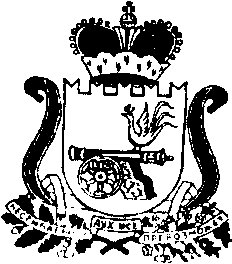 АДМИНИСТРАЦИЯ   МУНИЦИПАЛЬНОГО ОБРАЗОВАНИЯ«КАРДЫМОВСКИЙ РАЙОН» СМОЛЕНСКОЙ ОБЛАСТИПОСТАНОВЛЕНИЕот 01.06. 2016   № 00262О внесении изменений в  муниципальную  программу «Развитие образования и молодежной политики на территории муниципального образования «Кардымовский район» Смоленской области» на 2014 - 2020 годы   В соответствии со статьей 179,179.3 Бюджетного кодекса Российской Федерации, руководствуясь Федеральным законом от 06.10.2003 № 131-ФЗ "Об общих принципах организации местного самоуправления в Российской Федерации", в соответствии с постановлением Администрации муниципального образования «Кардымовский район» Смоленской области от 02.08.2013 г № 0502 «Об утверждении порядка принятия решений о разработке муниципальных программ, их формирования и реализации в муниципальном образовании «Кардымовский район» Смоленской области» Администрация муниципального образования «Кардымовский район» Смоленской области  п о с т а н о в л я е т:1. Внести изменения в муниципальную программу «Развитие образования и молодежной политики на территории муниципального образования «Кардымовский район» Смоленской области» на 2014 - 2020 годы, утвержденную постановлением Администрации муниципального образования «Кардымовский район» Смоленской области от 04.03.2015 № 00102, изложив ее в новой редакции согласно приложению. 2. Изменить наименование муниципальной программы «Развитие образования и молодежной политики на территории муниципального образования «Кардымовский район» Смоленской области» на 2014 - 2020 годы на «Развитие образования, молодежной политики и спорта на территории муниципального образования «Кардымовский район» Смоленской области» на 2014 - 2020 годы.3. Контроль исполнения настоящего постановления возложить на заместителя Главы муниципального образования «Кардымовский район» Смоленской области И.А. Дмитриеву.4. Настоящее  постановление вступает в силу со дня его подписания и распространяет свое действие на правоотношения, возникшие с 1.01.2016 года.УТВЕРЖДЕНАпостановлением Администрации муниципального образования «Кардымовский район» Смоленской областиот 01.06.2016 № 00262                                  МУНИЦИПАЛЬНАЯ  ПРОГРАММА«Развитие образования, молодежной политики и спорта на территории муниципального образования «Кардымовский район»Смоленской области» на 2014 - 2020 годып. Кардымово2016 годПАСПОРТмуниципальной  программы Содержание проблемы  и обоснование необходимости ее решения программно-целевым методомСеть образовательных организаций муниципального образования «Кардымовский район» Смоленской области представлена:- 4 дошкольными образовательными учреждениями;- 7 общеобразовательными организациями;- 1 образовательной организацией для детей дошкольного и младшего школьного возраста;- 2 организациями дополнительного образования детей.Одним из приоритетных направлений деятельности является развитие сети дошкольных образовательных организаций. Основной проблемой муниципальной системы дошкольного образования является проблема доставки детей дошкольного возраста из отдаленных населенных пунктов в территориально закрепленные дошкольные образовательные учреждения сельских поселений.На сегодняшний день по России охват детей в возрасте от 3 до 7 лет дошкольным образованием составляет 63,8 процента, по Смоленской области – 64,2 процента, по Кардымовскому району – 74%. В очереди в дошкольные образовательные учреждения района состоит 96 человек. Проводится развитие организационных форм дошкольного образования: открытие групп кратковременного пребывания, дошкольных групп при общеобразовательных организациях. Переведена группа кратковременного пребывания в дошкольную группу (Соловьевская основная школа, Тюшинская средняя школа). Открыта дошкольная группа в Мольковской начальной школе - детский сад.В Кардымовском районе в настоящее время функционируют 8 общеобразовательных организаций, в которых обучается 800 учащихся (6 средних школ, 1 – основная, 1 начальная школа – детский сад). Количество общеобразовательных организаций в период с 2011года по 2013 год сократилось на 2 (2 сельские школы реорганизованы в филиалы). Проводимая оптимизация сети общеобразовательных организаций во многом способствовало тому, что доля школьников, обучающихся в организациях, отвечающих современным требованиям, составляет 58 процентов. В целях создания условий для качественного обучения всех детей независимо от места жительства определены три базовые школы, планируется создание ресурсного центра. В рамках модернизации общего образования в образовательные организации района поступили: школьной оборудование, автобусы, учебники, средства на текущий и капитальный ремонт школ, оплату Интернета.С 1 сентября 2010 года общеобразовательные организации района в экспериментальном режиме начали осваивать федеральный государственный образовательный стандарт (далее – ФГОС) начального общего образования, с 2012 года 5Б класс Кардымовской средней школы, а с 2013 года все пятиклассники образовательных организаций района перешли на ФГОС основного общего образования. Вопросы перехода на новые стандарты образования и одновременное повышение качества образовательного процесса обусловили круг проблем, требующих решения. В настоящее время не в полной мере сформирована инфраструктура образовательных организаций для организации внеурочной деятельности учащихся во второй половине дня; не в полную мощь работает система тьюторского (в том числе дистанционного) сопровождения. Кроме того, требуют обновления содержание и технологии образования, обеспечивающие компетентностное обучение; необходимо развитие вариативности образовательных программ и адаптивности содержания школьного образования к различным группам обучающихся (индивидуальные образовательные траектории); целесообразными становятся модернизация структуры сети образовательных организаций в соответствии с задачами инновационного развития, дальнейшее совершенствование механизмов финансирования образовательных учреждений.В Кардымовском районе накоплен положительный опыт по развитию системы дополнительного образования детей и молодежи, укреплению воспитательного потенциала образовательных организаций. Реализуются муниципальные программы в области духовно-нравственного, патриотического воспитания, профилактики негативных проявлений в подростковой среде. На территории района действуют 2 организации дополнительного  образования  детей,  в которых  занимается  свыше 600 детей и подростков в возрасте от 5 до 18 лет.Однако принимаемые меры не позволяют изменить ситуацию коренным образом. Наблюдается низкий уровень гражданского, патриотического самосознания и конструктивного общественного поведения. Требуют координации действия различных служб и ведомств, связанных с вопросами воспитания детей и учащейся молодежи. В районе создаются необходимые условия для поэтапного перехода к качественно новому уровню образования на основе информационных технологий. За период с 2009 по 2013 год компьютерной техникой были оснащены 100 процентов общеобразовательных организаций: число учащихся на 1 компьютер  уменьшилось с 14 до 5. Все школы района подключены к сети Интернет. Увеличилась доля учителей, эффективно использующих ИКТ в образовательном процессе.В рамках реализации права детей - инвалидов на получение качественного образования, реализации приоритетного национального проекта «Образование»  совместно с Центром дистанционного обучения (г. Смоленск) организовано дистанционное  обучение  детей – инвалидов (3 учащихся), обучающихся на дому по программе общеобразовательной школы.  Решение задач модернизации образования требует профессиональной и социальной состоятельности педагогических и руководящих кадров образовательных организаций.В настоящее время сохраняется тенденция уменьшения численности педагогических работников и старение кадров. Количество педагогов-пенсионеров в районе составляет 25 процентов от общего числа педагогических работников школ. Дальнейшее развитие кадровой политики в сфере образования с учетом потребностей общества требует:  минимизации существующего разрыва в уровне образования городских и сельских учителей; преодоления тенденции увеличения численности руководящих и педагогических работников пенсионного и предпенсионного возраста; повышения степени соответствия количества выпускников с педагогическими специальностями потребности образовательных организаций, создания четко отлаженной системы трудоустройства выпускников - целевиков. Отличительными особенностями государственной политики в сфере образования последних лет стало использование программно-целевых и проектных методов и существенное изменение законодательной базы.Ведущими механизмами стимулирования системных изменений в образовании в проектах и программах модернизации образования на всех его уровнях стали: выявление и конкурсная поддержка лидеров – «точек роста» нового качества образования - и внедрение новых моделей управления и финансирования, ориентированных на результат.В результате проведена комплексная модернизация финансово-экономических и организационно-управленческих механизмов системы общего образования, основные направления которой были определены в 2000-е годы:- нормативное подушевое финансирование образовательных организаций;- система оплаты труда, ориентированная на результат;- независимая система оценки учебных достижений учащихся (единый государственный экзамен, государственная итоговая аттестация выпускников 9 классов в новой форме);- общественное участие в управлении образованием и оценке его качества;- публичная отчетность образовательных организаций.Результатом стало повышение ответственности руководителей и педагогов за результаты деятельности, усиление прозрачности системы образования для общества. Однако эти меры не привели к реальной самостоятельности образовательных учреждений, к повышению качества образования в соответствии с новыми требованиями.Важнейшим фактором устойчивого развития страны и общества, роста благосостояния ее граждан и совершенствования общественных отношений является эффективная государственная молодежная политика, которая рассматривается как самостоятельное направление деятельности государства, предусматривающее формирование необходимых социальных условий инновационного развития страны.Молодежь обладает тем уровнем мобильности, интеллектуальной активности и здоровья, которая выгодно отличает ее от других групп населения. Именно молодые люди быстрее приспосабливаются к новым условиям жизни. Молодежь обладает широким позитивным потенциалом: мобильностью, инициативностью, восприимчивостью к инновационным изменениям, новым технологиям, способностью противодействовать современным вызовам.Вместе с тем в настоящее время в молодежной среде существует целый комплекс проблем, который сдерживает ее развитие и приводит к снижению репродуктивного, интеллектуального и экономического потенциала российского общества, а именно:- около одной трети молодых людей не в состоянии успешно адаптироваться к современной экономической ситуации и реализовать свои профессиональные устремления; - происходит деформация духовно-нравственных ценностей, размываются моральные ограничители на пути к достижению личного успеха;- слабо развивается культура ответственного гражданского поведения. У значительной части молодежи отсутствуют стремление к общественной деятельности, навыки самоуправления.В этой связи возникла реальная необходимость в применении качественно новых подходов к решению проблем молодежи и совершенствованию системы мер, направленных на создание условий и возможностей для успешной социализации и эффективной самореализации молодежи, для развития ее потенциала в интересах России. Цели, задачи и  целевые показатели ПрограммыПриоритеты государственной политики в сфере образования на период до 2020 года сформированы с учетом целей и задач, представленных в следующих стратегических документах:- Концепция долгосрочного социально-экономического развития Российской Федерации на период до 2020 года (утверждена распоряжением Правительства Российской Федерации от 17.11.2008 № 1662-р);- Основные направления деятельности Правительства Российской Федерации на период до 2018 года (утверждены Председателем Правительства Российской Федерации 31 января 2013 года);- Стратегия развития информационного общества в Российской Федерации (утверждена Президентом Российской Федерации 07.02.2008 № Пр-212);Стратегия национальной безопасности Российской Федерации до 2020 года (утверждена Указом Президента Российской Федерации от 12.05.2009 № 537);- Стратегия инновационного развития Российской Федерации на период до 2020 года (утверждена распоряжением Правительства Российской Федерации от 08.12.2011 № 2227-р);- Стратегия развития физической культуры и спорта в Российской Федерации на период до 2020 года (утверждена распоряжением Правительства Российской Федерации от 07.08.2009 № 1101-р);- Стратегия государственной молодежной политики в Российской Федерации (утверждена  распоряжением  Правительства Российской Федерации от 18.12.2006 № 1760-р);- план действий по модернизации общего образования на 2011 - 2015 годы (утвержден  распоряжением  Правительства  Российской  Федерации от 07.09.2010 № 1507-р);- Федеральная целевая программа развития образования на 2011 - 2015 годы (утверждена постановлением Правительства Российской Федерации от 07.02.2011  № 61);- Указ Президента Российской Федерации от 07.05.2012 № 597 «О мероприятиях по реализации государственной социальной политики»;- Указ Президента Российской Федерации от 07.05.2012 № 599 «О мерах по реализации государственной политики в области образования и науки»;- Указ Президента Российской Федерации от 07.05.2012 № 602 «Об обеспечении межнационального согласия»;- план мероприятий («дорожная карта») «Изменения в отраслях социальной сферы Смоленской области, направленные на повышение эффективности образования и науки» (утвержден распоряжением Администрации Смоленской области от 24.04.2013 № 589-р/адм); - областная государственная программа «Развитие образования и молодежной политики в Смоленской области» на 2014-2018 годы (утверждена постановлением Администрации Смоленской области от 22.08.2014 20.06.2014 02.04.2014 29.11.2013 № 00612 0464 0260 0984).Миссией образования является реализация каждым гражданином своего позитивного социального, культурного, экономического потенциала, и в конечном итоге - социально-экономическое развитие региона. Для этого сфера образования должна обеспечивать доступность качественных образовательных услуг на протяжении жизни каждого человека. Задачи доступности образования на основных уровнях (общее образование, профессиональное образование) сегодня в значительной степени решены. Исключением пока остается дошкольное образование.Поэтому приоритетом государственной политики на данном этапе развития образования является обеспечение доступности дошкольного образования. Другим системным приоритетом является повышение качества результатов образования на разных уровнях. При этом речь идет об обеспечении соответствия образовательных результатов меняющимся запросам населения. Традиционные институты образования - детские сады, школы, профессиональные организации, оставаясь центральными элементами образовательной системы, сегодня дополняются постоянно растущими секторами дополнительного образования детей и взрослых, современными средами самообразования. Поэтому современная программа развития образования должна обеспечивать реализацию государственной политики человеческого развития не только через традиционные институты, но и через всю среду образования и социализации человека.В этой связи третьим системным приоритетом муниципальной программы становится развитие сферы непрерывного образования, включающей в себя гибко организованные вариативные формы образования и социализации на протяжении всей жизни человека.Современное качество и гибкость могут достигаться только при активном участии всех заинтересованных лиц, включая самих обучающихся, их семьи, работодателей. Поэтому следующим системным приоритетом является модернизация сферы образования в направлении большей открытости, больших возможностей для инициативы и активности самих получателей образовательных услуг, включая обучающихся, их семьи, работодателей и местные сообщества через вовлечение их как в развитие системы образования и управление образовательным процессом, так и непосредственно в образовательную деятельность. Вместе с тем на различных уровнях образования выделяются свои приоритеты, отвечающие сегодняшним проблемам и долгосрочным вызовам. Они подробно описаны в соответствующих подпрограммах муниципальной программы.Основные мероприятия подпрограмм отражают актуальные и перспективные направления государственной политики в сфере образования Кардымовского района.Стратегической целью государственной молодежной политики является создание условий для успешной социализации и эффективной самореализации молодежи, развитие потенциала молодежи и его использование в интересах инновационного социально ориентированного развития страны.Реализация государственной политики в данной сфере деятельности будет осуществляться по следующим приоритетным направлениям:- вовлечение молодежи в социальную практику и ее информирование о потенциальных возможностях саморазвития, обеспечение поддержки научной, творческой и предпринимательской активности молодежи;- формирование целостной системы поддержки обладающей лидерскими навыками, инициативной и талантливой молодежи;- гражданское образование и патриотическое воспитание молодежи, содействие формированию правовых, культурных и нравственных ценностей среди молодежи.Целью муниципальной программы является обеспечение высокого качества образования в соответствии с меняющимися запросами населения, перспективными задачами развития района и повышение эффективности реализации молодежной политики на территории муниципального образования «Кардымовский район» Смоленской области.В ходе реализации подпрограммы ожидается достижение следующих целевых показателей, приведенных в таблице.Источником сведений о целевых  показателях являются данные Федерального мониторинга национальной образовательной инициативы «Наша новая школа», мониторинги «Итоги ЕГЭ», «Итоги ГИА», «Учебные достижения обучающихся начальной школы», проводимые областным государственным автономным учреждением «Смоленский региональный центр оценки качества образования» (далее - ОГАУ СРЦОКО), сведения о реализации Федеральной целевой программы развития образования на 2011-2015 годы, мониторинги, проводимые Департаментом, органами местного самоуправления муниципальных образований Смоленской области и подведомственными организациями, статистические отчеты в сфере образования.Реализация мероприятий муниципальной программы позволит достичь следующих основных результатов:- повысится удовлетворенность населения качеством образовательных услуг;- повысится эффективность использования бюджетных средств, будет обеспечена финансово-хозяйственная самостоятельность образовательных организаций за счет реализации новых принципов финансирования (на основе государственных заданий);- повысится привлекательность педагогической профессии и уровень квалификации преподавательских кадров;- будут ликвидированы очереди на зачисление детей в возрасте от 3 до 7 лет в образовательных организациях, реализующих основную общеобразовательную программу дошкольного образования;- во всех общеобразовательных организациях будут созданы условия, соответствующие требованиям федеральных государственных образовательных стандартов;- не менее 65 процентов детей в возрасте 5 - 18 лет будут охвачены программами дополнительного образования.При использовании программно-целевого метода могут возникнуть риски, связанные:- с недостатками в управлении муниципальной программой;- с неверно выбранными приоритетами развития системы образования и молодежной политики;- с недостаточным финансированием из областного и районного бюджета.        3. Перечень программных мероприятийПеречень программных мероприятий указан в приложении к Программе.             4. Обоснование ресурсного обеспечения  ПрограммыРесурсное обеспечение муниципальной программы осуществляется за счет средств районного, областного и федерального бюджетов.Общий объем ассигнований муниципальной программы составит  611 679,510 тыс. рублей 28 коп., в том числе за счет средств районного бюджета  298 219,581 тыс. рублей 45 коп., областной бюджет – 278 544,434 тыс. рублей 83 коп., за счет средств федерального бюджета – 13 623,550 тыс. рублей, за счет иных источников-  21 291,944 тыс. рублей.По годам реализации:2014 год – 134 340,353 тыс. рублей 38 коп.,  из них районный бюджет – 41 957,776 тыс. рублей; областной бюджет – 84 064,637 тыс. рублей 38 коп., федеральный бюджет – 2 188,700 тыс. рублей, за счет иных источников – 6 129,240 тыс. рублей;2015 год – 156 739,219 тыс. рублей 90 коп.,  из них районный бюджет -               43 678,015 тыс. рублей 45 коп., областной бюджет – 94 161,197 тыс. рублей 45 коп., федеральный бюджет – 11 434,850 тыс. рублей, иные источники – 7 465,157 тыс. рублей;2016 год – 150 532,905 тыс. рублей, из них  районный бюджет – 42 516,758 тыс. рублей, областной бюджет – 100 318,600 тыс. рублей, иные источники – 7 697,547 тыс. рублей;2017 год – 42 516,758 тыс. рублей	, из них районный бюджет – 42 516,758тыс. рублей, областной бюджет – 0 тыс. рублей;2018 год – 42 516,758 тыс. рублей	, из них районный бюджет – 42 516,758тыс. рублей, областной бюджет – 0 тыс. рублей;2019 год – 42 516,758 тыс. рублей	, из них районный бюджет – 42 516,758тыс. рублей, областной бюджет – 0 тыс. рублей;2020 год – 42 516,758 тыс. рублей	, из них районный бюджет – 42 516,758тыс. рублей, областной бюджет – 0 тыс. рублей.Объем финансирования муниципальной программы подлежит ежегодному уточнению исходя из реальных возможностей районного бюджета.5.  Механизм  реализации  ПрограммыМеханизм реализации Программы – это система скоординированных по срокам и объему финансирования мероприятий, обеспечивающих достижение намеченных результатов.Управление Программой осуществляет заказчик Программы.Заказчик Программы:- обеспечивает реализацию Программы и её финансирование;- осуществляет координацию деятельности её исполнителей и участников;- представляет в установленном порядке предложения по уточнению перечня мероприятий Программы на очередной финансовый год; - корректирует программные мероприятия, сроки их реализации и их ресурсное обеспечение в ходе реализации Программы;- осуществляет мониторинг результатов реализации мероприятий Программы;- осуществляет формирование аналитической информации о реализации мероприятий Программы;- контролирует целевое и эффективное использование выделенных бюджетных средств;- осуществляет подготовку и предоставление ежегодных отчетов о реализации Программы;- организует размещение на интернет-сайте текста Программы и информацию о результатах её реализации.Организацию управления процессом реализации Программы осуществляет главный специалист Отдела образования Администрации муниципального образования «Кардымовский район»  Смоленской области. При необходимости для реализации отдельных мероприятий Программы могут создаваться рабочие группы. Исполнителями Программы являются Отдел образования, Администрация муниципального образования «Кардымовский район» Смоленской области и образовательные учреждения Администрации муниципального образования «Кардымовский район» Смоленской области.  Исполнители Программы несут ответственность за качественное и своевременное исполнение программных мероприятий, целевое и рациональное использование выделяемых на их реализацию бюджетных средств.Порядок финансирования мероприятий программы из средств районного бюджета осуществляется путем выделения средств с последующим перечислением исполнителям конкретных мероприятий  в установленном законом порядкеОсновными нормативными правовыми актами в сфере реализации муниципальной программы являются Федеральные и областные законы в области образования, постановления и распоряжения Администрации муниципального образования «Кардымовский район» Смоленской области.В связи с принятием Федерального закона от 29.12.2012 № 273-ФЗ «Об образовании в Российской Федерации» в течение 2014 - 2016 годов в рамках муниципальной программы будут приняты нормативные правовые акты, обеспечивающие реализацию указанного Федерального закона. При разработке указанных нормативных правовых актов их содержание будет основываться в том числе на тех изменениях, которые запланированы в муниципальной программе. Будут учитываться требования к формированию муниципального задания образовательным организациям и порядку установления нормативов финансового обеспечения с учетом качества работы образовательной организации.Будут разработаны и утверждены нормативные правовые акты, касающиеся организации образовательного процесса с учетом повышения его качества. С целью обеспечения информационной открытости образовательных организаций будут приняты нормативные правовые акты в сфере развития общественного контроля, системного мониторинга.ПАСПОРТподпрограммы «Развитие дошкольного образования»1.Содержание проблемы  и обоснование необходимости ее решения программно-целевым методом В современных условиях развитие системы дошкольного образования Кардымовского района направлено на гармоничное развитие детей дошкольного возраста.Разработка подпрограммы вызвана необходимостью обеспечения гарантированных Конституцией Российской Федерации общедоступности и бесплатности дошкольного образования.В районе функционирует 4 муниципальных  дошкольных  образовательных  учреждения, из них 1 (город), 3 (село). Все дошкольные образовательные учреждения лицензированы и имеют аккредитацию. Открыто 5 групп кратковременного пребывания на базе школ, 2 из них переведены в дошкольные.      Общая численность детей дошкольного возраста в районе по состоянию на 01.01.2014 г. составляет  (от 1,5  до 7лет) -  518  человек. Дошкольным образованием охвачено 378 человек или 73  % (по сравнению с 2013 годом  больше на 10%). Этот показатель выше среднего по Смоленской области ( 64,2%), среднего по Российской Федерации (63,8%).По состоянию на 01.01.2014 года в очереди в дошкольные образовательные учреждения района состоит  96 детей  (14 % от общего количества детей в возрасте от 0 - 7 лет).Проводится развитие организационных форм дошкольного образования: открытие групп кратковременного пребывания, дошкольных групп.Переведена группа кратковременного пребывания в дошкольную группу (Соловьевская основная школа, Тюшинская средняя школа). Открыта дошкольная группа в Мольковской начальной школе - детский сад.Материально - техническая оснащенность ряда дошкольных образовательных учреждений не соответствует современным требованиям.Наблюдается отставание темпов формирования единой информационной сети в системе дошкольного образования;Сеть образовательных учреждений, реализующих основную программу дошкольного образования, должна обеспечивать полноту и разнообразие образовательных услуг, их соответствие потребностям общества, безопасности жизни и здоровья. Результатом реализации данной подпрограммы станет увеличение количества детей, охваченных различными формами дошкольного образования, обеспечение учреждений дошкольного образования современным оборудованием, квалифицированными кадрами, медицинским обслуживанием, качественным питанием.2. Цели, задачи и целевые показатели подпрограммыОсновными целями подпрограммы являются:- обеспечение государственной гарантии доступности дошкольного образования в районе всем гражданам, независимо от места жительства, социального статуса семьи, уровня развития ребенка;- обеспечение своевременного качества дошкольного образования, в соответствии с актуальными и перспективными потребностями личности и общества. Цели подпрограммы достигаются в результате реализации увязанных по задачам, ресурсам и срокам проведения мероприятий в течение 2014 - 2020 г. г.На достижение указанных целей направлено решение следующих задач:- создание условий для развития вариативных форм дошкольного образования;- развитие дошкольных образовательных услуг, обеспечивающих преемственность всех уровней образования и успешную социальную адаптацию выпускников дошкольных образовательных учреждений  и освоению общеобразовательных программ начального общего образования;- подготовка педагогических кадров и решение новых профессиональных задач через совершенствование системы повышения квалификации;- материально-техническое обеспечение муниципальных образовательных учреждений, реализующих программу дошкольного образования.В ходе реализации подпрограммы ожидается достижение следующих целевых показателей, приведенных в таблице.3. Перечень подпрограммных  мероприятийПеречень подпрограммных мероприятий указан в приложении к Программе4.Обоснование ресурсного обеспечения подпрограммы.Ресурсное обеспечение подпрограммы осуществляется за счет средств районного и областного бюджетов.Общий объем ассигнований  подпрограммы составит  90 134,068 тыс. рублей 25 коп., в том числе за счет средств федерального бюджета – 2 027,200 тыс. рублей, за счет средств областного бюджета – 10 892,900 тыс. рублей, за счет средств районного бюджета –63 002,529 тыс. рублей 25 коп., за счет иных источников-  14 211,439 тыс. рублей.По годам реализации:2014 год –14 292,250 тыс. рублей, из них федеральный бюджет – 2 027,200 тыс. рублей, районный бюджет – 8 060,224 тыс. рублей;  иные источники – 4 204,826 тыс. рублей;2015 год – 14 190,546 тыс. рублей 25 коп.,  из них районный бюджет – 8 891,805 тыс. рублей 25 коп., иные источники –5 298,741 тыс. рублей;2016 год – 24 810,872 тыс. рублей, из них  областной бюджет – 10 892,900 тыс. рублей, районный бюджет – 9 210,100 тыс. рублей, иные источники – 4 707,872 тыс. рублей;2017 год – 9 210,100 тыс. рублей, из них  районный бюджет – 9 210,100 тыс. рублей, иные источники - 0,0 тыс. рублей;2018 год – 9 210,100 тыс. рублей, из них  районный бюджет – 9 210,100 тыс. рублей, иные источники - 0,0 тыс. рублей;2019 год – 9 210,100 тыс. рублей, из них  районный бюджет – 9 210,100 тыс. рублей, иные источники - 0,0 тыс. рублей;2020 год – 9 210,100 тыс. рублей, из них  районный бюджет – 9 210,100 тыс. рублей, иные источники - 0,0 тыс. рублей;Объем финансирования подпрограммы подлежит ежегодному уточнению исходя из реальных возможностей районного бюджета.5.Механизм реализации подпрограммыМеханизм реализации подпрограммы – это система скоординированных по срокам и объему финансирования мероприятий, обеспечивающих достижение намеченных результатов.Управление подпрограммой осуществляет заказчик подпрограммы.Заказчик подпрограммы:- обеспечивает реализацию подпрограммы и её финансирование;- осуществляет координацию деятельности её исполнителей и участников;- представляет в установленном порядке предложения по уточнению перечня мероприятий подпрограммы на очередной финансовый год;- корректирует мероприятия, сроки их реализации и их ресурсное обеспечение в ходе реализации подпрограммы;- осуществляет мониторинг результатов реализации мероприятий подпрограммы;- осуществляет формирование аналитической информации о реализации мероприятий подпрограммы;- контролирует целевое и эффективное использование выделенных бюджетных средств;- осуществляет подготовку и предоставление ежегодных отчетов о реализации подпрограммы;Организацию управления процессом реализации подпрограммы осуществляет ответственный специалист Отдела образования Администрации муниципального образования «Кардымовский район»  Смоленской области. Исполнителями подпрограммы являются Отдел образования и образовательные учреждения Администрации муниципального образования «Кардымовский район» Смоленской области. Исполнители подпрограммы несут ответственность за качественное и своевременное исполнение программных мероприятий, целевое и рациональное использование выделяемых на их реализацию бюджетных средств.Порядок финансирования мероприятий подпрограммы из средств районного бюджета осуществляется путем выделения средств с последующим перечислением исполнителям конкретных мероприятий  в установленном законом порядке.Корректировка подпрограммных мероприятий и их ресурсного обеспечения в ходе реализации подпрограммы осуществляется путем внесения изменений в подпрограмму и оформляется Постановлением Администрации муниципального образования «Кардымовский район».Контроль за реализацией подпрограммы осуществляется начальником Отдела образования Администрации муниципального образования «Кардымовский район» Смоленской области.ПАСПОРТ подпрограммы «Развитие общего образования»Содержание проблемы  и обоснование необходимости ее решения программно-целевым методомВ Кардымовском районе в настоящее время действует 8 общеобразовательных организаций, в которых обучается 800 учащихся (6 средних школ, 1 – основная, 1 начальная школа – детский сад). Численность учащихся, обучающихся по образовательным программам общего образования, в 2013 году снизилась по сравнению с 2012 годом с 806  человек до 800.В расчете на одного учителя общеобразовательной организации число учащихся в 2012 году составляло 19, в 2013 году – 18, что свидетельствует об уменьшении педагогической нагрузки на педагогов.Определяющее влияние на развитие общего образования оказывают демографические тенденции. Следствием уменьшения численности обучающихся стало сокращение числа общеобразовательных организаций. В настоящее время сокращение числа общеобразовательных организаций связано с процессом оптимизации сети образовательных организаций, направленным на создание сети организаций, обеспечивающих современное качество образования вне зависимости от места жительства.Практика работы школ, в которых  один учитель обучает 2-3 учеников, не является положительной ни с точки зрения педагогики, ни с точки зрения поддержания интереса ученика, ни с точки зрения финансов. Несмотря на практически  индивидуальную работу учителей таких школ с учениками, качество обучения остается очень низким. Уровень знаний учащихся малокомплектных школ не позволяет им быть конкурентоспособными в предметных олимпиадах и конкурсах. В период с 2011 по 2013 год количество учащихся в  муниципальном образовании «Кардымовский район» Смоленской области сократилось с  838 учащихся до 800 учащихся. При этом в сельских школах количество детей уменьшилось на 8 человек, в городской школе на 40 человек. В 2013 году в городской школе обучается 58 процента учащихся, в сельских  - 42 процента школьников.Количество общеобразовательных  организаций в период с  2011года по 2013 год сократилось на 2 (реорганизованы в филиалы).Набор учащихся в первые классы городской школы характеризуется отрицательной динамикой: в 2011 году – 55 человек, в 2012 году – 54, в 2013 году - 41. Хотя в сельских школах наблюдается небольшой рост: в 2011 году – 39 человек, в 2012 году – 31, в 2013 году - 45. Сохраняются острые проблемы, требующие решения, а именно:- разрывы в качестве образовательных результатов между общеобразовательными организациями, работающими в разных социокультурных условиях;- недостаточные условия для удовлетворения потребностей детей с ограниченными возможностями здоровья в программах дистанционного и инклюзивного образования, психолого - медико-социального сопровождения;- несоответствие темпов обновления учебно-материальной базы.Основным направлением государственной политики в сфере общего образования должно стать обеспечение равенства доступа к качественному образованию и обновление его содержания и технологий образования (включая процесс социализации) в соответствии с изменившимися потребностями населения и новыми вызовами социального, культурного, экономического развития. Важным направлением реализации подпрограммы является обеспечение во всех школах района современных условий обучения.Наряду с созданием базовых условий обучения должна последовательно разворачиваться работа по формированию в школах современной информационной среды для преподавания (высокоскоростной доступ к сети Интернет, цифровые образовательные ресурсы нового поколения, современное экспериментальное оборудование) и управления (электронный документооборот).Другим приоритетом в сфере общего образования станет обеспечение учебной успешности каждого ребенка независимо от состояния его здоровья, социального положения семьи. Детям-инвалидам и детям с ограниченными возможностями здоровья необходимо предоставить возможности выбора варианта освоения программ общего образования в дистанционной форме, инклюзивного образования, а также обеспечить психолого-медико-социальное сопровождение и поддержку в профессиональной ориентации. На текущий момент в рамках исполнения поручения Президента РФ Д.А. Медведева по реализации права детей - инвалидов на получение качественного образования, реализации приоритетного национального проекта «Образование»  совместно с Центром дистанционного обучения (г. Смоленск) организовано дистанционное  обучение  детей – инвалидов (3 учащихся), обучающихся на дому по программе общеобразовательной школы.   Стратегическим приоритетом государственной политики выступает формирование механизма опережающего обновления содержания образования. Переход на ФГОС открывает возможности для распространения деятельностных (проектных, исследовательских) методов, позволяющих поддерживать у школьников интерес к учению на всем протяжении обучения, формирующих инициативность, самостоятельность, способность к сотрудничеству. По ФГОС НОО обучаются все учащиеся школ района с 1 по 3 классы.   В  Кардымовской средней школе  работают по ФГОС НОО 4 А пилотный класс (18 учащихся) по УМК «Гармония» и по ФГОС ООО 6 Б пилотный класс (25 учащихся). Все школьники, обучающиеся по ФГОС, обеспечены бесплатными учебниками.  Педагоги школ района, работающие по новым образовательным стандартам прошли обучение на курсах повышения квалификации. Во всех общеобразовательных учреждениях района разработаны основные образовательные программы начального общего образования, основные образовательные программы основного общего образования,  осуществляется оснащение образовательных учреждений новым учебным оборудованием. В целях обеспечения транспортной доступности общего образования   используются три школьных автобуса, оборудованных системой «Глонасс»: 1 - марки Газель (на 11 мест) и 2 - марки  ПАЗ (на 20 мест). Реализация мероприятий муниципальной целевой программы «Развитие системы общего образования муниципального образования «Кардымовский район» Смоленской области» с 2010 года показала эффективность проводимой политики в сфере общего образования.Анализ результатов государственной (итоговой) аттестации выпускников 9 классов показал, что учащиеся в основном овладели   знаниями, умениями, навыками, соответствующими требованиям, предъявляемым  к уровню подготовки выпускников основной школы. Следует отметить хорошую работу учителей русского языка Шестаковского филиала Соловьевской основной, Каменской средней школ и математики Шестаковского филиала Соловьевской основной и Шокинской средней школ. Проведение государственной итоговой аттестации по технологии проведения единого государственного экзамена (ЕГЭ) положительно оценено педагогами района как наиболее эффективная форма определения качества образования. Средние баллы  по русскому языку и математике в 2013 году выше, чем в 2012 году. Следует отметить хорошую подготовку  по русскому языку, математике выпускников Кардымовской, Тирянской.   Вместе с тем, анализ результатов ЕГЭ выявил ряд значимых для системы образования района проблем. Отсутствуют обучающиеся, получившие высший балл на ЕГЭ по русскому языку, математике, обществознанию, физике и другим предметам (хотя несколько учащихся имеют по русскому языку 90 и более баллов). Трое обучающихся: Кардымовской средней школы (1), Тюшинской средней школы (1) и Каменской средней школы окончили школу без аттестатов (со справками).В 10-11-х классах получило развитие профильное образование, охват которым в районе составил 37 процентов от общей численности  школьников старшей ступени общего образования.В общеобразовательных организациях  значительно улучшились условия для повышения качества образовательного процесса. Число учащихся на 1 компьютер  уменьшилось с 14 в 2011 году до 5 в 2013 году. Выросла обеспеченность общеобразовательных организаций учебниками и учебными пособиями, в 2013 она составила 88%. В целом доля учащихся, обучающихся в современных условиях, возросла с 40 % до 58 %.Одной из главных проблем в развитии системы образования является кадровое обеспечение муниципальных образовательных учреждений. В первую очередь, это касается сельских педагогов, которые ведут предметы не только по своей специальности. Всего педагогов в школах района – 145, с высшей категорией – 31, что составляет 21 % от общего количества педагогов, с первой категорией – 73, что составляет 50 % от общего количества педагогов. На территории муниципального образования сохраняется устойчивая тенденция старения педагогических кадров: 60% процентов педагогов муниципальных общеобразовательных учреждений имеет стаж работы по специальности более 20 лет, средний возраст учителей составляет 49 лет. Большую часть педагогических коллективов составляют женщины (91%). Эту проблему необходимо  решать через предоставление целевых направлений выпускникам общеобразовательных учреждений в СмолГУ на педагогические специальности, создание механизма возврата «целевиков» в образовательные учреждения района, включая экономические стимулы.2.Цели, задачи  и целевые показатели подпрограммыЦелью подпрограммы является повышение доступности качественного общего образования, соответствующего современным потребностям граждан.Сведения о целевых показателях реализации подпрограммы приведены в приложении к муниципальной  программе «Развитие образования и молодежной политики на территории муниципального образования «Кардымовский район» Смоленской области» на 2014 – 2020 годы.Источником информации являются данные Федерального мониторинга национальной образовательной инициативы «Наша новая школа», мониторинги «Итоги ЕГЭ», «Итоги ГИА», «Учебные достижения обучающихся начальной школы», проводимые ОГАУ СРЦОКО, сведения о реализации Комплекса мер по модернизации общего образования муниципального образования «Кардымовский район» Смоленской области за 2011, 2013 годы, статистические отчеты 76 - РИК, Д-9, Д-11.В ходе реализации подпрограммы ожидается достижение следующих целевых показателей, приведенных в таблице.3. Перечень мероприятий подпрограммыПодпрограмма содержит 6 основных мероприятий, направленных на формирование условий для получения качественного общего образования, соответствующего современным потребностям граждан.1. Основное мероприятие «Обеспечение общедоступного бесплатного общего образования» направлено на создание условий для получения бесплатного общего образования на территории муниципального образования «Кардымовский район» Смоленской области.В рамках данного  основного мероприятия проведена работа по обеспечению образовательных организаций  автобусами для перевозки обучающихся, обеспечена реализация образовательных программ  начального общего, основного общего, среднего общего образования в муниципальных образовательных организациях, опубликованы информационные материалы по итогам реализации Комплекса мер по модернизации общего образования муниципального образования «Кардымовский район» Смоленской области», проведены научно-практических конференции по проблемам развития образования в муниципальном образовании «Кардымовский район» Смоленской области.Основное мероприятие направлено на достижение следующих показателей:- наличие системы общедоступного бесплатного общего образования;- доля детей, для которых организован централизованный подвоз к общеобразовательным организациям, от общей численности детей, подлежащих подвозу к  общеобразовательным организациям  (в 2012 году – 100 %, в 2013 году – 100 %).2. Основное мероприятие «Создание оптимальных условий для повышения качества образовательного процесса» направлено на создание в муниципальном образовании «Кардымовский район» Смоленской области условий для получения качественного бесплатного общего образования. В рамках данного основного мероприятия будет проведена работа по пополнению фондов школьных библиотек общеобразовательных организаций, в том числе учебниками в соответствии с федеральными перечнями и учебными пособиями, обеспечивающими обновление содержания общего образования; разработке  и внедрению в образовательный процесс учебно-методических материалов по общеобразовательным предметам, по развитию дистанционного обучения детей,  в том числе детей-инвалидов. Основное мероприятие направлено на достижение следующих показателей:- удельный вес лиц, прошедших государственную (итоговую) аттестацию за курс основной школы (в 2011 году – 100%, в 2012 году  – 100 %, в 2013 году – 100 %);- удельный вес лиц, сдавших единый государственный экзамен, в общей численности выпускников, участвующих в едином государственном экзамене (в 2011 году – 92%, в 2012 году – 96 %, в 2013 году – 93 %).3. Основное мероприятие подпрограммы «Поддержка одаренных детей» направлено на выявление и поддержку талантливых детей.В рамках данного основного мероприятия будут проведены мероприятия для детей, проживающих на территории муниципальном образовании «Кардымовский район» Смоленской  области на  базе муниципальных образовательных организаций (слеты и спортивные соревнования, фестивали и конкурсы творчества, предметные олимпиады), обеспечено участие детей, проживающих на территории муниципальном образовании «Кардымовский район» Смоленской области в областных, общероссийских и международных слетах, спортивных соревнованиях, конференциях,  фестивалях, выставках и конкурсах детского творчества, победителей муниципальных предметных олимпиад школьников в областных, общероссийских и международных предметных олимпиадах школьников.Основное мероприятие направлено на достижение следующих показателей:- доля детей, включенных в систему выявления, развития и адресной поддержки одаренных детей, от общей численности обучающихся в общеобразовательных организациях (в 2011 году – 33%, в 2012 году  – 38 %, в 2013 году – 42 %);4. Основное мероприятие «Совершенствование системы воспитания» направлено на создание условия для внедрения основ религиозной культуры и светской этики в систему образования и воспитания детей муниципального образования «Кардымовский район» Смоленской области.В рамках данного основного мероприятия будет организовано участие обучающихся района в областном фестивале православной культуры среди обучающихся образовательных организаций. Основное мероприятие направлено на достижение показателядоля образовательных организаций, реализующих программы развития духовно-нравственного воспитания детей и молодежи, учебные курсы духовно-нравственной направленности (в 2011 году – 100%,  в 2012 году – 100 %, в 2013 году – 100 %).5. Основное мероприятие «Обеспечение предоставления начального общего, основного общего, среднего общего образования в муниципальных общеобразовательных организациях» направлено на предоставление муниципальными общеобразовательными организациями муниципальных услуг и выполнение муниципального задания.В рамках данного основного мероприятия муниципальными общеобразовательными организациями будут оказываться муниципальные услуги по предоставлению начального, основного общего, среднего общего образования детям.Основное мероприятие направлено на достижение следующих показателей:- доля обучающихся муниципальных общеобразовательных организаций, успешно прошедших государственную (итоговую) аттестацию (в 2011 году – 100%, в 2012 году – 100 %, в 2013 году – 100 %);6. Основное мероприятие «Обеспечение устойчивого функционирования зданий и сооружений муниципальных общеобразовательных организаций» направлено на обеспечение деятельности муниципальных общеобразовательных организаций.В рамках данного основного мероприятия будут реализованы мероприятия по проведению текущего и капитального ремонта зданий муниципальных общеобразовательных организаций.Основное мероприятие направлено на достижение показателя - выполнение запланированного объема работ по текущему и капитальному ремонту зданий муниципальных общеобразовательных организаций.Перечень подпрограммных мероприятий указан в приложении к Программе4.Обоснование ресурсного обеспечения подпрограммы.Ресурсное обеспечение подпрограммы осуществляется за счет средств районного и областного бюджетов.Общий объем ассигнований  подпрограммы составит  358 497,571 тыс. рублей 48 коп., в том числе за счет средств районного бюджета-  146 547,710 тыс. рублей 48 коп., за счет средств областного бюджета- 193 301,706 тыс. рублей, за счет средств федерального бюджета – 11 596,350 тыс. рублей, за счет иных источников – 7 051,805 тыс. рублей.         По годам реализации: 2014 год – 80 641,602 тыс. рублей 42 коп., из них районный бюджет -  21 509,333 тыс. рублей 42 коп.; областной бюджет- 57 055,055 тыс. рублей; федеральный бюджет – 161,500 тыс. рублей,  иные источники – 1 915,714 тыс. рублей;2015 год –  101 738,944 тыс. рублей 06 коп.,  из них районный бюджет –20 593,527 тыс. рублей 06 коп., областной бюджет- 67 564,151тыс. рублей, федеральный бюджет – 11 434,850 тыс. рублей; иные источники – 2 146,416 тыс. рублей 56 коп.;2016 год – 92 561,145 тыс. рублей, из них  районный бюджет – 20 888,970 тыс. рублей; областной бюджет- 68 682,500 тыс. рублей;  иные источники – 2 989,675 тыс. рублей;2017 год – 20 888,970 тыс. рублей, из них  районный бюджет – 20 888,970 тыс. рублей; 2018 год – 20 888,970 тыс. рублей, из них  районный бюджет – 20 888,970 тыс. рублей; 2019 год – 20 888,970 тыс. рублей, из них  районный бюджет – 20 888,970 тыс. рублей; 2020 год – 20 888,970 тыс. рублей, из них  районный бюджет – 20 888,970 тыс. рублей. Объем финансирования подпрограммы подлежит ежегодному уточнению исходя из реальных возможностей районного бюджета.5.Механизм реализации подпрограммыМеханизм реализации подпрограммы – это система скоординированных по срокам и объему финансирования мероприятий, обеспечивающих достижение намеченных результатов.Управление подпрограммой осуществляет заказчик подпрограммы.Заказчик подпрограммы:- обеспечивает реализацию подпрограммы и её финансирование;- осуществляет координацию деятельности её исполнителей и участников;- представляет в установленном порядке предложения по уточнению перечня мероприятий подпрограммы на очередной финансовый год; - корректирует мероприятия, сроки их реализации и их ресурсное обеспечение в ходе реализации подпрограммы;- осуществляет мониторинг результатов реализации мероприятий подпрограммы;- осуществляет формирование аналитической информации о реализации мероприятий подпрограммы;- контролирует целевое и эффективное использование выделенных бюджетных средств;- осуществляет подготовку и предоставление ежегодных отчетов о реализации подпрограммы;Организацию управления процессом реализации подпрограммы осуществляет ответственный специалист Отдела образования Администрации муниципального образования «Кардымовский район»  Смоленской области. Исполнителями подпрограммы являются Отдел образования и образовательные учреждения Администрации муниципального образования «Кардымовский район» Смоленской области. Исполнители подпрограммы несут ответственность за качественное и своевременное исполнение программных мероприятий, целевое и рациональное использование выделяемых на их реализацию бюджетных средств.Порядок финансирования мероприятий подпрограммы из средств районного бюджета осуществляется путем выделения средств с последующим перечислением исполнителям конкретных мероприятий  в установленном законом порядке.Корректировка подпрограммных мероприятий и их ресурсного обеспечения в ходе реализации подпрограммы осуществляется путем внесения изменений в подпрограмму и оформляется Постановлением Администрации муниципального образования «Кардымовский район».Контроль за реализацией подпрограммы осуществляется начальником Отдела образования Администрации муниципального образования «Кардымовский район» Смоленской области.ПАСПОРТ                      подпрограммы «Развитие дополнительного образования»Содержание проблемы  и обоснование необходимости ее решения программно-целевым методомВ муниципальном образовании «Кардымовский район» Смоленской области дополнительное образование детей является неотъемлемой составляющей образовательного пространства, объединяющего в единый процесс воспитание, обучение и творческое развитие личности ребенка.В районе накоплен положительный опыт по развитию системы дополнительного образования детей и молодежи, укреплению воспитательного потенциала образовательных организаций. Реализуются подпрограммы в области патриотического воспитания, профилактики негативных проявлений в подростковой среде. Сегодня дети и подростки имеют возможность заниматься по направлениям деятельности: художественно-эстетическим, культурологическим, социально-педагогическим, физкультурно-спортивным, спортивно-техническим, эколого-биологическим, туристско-краеведческим, т.е. предоставляет возможность заниматься в соответствии со своими желаниями, интересами и способностями.В муниципальном образовании «Кардымовский район» Смоленской области функционирует 2 муниципальные образовательные организации дополнительного образования, в которые входят: МБОУ ДОД «Центр детского творчества»  и МБОУ ДО «Детско-юношеская спортивная школа». В системе образовательной деятельности Центра детского творчества  обучается  307 детей  в возрасте от 5 до 18 лет. За последние 3 года работы Центра наблюдается уменьшение количества творческих объединений, численности обучающихся  из - за отсутствия необходимых помещений в соответствии с нормативами. В ДЮСШ на сегодняшний день занимаются 390 детей в возрасте от 6 до 18 лет (учащиеся Кардымовской школы, Кардымовской школы - интернат, Каменской школы, Тюшинской, Соловьевской школы). Спортивная школа также испытывает трудности из-за несоответствия требованиям санитарных норм и правил имеющихся площадей, школа расположена в приспособленном здании, где 2 этаж находится в аварийном состоянии.Несмотря на трудности, воспитанники организаций дополнительного образования детей района принимают активное участие и становятся победителями районных, областных, Всероссийских и международных конкурсов («Это наша с тобой биография», «Ритмы века», «Нотки Киномая», «Детский Киномай», «Радуга талантов», «Родное слово», «Родная песня -2013», «Славянский карагод»)Дополнительное образование детей, помимо обучения, воспитания и творческого развития личности, позволяет решать ряд других социально значимых проблем, таких как: обеспечение занятости детей, их самореализация и социальная адаптация, формирование здорового образа жизни, профилактика безнадзорности, правонарушений и других асоциальных проявлений среди детей и подростков. На основе дополнительного образования детей решаются проблемы обеспечения качественного образования по выбору, социально-экономические проблемы детей и семьи. Несмотря на достигнутые в предыдущие годы позитивные результаты, сохраняется много проблем в сфере обеспечения полноценной жизнедеятельности детей, их занятости во внеурочное время, которые требуют решения на областном уровне. Принимаемые меры не позволяют изменить ситуацию коренным образом. Требуют координации действия различных служб и ведомств, связанных с вопросами воспитания детей и учащейся молодежи. Необходимо создание условий для развития творческого и интеллектуального потенциала обучающихся и формирования у молодого поколения  нравственности и гражданственности.С этой целью ведется постоянная работа по сохранению и увеличению количества кружков и секций, повышается качество внеурочной работы с детьми. В то же время для поддержания и развития системы дополнительного образования детей, увеличения охвата детей дополнительным образованием необходимо постоянное совершенствование методов и видов дополнительного образования, обеспечение  их устойчивого функционирования.2. Цели, задачи и целевые показатели подпрограммыЦелью подпрограммы является повышение качества и доступности дополнительного образования детей на территории района.Сведения о целевых показателях реализации подпрограммы приведены в приложении № 1 к муниципальной программе.Источником информации являются мониторинги в сфере дополнительного образования, проводимые Департаментом Смоленской области по образованию, науке и делам молодежи, отчеты о  реализации  целевых  программ, статистические  отчеты   формы  ДО - 1, 76 - РИК.В ходе реализации подпрограммы ожидается достижение следующих целевых показателей, приведенных в таблице.3. Перечень мероприятий подпрограммыПодпрограмма содержит основные мероприятия, направленные на обеспечение доступности и качественного предоставления дополнительного образования детям Кардымовского района:- на достижение показателя - количество детей, получающих дополнительное образование в муниципальных образовательных организациях дополнительного образования детей - повышение качества и расширение спектра методического сопровождения дополнительного образования детей в районе.В рамках данного мероприятия педагогами  образовательных организаций дополнительного образования детей будут проведены районные методические мероприятия (методический совет, конференция, мастер - классы, консультации, выставки  «Из опыта работы»), конкурсы методических материалов.  Основное мероприятие «Обеспечение устойчивого функционирования зданий и сооружений муниципальных образовательных организаций дополнительного образования детей» направлено на обеспечение деятельности организаций дополнительного образования детей.В рамках данного основного мероприятия будут реализованы мероприятия по проведению текущего и капитального ремонта зданий и сооружений муниципальных  образовательных организаций дополнительного образования детей.Основное мероприятие направлено на достижение показателя - выполнение запланированного объема работ по текущему и капитальному ремонту зданий муниципальных  образовательных организаций дополнительного образования детей.Перечень подпрограммных мероприятий указан в приложении к Программе4.Обоснование ресурсного обеспечения подпрограммы.Ресурсное обеспечение подпрограммы осуществляется за счет средств районного и областного бюджетов.Общий объем ассигнований  подпрограммы составит  40 182,136 тыс. рублей, в том числе за счет средств районного бюджета  40 153,436 тыс. рублей, за счет иных источников -  28,7 тыс. рублей.  По годам реализации:2014 год – 5 821,250 тыс. рублей, из них районный бюджет – 5 812,550 тыс. рублей;  иные источники – 8,7 тыс. рублей;2015 год – 6 026,886 тыс. рублей,  из них районный бюджет – 6 006,886 тыс. рублей, иные источники - 20,0 тыс. рублей;2016 год – 5 666,800 тыс. рублей, из них  районный бюджет – 5 666,800 тыс. рублей, иные источники - 0,0 тыс. рублей;2017 год – 5 666,800 тыс. рублей, из них  районный бюджет – 5 666,800 тыс. рублей, иные источники - 0,0 тыс. рублей.2018 год – 5 666,800 тыс. рублей, из них  районный бюджет – 5 666,800 тыс. рублей, иные источники - 0,0 тыс. рублей.2019 год – 5 666,800 тыс. рублей, из них  районный бюджет – 5 666,800 тыс. рублей, иные источники - 0,0 тыс. рублей.2020 год – 5 666,800 тыс. рублей, из них  районный бюджет – 5 666,800 тыс. рублей, иные источники - 0,0 тыс. рублей.Объем финансирования подпрограммы подлежит ежегодному уточнению исходя из реальных возможностей районного бюджета.5.Механизм реализации подпрограммыМеханизм реализации подпрограммы – это система скоординированных по срокам и объему финансирования мероприятий, обеспечивающих достижение намеченных результатов.Управление подпрограммой осуществляет заказчик подпрограммы.Заказчик подпрограммы:- обеспечивает реализацию подпрограммы и её финансирование;- осуществляет координацию деятельности её исполнителей и участников;- представляет в установленном порядке предложения по уточнению перечня мероприятий подпрограммы на очередной финансовый год; - корректирует мероприятия, сроки их реализации и их ресурсное обеспечение в ходе реализации подпрограммы;- осуществляет мониторинг результатов реализации мероприятий подпрограммы;- осуществляет формирование аналитической информации о реализации мероприятий подпрограммы;- контролирует целевое и эффективное использование выделенных бюджетных средств;- осуществляет подготовку и предоставление ежегодных отчетов о реализации подпрограммы;Организацию управления процессом реализации подпрограммы осуществляет ответственный специалист Отдела образования Администрации муниципального образования «Кардымовский район»  Смоленской области. Исполнителями подпрограммы являются Отдел образования и образовательные учреждения Администрации муниципального образования «Кардымовский район» Смоленской области. Исполнители подпрограммы несут ответственность за качественное и своевременное исполнение программных мероприятий, целевое и рациональное использование выделяемых на их реализацию бюджетных средств.Порядок финансирования мероприятий подпрограммы из средств районного бюджета осуществляется путем выделения средств с последующим перечислением исполнителям конкретных мероприятий  в установленном законом порядке.Корректировка подпрограммных мероприятий и их ресурсного обеспечения в ходе реализации подпрограммы осуществляется путем внесения изменений в подпрограмму и оформляется Постановлением Администрации муниципального образования «Кардымовский район».Контроль за реализацией подпрограммы осуществляется начальником Отдела образования Администрации муниципального образования «Кардымовский район» Смоленской области.ПАСПОРТподпрограммы «Реализация молодежной политики на территории муниципального образования «Кардымовский район» Смоленской области»Содержание проблемы  и обоснование необходимости ее решения программно-целевым методомВ соответствии с «Концепцией  долгосрочного социально-экономического развития Российской Федерации  на период до 2020 года», утвержденной распоряжением Правительства Российской Федерации от  года    № 1662- р,  целью государственной  молодежной политики является создание условий для успешной социализации и эффективной самореализации молодежи, развитие потенциала молодежи и его использование в интересах инновационного развития.Утвержденные Правительством Российской Федерации приоритетные задачи социально-экономического  развития Российской Федерации,  потребовали пересмотра самой идеологии реализации молодежной политики - от идеи поддержки  молодежи  к идее создания условий для повышения степени интеграции молодых граждан в социально-экономические, общественно-политические и социокультурные отношения с целью увеличения их вклада в социально-экономическое развитие страны. Достижение поставленной цели осуществляется путем развития эффективных  моделей  и форм вовлечения молодежи в социальную, культурную, трудовую и  экономическую деятельность с  помощью приоритетных направлений реализации молодежной  политики: создания условий для успешной социализации и эффективной самореализации молодежи; вовлечения молодежи в социальную практику и ее информирования  о потенциальных возможностях развития; создания условий для выявления, обучения и поощрения молодых лидеров и талантливой молодежи.Построение демократического общества с социально ориентированной экономикой невозможно без нравственного и духовного развития молодежи, формирования у молодого поколения таких качеств, как патриотизм, профессионализм и ответственность, освоения молодежью культурного опыта и достижений мировой науки. Реализация этих целей предполагает активное привлечение молодежи к непосредственному участию в формировании и реализации молодежной политики. Необходимо создавать условия для расширения возможностей молодых людей в выборе своего жизненного пути, достижения личного успеха независимо от их материального благосостояния и социального положения. Молодежь является важным стратегическим ресурсом общественно-политического, социально-экономического развития региона. Поэтому исключительно важным является создание условий для активного проявления созидательного потенциала молодых граждан во всех сферах общественной жизни посредством взаимодействия с органами исполнительной власти, администрациями муниципальных образований.  Молодежная политика в России формируется и реализуется органами государственной власти и местного самоуправления при участии молодежных и детских общественных объединений, неправительственных организаций, иных юридических и физических лиц.Основными направлениями работы являются:- деятельность по военно-патриотическому воспитанию молодежи: встречи, вечера, выставки, экскурсии в районный и областные музеи, «круглые столы», поездки по местам боевой славы, выступления в учебных заведениях; организация и проведение профильных и патриотических сборов для молодежи Смоленской области; проведение совещаний, семинаров, научно-практических конференций; сотрудничество с ветеранами Великой Отечественной войны; популяризация идей поискового движения как составной части системы воспитания гражданственности и патриотизма в молодежной среде; - организационная и методическая поддержка  молодежных общественных объединений.- сотрудничество с детскими и молодежными общественными организациями, зарегистрированными на территории  муниципального образования «Кардымовский район» Смоленской области, оказывается методическая поддержка работникам и руководителям молодежных и детских общественных объединений.  -  участие в  организации и проведении молодежных и профильных лагерей -  временное и сезонное трудоустройство, карьерное развитие молодежи.На территории муниципального образования «Кардымовский  район» Смоленской области действуют  две общественные организации: пионерская организация  МБОУ «Кардымовская средняя общеобразовательная школа им. Героя Советского Союза  С.Н.Решетова»,  входящая в состав Смоленской районной  детской общественной организации им. Ю.А. Гагарина и  детские общественные объединения общеобразовательных организаций  Отдела образования  Администрации  муниципального образования «Кардымовский район» Смоленской области. В целях продвижения идеи добровольчества как важного ресурса для решения социальных проблем местного сообщества создан и работает волонтерский отряд. Несмотря на значительные положительные изменения в реализации молодежной политики на территории муниципального образования «Кардымовский  район» Смоленской области, можно выделить ряд проблем, с которыми приходится сталкиваться в работе:- слабая социальная активность молодежи,- недостаточный уровень поддержки молодежных инициатив,- недостаточное информационное освещение процессов, происходящих в молодежной среде, и проектов, реализуемых для молодежи.           2. Цели, задачи и целевые показатели  подпрограммыПосредством реализации программы на территории муниципального образования «Кардымовский район» Смоленской области  планируется: увеличение доли молодых людей, участвующих в мероприятиях, способствующих успешной социализации и эффективной самореализации, в общем количестве молодежи на  5% по отношению к аналогичному показателю 2013 года; увеличение к 2016 году численности молодежи, охваченной мероприятиями молодежной политики в муниципальном образовании  «Кардымовский район» Смоленской области,   на 10  %  по отношению   к    аналогичному   показателю 2013 года; увеличение численности молодежи, охваченной мероприятиями по выявлению, отбору и обучению молодежных лидеров, на 10 % по отношению к аналогичному показателю 2013 года; увеличение численности молодежи муниципального образования «Кардымовский район» Смоленской области, принявшей участие во  всероссийских, межрегиональных и международных мероприятиях и проектах:   выставках, конкурсах, фестивалях, акциях, лагерях и сборах, на 10 % по отношению к аналогичному показателю 2013 года.В ходе реализации подпрограммы ожидается достижение следующих целевых показателей, приведенных в таблице.                           3. Перечень  мероприятий подпрограммыПеречень подпрограммных мероприятий указан в приложении  к Программе4.Обоснование ресурсного обеспечения подпрограммы.Ресурсное обеспечение подпрограммы осуществляется за счет средств районного и областного бюджетов.Общий объем ассигнований  подпрограммы составит 315,0 тыс. рублей, в том числе за счет средств районного бюджета  315,0 тыс. рублей, за счет иных источников-  0,0 тыс. рублей.         По годам реализации: 2014 год – 25,0 тыс. рублей, из них районный бюджет - 25,0 тыс. рублей;  иные источники - 0,0 тыс. рублей; 2015 год –  40,0 тыс. рублей,  из них районный бюджет - 40,0 тыс. рублей, иные источники - 0,0 тыс. рублей; 2016 год – 50,0 тыс. рублей, из них  районный бюджет – 50,0 тыс. рублей, иные источники - 0,0 тыс. рублей;2017 год - 50,0 тыс. рублей, из них  районный бюджет – 50,0 тыс. рублей, иные источники - 0,0 тыс. рублей;2018 год - 50,0 тыс. рублей, из них  районный бюджет – 50,0 тыс. рублей, иные источники - 0,0 тыс. рублей;2019 год - 50,0 тыс. рублей, из них  районный бюджет – 50,0 тыс. рублей, иные источники - 0,0 тыс. рублей;2020 год - 50,0 тыс. рублей, из них  районный бюджет – 50,0 тыс. рублей, иные источники - 0,0 тыс. рублей.Объем финансирования подпрограммы подлежит ежегодному уточнению исходя из реальных возможностей районного бюджета.5.Механизм реализации подпрограммыМеханизм реализации подпрограммы – это система скоординированных по срокам и объему финансирования мероприятий, обеспечивающих достижение намеченных результатов.Управление подпрограммой осуществляет заказчик подпрограммы.Заказчик подпрограммы:- обеспечивает реализацию подпрограммы и её финансирование;- осуществляет координацию деятельности её исполнителей и участников;- представляет в установленном порядке предложения по уточнению перечня мероприятий подпрограммы на очередной финансовый год;- корректирует мероприятия, сроки их реализации и их ресурсное обеспечение в ходе реализации подпрограммы;- осуществляет мониторинг результатов реализации мероприятий подпрограммы;- осуществляет формирование аналитической информации о реализации мероприятий подпрограммы;- контролирует целевое и эффективное использование выделенных бюджетных средств;- осуществляет подготовку и предоставление ежегодных отчетов о реализации подпрограммы;Организацию управления процессом реализации подпрограммы осуществляет ответственный специалист Отдела образования Администрации муниципального образования «Кардымовский район»  Смоленской области. Исполнителями подпрограммы являются Отдел образования и образовательные учреждения Администрации муниципального образования «Кардымовский район» Смоленской области. Исполнители подпрограммы несут ответственность за качественное и своевременное исполнение программных мероприятий, целевое и рациональное использование выделяемых на их реализацию бюджетных средств.Порядок финансирования мероприятий подпрограммы из средств районного бюджета осуществляется путем выделения средств с последующим перечислением исполнителям конкретных мероприятий  в установленном законом порядке.Корректировка подпрограммных мероприятий и их ресурсного обеспечения в ходе реализации подпрограммы осуществляется путем внесения изменений в подпрограмму и оформляется Постановлением Администрации муниципального образования «Кардымовский район».Контроль за реализацией подпрограммы осуществляется начальником Отдела образования Администрации муниципального образования «Кардымовский район» Смоленской области.ПАСПОРТ  подпрограммы «Патриотическое воспитание  граждан и допризывная подготовка молодежи на территории муниципального образования «Кардымовский район» Смоленской области»1. Содержание проблемы  и обоснование необходимости ее решения программно-целевым методомПатриотическое воспитание – это систематическая и целенаправленная деятельность органов государственной власти  и организаций по формированию у граждан высокого патриотического сознания, чувства верности своему Отечеству, готовности к выполнению гражданского долга и конституционных обязанностей по защите интересов Родины.Патриотическое воспитание направлено на формирование и развитие личности, обладающей качествами гражданина – патриота Родины и способного успешно выполнять гражданские обязанности в мирное и военное время.Патриотизм кое - где стал перерождаться в национализм.  Во многом утрачено истинное значение и понимание интернационализма. В общественном сознании получили широкое распространение равнодушие, эгоизм, индивидуализм, цинизм, немотивированная агрессивность, неуважительное отношение к ветеранам войны, труда и пожилым людям. Проявляется устойчивая тенденция падения престижа военной службы.В этих условиях очевидна неотложность решения, как на государственном, так и на муниципальном уровне острейших проблем системы воспитания патриотизма как основы консолидации общества и укрепления государства.Подпрограмма позволит объединить усилия различных органов и общественных организаций по созданию целостной системы  патриотического воспитания молодежи.Разработка подпрограммы вызвана:- необходимостью проведения политики по созданию условий для формирования системы воспитания подрастающего поколения и молодежи в соответствии с их потребностями и общественными запросами;- необходимостью разработки и реализации новых подходов к определению приоритетов и основополагающих принципов гражданского и патриотического воспитания как одного из важнейших направлений государственной политики;- формированием у молодежи высокого патриотического сознания, верности Отечеству и своей малой Родине, готовности к выполнению конституционных обязанностей.Одной из форм патриотического воспитания молодежи является поисковое движение. Сегодня на территории Смоленской области работает 58поисковых отрядов, созданных во всех районах области.  Ежегодно на территории МО «Кардымовский район» проводятся поисковые экспедиции «Вахта Памяти». За прошедшие годы: 2011- 2013 гг. поисковые экспедиции из районных перешли в ранг межрегиональных. В 2011 - 2013 гг. на территории района работали 180 поисковиков, а в 2014 - 2020 гг. планируется принять 200 поисковиков.Увеличилось число восстановленных имен и найденных родственников погибших воинов по сравнению с прошлыми годами: в 2011-2013гг. – восстановлено 12 имен погибших воинов. Также увеличилось число проводимых экспедиций «Вахта Памяти» (разных по классификации: районные, областные, межрегиональные). Увеличилось число мероприятий, проводимых с учащимися школ района, это акция «Свеча», Вечера Памяти, участие молодежи  в Международном туристском фестивале «Соловьева переправа» и др.В целях осуществления героико-патриотического воспитания молодых граждан, проживающих на территории МО «Кардымовский район» Смоленской области, и устранения негативных тенденций, существующих в молодежной среде, необходимо проведение комплекса мероприятий для достижения указанных целей.Цели, задачи и целевые показатели подпрограммыЦель подпрограммы: развитие системы патриотического воспитания и допризывной подготовки  молодежи, проживающей на территории муниципального образования «Кардымовский район» Смоленской области; формирование патриотического сознания, верности Отечеству и своей малой Родине, готовности к выполнению конституционных обязанностей.Задачи  подпрограммы:- совершенствование методического и информационного обеспечения системы  патриотического воспитания молодежи, проживающей на территории Кардымовского района;- пропаганда и популяризация в  молодежной среде участия в мероприятиях героико-патриотической направленности;    -  повышение престижа военной  службы в молодежной среде.В ходе реализации подпрограммы ожидается достижение следующих целевых показателей, приведенных в таблице.              3. Перечень основных мероприятий подпрограммыПеречень подпрограммных мероприятий указан в приложении  к Программе4.Обоснование ресурсного обеспечения подпрограммы.Ресурсное обеспечение подпрограммы осуществляется за счет средств районного и областного бюджетов.Общий объем ассигнований  подпрограммы составит  315,0 тыс. рублей, в том числе за счет средств районного бюджета  315,0 тыс. рублей, за счет иных источников-  0,0 тыс. рублей.По годам реализации:2014 год – 15,0 тыс. рублей, из них районный бюджет - 15,0 тыс. рублей;  иные источники - 0,0тыс. рублей;2015 год –  50,0 тыс. рублей,  из них районный бюджет - 50,0 тыс. рублей, иные источники - 0,0 тыс. рублей;2016 год – 50,0 тыс. рублей, из них  районный бюджет – 50,0 тыс. рублей, иные источники - 0,0 тыс. рублей;2017 год – 50,0 тыс. рублей, из них  районный бюджет – 50,0 тыс. рублей, иные источники - 0,0 тыс. рублей;2018 год – 50,0 тыс. рублей, из них  районный бюджет – 50,0 тыс. рублей, иные источники - 0,0 тыс. рублей;2019 год – 50,0 тыс. рублей, из них  районный бюджет – 50,0 тыс. рублей, иные источники - 0,0 тыс. рублей;2020 год – 50,0 тыс. рублей, из них  районный бюджет – 50,0 тыс. рублей, иные источники - 0,0 тыс. рублей.Объем финансирования подпрограммы подлежит ежегодному уточнению исходя из реальных возможностей районного бюджета.5.Механизм реализации подпрограммыМеханизм реализации подпрограммы – это система скоординированных по срокам и объему финансирования мероприятий, обеспечивающих достижение намеченных результатов.Управление подпрограммой осуществляет заказчик подпрограммы.Заказчик подпрограммы:- обеспечивает реализацию подпрограммы и её финансирование;- осуществляет координацию деятельности её исполнителей и участников;- представляет в установленном порядке предложения по уточнению перечня мероприятий подпрограммы на очередной финансовый год;- корректирует мероприятия, сроки их реализации и их ресурсное обеспечение в ходе реализации подпрограммы;- осуществляет мониторинг результатов реализации мероприятий подпрограммы;- осуществляет формирование аналитической информации о реализации мероприятий подпрограммы;- контролирует целевое и эффективное использование выделенных бюджетных средств;- осуществляет подготовку и предоставление ежегодных отчетов о реализации подпрограммы;Организацию управления процессом реализации подпрограммы осуществляет ответственный специалист Отдела образования Администрации муниципального образования «Кардымовский район»  Смоленской области. Исполнителями подпрограммы являются Отдел образования и образовательные учреждения Администрации муниципального образования «Кардымовский район» Смоленской области. Исполнители подпрограммы несут ответственность за качественное и своевременное исполнение программных мероприятий, целевое и рациональное использование выделяемых на их реализацию бюджетных средств.Порядок финансирования мероприятий подпрограммы из средств районного бюджета осуществляется путем выделения средств с последующим перечислением исполнителям конкретных мероприятий  в установленном законом порядке.Корректировка подпрограммных мероприятий и их ресурсного обеспечения в ходе реализации подпрограммы осуществляется путем внесения изменений в подпрограмму и оформляется Постановлением Администрации муниципального образования «Кардымовский район».Контроль за реализацией подпрограммы осуществляется начальником Отдела образования Администрации муниципального образования «Кардымовский район» Смоленской области.ПАСПОРТподпрограммы «Развитие физической культуры и спорта»Раздел 1. Содержание проблемы и обоснование необходимости ее решения программно-целевым методомВ настоящее время роль спорта становится не только все более заметным социальным, но и политическим фактором в современном мире. Привлечение широких масс населения к занятиям физической культурой и спортом, состояние здоровья населения и успехи на международных состязаниях являются доказательством жизнеспособности и духовной силы любого народа.Однако в настоящее время имеется ряд проблем влияющих на развитие физической культуры и спорта, требующих неотложного решения, в том числе:- недостаточное привлечение населения к регулярным занятиям физической культурой;- несоответствие уровня материальной базы и инфраструктуры физической - культуры и спорта, а также их моральный и физический износ задачам развития массового спорта в районе;- недостаточное    привлечение    молодежи    к    регулярным    занятиям физической культурой и спортом;- недостаточное количество профессиональных тренерских кадров;- отсутствие активной пропаганды занятий физической культурой и спортом как составляющей здорового образа жизни.Раздел 2. Цель, задачи и целевые показатели подпрограммы. Цель подпрограммы: популяризации массового и профессионального спорта, приобщение различных слоев общества к регулярным занятиям физической культурой и спортом.Для достижения указанной цели должны быть решены следующие основные задачи:- повышение   интереса населения проживающего в Кардымовском районе к занятиям физической культурой и спортом,         - создание условий для укрепления здоровья населения путем развития инфраструктуры спорта и  укрепление  материально-технической и спортивной базы.В ходе реализации подпрограммы ожидается достижение следующих целевых показателей, приведенных в таблице.Раздел 3. Перечень программных мероприятий.Перечень подпрограммных мероприятий указан в приложении к ПрограммеРаздел 4. Обоснование ресурсного обеспечения подпрограммы.   Общий объем финансирования подпрограммы составит: 500,0  тыс. рублей, из них  за счет средств районного бюджета – 500,0 тыс. рублей.По годам объем финансирования будет следующим:- 2016 год – 100,0 тыс. рублей из районного бюджета;- 2017 год  – 100,0 тыс. рублей из районного бюджета;- 2018 год – 100,0 тыс. рублей из районного бюджета;- 2019 год – 100,0 тыс. рублей из районного бюджета;- 2020 год – 100,0 тыс. рублей из районного бюджета.Объем финансирования подпрограммы подлежит ежегодному уточнению исходя из реальных возможностей районного бюджета.Раздел 5. Механизм реализации подпрограммы.Механизм реализации подпрограммы – это система скоординированных по срокам и объему финансирования мероприятий, обеспечивающих достижение намеченных результатов.Управление подпрограммой осуществляет заказчик подпрограммы.Заказчик подпрограммы:- обеспечивает реализацию подпрограммы и её финансирование;- осуществляет координацию деятельности её исполнителей и участников;- представляет в установленном порядке предложения по уточнению перечня мероприятий подпрограммы на очередной финансовый год;- корректирует мероприятия, сроки их реализации и их ресурсное обеспечение в ходе реализации подпрограммы;- осуществляет мониторинг результатов реализации мероприятий подпрограммы;- осуществляет формирование аналитической информации о реализации мероприятий подпрограммы;- контролирует целевое и эффективное использование выделенных бюджетных средств;- осуществляет подготовку и предоставление ежегодных отчетов о реализации подпрограммы;Организацию управления процессом реализации подпрограммы осуществляет ответственный специалист Отдела образования Администрации муниципального образования «Кардымовский район»  Смоленской области. Исполнителями подпрограммы являются Отдел образования и образовательные учреждения Администрации муниципального образования «Кардымовский район» Смоленской области. Исполнители подпрограммы несут ответственность за качественное и своевременное исполнение программных мероприятий, целевое и рациональное использование выделяемых на их реализацию бюджетных средств.Порядок финансирования мероприятий подпрограммы из средств районного бюджета осуществляется путем выделения средств с последующим перечислением исполнителям конкретных мероприятий  в установленном законом порядке.Корректировка подпрограммных мероприятий и их ресурсного обеспечения в ходе реализации подпрограммы осуществляется путем внесения изменений в подпрограмму и оформляется Постановлением Администрации муниципального образования «Кардымовский район».Контроль за реализацией подпрограммы осуществляется начальником Отдела образования Администрации муниципального образования «Кардымовский район» Смоленской области.ПАСПОРТподпрограммы  «Совершенствование  организации  питания обучающихся муниципальных образовательных  учреждений, реализующих основные общеобразовательные программы»     1.  Содержание проблемы и обоснование необходимости ее решенияпрограммными методамиОрганизация рационального питания учащихся во время пребывания в школе является одним из ключевых факторов поддержания их здоровья и эффективности обучения.Особое значение приобретает правильное школьное питание в связи с тем, что в последнее время дети проводят в школе все больше времени при весьма интенсивном характере процесса обучения.В 2013 - 2014 учебном году в школах района  обучалось 800 детей, из них   питалось в школьных столовых  793 учащихся. Горячим питанием в районе охвачено 99 % школьников, 1 % учащихся получали  чай с бутербродом.  Не имеет столовой Варваровщинский филиал Каменской средней школы.Не в полном объеме обеспечиваются потребности школьников в пищевых веществах, макро - и микронутриентах. Объясняется это тем, что меню составляется с учетом, главным образом, стоимости продуктов питания, а не  потребностей ребенка.Недостаточное потребление белков, витаминов, аминокислот, микроэлементов отрицательно сказывается на показателях физического развития детей, способствует возникновению у них обменных нарушений, хронических заболеваний.   С каждым годом при приемке учреждений образования к новому учебному году все труднее обеспечивать соответствие школьных пищеблоков санитарно-эпидемиологическим правилам и нормативам, так как  материально-техническая база школьных столовых обновляется крайне медленно.      За последние десятилетия технологическое оборудование школьных столовых практически не обновлялось. Изношенность холодильного и технологического оборудования в большинстве школ составляет от 60 до 90%. Школьные столовые, предназначенные для работы на сырье, не оснащены полным комплектом оборудования, необходимого для приготовления пищи.Не соблюдаются натуральные нормы продуктового набора для школьного питания и принципы сбалансированного питания, не организовано щадящее и диетическое питание для учащихся с патологией органов пищеварения, заболеваниями эндокринной системы и др.Организация школьного питания  является  неотъемлемой частью учебно-воспитательного процесса, что обеспечивает охрану и укрепление  здоровья обучающихся  в  соответствии со ст.28 Федерального закона Российской Федерации «Об образовании в РФ».Безусловно, немаловажное значение имеет  проведение разъяснительной работы  о необходимости правильного питания. Для эффективности   проведения этой работы планируется задействовать все имеющиеся ресурсы, и в первую очередь, средства массовой информации.                2. Цель, задачи и целевые показатели подпрограммыЦелью подпрограммы является совершенствование системы организации горячего питания обучающихся муниципальных образовательных учреждений района.Для достижения поставленной цели требуется решение следующих задач:- модернизация материально- технической базы пунктов питания общеобразовательных учреждений;- обеспечение питанием обучающихся общеобразовательных учреждений в соответствии с требованиями законодательства;- совершенствование профессионально - кадрового состава работников, задействованных в системе школьного питания.В ходе реализации подпрограммы ожидается достижение следующих целевых показателей, приведенных в таблице.3.  Перечень подпрограммных мероприятийПеречень подпрограммных мероприятий указан в приложении к Программе4.Обоснование ресурсного обеспечения подпрограммы.Ресурсное обеспечение подпрограммы осуществляется за счет средств районного и областного бюджетов.Общий объем ассигнований  подпрограммы составит  - 3 648,899 тыс. рублей 54 коп., в том числе за счет средств районного бюджета -  2 224,899 тыс. рублей 54 коп., за счет средств областного бюджета – 1 424,0 тыс. рублей, за счет иных источников -  0,0 тыс. рублей.По годам реализации:2014 год – 2 294,300 тыс. рублей, из них районный бюджет – 870,300 тыс. рублей; областной бюджет – 1 424,0 тыс. рублей,  иные источники - 0,0тыс. рублей;2015 год –  1 354,599 тыс. рублей 54 коп.,  из них районный бюджет – 1 354,599 тыс. рублей 54 коп., иные источники - 0,0 тыс. рублей.5.Механизм реализации подпрограммыМеханизм реализации подпрограммы – это система скоординированных по срокам и объему финансирования мероприятий, обеспечивающих достижение намеченных результатов.Управление подпрограммой осуществляет заказчик подпрограммы.Заказчик подпрограммы:- обеспечивает реализацию подпрограммы и её финансирование;- осуществляет координацию деятельности её исполнителей и участников;- представляет в установленном порядке предложения по уточнению перечня мероприятий подпрограммы на очередной финансовый год;- корректирует мероприятия, сроки их реализации и их ресурсное обеспечение в ходе реализации подпрограммы;- осуществляет мониторинг результатов реализации мероприятий подпрограммы;- осуществляет формирование аналитической информации о реализации мероприятий подпрограммы;- контролирует целевое и эффективное использование выделенных бюджетных средств;- осуществляет подготовку и предоставление ежегодных отчетов о реализации подпрограммы;Организацию управления процессом реализации подпрограммы осуществляет ответственный специалист Отдела образования Администрации муниципального образования «Кардымовский район»  Смоленской области. Исполнителями подпрограммы являются Отдел образования и образовательные учреждения Администрации муниципального образования «Кардымовский район» Смоленской области. Исполнители подпрограммы несут ответственность за качественное и своевременное исполнение программных мероприятий, целевое и рациональное использование выделяемых на их реализацию бюджетных средств.Порядок финансирования мероприятий подпрограммы из средств районного бюджета осуществляется путем выделения средств с последующим перечислением исполнителям конкретных мероприятий  в установленном законом порядке.Корректировка подпрограммных мероприятий и их ресурсного обеспечения в ходе реализации подпрограммы осуществляется путем внесения изменений в подпрограмму и оформляется Постановлением Администрации муниципального образования «Кардымовский район».Контроль за реализацией подпрограммы осуществляется начальником Отдела образования Администрации муниципального образования «Кардымовский район» Смоленской области.ПАСПОРТ подпрограммы «Организация деятельности муниципального казенного учреждения «Централизованная бухгалтерия учреждений образования» 1. Содержание проблемы  и обоснование необходимости ее решения программно-целевым методомВ ходе выполнения подпрограммы «Организация деятельности муниципального казенного учреждения «Централизованная бухгалтерия учреждений образования» Администрации муниципального образования «Кардымовский район» Смоленской области на  2014 - 2020 годы» (далее – Программа) будут  реализованы  проекты и  мероприятия в области повышения качества выполняемых функций, повышения эффективности и результативности деятельности МКУ «ЦБУО» по ведению бюджетного и налогового учета и отчетности. Реализация подпрограммы будет способствовать решению вопросов, отнесенных к компетенции МКУ «ЦБУО», и позволит обеспечить ее функционирование.МКУ «ЦБУО» предоставляет бухгалтерские услуги 14 образовательным учреждениям, в том числе: - дошкольное образование представляют следующие муниципальные бюджетные дошкольные образовательные учреждения:- муниципальное бюджетное дошкольное образовательное учреждение детский сад «Солнышко» Кардымовского района Смоленской области;- муниципальное бюджетное дошкольное образовательное учреждение «Вачковский детский сад» Кардымовского района Смоленской области;- муниципальное бюджетное дошкольное образовательное учреждение «Каменский детский сад» Кардымовского района Смоленской области;- муниципальное бюджетное дошкольное образовательное учреждение «Шокинский детский сад» Кардымовского района Смоленской области;- общее образование представляют следующие муниципальные бюджетные образовательные учреждения:- муниципальное бюджетное образовательное учреждение «Кардымовская средняя общеобразовательная школа имени Героя Советского Союза С.Н.Решетова» Кардымовского района Смоленской области;- Муниципальное бюджетное образовательное учреждение «Каменская средняя общеобразовательная школа» Кардымовского района Смоленской области;- Муниципальное бюджетное образовательное учреждение «Рыжковская средняя общеобразовательная школа» Кардымовского района Смоленской области;- муниципальное бюджетное образовательное учреждение «Тирянская средняя общеобразовательная школа» Кардымовского района Смоленской области;- муниципальное бюджетное образовательное учреждение «Тюшинская средняя общеобразовательная школа» Кардымовского района Смоленской области;- муниципальное бюджетное образовательное учреждение «Шокинская средняя общеобразовательная школа» Кардымовского района Смоленской области;- Муниципальное бюджетное образовательное учреждение «Соловьевская основная общеобразовательная школа» Кардымовского района Смоленской области;- муниципальное бюджетное   образовательное  учреждение   «Мольковская   начальная школа – детский сад» Кардымовского района Смоленской области;- дополнительное образование представляют следующие муниципальные бюджетные учреждения:- муниципальное бюджетное образовательное учреждение дополнительного образования «Детско-юношеская спортивная школа» Кардымовского района Смоленской области;- муниципальное бюджетное образовательное учреждение дополнительного образования детей «Центр детского творчества» Кардымовского района Смоленской области.2.  Цели, задачи и целевые показатели подпрограммыЦелью подпрограммы является повышение качества, ведения бухгалтерского и статистического учета доходов и расходов, составление требуемой отчетности и предоставление ее в порядке и сроки.Основными задачами являются:1) обеспечение качественной организации и ведения бухгалтерского и налогового учета и отчетности, документального и взаимосвязанного их отражения в бухгалтерских регистрах;2) обеспечение качественного контроля за правильным и целевым расходованием бюджетных и внебюджетных средств, за наличием и движением имущества, использованием товарно-материальных ценностей, трудовых и финансовых результатов;3) обеспечение качественного выполнения обязательств по своевременной выплате заработной платы работникам обслуживаемых учреждений и других обязательств;4) обеспечение качественного составления и предоставления сводной бухгалтерской отчетности в налоговые органы, внебюджетные фонды, органы статистики, главному распорядителю средств;5) повышение качества выполняемых функций.В ходе реализации подпрограммы ожидается достижение следующих целевых показателей, приведенных в таблице.                    3.  Перечень мероприятий подпрограммыВедение бухгалтерского и статистического учета доходов и расходов, составления требуемой отчетности предоставление ее в порядке и сроки, установленные законодательными и иными правовыми актами Российской Федерации и Смоленской области.Качественное осуществление экономических расчетов расходов на содержание учреждения и оплату труда, в соответствии с действующими нормативами для составления  бюджетных смет обслуживаемых учреждений, составление и предоставление в финансовую службу на утверждение бюджетные сметы и поправки к ним по бюджетным и иным средствам отдельно по источникам их поступления в порядке, установленном Бюджетным кодексом Российской Федерации и в сроки, определенные соответствующими законодательными документами.Осуществление бюджетного учета, операции текущей деятельности в образовательных учреждениях бюджетной сферы района, как по средствам бюджетов всех уровней, так и по средствам от приносящей доход деятельности.Составление и предоставление в вышестоящие организации бюджетную отчетность по всем обслуживаемым учреждениям. Заключение договоров обслуживаемых учреждений по оказанию услуг, выполнению работ или поставку товаров, связанных с текущей деятельностью данных учреждений, в части контроля, за расходованием средств, в соответствии с лимитами бюджетных обязательств, утвержденных ассигнований на содержание учреждения.   Осуществление систематического контроля за ходом исполнения бюджетных средств учреждений	, состоянием расчетов, сохранностью активов учреждений.Оказывают помощь учреждениям в разработке мер, направленных на обеспечение экономии средств, выявление резервов и рациональное использование всех видов ресурсов.Предусмотренные настоящей Программой мероприятия, направлены на повышение эффективности и качества, выполняемых МКУ «ЦБУО» функций. Это требует укрепления материально-технической базы.Перечень подпрограммных мероприятий указан в приложении к Программе4.Обоснование ресурсного обеспечения подпрограммы.Ресурсное обеспечение подпрограммы осуществляется за счет средств районного и областного бюджетов.Общий объем ассигнований  подпрограммы составит  13 135,549 тыс. рублей, в том числе за счет средств районного бюджета-  13 135,549 тыс. рублей, за счет иных источников -  0,0 тыс. рублей.По годам реализации:2014 год – 1730,380 тыс. рублей, из них районный бюджет - 1730,380 тыс. рублей;  иные источники - 0,0тыс. рублей;2015 год –  2 268,169 тыс. рублей,  из них районный бюджет – 2 268,169 тыс. рублей, иные источники - 0,0 тыс. рублей; 2016 год – 1 827,400 тыс. рублей,  из них районный бюджет – 1 827,400 тыс. рублей, иные источники - 0,0 тыс. рублей;2017 год – 1 827,400 тыс. рублей,  из них районный бюджет – 1 827,400 тыс. рублей, иные источники - 0,0 тыс. рублей;2018 год – 1 827,400 тыс. рублей,  из них районный бюджет – 1 827,400 тыс. рублей, иные источники - 0,0 тыс. рублей;2019 год – 1 827,400 тыс. рублей,  из них районный бюджет – 1 827,400 тыс. рублей, иные источники - 0,0 тыс. рублей;2020 год – 1 827,400 тыс. рублей,  из них районный бюджет – 1 827,400 тыс. рублей, иные источники - 0,0 тыс. рублей.Объем финансирования подпрограммы подлежит ежегодному уточнению исходя из реальных возможностей районного бюджета.5.Механизм реализации подпрограммыМеханизм реализации подпрограммы – это система скоординированных по срокам и объему финансирования мероприятий, обеспечивающих достижение намеченных результатов.Управление подпрограммой осуществляет заказчик подпрограммы.Заказчик подпрограммы:- обеспечивает реализацию подпрограммы и её финансирование;- осуществляет координацию деятельности её исполнителей и участников;- представляет в установленном порядке предложения по уточнению перечня мероприятий подпрограммы на очередной финансовый год;- корректирует мероприятия, сроки их реализации и их ресурсное обеспечение в ходе реализации подпрограммы;- осуществляет мониторинг результатов реализации мероприятий подпрограммы;- осуществляет формирование аналитической информации о реализации мероприятий подпрограммы;- контролирует целевое и эффективное использование выделенных бюджетных средств;- осуществляет подготовку и предоставление ежегодных отчетов о реализации подпрограммы;Организацию управления процессом реализации подпрограммы осуществляет ответственный специалист Отдела образования Администрации муниципального образования «Кардымовский район»  Смоленской области. Исполнителями подпрограммы являются Отдел образования и образовательные учреждения Администрации муниципального образования «Кардымовский район» Смоленской области. Исполнители подпрограммы несут ответственность за качественное и своевременное исполнение программных мероприятий, целевое и рациональное использование выделяемых на их реализацию бюджетных средств.Порядок финансирования мероприятий подпрограммы из средств районного бюджета осуществляется путем выделения средств с последующим перечислением исполнителям конкретных мероприятий  в установленном законом порядке.Корректировка подпрограммных мероприятий и их ресурсного обеспечения в ходе реализации подпрограммы осуществляется путем внесения изменений в подпрограмму и оформляется Постановлением Администрации муниципального образования «Кардымовский район».Контроль за реализацией подпрограммы осуществляется начальником Отдела образования Администрации муниципального образования «Кардымовский район» Смоленской области.                                                    ПАСПОРТподпрограммы «Укрепление материально-технической базы, содержание, ремонт и обеспечение безопасности деятельности образовательных учреждений»1. Содержание проблемы  и обоснование необходимости ее решения программно-целевым методомНа 01 января 2014 года в муниципальном образовании «Кардымовский район» Смоленской области функционирует 14 муниципальных образовательных организаций, содержание которых относится к полномочиям органов местного самоуправления.Поддержание и развитие материально-технической базы образовательных организаций является одним из основных условий успешного осуществления учебного процесса. На подготовку образовательных организаций  района в 2013 году было выделено:1. Из средств модернизации: 1 891 100 рублей, в т.ч. 1 000 000 рублей на капитальный ремонт,  492 100 рублей на текущий ремонт, 399 000 рублей на реконструкцию.2. Из средств районного бюджета: 450 100 рублей, в т.ч. 62 224 рубля на капитальный ремонт, 25 900 рублей на текущий ремонт, 21 000 рублей на реконструкцию.3. Из средств депутатов Смоленской областной Думы: 222 000 рублей.4. Добровольных пожертвований и спонсорских средств – 283 000 рублей.В 2013 году доля детей, для которых организован централизованный подвоз, от общей численности  детей, подлежащих подвозу составил 100%. Планируемая доля детей в 2014 году - 100%. Доля учебных заведений, находящихся в аварийном состоянии составила 0%. Доля учебных заведений, имеющих все виды благоустройства – 100%.В 2013 году произведены следующие  ремонтные работы в образовательных организациях  района:замена оконных блоков (Кардымовская средняя школа);ремонт кровли зданий Кардымовской (капитальный), Тирянской (текущий) и Каменской  средних школ, частичный ремонт кровли Соловьевской основной школы, частичный ремонт кровли здания детского сада «Солнышко»;текущий ремонт столовой Тирянской средней школы;устройство внутренних туалетов в Тюшинской средней и Шестаковской основной  школах;ремонт вентиляции столовой Кардымовской средней школы;частичный ремонт электропроводки Соловьевской основной школы;приобретение электроотопительных панелей для Каменской средней школы.Вместе с тем, при подготовке учреждений образования к новому учебному году существует и ряд проблем.С учетом износа зданий учреждений  необходимо проведение комплексных капитальных ремонтов: - кровли: Соловьевская основная, Каменская и Рыжковская средние школы, Детский сад «Солнышко»;- электропроводки: Тюшинская средняя, Соловьевская основная школы, Каменский и Шокинский детские сады;Во всех образовательных организациях сегодня существует потребность в восстановлении и строительстве оконных блоков.Согласно определению Духовщинского районного суда необходимо установить ограждения территорий общеобразовательных школ района.Ожидаемый социально-экономический эффект и реализация данной Подпрограммы позволит увеличить процент образовательных организаций, отвечающих современным требованиям:- укрепить материально-техническую базу образовательных организаций в целях повышения качества общего и дошкольного образования;- сохранить психофизическое развитие и здоровье детей;- провести комплексный капитальный и текущий ремонты;- подготовить образовательные организации к новому учебному году и отопительному периоду;- создать комфортные и безопасные условия в образовательных организациях для организации образовательного процесса, обеспечить современным учебным оборудованием.За последние годы большое внимание стало уделяться охране труда и экологии в образовательных организациях. Необходимо провести следующие мероприятия:- проведение аттестации рабочих мест - 86% организаций;- прохождение периодических медосмотров - 100%.Для реализации поставленной цели необходимо решить следующие задачи:- организация работы по обеспечению выполнения работниками требований охраны труда;- контроль за соблюдением работниками законодательства РФ об охране труда, коллективного договора, соглашения по охране труда, других локальных нормативно-правовых актов организации;- организация профилактической работы по предупреждению производственного травматизма, профессиональных заболеваний и заболеваний, обусловленных производственными факторами, а также работы по улучшению условий труда;- информирование и консультирование работников организации, в том числе ее руководителя по вопросам охраны труда;- оказание помощи в учебных заведениях и проведение измерений параметров опасных и вредных производственных факторов, в оценке травмобезопасности оборудования, приспособлений;- организация, методическое руководство аттестацией рабочих мест по условиям труда, сертификацией работ по охране труда и контроль за их проведением;- проведение совместно с представителями учебных заведений и участием уполномоченных лиц по охране труда, профессиональных союзов проверок, обследований технического состояния зданий, сооружений, оборудования, машин и механизмов, приспособлений, средств коллективной и индивидуальной защиты работников, состояния санитарно-технических устройств, работы вентиляционных систем на соответствие требованиям охраны труда;- обеспечение учебных заведений локальными нормативно-правовыми актами, наглядными пособиями и учебными материалами по охране труда;- организация своевременного обучения по охране труда работников организации, в том числе ее руководителей, и участие в работе комиссии по проверке знаний требований охраны труда;- анализ и обобщение предложений по расходованию средств фонда охраны труда учебных подразделений, разработка направлений их наиболее эффективного использования, подготовка обоснований для выделения учебным заведениям средств на проведение мероприятий по охране труда и экологии.Наша задача - интегрировать все имеющиеся ресурсы и возможности для скорейшего достижения конкретных весомых результатов по оснащению образовательных организаций средствами безопасного пребывания  и созданию комфортных условий для организации учебного и воспитательного процессов.2. Цели, задачи и целевые показатели подпрограммыЦелью подпрограммы является приведение технического состояния объектов образования в соответствие с нормативными требованиями безопасности, санитарным и противопожарным нормам.В соответствии с поставленной целью определены задачи реализации подпрограммы:- Разработка проектно-сметной документации на реконструкцию, капитальный ремонт и ремонт ограждающих конструкций зданий;-Реконструкция, капитальный ремонт и ремонт ограждающих конструкций зданий;- Проведение обучения ответственных работников по охране труда и технике безопасности, пожарной безопасности, электробезопасности, теплобезопасности;- Проведение медицинских осмотров, аттестации рабочих мест;- Обслуживание пожарной сигнализации и противопожарных систем;- Проведение замеров сопротивления изоляции и заземления;- Ревизия и ремонт наружных и внутренних инженерных систем;- Мероприятия по экологической безопасности.Целевые показатели реализации подпрограммы: Доля ответственных работников, прошедших обучение;Доля аттестованных рабочих мест;Состояние пожарной безопасности;Доля муниципальных образовательных организаций,
прошедших комплексный капитальный ремонт, ежегодный текущий ремонт  и реконструкцию;Доля муниципальных образовательных организаций,
оснащенных современным технологическим  оборудованием; Доля муниципальных образовательных организаций, оснащенных современными энергосберегающими       системами Количество разработанной проектно-сметной документации на строительство и реконструкцию зданий плавательных бассейнов муниципальных образовательных учреждений, реализующих образовательные программы начального общего, основного общего и среднего общего образования, с использованием средств субсидий (единиц).Количество построенных и реконструированных зданий плавательных бассейнов муниципальных образовательных учреждений, реализующих образовательные программы начального общего, основного общего и среднего общего образования, с использованием средств субсидий (единиц). Доля построенных и реконструированных зданий плавательных бассейнов муниципальных образовательных учреждений, реализующих образовательные программы начального общего, основного общего и среднего общего образования,  в общем количестве предусмотренных к строительству, реконструкции зданий плавательных бассейнов муниципальных образовательных учреждений, реализующих образовательные программы начального общего, основного общего и среднего общего образования (процентов)В ходе реализации подпрограммы ожидается достижение следующих целевых показателей, приведенных в таблице.3. Перечень мероприятий подпрограммыПеречень подпрограммных мероприятий указан в приложении к Программе4.Обоснование ресурсного обеспечения подпрограммы.Ресурсное обеспечение подпрограммы осуществляется за счет средств районного и областного бюджетов.Общий объем ассигнований  подпрограммы составит  12 512,696 тыс. рублей 25 коп., в том числе за счет средств районного бюджета  10 812,696 тыс. рублей 25 коп., за счет средств областного бюджета  -  1700,0 тыс. рублей.По годам реализации:2014 год – 2 450,086 тыс. рублей 58 коп, из них районный бюджет - 750,086 тыс. рублей 58 коп.;  областной бюджет  - 1700,0 тыс. рублей;2015 год –  1 550,919 тыс. рублей 67 коп.,  из них районный бюджет – 1 550,919 тыс. рублей 67 коп., иные источники - 0,0 тыс. рублей;2016 год – 1 702,338 тыс. рублей, из них  районный бюджет – 1 702,338 тыс. рублей, иные источники - 0,0 тыс. рублей;2017 год – 1 702,338 тыс. рублей, из них  районный бюджет – 1 702,338 тыс. рублей, иные источники - 0,0 тыс. рублей;2018 год –1 702,338 тыс. рублей, из них  районный бюджет – 1 702,338 тыс. рублей, иные источники - 0,0 тыс. рублей;2019 год – 1 702,338 тыс. рублей, из них  районный бюджет – 1 702,338 тыс. рублей, иные источники - 0,0 тыс. рублей;2020 год –  1 702,338 тыс. рублей, из них  районный бюджет – 1 702,338 тыс. рублей, иные источники - 0,0 тыс. рублей.Объем финансирования подпрограммы подлежит ежегодному уточнению исходя из реальных возможностей районного бюджета.5.Механизм реализации подпрограммыМеханизм реализации подпрограммы – это система скоординированных по срокам и объему финансирования мероприятий, обеспечивающих достижение намеченных результатов.Управление подпрограммой осуществляет заказчик подпрограммы.Заказчик подпрограммы:- обеспечивает реализацию подпрограммы и её финансирование;- осуществляет координацию деятельности её исполнителей и участников;- представляет в установленном порядке предложения по уточнению перечня мероприятий подпрограммы на очередной финансовый год;- корректирует мероприятия, сроки их реализации и их ресурсное обеспечение в ходе реализации подпрограммы;- осуществляет мониторинг результатов реализации мероприятий подпрограммы;- осуществляет формирование аналитической информации о реализации мероприятий подпрограммы;- контролирует целевое и эффективное использование выделенных бюджетных средств;- осуществляет подготовку и предоставление ежегодных отчетов о реализации подпрограммы;Организацию управления процессом реализации подпрограммы осуществляет ответственный специалист Отдела образования Администрации муниципального образования «Кардымовский район»  Смоленской области. Исполнителями подпрограммы являются Отдел образования, Администрация муниципального образования «Кардымовский район» Смоленской области и образовательные учреждения Администрации муниципального образования «Кардымовский район» Смоленской области. Исполнители подпрограммы несут ответственность за качественное и своевременное исполнение программных мероприятий, целевое и рациональное использование выделяемых на их реализацию бюджетных средств.Порядок финансирования мероприятий подпрограммы из средств районного бюджета осуществляется путем выделения средств с последующим перечислением исполнителям конкретных мероприятий  в установленном законом порядке.Корректировка подпрограммных мероприятий и их ресурсного обеспечения в ходе реализации подпрограммы осуществляется путем внесения изменений в подпрограмму и оформляется Постановлением Администрации муниципального образования «Кардымовский район».Контроль за реализацией подпрограммы осуществляется начальником Отдела образования Администрации муниципального образования «Кардымовский район» Смоленской области.ПАСПОРТ                                                                              обеспечивающей подпрограммы1. Содержание проблемы  и обоснование необходимости ее решения программно-целевым методомОбеспечивающая подпрограмма, предусматривающая материально-техническое обеспечение деятельности органов местного самоуправления на 2014 - 2020 годы, является частью муниципальной программы «Развитие образования и молодежной политики на территории муниципального образования «Кардымовский район» Смоленской области». Целью реализации обеспечивающей подпрограммы является создание условий для максимально эффективного управления деятельностью образовательных организаций  МО «Кардымовский район» Смоленской области при минимальных затратах.Ответственным исполнителем подпрограммы является Отдел образования Администрации муниципального образования «Кардымовский район» Смоленской области. Материально-техническое обеспечение включает в себя комплекс мер, необходимых  для финансирования расходов на обеспечение деятельности Отдела образования Администрации муниципального образования «Кардымовский район» Смоленской области по решению вопросов местного значения.Количественная потребность в материально-технических средствах определяется путем анализа деятельности за истекшие периоды с учетом поправочных коэффициентов, связанных с изменением условий, численности персонала и поставленными задачами, по имеющимся нормативам или на основе утвержденных лимитов потребления.В настоящее время основными статьями расходов для осуществления деятельности, являются:- оплата труда и начисления на оплату труда;- приобретение материальных ценностей (основные средства и материальные запасы);- услуги связи;- транспортные услуги;- услуги по содержанию имущества;- прочие услуги и расходы.Ритмичность, слаженность и высокая результативность работы Отдела образования во многом зависят от обеспеченности материально-техническими ресурсами. Для совершенствования работы Отдела образования в целях оптимального решения вопросов местного значения необходимо проводить работу по модернизации материально-технической базы.На сегодняшний день в эксплуатации находится компьютерная техника, приобретенная  в 2006 - 2009 годах, сроком полезного пользования от 3 до 5 лет. В связи с переходом на электронную форму документооборота и увеличением объема информации, которую необходимо использовать в работе, требуется наличие современной информационной системы и постоянно обновляющихся ресурсов, поддержание их в рабочем состоянии.В рамках организации эффективного функционирования  системы образования  осуществляется своевременное обеспечение канцелярскими товарами и расходными материалами. При этом необходимо соизмерять расходы на приобретенный товар с экономической эффективностью. Наличие средств материально-технического обеспечения подразумевает обязательность учета и контроля их сохранности и целевого расходования. Состояние здания Отдела образования  требует капитального ремонта.2.  Цели, задачи и целевые показатели подпрограммыЦелью обеспечивающей подпрограммы является обеспечение условий для реализации Муниципальной программы.В результате реализации обеспечивающей подпрограммы будет обеспечено:-своевременное принятие нормативных правовых актов и подготовка методических рекомендаций, необходимых для реализации мероприятий Муниципальной программы;- наличие системы мониторинга и контроля реализации Муниципальной программы;- публикация аналитических материалов о ходе и результатах реализации Муниципальной программы;- высокий уровень открытости информации о результатах развития системы образования муниципального образования «Кардымовский район» Смоленской области, в том числе через ежегодную публикацию ежегодного отчета;- общественная поддержка идей Муниципальной программы.В ходе реализации подпрограммы ожидается достижение следующих целевых показателей, приведенных в таблице.3. Перечень мероприятий подпрограммыОтдел образования:3.1. Организует  предоставление общедоступного и бесплатного дошкольного, начального общего, основного общего, среднего общего образования по основным общеобразовательным программам в муниципальных образовательных организациях (за исключением полномочий по финансовому обеспечению реализации основных общеобразовательных программ в соответствии с федеральными государственными образовательными стандартами).3.2. Организует предоставление дополнительного образования детей в муниципальных  образовательных  организациях (за исключением дополнительного образования детей, финансовое обеспечение которого осуществляется органами государственной власти Смоленской области).Создает условия для осуществления присмотра и ухода за детьми, содержания детей в муниципальных образовательных организациях. Создает условия для реализации региональных компонентов федеральных государственных образовательных стандартов.3.3. Создает условия для реализации региональных компонентов федеральных государственных образовательных стандартов.3.4. Поддерживает инновационную деятельность в муниципальных образовательных организациях.3.5. Участвует в организации летнего отдыха, досуга и занятости детей и подростков.3.6. Участвует, в пределах своей компетенции, в реализации приоритетного национального проекта «Образование».3.7. Согласовывает планы финансово-хозяйственной деятельности муниципальных образовательных организаций.3.8. В рамках своей компетенции осуществляет информационно-методическое обеспечение и обеспечение экзаменационной документацией, бланками строгой отчетности муниципальных образовательных организаций.3.9. Организует подготовку, переподготовку, повышение квалификации работников муниципальных образовательных организаций.3.10. Представляет в установленном порядке работников муниципальных образовательных организаций и иных учреждений сферы образования к государственным, ведомственным и другим наградам, почетным званиям. Осуществляет награждение Почетной грамотой Отдела.3.11. Проводит аттестацию руководителей муниципальных образовательных организаций на соответствие занимаемой должности.3.12. Является главным распорядителем бюджетных средств бюджета муниципального образования «Кардымовский район» Смоленской области.3.13. Осуществляет функции муниципального заказчика на поставку товаров (работ, услуг).3.14. Организует работу органов опеки и попечительства в соответствии с федеральным и областным законодательством.3.15. Устанавливает объем педагогической работы, надбавки и доплаты из надтарифного фонда, другие стимулирующие и прочие выплаты руководителям муниципальных образовательных организаций.3.16. Осуществляет в установленном порядке сбор, обработку, анализ и представление государственной статистической отчетности в сфере образования, обеспечивает ее достоверность.3.17. Представляет в Департамент Смоленской области по образованию, науке и делам молодежи в установленном порядке оперативную отчетность и информацию.3.18. Осуществляет ведомственный (учредительный) контроль за деятельностью муниципальных образовательных организаций  в части предоставления ими общедоступного и бесплатного дошкольного, начального общего, основного общего, среднего общего образования по основным общеобразовательным программам, дополнительного образования детям.3.19. Рассматривает в установленном порядке письма, обращения и предложения руководителей муниципальных образовательных организаций  и других организаций, а также заявления, обращения и жалобы граждан.3.20. Организует профилактическую работу по предупреждению безнадзорности, беспризорности и правонарушений среди несовершеннолетних, противодействию распространения в подростковой и молодежной среде наркотических и психотропных веществ.3.21. Совместно с органами и учреждениями системы профилактики  безнадзорности и правонарушений среди несовершеннолетних участвует в разработке и осуществлении мероприятий по предупреждению безнадзорности несовершеннолетних и защите их прав и законных интересов.3.22. Организует работу муниципальной методической службы.3.23. Вносит на рассмотрение Администрации муниципального образования «Кардымовский район» Смоленской области предложения о создании, реорганизации и ликвидации муниципальных учреждений образования.   3.24. Согласовывает программы развития муниципальных образовательных организаций.4.Обоснование ресурсного обеспечения подпрограммы.Ресурсное обеспечение подпрограммы осуществляется за счет средств районного и областного бюджетов.Общий объем ассигнований  подпрограммы составит   92 438,589  тыс. рублей 76 коп., в том числе за счет средств районного бюджета  21 212,760 тыс. рублей 93 коп., за счет областного бюджета – 71 225,828 тыс. рублей 83 коп.По годам реализации:2014 год – 27 070,484  тыс.  рублей 38 коп., из них районный бюджет – 3 184,902 тыс. рублей; областной бюджет – 23 885,582 тыс. рублей 38 коп.;2015 год –  29 519,155 тыс. рублей 38 коп.,  из них районный бюджет – 2 922,108 тыс. рублей 93 коп., областной бюджет – 26 597,046 тыс. рублей 45 коп.;2016 год – 23 764,350 тыс. рублей, из них  районный бюджет – 3 021,150 тыс. рублей, областной бюджет – 20 743,200 тыс. рублей;2017 год – 3 021,150 тыс. рублей, из них  районный бюджет – 3 021,150 тыс. рублей, областной бюджет – 0,0 тыс. рублей;2018 год – 3 021,150 тыс. рублей, из них  районный бюджет – 3 021,150 тыс. рублей, областной бюджет – 0,0 тыс. рублей;2019 год – 3 021,150  тыс. рублей, из них  районный бюджет – 3 021,150 тыс. рублей, областной бюджет – 0,0 тыс. рублей;2020 год – 3 021,150  тыс. рублей, из них  районный бюджет – 3 021,150  тыс. рублей, областной бюджет – 0,0 тыс. рублей.Объем финансирования подпрограммы подлежит ежегодному уточнению исходя из реальных возможностей районного бюджета.5.Механизм реализации подпрограммыМеханизм реализации подпрограммы – это система скоординированных по срокам и объему финансирования мероприятий, обеспечивающих достижение намеченных результатов.Управление подпрограммой осуществляет заказчик подпрограммы.Заказчик подпрограммы:- обеспечивает реализацию подпрограммы и её финансирование;- осуществляет координацию деятельности её исполнителей и участников;- представляет в установленном порядке предложения по уточнению перечня мероприятий подпрограммы на очередной финансовый год;- корректирует мероприятия, сроки их реализации и их ресурсное обеспечение в ходе реализации подпрограммы;- осуществляет мониторинг результатов реализации мероприятий подпрограммы;- осуществляет формирование аналитической информации о реализации мероприятий подпрограммы;- контролирует целевое и эффективное использование выделенных бюджетных средств;- осуществляет подготовку и предоставление ежегодных отчетов о реализации подпрограммы;Организацию управления процессом реализации подпрограммы осуществляет ответственный специалист Отдела образования Администрации муниципального образования «Кардымовский район»  Смоленской области. Исполнителями подпрограммы являются Отдел образования и образовательные учреждения Администрации муниципального образования «Кардымовский район» Смоленской области. Исполнители подпрограммы несут ответственность за качественное и своевременное исполнение программных мероприятий, целевое и рациональное использование выделяемых на их реализацию бюджетных средств.Порядок финансирования мероприятий подпрограммы из средств районного бюджета осуществляется путем выделения средств с последующим перечислением исполнителям конкретных мероприятий  в установленном законом порядке.Корректировка подпрограммных мероприятий и их ресурсного обеспечения в ходе реализации подпрограммы осуществляется путем внесения изменений в подпрограмму и оформляется Постановлением Администрации муниципального образования «Кардымовский район».Контроль за реализацией подпрограммы осуществляется начальником Отдела образования Администрации муниципального образования «Кардымовский район» Смоленской области.ПЕРЕЧЕНЬпрограммных мероприятий на 2014 -2015 годыПЕРЕЧЕНЬпрограммных мероприятий на 2016 -2020 годыГлава муниципального образования  «Кардымовский район» Смоленской области Е.В. БеляевНаименование ПрограммыМуниципальная программа «Развитие образования, молодежной политики и спорта на территории муниципального образования «Кардымовский район» Смоленской области» на 2014 – 2020 годы (далее - Программа)Основание для разработки ПрограммыКонституция Российской Федерации;Конвенция о правах ребенка;Федеральный закон «Об образовании в Российской Федерации» от 29.12.2012 № 273 - ФЗ;Федеральный закон «Об общих принципах организации местного самоуправления в Российской Федерации» от 6.10.2003 № 131 – ФЗПостановление Администрации муниципального образования «Кардымовский район» Смоленской области от 02.08.2013 №0502 «Об утверждении Порядка принятия решений о разработке муниципальных программ, их формирования и реализации в муниципальном образовании «Кардымовский район» Смоленской области»Заказчик ПрограммыОтдел образования Администрации муниципального образования «Кардымовский район» Смоленской областиРазработчик ПрограммыОтдел образования Администрации муниципального образования «Кардымовский район» Смоленской областиЦели и задачи ПрограммыЦели Программы:1.   Повышение доступности и качества дошкольного, общего, а также дополнительного образования, соответствующего требованиям Федерального государственного образовательного стандарта, инновационного развития экономики, современным потребностям общества и каждого гражданина.2. Обеспечение высокого качества образования в соответствии с меняющимися запросами населения, перспективными задачами развития    Кардымовского района и повышение эффективности реализации молодежной политики в районе. Задачи Программы:1.Создание условий для выявления одаренных детей и обеспечения всестороннего развития, воспитания детей и подростков.2.Обеспечение обучающихся общеобразовательных организаций питанием высокого качества и безопасности в соответствии со стандартами.3.Приведение объектов муниципальной системы образования в нормативное технически исправное состояние, отвечающее требованиям санитарно-технической и пожарной безопасности.4.Обновление и закрепление кадрового потенциала муниципальной системы образования путем обеспечения социальной поддержки педагогов.Целевые показатели Программы1.Охват детей в возрасте от 1 до 7 лет программами дошкольного образования.2.Удельный вес учащихся муниципальных общеобразовательных учреждений, которым предоставлена возможность обучаться в соответствии с современными требованиями, в общей численности учащихся.3.Удельный вес детей-инвалидов, обучающихся на дому с использованием дистанционных технологий в общей численности детей-инвалидов, которым показана такая форма обучения.4.Удельный вес детей в возрасте от 5 до 18 лет, охваченных программами дополнительного образования от общего числа детей в возрасте от 5 до 18 лет;5.Удельный вес молодых людей в возрасте от 14 до 30 лет, вовлеченных в социальную практику, в общей численности молодых людей в возрасте от 14 до 30 летСроки реализации  Программы2014 - 2020 годыПеречень подпрограмм1. Подпрограмма «Развитие дошкольного образования»;2. Подпрограмма «Развитие общего образования»; 3. Подпрограмма «Развитие дополнительного образования». 4. Подпрограмма  «Реализация молодежной политики на территории    муниципального образования «Кардымовский район»  Смоленской области». 5. Подпрограмма «Патриотическое воспитание граждан и  допризывная подготовка молодежи на территории  муниципального образования «Кардымовский район» Смоленской области». 6. Подпрограмма «Развитие физической культуры и спорта»7. Подпрограмма «Совершенствование  организации  питания обучающихся муниципальных образовательных  учреждений, реализующих основные общеобразовательные программы»8.Подпрограмма «Организация деятельности муниципального казенного учреждения «Централизованная бухгалтерия учреждений образования» Администрации муниципального образования «Кардымовский район» Смоленской области».9.Подпрограмма «Укрепление материально-технической базы, содержание, ремонт и обеспечение безопасности деятельности образовательных организаций муниципального образования «Кардымовский район» Смоленской области».10.Обеспечивающая подпрограмма.Источники и объемы финансирования ПрограммыОбщий объем финансирования муниципальной программы составляет   611 679,510 тыс. рублей 28 коп., в том числе: 13 623,550 тыс. рублей из федерального бюджета, 278 544,434 тыс. рублей 83 коп. из областного бюджета, 298 219,581 тыс. рублей 45 коп.  из районного бюджета, 21 291,944 тыс. рублей - иные источники По годам реализации:2014 год -  134 340,353 тыс. рублей 38 коп., в том числе: 2 188,700 тыс. рублей из федерального бюджета, 84 064,637 тыс. рублей 38 коп. из областного бюджета, 41 957,776 тыс. рублей из районного бюджета, 6 129,240 тыс. рублей – иные источники;2015 год –  156 739,219 тыс. рублей 90 коп., в том числе: 11 434,850 тыс. рублей – федеральный бюджет, 94 161,197  тыс. рублей 45 коп. – областной бюджет, 43 678,015 тыс. рублей 45 коп. – районный бюджет, 7 465,157 тыс. рублей – иные источники;2016 год –  150 532,905 тыс. рублей в том числе: 100 318,600  тыс. рублей – областной бюджет, 42 516,758 тыс. рублей – районный бюджет, 7 697,547 тыс. рублей – иные источники;2017 год – 42 516,758 тыс. рублей, в том числе: 0,0 тыс. рублей – областной бюджет, 42 516,758 тыс. рублей – районный бюджет;2018 год - 42 516,758 тыс. рублей, в том числе: 0,0 тыс. рублей – областной бюджет, 42 516,758 тыс. рублей – районный бюджет;2019 год - 42 516,758 тыс. рублей, в том числе: 0,0 тыс. рублей – областной бюджет, 42 516,758 тыс. рублей – районный бюджет;2020 год - 42 516,758 тыс. рублей, в том числе: 0,0 тыс. рублей – областной бюджет, 42 516,758 тыс. рублей – районный бюджет.Объем финансирования программы подлежит ежегодному уточнению№ п/пНаименование показателяЕдиница измерения20142015201620172018201920201.Охват детей в возрасте от 1,5 до 7 лет программами дошкольного образования%697381878990922.Удельный вес учащихся муниципальных  общеобразовательных организаций, которым предоставлена возможность обучаться в соответствии с современными требованиями, в общей численности учащихся%587280858791953.Удельный вес детей-инвалидов, обучающихся на дому с использованием дистанционных технологий, в общей численности детей-инвалидов, которым показана такая форма обучения%436575909397994.Удельный вес детей в возрасте от 5 до 18 лет, охваченных программами дополнительного образования, в общей численности детей в возрасте от 5 до 18 лет%717375808184905.Удельный вес молодых людей в возрасте от 14 до 30 лет, вовлеченных в социальную практику, в общей численности молодых людей в возрасте от 14 до 30 лет%9121820232533Наименование подпрограммыПодпрограмма «Развитие дошкольного образования»Основание для разработки подпрограммыФедеральный закон «Об образовании в Российской Федерации» от 29.12.2012 № 273 - ФЗ, Указ Президента Российской Федерации от 07.05.2012 № 599 « О мерах по реализации государственной политики в области образования и науки», план мероприятий  (дорожная карта) «Изменения в отраслях социальной сферы Смоленской области, направленные на повышение эффективности образования и науки» (утвержден распоряжением Администрации Смоленской области от 24.04.2013 № 589-р/адм)Заказчик подпрограммыОтдел образования Администрации муниципального образования «Кардымовский район» Смоленской областиРазработчик подпрограммыОтдел образования Администрации муниципального образования «Кардымовский район» Смоленской областиЦели и задачи подпрограммыЦель:- повышение доступности и качества дошкольного образования в районе.Задачи:- создание условий для развития вариативных форм дошкольного образования, развитие дошкольных образовательных услуг, обеспечивающих преемственность всех уровней образования и успешную социальную адаптацию выпускников дошкольных образовательных учреждений  и освоению общеобразовательных программ начального общего образования.Целевые показатели подпрограммы  сохранение сети организаций дошкольного образования;создание условий для развития вариативных форм дошкольного образования;развитие дошкольных образовательных услуг, обеспечивающих преемственность всех уровней образования и успешную социальную адаптацию выпускников дошкольных образовательных организаций и освоение общеобразовательных программ начального общего образования;подготовка педагогических кадров и решение новых профессиональных задач в дошкольном образовании через систему повышения квалификацииСроки реализации подпрограммы 2014 - 2020 годыИсточники и объемы финансирования подпрограммыОбъем финансирования   подпрограммы составляет  90 134,068 тыс. рублей 25 коп., в том числе: 2 027,200 тыс. рублей – федеральный бюджет, 10 892,900 тыс. рублей – областной бюджет, 63 002,529 тыс. рублей 25 коп. – районный бюджет, 14 211,439  тыс. рублей – иные источники По годам реализации:2014 год –  14 292,250 тыс. рублей, в том числе: 2 027,200 тыс. рублей – федеральный бюджет, 8 060,224  тыс. рублей – районный бюджет, 4 204,826 тыс. рублей – иные источники;2015 год – 14 190,546  тыс. рублей 25 коп., в том числе: 8 891,805 тыс. рублей 25 коп. – районный бюджет, 5 298,741 тыс. рублей – иные источники;2016 год – 24 810,872 тыс. рублей, в том числе: 10 892,900 – областной бюджет, 9 210,100 тыс. рублей – районный бюджет, 4 707,872 тыс. рублей – иные источники;2017 год – 9 210,100 тыс. рублей, в том числе: 9 210,100 тыс. рублей – районный бюджет;2018 год – 9 210,100 тыс. рублей, в том числе: 9 210,100 тыс. рублей – районный бюджет;2019 год – 9 210,100 тыс. рублей, в том числе: 9 201,100 тыс. рублей – районный бюджет;2020 год – 9 210,100 тыс. рублей, в том числе: 9 210,100 тыс. рублей – районный бюджет.Объем финансирования подпрограммы подлежит ежегодному уточнению№ п/пНаименование показателяЕдиница измерения20142015201620172018201920201.Охват детей в возрасте от 1,5 до 7 лет программами дошкольного образования%697381878990922.Отношение численности детей в возрасте от 3 до 7 лет, которым предоставлена возможность получать услуги дошкольного образования, к численности детей в возрасте от 3 до 7 лет, скорректированной на численность детей в возрасте от 5 до 7 лет, обучающихся в школе%87951001001001001003.Число воспитанников дошкольных образовательных организаций в расчете на 1 педагогического работникачел10,510,510,610,81111,311,54.Доля образовательных организаций, в которых созданы условия в соответствии с федеральным государственным стандартом дошкольного образования, от общего количества образовательных организаций%005255075100Наименование подпрограммыПодпрограмма «Развитие общего образования»Основание для разработки подпрограммыФедеральный закон «Об образовании в Российской Федерации» от 29.12.2012 № 273 ФЗ, Указ Президента Российской Федерации от  07.05.2012 № 599 « О мерах по реализации государственной политики в области образования и науки», план мероприятий (дорожная карта) «Изменения в отраслях социальной сферы Смоленской области, направленные на повышение эффективности образования и науки» (утвержден  распоряжением Администрации Смоленской области от 24.04.2013 № 589-р/ адм), областная государственная программа «Развитие образования и молодежной политики в Смоленской области на 2014 - 2018 годы (утверждена постановлением Администрации Смоленской области от 29.11.2013 №0984)Закон Смоленской области от 31.10.2013 № 122-з «Об образовании в Смоленской области»Заказчик подпрограммыОтдел образования Администрации муниципального образования «Кардымовский район» Смоленской областиРазработчик подпрограммыОтдел образования Администрации муниципального образования «Кардымовский район» Смоленской областиЦели и задачи подпрограммыЦель:-  повышение доступности качественного общего образования, соответствующего современным потребностям граждан.Задачи:-  обеспечение равенства доступа к качественному образованию,  обновление содержания и технологий образования (включая процесс социализации) в соответствии с изменившимися потребностями населения и новыми вызовами социального, культурного, экономического развития.Целевые показатели подпрограммы  удельный вес учащихся муниципальных общеобразовательных организаций, которым предоставлена возможность обучаться в соответствии с современными требованиями, в общей численности учащихся;удельный вес детей-инвалидов, обучающихся на дому с использованием дистанционных технологий, в общей численности детей-инвалидов, которым показана такая форма обучения;удельный вес учащихся  муниципальных  общеобразовательных организаций, обучающихся в соответствии с федеральным государственным образовательным стандартом, в общей численности учащихся образовательных организаций;удельный вес выпускников муниципальных общеобразовательных организаций, не сдавших единый государственный экзамен, в общей численности выпускников муниципальных общеобразовательных организаций;удельный вес учащихся  общеобразовательных организаций, обучающихся в профильных классах на третьей ступени образования, в общей численности учащихся третьей ступени образования;удельный вес учащихся общеобразовательных организаций, для которых организован централизованный подвоз, от общей численности детей, подлежащих подвозу;удельный вес детей, включенных в систему выявления, развития и адресной поддержки одаренных детей, от общей численности обучающихся в общеобразовательных учреждениях;охват обучающихся общеобразовательных организаций горячим питанием (завтраками)Сроки реализации подпрограммы 2014 - 2020 годыИсточники и объемы финансирования подпрограммыОбъем финансирования подпрограммы составляет  358 497,571 тыс. рублей 48 коп., в том числе:  11 596,350 тыс. рублей – федеральный бюджет, 193 301,706 тыс. рублей – областной бюджет, 146 547,710 тыс. рублей 48 коп. – районный бюджет, 7 051,805 тыс. рублей – иные источникиПо годам реализации:2014 год – 80 641,602 тыс. рублей 42 коп., в том числе: 161,500 тыс. рублей – федеральный бюджет, 57 055,055 тыс. рублей – областной бюджет, 21 509,333 тыс. рублей 42 коп. – районный бюджет, 1 915,714 тыс. рублей – иные источники;2015 год – 101 738,944 тыс. рублей 06 коп., в том числе: 11 434,850 тыс. рублей – федеральный бюджет, 67 564,151 тыс. рублей – областной бюджет, 20 593,527 тыс. рублей 06 коп. – районный бюджет, 2 146,416 тыс. рублей – иные источники;2016 год –  92 561,145 тыс. рублей, в том числе: 68 682,500 тыс. рублей – областной бюджет, 20 888,970 тыс. рублей – районный бюджет, 2 989,675 тыс. рублей – иные источники;2017 год –  20 888,970 тыс. рублей, в том числе: 20 888,970 тыс. рублей – районный бюджет;2018 год –  20 888,970 тыс. рублей, в том числе: 20 888,970 тыс. рублей – районный бюджет;2019 год –  20 888,970 тыс. рублей, в том числе: 20 888,970 тыс. рублей – районный бюджет;2020 год –  20 888,970 тыс. рублей, в том числе: 20 888,970 тыс. рублей – районный бюджет.Объем финансирования подпрограммы подлежит ежегодному уточнению№ п/пНаименование показателяЕдиница измерения20142015201620172018201920201.Удельный вес учащихся муниципальных  общеобразовательных организаций, которым предоставлена возможность обучаться в соответствии с современными требованиями, в общей численности учащихся%587280858791952.Удельный вес детей-инвалидов, обучающихся на дому с использованием дистанционных технологий, в общей численности детей-инвалидов, которым показана такая форма обучения%436575909397993.Удельный вес учащихся муниципальных  общеобразовательных организаций, обучающихся в соответствии с федеральным государственным образовательным стандартом, в общей численности учащихся образовательных организаций%486878921001001004.Удельный вес выпускников муниципальных общеобразовательных организаций, не сдавших единый государственный экзамен, в общей численности выпускников муниципальных общеобразовательных организаций%75322225.Удельный вес учащихся общеобразовательных организаций, обучающихся в профильных классах на третьей ступени образования, в общей численности учащихся третьей ступени образования%373840424547516.Удельный вес детей, включенных в систему выявления, развития и адресной поддержки одаренных детей, от общей численности обучающихся в общеобразовательных организациях%424550555758607.Охват обучающихся общеобразовательных организаций горячим питанием (завтраками)   %9999100100100100100Наименование подпрограммыПодпрограмма «Развитие дополнительного образования»Основание для разработки подпрограммыФедеральный закон «Об образовании в Российской Федерации» от 29.12.2012 № 273 - ФЗ, Указ Президента Российской Федерации от  07.05.2012 № 599 « О мерах по реализации государственной политики в области образования и науки»Заказчик подпрограммыОтдел образования Администрации муниципального образования «Кардымовский район» Смоленской областиРазработчик подпрограммыОтдел образования Администрации муниципального образования «Кардымовский район» Смоленской областиЦели и задачи подпрограммы Цель:- повышение качества и доступности дополнительного образования детей на территории муниципального образования «Кардымовский район» Смоленской областиЗадачи:-  обновление содержания и технологий дополнительного образования (включая процесс социализации) в соответствии с изменившимися потребностями населения;Целевые показатели подпрограммы   Удельный вес детей в возрасте от 5 до 18 лет, охваченных программами дополнительного образования, в  общей численности детей в возрасте от 5 до 18 летСроки  реализации подпрограммы 2014 - 2020 годыИсточники и объемы финансирования подпрограммыОбъем финансирования подпрограммы составляет  40 182,136 тыс. рублей, в том числе: 40 153,436 тыс. рублей – районный бюджет, 28,700 тыс. рублей – иные источникиПо годам реализации:2014 год –  5 821,250 тыс. рублей, в том числе: 5 812,550 тыс. рублей - районный бюджет, 8,7 – иные источники;2015 год – 6 026,886 тыс. рублей - районный бюджет, в том числе: 6 006,886 тыс. рублей – районный бюджет, 20,0 тыс. рублей – иные источники;2016 год – 5 666,800 тыс. рублей - районный бюджет;2017 год – 5 666,800тыс. рублей - районный бюджет;2018 год – 5 666,800 тыс. рублей - районный бюджет;2019 год – 5 666,800 тыс. рублей - районный бюджет;2020 год – 5 666,800 тыс. рублей - районный бюджет.Объем финансирования подпрограммы подлежит ежегодному уточнению№ п/пНаименование показателяЕдиница измерения20142015201620172018201920201.Удельный вес детей в возрасте от 5 до 18 лет, охваченных программами дополнительного образования, в общей численности детей в возрасте от 5 до 18 лет%71737580818490Наименование подпрограммыПодпрограмма «Реализация молодежной политики на территории муниципального образования «Кардымовский район» Смоленской области»Основание для разработки подпрограммыФедеральный закон «Об образовании в Российской Федерации» от 29.12.2012 № 273 - ФЗ, Концепция долгосрочного социально-экономического развития Российской Федерации на период до 2020 года, утвержденная распоряжением Правительства Российской Федерации от 17.11.2008 № 1662 - р, Стратегия государственной молодежной политики в Российской Федерации, утвержденная распоряжением Правительства Российской Федерации от 18.12. 2006 № 1760 -р, областная государственная программа «Развитие образования и  молодежной политики в Смоленской области на 2014 - 2018 годы (утверждена постановлением Администрации Смоленской области от 29.11.2013 №0984)Заказчик подпрограммыОтдел образования Администрации муниципального образования «Кардымовский район» Смоленской областиРазработчик подпрограммыОтдел образования Администрации муниципального образования «Кардымовский район» Смоленской областиЦели и задачи подпрограммы Цель:- создание благоприятных условий и возможностей для успешной социализации и эффективной самореализации молодежи муниципального образования «Кардымовский район» Смоленской области.Задачи:Информационное сопровождение молодежной политики в Кардымовском районе Смоленской области;Выявление и поддержка молодежных инициатив и молодежных проектов;Поддержка и сопровождение талантливой молодежи;Содействие профессиональной ориентации и карьерному развитию молодежи;Профилактика асоциальных явлений в молодежной среде;Формирование в молодежной среде моды на здоровый образ жизни;Развитие межмуниципального взаимодействия и молодежного событийного туризмаЦелевые показатели подпрограммы   доля молодых людей, участвующих в мероприятиях, способствующих успешной социализации и эффективной самореализации, в общем количестве молодежи;удельный вес молодежи, охваченной мероприятиями молодежной политики в муниципальном образовании  «Кардымовский район» Смоленской области;удельный вес молодежи, охваченной мероприятиями по выявлению, отбору и обучению молодежных лидеров; удельный вес молодежи муниципального образования «Кардымовский район» Смоленской области, принявшей участие во  всероссийских, межрегиональных и международных мероприятиях и проектах:   выставках, конкурсах, фестивалях, акциях, лагерях и сборахСроки реализации подпрограммы 2014 - 2020 годыИсточники и объемы финансирования подпрограммы Объем финансирования  подпрограммы составляет   315, 0тыс. рублей. Источник финансирования - районный бюджет  По годам реализации:- 2014 год –25, 0 тыс. рублей (районный бюджет);- 2015 год – 40, 0 тыс. рублей (районный бюджет);- 2016 год –  50, 0 тыс. рублей (районный бюджет);- 2017 год – 50, 0 тыс. рублей (районный бюджет);- 2018 год – 50, 0 тыс. рублей (районный бюджет);- 2019 год – 50, 0 тыс. рублей (районный бюджет);- 2020 год – 50, 0 тыс. рублей (районный бюджет);Объем финансирования подпрограммы подлежит ежегодному уточнению№ п/пНаименование показателяЕдиница измерения20142015201620172018201920201.Удельный вес молодых людей в возрасте от 14 до 30 лет, вовлеченных в социальную практику, в общей численности молодых людей в возрасте от 14 до 30 лет%91218202325332.Доля молодых людей, участвующих в мероприятиях, способствующих успешной социализации и эффективной самореализации%789101214193.Удельный вес молодежи, охваченной мероприятиями молодежной политики в муниципальном образовании «Кардымовский  район» Смоленской области%121314151718204.Удельный вес молодежи, охваченной мероприятиями по выявлению, отбору и обучению молодежных лидеров%101518202224255.Удельный вес молодежи  района, принявшей участие во всероссийских, межрегиональных и международных мероприятиях и  проектах:   выставках, конкурсах, фестивалях, акциях, лагерях и сборах%10151820232427Наименование подпрограммыПодпрограмма  «Патриотическое воспитание  граждан и допризывная подготовка молодежи на территории муниципального образования «Кардымовский район» Смоленской области»Основание для разработки подпрограммы Государственная программа «Патриотическое воспитание граждан Российской Федерации на 2011 - 2015 годы», утвержденная Постановлением Правительства Российской Федерации от 05.10.2010 № 795, областная государственная программа «Развитие образования и молодежной политики в Смоленской области на 2014 - 2018 годы (утверждена постановлением Администрации Смоленской области от 29.11.2013 №0984), областная целевая программа  «Патриотическое воспитание молодежи Смоленской области на 2013 - 2015 годы»Заказчик подпрограммыОтдел образования Администрации муниципального образования «Кардымовский район» Смоленской областиРазработчик подпрограммыОтдел образования Администрации муниципального образования «Кардымовский район» Смоленской областиЦели и задачи подпрограммыЦель:- формирование патриотического сознания, верности Отечеству и своей малой Родине, готовности к выполнению конституционных обязанностей.Задачи:Совершенствование методического и информационного обеспечения системы патриотического воспитания молодежи;Пропаганда и популяризация в молодежной среде участия в мероприятиях героико-патриотической направленности;Повышение престижа военной службы в молодежной среде.Целевые показатели подпрограммыудельный вес молодежи, принимающих участие в деятельности  молодежных неформальных общественных организаций патриотической направленности;доля проводимых мероприятий патриотической направленности;доля изданных методических, информационных и публицистических материалов по вопросам гражданского и патриотического воспитания;доля молодых граждан, принимающих участие в мероприятиях  патриотической направленности;удельный вес детей и молодежи, принимающих участие в деятельности детских и молодежных общественных объединений патриотической направленностиСроки  реализации подпрограммы2014 - 2020 годыИсточники и объемы финансирования подпрограммы Общий объем финансирования подпрограммы составляет 315,0 тыс. руб. Источник финансирования - районный бюджет. По годам реализации: 2014 год –15, 0 тыс. рублей (районный бюджет);2015 год –50, 0тыс. рублей (районный бюджет);2016 год –50, 0 тыс. рублей (районный бюджет);2017 год –50, 0 тыс. рублей (районный бюджет);2018 год –50, 0 тыс. рублей (районный бюджет);2019 год –50, 0 тыс. рублей (районный бюджет);2020 год –50, 0 тыс. рублей (районный бюджет).Объем финансирования подпрограммы подлежит ежегодному уточнению. № п/пНаименование показателяЕдиница измерения20142015201620172018201920201.Удельный вес молодежи, принимающих участие в деятельности  молодежных неформальных общественных организаций патриотической направленности %81214161921232.Доля проводимых мероприятий патриотической направленности%46781012153.Доля изданных методических, информационных и публицистических материалов по вопросам гражданского и патриотического воспитания%505560656770714.Доля молодых граждан, принимающих участие в мероприятиях  патриотической направленности%121518202324255.Удельный вес детей и молодежи, принимающих участие в деятельности детских и молодежных общественных объединений патриотической направленности%57911131517Наименование подпрограммыПодпрограмма «Развитие физической культуры и спорта»Основание для разработки подпрограммы- Федеральный Закон №131 от 06.10.2003г «Об общих принципах организации местного  самоуправления в РФ»,- Федеральный Закон о физической культуре и спорте в Российской Федерации от 16.11. 2007Заказчик подпрограммы Отдел образования Администрации муниципального образования «Кардымовский район» Смоленской областиРазработчик подпрограммыОтдел образования Администрации муниципального образования «Кардымовский район» Смоленской областиЦели и задачи  подпрограммыЦелью подпрограммы является:- популяризации массового спорта и приобщения различных слоев общества к регулярным занятиям физической культурой и спортомЗадачи подпрограммы:- создание условий для укрепления здоровья населения путем развития инфраструктуры спорта и  укрепление  материально-технической и спортивной базы,- повышение   интереса населения проживающего в     Кардымовском районе к занятиям физической культурой и спортомЦелевые показатели подпрограммы- количество человек, систематически занимающихся физической культурой и спортом;    - количество проведенных муниципальных спортивных массовых мероприятийСроки и этапы реализации подпрограммы2016-2020 годаОбъемы  и  источники финансирования подпрограммыОбщий объем финансирования подпрограммы составит:  500,0 тыс. рублей, из них за счет средств районного бюджета – 500,0 тыс. рублей. По годам объем финансирования будет следующим:- 2016 год − 100,0   тыс. рублей (районный бюджет);- 2017 год – 100,0   тыс. рублей (районный бюджет);- 2018 год – 100,0   тыс. рублей (районный бюджет);- 2019 год – 100,0   тыс. рублей (районный бюджет);- 2020 год – 100,0   тыс. рублей (районный бюджет).№п\пЦелевые показателиЕдиница измерения201620172018201920201.Количество человек, систематически занимающихся физической культурой и спортом    человек188018901900192019352.Количество проведенных муниципальных спортивных массовых мероприятийединиц5254565658Наименование подпрограммыПодпрограмма «Совершенствование  организации  питания обучающихся муниципальных образовательных учреждений, реализующих основные общеобразовательные программы»Основание для разработки подпрограммыФедеральный закон «Об образовании в Российской Федерации» от 29.12.2012 № 273 - ФЗ, Указ Президента Российской Федерации от  07.05.2012 № 599 « О мерах по реализации государственной политики в области образования и науки», приоритетный национальный проект «Образование», СанПиН 2.4.5.2409 - 08 «Санитарно-эпидемиологические требования к организации питания обучающихся в общеобразовательных учреждениях, учреждениях начального и среднего профессионального образования»Заказчик подпрограммыОтдел образования Администрации муниципального образования «Кардымовский район» Смоленской областиРазработчик подпрограммыОтдел образования Администрации муниципального образования «Кардымовский район» Смоленской областиЦели и задачи подпрограммыЦель:- совершенствование системы  организации горячего питания  обучающихся муниципальных  образовательных организаций  района.Задачи:- Обеспечение питанием обучающихся общеобразовательных учреждений в соответствии с требованиями законодательства.Целевые показатели подпрограммы  доля общеобразовательных организаций, имеющих современные оснащенные залы для приема пищи;доля обучающихся общеобразовательных организаций, охваченных  образовательными Программами, направленными на формирование культуры здорового питания;доля обучающихся общеобразовательных организаций, для которых организовано горячее питание (завтраки).Сроки реализации подпрограммы 2014 - 2015 годыИсточники и объемы финансирования подпрограммы Объем финансирования подпрограммы составляет 3 648,899 тыс.  рублей 54 коп., в том числе: 1 424,0 тыс. рублей – областной бюджет, 2 224,899 тыс. рублей 54 коп. – районный бюджет  По годам реализации:2014 год – 2 294,300 тыс. рублей, в том числе: 1 424,0 тыс. рублей – областной бюджет, 870,300 тыс. рублей – районный бюджет;2015 год –1 354,599 тыс. рублей 54 коп. (районный бюджет).№ п/пНаименование показателяЕдиница измерения201420151.Удельный вес обучающихся  получающих горячее  двухразовое питание     %27302.Доля общеобразовательных организаций,  имеющих  современно оснащенные залы для приема пищи %50553.Доля специалистов общеобразовательных  организаций, задействованных  в   организации питания обучающихся,
имеющих квалификацию для  работы
на  современном  технологическом
оборудовании                    %40434.Охват обучающихся общеобразовательных   организаций образовательными    программами, направленными  на   формирование культуры здорового питания      %20305.Охват обучающихся общеобразовательных организаций горячим питанием (завтраками)   %9999Наименование подпрограммыПодпрограмма «Организация деятельности муниципального казенного учреждения «Централизованная бухгалтерия учреждений образования»Основание для разработки подпрограммы областной закон от 09.12.2011 № 132-з «О региональных нормативах финансового обеспечения образовательной деятельности областных государственных и муниципальных образовательных учреждений, реализующих основные общеобразовательные программы, на 2012 год и на плановый период 2013 и 2014 годов в части расходов на оплату труда работников данных учреждений, расходов на учебники и учебные пособия, технические средства обучения, расходные материалы и хозяйственные нужды (за исключением расходов на содержание зданий и коммунальных расходов)»; областной закон от 09.12.2011 № 133-з «О методике распределения в 2012 году и плановом периоде 2013 и 2014 годов субвенции, предоставляемой бюджетам муниципальных районов и городских округов Смоленской области из областного бюджета для реализации основных общеобразовательных программ в муниципальных образовательных учреждениях, расположенных в сельской местности и в городских населенных пунктах, в части финансирования расходов на оплату труда работников данных учреждений, расходов на учебники и учебные пособия, технические средства обучения, расходные материалы и хозяйственные нужды (за исключением расходов на содержание зданий и коммунальных расходов)»;областной закон от 31.10.2013 № 122-з «Об образовании в Смоленской области»;Заказчик подпрограммыОтдел образования Администрации муниципального образования «Кардымовский район» Смоленской областиРазработчик подпрограммыМуниципальное казенное учреждение «Централизованная бухгалтерия учреждений образования»Цели и задачи  подпрограммы Цель:- повышение качества, ведения бухгалтерского и статистического учета доходов и расходов, составления требуемой отчетности и   предоставления ее в установленном порядке и в указанные сроки.Задачи:1. Обеспечение качественной организации и ведения бухгалтерского и налогового учета и отчетности, документального и взаимосвязанного их отражения в бухгалтерских регистрах.Целевые показатели  подпрограммы  доля обоснованных жалоб со стороны руководителей обслуживаемых учреждений;доля нарушений сроков предоставления форм бюджетной отчетности по всем обслуживаемым учреждениям в вышестоящие организации;количество ошибок допущенных работниками МКУ «ЦБУО» по печатанию платежных порученийСроки реализации подпрограммы 2014 – 2020 годы Источники и объемы финансирования подпрограммы Объем финансирования    подпрограммы составляет 13 135,549 тыс. рублей. Источник финансирования - районный бюджет  По годам реализации: 2014 – 1 730, 380 тыс. рублей (районный бюджет); 2015 –  2 268,169 тыс. рублей (районный бюджет);2016 – 1 827,400 тыс. рублей (районный бюджет);2017 – 1 827,400 тыс. рублей (районный бюджет);2018 – 1 827,400 тыс. рублей (районный бюджет);2019 – 1 827,400 тыс. рублей (районный бюджет);2020 – 1 827,400 тыс. рублей (районный бюджет).Объем финансирования подпрограммы подлежит ежегодному уточнению№ п/пНаименование показателяЕдиница измерения20142015201620172018201920201.Доля обоснованных жалоб со стороны руководителей обслуживаемых учреждений%85310002.Доля нарушений сроков предоставления форм бюджетной отчетности по всем обслуживаемым учреждениям в вышестоящие организации%1411731003.Количество ошибок допущенных работниками МКУ «ЦБУО» по печатанию платежных порученийшт./чел.1000700500500400350300Наименование подпрограммыПодпрограмма «Укрепление материально-технической базы, содержание, ремонт и обеспечение безопасности деятельности образовательных учреждений»Основания для разработки подпрограммыФедеральный закон «Об образовании в Российской Федерации» от 29.12.2012 № 273 – ФЗ; Указ Президента Российской Федерации от  07.05.2012 № 599 «О мерах по реализации государственной политики в области образования и науки»; областной закон от 31.10.2013 № 122-з «Об образовании в Смоленской области»; план действий по модернизации общего образования на 2011 - 2015 годы (утвержден  распоряжением  Правительства  Российской  Федерации от 07.09.2010 № 1507-р);Концепция долгосрочного социально-экономического развития Российской Федерации на период до 2020 года (утверждена распоряжением Правительства Российской Федерации от 17.11.2008 № 1662-р);Заказчик подпрограммыОтдел образования Администрации муниципального образования «Кардымовский район» Смоленской областиРазработчик подпрограммыОтдел образования Администрации муниципального образования «Кардымовский район» Смоленской областиЦели и задачи подпрограммыЦель:- приведение технического состояния объектов образования в соответствие с нормативными требованиями безопасности, санитарными и противопожарными нормами.Задачи:- разработка проектно-сметной документации, реконструкция, капитальный ремонт и ремонт ограждающих конструкций зданий, обслуживание пожарной сигнализации и противопожарных систем, проведение замеров сопротивления изоляции и заземления, ревизия и ремонт наружных и внутренних инженерных системЦелевые показатели подпрограммы доля ответственных работников, прошедших обучение;доля аттестованных рабочих мест;состояние пожарной безопасности;доля муниципальных образовательных организаций,
прошедших комплексный капитальный ремонт, ежегодный текущий ремонт  и реконструкцию;доля муниципальных образовательных организаций,
оснащенных современным технологическим           
оборудованием;доля муниципальных образовательных организаций, оснащенных современными энергосберегающими       системами  Сроки  реализации подпрограммы2014 – 2020 годыИсточники  и объемы финансирования подпрограммы Общий объем ассигнований  подпрограммы составит  12 512,696 тыс. рублей 25 коп., в том числе за счет средств районного бюджета  10 812,696 тыс. рублей 25 коп., за счет средств областного бюджета  -  1700,0 тыс. рублей.По годам реализации:2014 год – 2450,086 тыс. рублей 58 коп, из них районный бюджет - 750,086 тыс. рублей 58 коп.;  областной бюджет  - 1700,0 тыс. рублей;2015 год –  1 550,919 тыс. рублей 67 коп.,  из них районный бюджет – 1 550,919 тыс. рублей 67 коп., иные источники - 0,0 тыс. рублей;2016 год – 1 702,338 тыс. рублей, из них  районный бюджет – 1 702,338  тыс. рублей, иные источники - 0,0 тыс. рублей;2017 год – 1 702,338 тыс. рублей, из них  районный бюджет – 1 702,338  тыс. рублей, иные источники - 0,0 тыс. рублей;2018 год – 1 702,338 тыс. рублей, из них  районный бюджет – 1 702,338  тыс. рублей, иные источники - 0,0 тыс. рублей;2019 год – 1 702,338 тыс. рублей, из них  районный бюджет – 1 702,338  тыс. рублей, иные источники - 0,0 тыс. рублей;2020 год – 1 702,338 тыс. рублей, из них  районный бюджет – 1 702,338  тыс. рублей, иные источники - 0,0 тыс. рублей.Объем финансирования подпрограммы подлежит ежегодному уточнению.№ п/пНаименование показателяЕдиница измерения20142015201620172018201920201.Доля ответственных работников, прошедших обучение%1001001001001001001002.Доля аттестованных рабочих мест%1460951001001001003.Состояние пожарной безопасности%1001001001001001001004.Доля муниципальных образовательных организаций, прошедших комплексный капитальный ремонт, ежегодный текущий ремонт  и реконструкцию%6081881001001001005.Доля муниципальных образовательных организаций, оснащенных современным технологическим  оборудованием%4266809496981006.Доля муниципальных образовательных организаций, оснащенных современными энергосберегающими       системами%355670919395977.Количество разработанной проектно-сметной документации на строительство и реконструкцию зданий плавательных бассейнов муниципальных образовательных учреждений, реализующих образовательные программы начального общего, основного общего и среднего общего образования, с использованием средств субсидийединиц01000008.Количество построенных и реконструированных зданий плавательных бассейнов муниципальных образовательных учреждений, реализующих образовательные программы начального общего, основного общего и среднего общего образования, с использованием средств субсидийединиц01000009.Доля построенных и реконструированных зданий плавательных бассейнов муниципальных образовательных учреждений, реализующих образовательные программы начального общего, основного общего и среднего общего образования,  в общем количестве предусмотренных к строительству, реконструкции зданий плавательных бассейнов муниципальных образовательных учреждений, реализующих образовательные программы начального общего, основного общего и среднего общего образования%010000000Наименование подпрограммыОбеспечивающая подпрограммаОснование для разработки подпрограммы Федеральный закон «Об образовании в Российской Федерации» от 29.12.2012 № 273 – ФЗ; Областная государственная программа «Развитие образования и молодежной политики в Смоленской области» на 2014-2018 годы (утверждена постановлением Администрации Смоленской области от 29.11.2013 № 0984);Стратегия развития информационного общества в Российской Федерации (утверждена Президентом Российской Федерации 07.02.2008 № Пр-212);Стратегия национальной безопасности Российской Федерации до 2020 года (утверждена Указом Президента Российской Федерации от 12.05.2009 № 537);Стратегия инновационного развития Российской Федерации на период до 2020 года (утверждена распоряжением Правительства Российской Федерации от 08.12.2011 № 2227-р);областной закон от 31.10.2013 № 122-з «Об образовании в Смоленской области»;Заказчик подпрограммыОтдел образования Администрации муниципального образования «Кардымовский район» Смоленской областиРазработчик подпрограммыОтдел образования Администрации муниципального образования «Кардымовский район» Смоленской областиЦели и задачи  подпрограммыЦель:- обеспечение условий для реализации Муниципальной программы.Задачи:- своевременное принятие нормативных правовых актов и подготовка методических рекомендаций, необходимых для реализаций мероприятий Муниципальной программы, публикация аналитических материалов о ходе и результатах реализации Муниципальной программы, повышение уровня открытости информации о результатах развития системы образования муниципального образования «Кардымовский район» Смоленской области, в том числе через ежегодную публикацию отчетаЦелевые показатели  подпрограммыдоля выполненных мероприятий Муниципальной программы от планируемыхСроки реализации подпрограммы2014 - 2020 годыИсточники и объемы финансирования  подпрограммы Объем финансирования  подпрограммы составляет  92 438,589 тыс. рублей 76 коп.,  в том числе: 71 225,828 тыс. рублей 83 коп. – областной бюджет, 21 212,760 тыс. рублей 93 коп. – районный бюджет.По  годам реализации:2014 год –     27 070,484 тыс. рублей 38 коп., в том числе: 23 885,582 тыс. рублей 38 коп. – областной бюджет, 3 184,902  тыс. рублей – районный бюджет;2015 год –  29 519,155 тыс. рублей 38 коп., в том числе: 26 597,046 тыс. рублей 45 коп. – областной бюджет, 2 922,108  тыс. рублей 93 коп. – районный бюджет;2016 год –  23 764,350 тыс.  рублей, в том числе: 20 743,200 тыс. рублей – областной бюджет, 3 021,150 тыс. рублей – районный бюджет;2017 год –  3 021,150 тыс.  рублей, в том числе: 0,0 тыс. рублей – областной бюджет, 3 021,150  тыс. рублей – районный бюджет;2018 год –  3 021,150 тыс.  рублей, в том числе: 0,0 тыс. рублей – областной бюджет, 3 021,150  тыс. рублей – районный бюджет;2019 год –  3 021,150 тыс.  рублей, в том числе: 0,0 тыс. рублей – областной бюджет, 3 021,150  тыс. рублей – районный бюджет;2020 год –  3 021,150 тыс.  рублей, в том числе: 0,0 тыс. рублей – областной бюджет, 3 021,150 тыс. рублей – районный бюджет.Объем финансирования подпрограммы подлежит ежегодному уточнению№ п/пНаименование показателяЕдиница измерения20142015201620172018201920201.Доля выполненных мероприятий Муниципальной программы от планируемых%9597100100100100100Приложение к муниципальной программе «Развитие образования и молодежной политики на территории муниципального образования «Кардымовский район» Смоленской области» на 2014-2020 годы№п/пНаименование мероприятияНаименование мероприятияНаименование мероприятияНаименование мероприятияНаименование мероприятияНаименование мероприятияСрок реализации(г.г.)Срок реализации(г.г.)Срок реализации(г.г.)Срок реализации(г.г.)Срок реализации(г.г.)Срок реализации(г.г.)Срок реализации(г.г.)Срок реализации(г.г.)ИсполнительИсполнительИсполнительИсполнительИсполнительИсполнительИсполнительИсполнительИсполнительИсполнительОбъем финансирования ( руб.)Объем финансирования ( руб.)Объем финансирования ( руб.)Объем финансирования ( руб.)Объем финансирования ( руб.)Объем финансирования ( руб.)Объем финансирования ( руб.)Объем финансирования ( руб.)Объем финансирования ( руб.)Объем финансирования ( руб.)Объем финансирования ( руб.)Объем финансирования ( руб.)Объем финансирования ( руб.)Объем финансирования ( руб.)Объем финансирования ( руб.)Объем финансирования ( руб.)Объем финансирования ( руб.)Объем финансирования ( руб.)Объем финансирования ( руб.)Объем финансирования ( руб.)Объем финансирования ( руб.)Объем финансирования ( руб.)Объем финансирования ( руб.)Объем финансирования ( руб.)Объем финансирования ( руб.)Источник финансированияИсточник финансированияИсточник финансированияИсточник финансированияИсточник финансирования№п/пНаименование мероприятияНаименование мероприятияНаименование мероприятияНаименование мероприятияНаименование мероприятияНаименование мероприятияСрок реализации(г.г.)Срок реализации(г.г.)Срок реализации(г.г.)Срок реализации(г.г.)Срок реализации(г.г.)Срок реализации(г.г.)Срок реализации(г.г.)Срок реализации(г.г.)ИсполнительИсполнительИсполнительИсполнительИсполнительИсполнительИсполнительИсполнительИсполнительИсполнительвсеговсеговсеговсеговсеговсеговсеговсеговсеговсегов том числе по годамв том числе по годамв том числе по годамв том числе по годамв том числе по годамв том числе по годамв том числе по годамв том числе по годамв том числе по годамв том числе по годамв том числе по годамв том числе по годамв том числе по годамв том числе по годамв том числе по годамИсточник финансированияИсточник финансированияИсточник финансированияИсточник финансированияИсточник финансирования№п/пНаименование мероприятияНаименование мероприятияНаименование мероприятияНаименование мероприятияНаименование мероприятияНаименование мероприятияСрок реализации(г.г.)Срок реализации(г.г.)Срок реализации(г.г.)Срок реализации(г.г.)Срок реализации(г.г.)Срок реализации(г.г.)Срок реализации(г.г.)Срок реализации(г.г.)ИсполнительИсполнительИсполнительИсполнительИсполнительИсполнительИсполнительИсполнительИсполнительИсполнительвсеговсеговсеговсеговсеговсеговсеговсеговсеговсего201420142014201420142014201420142014201520152015201520152015201512222223333333344444444445555555555666666666777777713131313подпрограмма «Развитие дошкольного образования»подпрограмма «Развитие дошкольного образования»подпрограмма «Развитие дошкольного образования»подпрограмма «Развитие дошкольного образования»подпрограмма «Развитие дошкольного образования»подпрограмма «Развитие дошкольного образования»подпрограмма «Развитие дошкольного образования»подпрограмма «Развитие дошкольного образования»подпрограмма «Развитие дошкольного образования»подпрограмма «Развитие дошкольного образования»подпрограмма «Развитие дошкольного образования»подпрограмма «Развитие дошкольного образования»подпрограмма «Развитие дошкольного образования»подпрограмма «Развитие дошкольного образования»подпрограмма «Развитие дошкольного образования»подпрограмма «Развитие дошкольного образования»подпрограмма «Развитие дошкольного образования»подпрограмма «Развитие дошкольного образования»подпрограмма «Развитие дошкольного образования»подпрограмма «Развитие дошкольного образования»подпрограмма «Развитие дошкольного образования»подпрограмма «Развитие дошкольного образования»подпрограмма «Развитие дошкольного образования»подпрограмма «Развитие дошкольного образования»подпрограмма «Развитие дошкольного образования»подпрограмма «Развитие дошкольного образования»подпрограмма «Развитие дошкольного образования»подпрограмма «Развитие дошкольного образования»подпрограмма «Развитие дошкольного образования»подпрограмма «Развитие дошкольного образования»подпрограмма «Развитие дошкольного образования»подпрограмма «Развитие дошкольного образования»подпрограмма «Развитие дошкольного образования»подпрограмма «Развитие дошкольного образования»подпрограмма «Развитие дошкольного образования»подпрограмма «Развитие дошкольного образования»подпрограмма «Развитие дошкольного образования»подпрограмма «Развитие дошкольного образования»подпрограмма «Развитие дошкольного образования»подпрограмма «Развитие дошкольного образования»подпрограмма «Развитие дошкольного образования»подпрограмма «Развитие дошкольного образования»подпрограмма «Развитие дошкольного образования»подпрограмма «Развитие дошкольного образования»подпрограмма «Развитие дошкольного образования»подпрограмма «Развитие дошкольного образования»подпрограмма «Развитие дошкольного образования»подпрограмма «Развитие дошкольного образования»подпрограмма «Развитие дошкольного образования»подпрограмма «Развитие дошкольного образования»подпрограмма «Развитие дошкольного образования»подпрограмма «Развитие дошкольного образования»подпрограмма «Развитие дошкольного образования»подпрограмма «Развитие дошкольного образования»подпрограмма «Развитие дошкольного образования»1.Субсидии на уплату налоговСубсидии на уплату налоговСубсидии на уплату налоговСубсидии на уплату налоговСубсидии на уплату налоговСубсидии на уплату налоговСубсидии на уплату налогов2014-20202014-20202014-20202014-20202014-20202014-20202014-20202014-2020Отдел образования,образовательные учрежденияОтдел образования,образовательные учрежденияОтдел образования,образовательные учрежденияОтдел образования,образовательные учрежденияОтдел образования,образовательные учрежденияОтдел образования,образовательные учрежденияОтдел образования,образовательные учрежденияОтдел образования,образовательные учрежденияОтдел образования,образовательные учреждения366 692,76366 692,76366 692,76366 692,76366 692,76366 692,76366 692,76366 692,76366 692,76366 692,76185 725,37185 725,37185 725,37185 725,37185 725,37185 725,37185 725,37185 725,37185 725,37180 967,39180 967,39180 967,39180 967,39180 967,39180 967,39180 967,39РайонныйбюджетРайонныйбюджетРайонныйбюджетРайонныйбюджет2.Субсидии на оплату коммунальных услугСубсидии на оплату коммунальных услугСубсидии на оплату коммунальных услугСубсидии на оплату коммунальных услугСубсидии на оплату коммунальных услугСубсидии на оплату коммунальных услугСубсидии на оплату коммунальных услуг2014-20202014-20202014-20202014-20202014-20202014-20202014-20202014-2020Отдел образования,образовательные учрежденияОтдел образования,образовательные учрежденияОтдел образования,образовательные учрежденияОтдел образования,образовательные учрежденияОтдел образования,образовательные учрежденияОтдел образования,образовательные учрежденияОтдел образования,образовательные учрежденияОтдел образования,образовательные учрежденияОтдел образования,образовательные учреждения6 407 0026 407 0026 407 0026 407 0026 407 0026 407 0026 407 0026 407 0026 407 0026 407 0023 107 8993 107 8993 107 8993 107 8993 107 8993 107 8993 107 8993 107 8993 107 8993 299 1033 299 1033 299 1033 299 1033 299 1033 299 1033 299 103Районный бюджетРайонный бюджетРайонный бюджетРайонный бюджет3.Субсидии на финансовое обеспечение исполнения муниципального заданияСубсидии на финансовое обеспечение исполнения муниципального заданияСубсидии на финансовое обеспечение исполнения муниципального заданияСубсидии на финансовое обеспечение исполнения муниципального заданияСубсидии на финансовое обеспечение исполнения муниципального заданияСубсидии на финансовое обеспечение исполнения муниципального заданияСубсидии на финансовое обеспечение исполнения муниципального задания2014-20202014-20202014-20202014-20202014-20202014-20202014-20202014-2020Отдел образования,образовательные учрежденияОтдел образования,образовательные учрежденияОтдел образования,образовательные учрежденияОтдел образования,образовательные учрежденияОтдел образования,образовательные учрежденияОтдел образования,образовательные учрежденияОтдел образования,образовательные учрежденияОтдел образования,образовательные учрежденияОтдел образования,образовательные учреждения19 497 135,6619 497 135,6619 497 135,6619 497 135,6619 497 135,6619 497 135,6619 497 135,6619 497 135,6619 497 135,6619 497 135,668 957 236, 808 957 236, 808 957 236, 808 957 236, 808 957 236, 808 957 236, 808 957 236, 808 957 236, 808 957 236, 8010 539 898,8610 539 898,8610 539 898,8610 539 898,8610 539 898,8610 539 898,8610 539 898,86Районный бюджетИные источникиРайонный бюджетИные источникиРайонный бюджетИные источникиРайонный бюджетИные источники3.Субсидии на финансовое обеспечение исполнения муниципального заданияСубсидии на финансовое обеспечение исполнения муниципального заданияСубсидии на финансовое обеспечение исполнения муниципального заданияСубсидии на финансовое обеспечение исполнения муниципального заданияСубсидии на финансовое обеспечение исполнения муниципального заданияСубсидии на финансовое обеспечение исполнения муниципального заданияСубсидии на финансовое обеспечение исполнения муниципального задания2014-20202014-20202014-20202014-20202014-20202014-20202014-20202014-2020Отдел образования,образовательные учрежденияОтдел образования,образовательные учрежденияОтдел образования,образовательные учрежденияОтдел образования,образовательные учрежденияОтдел образования,образовательные учрежденияОтдел образования,образовательные учрежденияОтдел образования,образовательные учрежденияОтдел образования,образовательные учрежденияОтдел образования,образовательные учрежденияРайонный бюджетИные источникиРайонный бюджетИные источникиРайонный бюджетИные источникиРайонный бюджетИные источники3.Субсидии на финансовое обеспечение исполнения муниципального заданияСубсидии на финансовое обеспечение исполнения муниципального заданияСубсидии на финансовое обеспечение исполнения муниципального заданияСубсидии на финансовое обеспечение исполнения муниципального заданияСубсидии на финансовое обеспечение исполнения муниципального заданияСубсидии на финансовое обеспечение исполнения муниципального заданияСубсидии на финансовое обеспечение исполнения муниципального задания2014-20202014-20202014-20202014-20202014-20202014-20202014-20202014-2020Отдел образования,образовательные учрежденияОтдел образования,образовательные учрежденияОтдел образования,образовательные учрежденияОтдел образования,образовательные учрежденияОтдел образования,образовательные учрежденияОтдел образования,образовательные учрежденияОтдел образования,образовательные учрежденияОтдел образования,образовательные учрежденияОтдел образования,образовательные учрежденияРайонный бюджетИные источникиРайонный бюджетИные источникиРайонный бюджетИные источникиРайонный бюджетИные источники4.Обеспечение государственных гарантий реализации прав на получение общедоступного и бесплатного дошкольного образованияОбеспечение государственных гарантий реализации прав на получение общедоступного и бесплатного дошкольного образованияОбеспечение государственных гарантий реализации прав на получение общедоступного и бесплатного дошкольного образованияОбеспечение государственных гарантий реализации прав на получение общедоступного и бесплатного дошкольного образованияОбеспечение государственных гарантий реализации прав на получение общедоступного и бесплатного дошкольного образованияОбеспечение государственных гарантий реализации прав на получение общедоступного и бесплатного дошкольного образованияОбеспечение государственных гарантий реализации прав на получение общедоступного и бесплатного дошкольного образования2014 - 20202014 - 20202014 - 20202014 - 20202014 - 20202014 - 20202014 - 20202014 - 2020Отдел образования,образовательные учрежденияОтдел образования,образовательные учрежденияОтдел образования,образовательные учрежденияОтдел образования,образовательные учрежденияОтдел образования,образовательные учрежденияОтдел образования,образовательные учрежденияОтдел образования,образовательные учрежденияОтдел образования,образовательные учрежденияОтдел образования,образовательные учреждения00000000000000000000000000Областной бюджетОбластной бюджетОбластной бюджетОбластной бюджет5.Модернизация региональных систем дошкольного образованияМодернизация региональных систем дошкольного образованияМодернизация региональных систем дошкольного образованияМодернизация региональных систем дошкольного образованияМодернизация региональных систем дошкольного образованияМодернизация региональных систем дошкольного образованияМодернизация региональных систем дошкольного образования2014 - 20202014 - 20202014 - 20202014 - 20202014 - 20202014 - 20202014 - 20202014 - 2020Отдел образования,образовательные учрежденияОтдел образования,образовательные учрежденияОтдел образования,образовательные учрежденияОтдел образования,образовательные учрежденияОтдел образования,образовательные учрежденияОтдел образования,образовательные учрежденияОтдел образования,образовательные учрежденияОтдел образования,образовательные учрежденияОтдел образования,образовательные учреждения2 027 2002 027 2002 027 2002 027 2002 027 2002 027 2002 027 2002 027 2002 027 2002 027 2002 027 2002 027 2002 027 2002 027 2002 027 2002 027 2002 027 2002 027 2002 027 2000000000Федеральный бюджетФедеральный бюджетФедеральный бюджетФедеральный бюджет6.Субсидии бюджетным учреждениям на иные целиСубсидии бюджетным учреждениям на иные целиСубсидии бюджетным учреждениям на иные целиСубсидии бюджетным учреждениям на иные целиСубсидии бюджетным учреждениям на иные целиСубсидии бюджетным учреждениям на иные целиСубсидии бюджетным учреждениям на иные цели2014 - 20202014 - 20202014 - 20202014 - 20202014 - 20202014 - 20202014 - 20202014 - 2020Отдел образования,образовательные учрежденияОтдел образования,образовательные учрежденияОтдел образования,образовательные учрежденияОтдел образования,образовательные учрежденияОтдел образования,образовательные учрежденияОтдел образования,образовательные учрежденияОтдел образования,образовательные учрежденияОтдел образования,образовательные учрежденияОтдел образования,образовательные учреждения184 765,83184 765,83184 765,83184 765,83184 765,83184 765,83184 765,83184 765,83184 765,83184 765,8314 188,8314 188,8314 188,8314 188,8314 188,8314 188,8314 188,8314 188,8314 188,83170 577170 577170 577170 577170 577170 577170 577Районный бюджетРайонный бюджетРайонный бюджетРайонный бюджетВсего по подпрограмме:в том числе: по источникам финансированияВсего по подпрограмме:в том числе: по источникам финансированияВсего по подпрограмме:в том числе: по источникам финансированияВсего по подпрограмме:в том числе: по источникам финансированияВсего по подпрограмме:в том числе: по источникам финансированияВсего по подпрограмме:в том числе: по источникам финансированияВсего по подпрограмме:в том числе: по источникам финансированияВсего по подпрограмме:в том числе: по источникам финансированияВсего по подпрограмме:в том числе: по источникам финансированияВсего по подпрограмме:в том числе: по источникам финансированияВсего по подпрограмме:в том числе: по источникам финансированияВсего по подпрограмме:в том числе: по источникам финансированияВсего по подпрограмме:в том числе: по источникам финансированияВсего по подпрограмме:в том числе: по источникам финансированияВсего по подпрограмме:в том числе: по источникам финансированияВсего по подпрограмме:в том числе: по источникам финансированияВсего по подпрограмме:в том числе: по источникам финансированияВсего по подпрограмме:в том числе: по источникам финансированияВсего по подпрограмме:в том числе: по источникам финансированияВсего по подпрограмме:в том числе: по источникам финансированияВсего по подпрограмме:в том числе: по источникам финансированияВсего по подпрограмме:в том числе: по источникам финансированияВсего по подпрограмме:в том числе: по источникам финансированияВсего по подпрограмме:в том числе: по источникам финансированияВсего по подпрограмме:в том числе: по источникам финансирования28 482 796,2528 482 796,2528 482 796,2528 482 796,2528 482 796,2528 482 796,2528 482 796,2528 482 796,2528 482 796,2528 482 796,2514 292 25014 292 25014 292 25014 292 25014 292 25014 292 25014 292 25014 292 25014 292 25014 190 546,2514 190 546,2514 190 546,2514 190 546,2514 190 546,2514 190 546,2514 190 546,25Всего по подпрограмме:в том числе: по источникам финансированияВсего по подпрограмме:в том числе: по источникам финансированияВсего по подпрограмме:в том числе: по источникам финансированияВсего по подпрограмме:в том числе: по источникам финансированияВсего по подпрограмме:в том числе: по источникам финансированияВсего по подпрограмме:в том числе: по источникам финансированияВсего по подпрограмме:в том числе: по источникам финансированияВсего по подпрограмме:в том числе: по источникам финансированияВсего по подпрограмме:в том числе: по источникам финансированияВсего по подпрограмме:в том числе: по источникам финансированияВсего по подпрограмме:в том числе: по источникам финансированияВсего по подпрограмме:в том числе: по источникам финансированияВсего по подпрограмме:в том числе: по источникам финансированияВсего по подпрограмме:в том числе: по источникам финансированияВсего по подпрограмме:в том числе: по источникам финансированияВсего по подпрограмме:в том числе: по источникам финансированияВсего по подпрограмме:в том числе: по источникам финансированияВсего по подпрограмме:в том числе: по источникам финансированияВсего по подпрограмме:в том числе: по источникам финансированияВсего по подпрограмме:в том числе: по источникам финансированияВсего по подпрограмме:в том числе: по источникам финансированияВсего по подпрограмме:в том числе: по источникам финансированияВсего по подпрограмме:в том числе: по источникам финансированияВсего по подпрограмме:в том числе: по источникам финансированияВсего по подпрограмме:в том числе: по источникам финансирования2 027 2002 027 2002 027 2002 027 2002 027 2002 027 2002 027 2002 027 2002 027 2002 027 2002 027 2002 027 2002 027 2002 027 2002 027 2002 027 2002 027 2002 027 2002 027 2000000000Федеральный бюджетФедеральный бюджетФедеральный бюджетФедеральный бюджетВсего по подпрограмме:в том числе: по источникам финансированияВсего по подпрограмме:в том числе: по источникам финансированияВсего по подпрограмме:в том числе: по источникам финансированияВсего по подпрограмме:в том числе: по источникам финансированияВсего по подпрограмме:в том числе: по источникам финансированияВсего по подпрограмме:в том числе: по источникам финансированияВсего по подпрограмме:в том числе: по источникам финансированияВсего по подпрограмме:в том числе: по источникам финансированияВсего по подпрограмме:в том числе: по источникам финансированияВсего по подпрограмме:в том числе: по источникам финансированияВсего по подпрограмме:в том числе: по источникам финансированияВсего по подпрограмме:в том числе: по источникам финансированияВсего по подпрограмме:в том числе: по источникам финансированияВсего по подпрограмме:в том числе: по источникам финансированияВсего по подпрограмме:в том числе: по источникам финансированияВсего по подпрограмме:в том числе: по источникам финансированияВсего по подпрограмме:в том числе: по источникам финансированияВсего по подпрограмме:в том числе: по источникам финансированияВсего по подпрограмме:в том числе: по источникам финансированияВсего по подпрограмме:в том числе: по источникам финансированияВсего по подпрограмме:в том числе: по источникам финансированияВсего по подпрограмме:в том числе: по источникам финансированияВсего по подпрограмме:в том числе: по источникам финансированияВсего по подпрограмме:в том числе: по источникам финансированияВсего по подпрограмме:в том числе: по источникам финансирования00000000000000000000000000Областной бюджетОбластной бюджетОбластной бюджетОбластной бюджетВсего по подпрограмме:в том числе: по источникам финансированияВсего по подпрограмме:в том числе: по источникам финансированияВсего по подпрограмме:в том числе: по источникам финансированияВсего по подпрограмме:в том числе: по источникам финансированияВсего по подпрограмме:в том числе: по источникам финансированияВсего по подпрограмме:в том числе: по источникам финансированияВсего по подпрограмме:в том числе: по источникам финансированияВсего по подпрограмме:в том числе: по источникам финансированияВсего по подпрограмме:в том числе: по источникам финансированияВсего по подпрограмме:в том числе: по источникам финансированияВсего по подпрограмме:в том числе: по источникам финансированияВсего по подпрограмме:в том числе: по источникам финансированияВсего по подпрограмме:в том числе: по источникам финансированияВсего по подпрограмме:в том числе: по источникам финансированияВсего по подпрограмме:в том числе: по источникам финансированияВсего по подпрограмме:в том числе: по источникам финансированияВсего по подпрограмме:в том числе: по источникам финансированияВсего по подпрограмме:в том числе: по источникам финансированияВсего по подпрограмме:в том числе: по источникам финансированияВсего по подпрограмме:в том числе: по источникам финансированияВсего по подпрограмме:в том числе: по источникам финансированияВсего по подпрограмме:в том числе: по источникам финансированияВсего по подпрограмме:в том числе: по источникам финансированияВсего по подпрограмме:в том числе: по источникам финансированияВсего по подпрограмме:в том числе: по источникам финансирования16 952 029,2516 952 029,2516 952 029,2516 952 029,2516 952 029,2516 952 029,2516 952 029,2516 952 029,2516 952 029,2516 952 029,258 060 2248 060 2248 060 2248 060 2248 060 2248 060 2248 060 2248 060 2248 060 2248 891 805,258 891 805,258 891 805,258 891 805,258 891 805,258 891 805,258 891 805,25РайонныйбюджетРайонныйбюджетРайонныйбюджетРайонныйбюджетВсего по подпрограмме:в том числе: по источникам финансированияВсего по подпрограмме:в том числе: по источникам финансированияВсего по подпрограмме:в том числе: по источникам финансированияВсего по подпрограмме:в том числе: по источникам финансированияВсего по подпрограмме:в том числе: по источникам финансированияВсего по подпрограмме:в том числе: по источникам финансированияВсего по подпрограмме:в том числе: по источникам финансированияВсего по подпрограмме:в том числе: по источникам финансированияВсего по подпрограмме:в том числе: по источникам финансированияВсего по подпрограмме:в том числе: по источникам финансированияВсего по подпрограмме:в том числе: по источникам финансированияВсего по подпрограмме:в том числе: по источникам финансированияВсего по подпрограмме:в том числе: по источникам финансированияВсего по подпрограмме:в том числе: по источникам финансированияВсего по подпрограмме:в том числе: по источникам финансированияВсего по подпрограмме:в том числе: по источникам финансированияВсего по подпрограмме:в том числе: по источникам финансированияВсего по подпрограмме:в том числе: по источникам финансированияВсего по подпрограмме:в том числе: по источникам финансированияВсего по подпрограмме:в том числе: по источникам финансированияВсего по подпрограмме:в том числе: по источникам финансированияВсего по подпрограмме:в том числе: по источникам финансированияВсего по подпрограмме:в том числе: по источникам финансированияВсего по подпрограмме:в том числе: по источникам финансированияВсего по подпрограмме:в том числе: по источникам финансирования9 503 5679 503 5679 503 5679 503 5679 503 5679 503 5679 503 5679 503 5679 503 5679 503 5674 204 8264 204 8264 204 8264 204 8264 204 8264 204 8264 204 8264 204 8264 204 8265 298 7415 298 7415 298 7415 298 7415 298 7415 298 7415 298 741Иные источникиИные источникиИные источникиИные источникиподпрограмма «Развитие общего образования»подпрограмма «Развитие общего образования»подпрограмма «Развитие общего образования»подпрограмма «Развитие общего образования»подпрограмма «Развитие общего образования»подпрограмма «Развитие общего образования»подпрограмма «Развитие общего образования»подпрограмма «Развитие общего образования»подпрограмма «Развитие общего образования»подпрограмма «Развитие общего образования»подпрограмма «Развитие общего образования»подпрограмма «Развитие общего образования»подпрограмма «Развитие общего образования»подпрограмма «Развитие общего образования»подпрограмма «Развитие общего образования»подпрограмма «Развитие общего образования»подпрограмма «Развитие общего образования»подпрограмма «Развитие общего образования»подпрограмма «Развитие общего образования»подпрограмма «Развитие общего образования»подпрограмма «Развитие общего образования»подпрограмма «Развитие общего образования»подпрограмма «Развитие общего образования»подпрограмма «Развитие общего образования»подпрограмма «Развитие общего образования»подпрограмма «Развитие общего образования»подпрограмма «Развитие общего образования»подпрограмма «Развитие общего образования»подпрограмма «Развитие общего образования»подпрограмма «Развитие общего образования»подпрограмма «Развитие общего образования»подпрограмма «Развитие общего образования»подпрограмма «Развитие общего образования»подпрограмма «Развитие общего образования»подпрограмма «Развитие общего образования»подпрограмма «Развитие общего образования»подпрограмма «Развитие общего образования»подпрограмма «Развитие общего образования»подпрограмма «Развитие общего образования»подпрограмма «Развитие общего образования»подпрограмма «Развитие общего образования»подпрограмма «Развитие общего образования»подпрограмма «Развитие общего образования»подпрограмма «Развитие общего образования»подпрограмма «Развитие общего образования»подпрограмма «Развитие общего образования»подпрограмма «Развитие общего образования»подпрограмма «Развитие общего образования»подпрограмма «Развитие общего образования»подпрограмма «Развитие общего образования»подпрограмма «Развитие общего образования»подпрограмма «Развитие общего образования»подпрограмма «Развитие общего образования»подпрограмма «Развитие общего образования»подпрограмма «Развитие общего образования»1.1.Субсидии на уплату налоговСубсидии на уплату налоговСубсидии на уплату налоговСубсидии на уплату налоговСубсидии на уплату налоговСубсидии на уплату налоговСубсидии на уплату налоговСубсидии на уплату налогов2014-20202014-20202014-20202014-20202014-20202014-20202014-20202014-20202014-2020Отдел образования,образовательные учрежденияОтдел образования,образовательные учрежденияОтдел образования,образовательные учрежденияОтдел образования,образовательные учрежденияОтдел образования,образовательные учрежденияОтдел образования,образовательные учрежденияОтдел образования,образовательные учреждения1 455 5001 455 5001 455 5001 455 5001 455 5001 455 5001 455 5001 455 5001 455 500615 164615 164615 164615 164615 164615 164615 164615 164615 164840 336840 336840 336840 336840 336840 336840 336Районный бюджетРайонный бюджетРайонный бюджетРайонный бюджет2.2.Субсидии на оплату коммунальных услугСубсидии на оплату коммунальных услугСубсидии на оплату коммунальных услугСубсидии на оплату коммунальных услугСубсидии на оплату коммунальных услугСубсидии на оплату коммунальных услугСубсидии на оплату коммунальных услугСубсидии на оплату коммунальных услуг2014 -20202014 -20202014 -20202014 -20202014 -20202014 -20202014 -20202014 -20202014 -2020Отдел образования, образовательные учрежденияОтдел образования, образовательные учрежденияОтдел образования, образовательные учрежденияОтдел образования, образовательные учрежденияОтдел образования, образовательные учрежденияОтдел образования, образовательные учрежденияОтдел образования, образовательные учреждения30 151 418 30 151 418 30 151 418 30 151 418 30 151 418 30 151 418 30 151 418 30 151 418 30 151 418 14 631 47014 631 47014 631 47014 631 47014 631 47014 631 47014 631 47014 631 47014 631 47015 519 94815 519 94815 519 94815 519 94815 519 94815 519 94815 519 948Районный бюджетРайонный бюджетРайонный бюджетРайонный бюджет3.3.Субсидии на финансовое обеспечение исполнения муниципального заданияСубсидии на финансовое обеспечение исполнения муниципального заданияСубсидии на финансовое обеспечение исполнения муниципального заданияСубсидии на финансовое обеспечение исполнения муниципального заданияСубсидии на финансовое обеспечение исполнения муниципального заданияСубсидии на финансовое обеспечение исполнения муниципального заданияСубсидии на финансовое обеспечение исполнения муниципального заданияСубсидии на финансовое обеспечение исполнения муниципального задания2014 – 20202014 – 20202014 – 20202014 – 20202014 – 20202014 – 20202014 – 20202014 – 20202014 – 2020Отдел образования,образовательные учрежденияОтдел образования,образовательные учрежденияОтдел образования,образовательные учрежденияОтдел образования,образовательные учрежденияОтдел образования,образовательные учрежденияОтдел образования,образовательные учрежденияОтдел образования,образовательные учреждения67 491 368,5667 491 368,5667 491 368,5667 491 368,5667 491 368,5667 491 368,5667 491 368,5667 491 368,5667 491 368,5663 359 027.4263 359 027.4263 359 027.4263 359 027.4263 359 027.4263 359 027.4263 359 027.4263 359 027.4263 359 027.424 132 341,144 132 341,144 132 341,144 132 341,144 132 341,144 132 341,144 132 341,14РайонныйбюджетОбластной БюджетИные источникиРайонныйбюджетОбластной БюджетИные источникиРайонныйбюджетОбластной БюджетИные источникиРайонныйбюджетОбластной БюджетИные источники4.4.Субсидии бюджетным учреждениям на иные целиСубсидии бюджетным учреждениям на иные целиСубсидии бюджетным учреждениям на иные целиСубсидии бюджетным учреждениям на иные целиСубсидии бюджетным учреждениям на иные целиСубсидии бюджетным учреждениям на иные целиСубсидии бюджетным учреждениям на иные целиСубсидии бюджетным учреждениям на иные цели2014 -20202014 -20202014 -20202014 -20202014 -20202014 -20202014 -20202014 -20202014 -2020Отдел образования,образовательные учрежденияОтдел образования,образовательные учрежденияОтдел образования,образовательные учрежденияОтдел образования,образовательные учрежденияОтдел образования,образовательные учрежденияОтдел образования,образовательные учрежденияОтдел образования,образовательные учреждения3 826 703,923 826 703,923 826 703,923 826 703,923 826 703,923 826 703,923 826 703,923 826 703,923 826 703,921 579 3861 579 3861 579 3861 579 3861 579 3861 579 3861 579 3861 579 3861 579 3862 247 317,922 247 317,922 247 317,922 247 317,922 247 317,922 247 317,922 247 317,92Районный бюджетРайонный бюджетРайонный бюджетРайонный бюджет5.5.Субсидии на организацию отдыха детей в лагерях дневного пребывания в каникулярное время на территории муниципального образования «Кардымовский район» Смоленской областиСубсидии на организацию отдыха детей в лагерях дневного пребывания в каникулярное время на территории муниципального образования «Кардымовский район» Смоленской областиСубсидии на организацию отдыха детей в лагерях дневного пребывания в каникулярное время на территории муниципального образования «Кардымовский район» Смоленской областиСубсидии на организацию отдыха детей в лагерях дневного пребывания в каникулярное время на территории муниципального образования «Кардымовский район» Смоленской областиСубсидии на организацию отдыха детей в лагерях дневного пребывания в каникулярное время на территории муниципального образования «Кардымовский район» Смоленской областиСубсидии на организацию отдыха детей в лагерях дневного пребывания в каникулярное время на территории муниципального образования «Кардымовский район» Смоленской областиСубсидии на организацию отдыха детей в лагерях дневного пребывания в каникулярное время на территории муниципального образования «Кардымовский район» Смоленской областиСубсидии на организацию отдыха детей в лагерях дневного пребывания в каникулярное время на территории муниципального образования «Кардымовский район» Смоленской области2014-20202014-20202014-20202014-20202014-20202014-20202014-20202014-20202014-2020Отдел образования, образовательные учрежденияОтдел образования, образовательные учрежденияОтдел образования, образовательные учрежденияОтдел образования, образовательные учрежденияОтдел образования, образовательные учрежденияОтдел образования, образовательные учрежденияОтдел образования, образовательные учреждения596 428596 428596 428596 428596 428596 428596 428596 428596 428295 055295 055295 055295 055295 055295 055295 055295 055295 055301 373301 373301 373301 373301 373301 373301 373Областной бюджетОбластной бюджетОбластной бюджетОбластной бюджет6.6.Субсидии на модернизацию региональных систем общего образованияСубсидии на модернизацию региональных систем общего образованияСубсидии на модернизацию региональных систем общего образованияСубсидии на модернизацию региональных систем общего образованияСубсидии на модернизацию региональных систем общего образованияСубсидии на модернизацию региональных систем общего образованияСубсидии на модернизацию региональных систем общего образованияСубсидии на модернизацию региональных систем общего образования2014-20202014-20202014-20202014-20202014-20202014-20202014-20202014-20202014-2020Отдел образования, образовательные учрежденияОтдел образования, образовательные учрежденияОтдел образования, образовательные учрежденияОтдел образования, образовательные учрежденияОтдел образования, образовательные учрежденияОтдел образования, образовательные учрежденияОтдел образования, образовательные учреждения161 500161 500161 500161 500161 500161 500161 500161 500161 500161 500161 500161 500161 500161 500161 500161 500161 500161 5000000000Федеральный бюджетФедеральный бюджетФедеральный бюджетФедеральный бюджет7.7.Обеспечение государственных гарантий реализации прав на получение общедоступного и бесплатного начального общего, основного общего, среднего общего образованияОбеспечение государственных гарантий реализации прав на получение общедоступного и бесплатного начального общего, основного общего, среднего общего образованияОбеспечение государственных гарантий реализации прав на получение общедоступного и бесплатного начального общего, основного общего, среднего общего образованияОбеспечение государственных гарантий реализации прав на получение общедоступного и бесплатного начального общего, основного общего, среднего общего образованияОбеспечение государственных гарантий реализации прав на получение общедоступного и бесплатного начального общего, основного общего, среднего общего образованияОбеспечение государственных гарантий реализации прав на получение общедоступного и бесплатного начального общего, основного общего, среднего общего образованияОбеспечение государственных гарантий реализации прав на получение общедоступного и бесплатного начального общего, основного общего, среднего общего образованияОбеспечение государственных гарантий реализации прав на получение общедоступного и бесплатного начального общего, основного общего, среднего общего образования2014-20202014-20202014-20202014-20202014-20202014-20202014-20202014-20202014-2020Отдел образования, образовательные учрежденияОтдел образования, образовательные учрежденияОтдел образования, образовательные учрежденияОтдел образования, образовательные учрежденияОтдел образования, образовательные учрежденияОтдел образования, образовательные учрежденияОтдел образования, образовательные учреждения66 840 70066 840 70066 840 70066 840 70066 840 70066 840 70066 840 70066 840 70066 840 70000000000066 840 70066 840 70066 840 70066 840 70066 840 70066 840 70066 840 700Областной бюджетОбластной бюджетОбластной бюджетОбластной бюджет8.8.Проведение мероприятий по формированию сети базовых общеобразовательных организаций, в которых созданы условия для инклюзивного образования детей-инвалидовПроведение мероприятий по формированию сети базовых общеобразовательных организаций, в которых созданы условия для инклюзивного образования детей-инвалидовПроведение мероприятий по формированию сети базовых общеобразовательных организаций, в которых созданы условия для инклюзивного образования детей-инвалидовПроведение мероприятий по формированию сети базовых общеобразовательных организаций, в которых созданы условия для инклюзивного образования детей-инвалидовПроведение мероприятий по формированию сети базовых общеобразовательных организаций, в которых созданы условия для инклюзивного образования детей-инвалидовПроведение мероприятий по формированию сети базовых общеобразовательных организаций, в которых созданы условия для инклюзивного образования детей-инвалидовПроведение мероприятий по формированию сети базовых общеобразовательных организаций, в которых созданы условия для инклюзивного образования детей-инвалидовПроведение мероприятий по формированию сети базовых общеобразовательных организаций, в которых созданы условия для инклюзивного образования детей-инвалидов201520152015201520152015201520152015Отдел образования, образовательные учрежденияОтдел образования, образовательные учрежденияОтдел образования, образовательные учрежденияОтдел образования, образовательные учрежденияОтдел образования, образовательные учрежденияОтдел образования, образовательные учрежденияОтдел образования, образовательные учреждения422 078422 078422 078422 078422 078422 078422 078422 078422 078000000000422 078422 078422 078422 078422 078422 078422 078Областной бюджетОбластной бюджетОбластной бюджетОбластной бюджет9.9.Субсидии на мероприятия государственной программы Российской Федерации «Доступная среда» на 2011-2015 годы Субсидии на мероприятия государственной программы Российской Федерации «Доступная среда» на 2011-2015 годы Субсидии на мероприятия государственной программы Российской Федерации «Доступная среда» на 2011-2015 годы Субсидии на мероприятия государственной программы Российской Федерации «Доступная среда» на 2011-2015 годы Субсидии на мероприятия государственной программы Российской Федерации «Доступная среда» на 2011-2015 годы Субсидии на мероприятия государственной программы Российской Федерации «Доступная среда» на 2011-2015 годы Субсидии на мероприятия государственной программы Российской Федерации «Доступная среда» на 2011-2015 годы Субсидии на мероприятия государственной программы Российской Федерации «Доступная среда» на 2011-2015 годы 201520152015201520152015201520152015Отдел образования, образовательные учрежденияОтдел образования, образовательные учрежденияОтдел образования, образовательные учрежденияОтдел образования, образовательные учрежденияОтдел образования, образовательные учрежденияОтдел образования, образовательные учрежденияОтдел образования, образовательные учреждения984 850984 850984 850984 850984 850984 850984 850984 850984 850000000000984 850984 850984 850984 850984 850984 850984 850Федеральный бюджетФедеральный бюджетФедеральный бюджетФедеральный бюджет10.10.Субсидии на приобретение оборудования для быстровозводимых физкультурно-оздоровительных комплексов, включая металлоконструкции и металлоизделияСубсидии на приобретение оборудования для быстровозводимых физкультурно-оздоровительных комплексов, включая металлоконструкции и металлоизделияСубсидии на приобретение оборудования для быстровозводимых физкультурно-оздоровительных комплексов, включая металлоконструкции и металлоизделияСубсидии на приобретение оборудования для быстровозводимых физкультурно-оздоровительных комплексов, включая металлоконструкции и металлоизделияСубсидии на приобретение оборудования для быстровозводимых физкультурно-оздоровительных комплексов, включая металлоконструкции и металлоизделияСубсидии на приобретение оборудования для быстровозводимых физкультурно-оздоровительных комплексов, включая металлоконструкции и металлоизделияСубсидии на приобретение оборудования для быстровозводимых физкультурно-оздоровительных комплексов, включая металлоконструкции и металлоизделияСубсидии на приобретение оборудования для быстровозводимых физкультурно-оздоровительных комплексов, включая металлоконструкции и металлоизделия201520152015201520152015201520152015Отдел образования, образовательные учрежденияОтдел образования, образовательные учрежденияОтдел образования, образовательные учрежденияОтдел образования, образовательные учрежденияОтдел образования, образовательные учрежденияОтдел образования, образовательные учрежденияОтдел образования, образовательные учреждения10 450 00010 450 00010 450 00010 450 00010 450 00010 450 00010 450 00010 450 00010 450 00000000000010 450 00010 450 00010 450 00010 450 00010 450 00010 450 00010 450 000Федеральный бюджетФедеральный бюджетФедеральный бюджетФедеральный бюджетВсего по подпрограмме:в том числе:по источникам финансированияВсего по подпрограмме:в том числе:по источникам финансированияВсего по подпрограмме:в том числе:по источникам финансированияВсего по подпрограмме:в том числе:по источникам финансированияВсего по подпрограмме:в том числе:по источникам финансированияВсего по подпрограмме:в том числе:по источникам финансированияВсего по подпрограмме:в том числе:по источникам финансированияВсего по подпрограмме:в том числе:по источникам финансированияВсего по подпрограмме:в том числе:по источникам финансированияВсего по подпрограмме:в том числе:по источникам финансированияВсего по подпрограмме:в том числе:по источникам финансированияВсего по подпрограмме:в том числе:по источникам финансированияВсего по подпрограмме:в том числе:по источникам финансированияВсего по подпрограмме:в том числе:по источникам финансированияВсего по подпрограмме:в том числе:по источникам финансированияВсего по подпрограмме:в том числе:по источникам финансированияВсего по подпрограмме:в том числе:по источникам финансированияВсего по подпрограмме:в том числе:по источникам финансированияВсего по подпрограмме:в том числе:по источникам финансированияВсего по подпрограмме:в том числе:по источникам финансированияВсего по подпрограмме:в том числе:по источникам финансированияВсего по подпрограмме:в том числе:по источникам финансированияВсего по подпрограмме:в том числе:по источникам финансированияВсего по подпрограмме:в том числе:по источникам финансированияВсего по подпрограмме:в том числе:по источникам финансированияВсего по подпрограмме:в том числе:по источникам финансирования182 380 546,48182 380 546,48182 380 546,48182 380 546,48182 380 546,48182 380 546,48182 380 546,48182 380 546,48182 380 546,4880 641 602,4280 641 602,4280 641 602,4280 641 602,4280 641 602,4280 641 602,4280 641 602,4280 641 602,4280 641 602,42101 738 944,06101 738 944,06101 738 944,06101 738 944,06101 738 944,06101 738 944,06101 738 944,06Всего по подпрограмме:в том числе:по источникам финансированияВсего по подпрограмме:в том числе:по источникам финансированияВсего по подпрограмме:в том числе:по источникам финансированияВсего по подпрограмме:в том числе:по источникам финансированияВсего по подпрограмме:в том числе:по источникам финансированияВсего по подпрограмме:в том числе:по источникам финансированияВсего по подпрограмме:в том числе:по источникам финансированияВсего по подпрограмме:в том числе:по источникам финансированияВсего по подпрограмме:в том числе:по источникам финансированияВсего по подпрограмме:в том числе:по источникам финансированияВсего по подпрограмме:в том числе:по источникам финансированияВсего по подпрограмме:в том числе:по источникам финансированияВсего по подпрограмме:в том числе:по источникам финансированияВсего по подпрограмме:в том числе:по источникам финансированияВсего по подпрограмме:в том числе:по источникам финансированияВсего по подпрограмме:в том числе:по источникам финансированияВсего по подпрограмме:в том числе:по источникам финансированияВсего по подпрограмме:в том числе:по источникам финансированияВсего по подпрограмме:в том числе:по источникам финансированияВсего по подпрограмме:в том числе:по источникам финансированияВсего по подпрограмме:в том числе:по источникам финансированияВсего по подпрограмме:в том числе:по источникам финансированияВсего по подпрограмме:в том числе:по источникам финансированияВсего по подпрограмме:в том числе:по источникам финансированияВсего по подпрограмме:в том числе:по источникам финансированияВсего по подпрограмме:в том числе:по источникам финансирования42 102 860,4842 102 860,4842 102 860,4842 102 860,4842 102 860,4842 102 860,4842 102 860,4842 102 860,4842 102 860,4821 509 333,4221 509 333,4221 509 333,4221 509 333,4221 509 333,4221 509 333,4221 509 333,4221 509 333,4221 509 333,4220 593 527,0620 593 527,0620 593 527,0620 593 527,0620 593 527,0620 593 527,0620 593 527,06Районный бюджет Районный бюджет Районный бюджет Районный бюджет Всего по подпрограмме:в том числе:по источникам финансированияВсего по подпрограмме:в том числе:по источникам финансированияВсего по подпрограмме:в том числе:по источникам финансированияВсего по подпрограмме:в том числе:по источникам финансированияВсего по подпрограмме:в том числе:по источникам финансированияВсего по подпрограмме:в том числе:по источникам финансированияВсего по подпрограмме:в том числе:по источникам финансированияВсего по подпрограмме:в том числе:по источникам финансированияВсего по подпрограмме:в том числе:по источникам финансированияВсего по подпрограмме:в том числе:по источникам финансированияВсего по подпрограмме:в том числе:по источникам финансированияВсего по подпрограмме:в том числе:по источникам финансированияВсего по подпрограмме:в том числе:по источникам финансированияВсего по подпрограмме:в том числе:по источникам финансированияВсего по подпрограмме:в том числе:по источникам финансированияВсего по подпрограмме:в том числе:по источникам финансированияВсего по подпрограмме:в том числе:по источникам финансированияВсего по подпрограмме:в том числе:по источникам финансированияВсего по подпрограмме:в том числе:по источникам финансированияВсего по подпрограмме:в том числе:по источникам финансированияВсего по подпрограмме:в том числе:по источникам финансированияВсего по подпрограмме:в том числе:по источникам финансированияВсего по подпрограмме:в том числе:по источникам финансированияВсего по подпрограмме:в том числе:по источникам финансированияВсего по подпрограмме:в том числе:по источникам финансированияВсего по подпрограмме:в том числе:по источникам финансирования124 619 206124 619 206124 619 206124 619 206124 619 206124 619 206124 619 206124 619 206124 619 20657 055 05557 055 05557 055 05557 055 05557 055 05557 055 05557 055 05557 055 05557 055 05567 564 15167 564 15167 564 15167 564 15167 564 15167 564 15167 564 151Областной бюджетОбластной бюджетОбластной бюджетОбластной бюджетВсего по подпрограмме:в том числе:по источникам финансированияВсего по подпрограмме:в том числе:по источникам финансированияВсего по подпрограмме:в том числе:по источникам финансированияВсего по подпрограмме:в том числе:по источникам финансированияВсего по подпрограмме:в том числе:по источникам финансированияВсего по подпрограмме:в том числе:по источникам финансированияВсего по подпрограмме:в том числе:по источникам финансированияВсего по подпрограмме:в том числе:по источникам финансированияВсего по подпрограмме:в том числе:по источникам финансированияВсего по подпрограмме:в том числе:по источникам финансированияВсего по подпрограмме:в том числе:по источникам финансированияВсего по подпрограмме:в том числе:по источникам финансированияВсего по подпрограмме:в том числе:по источникам финансированияВсего по подпрограмме:в том числе:по источникам финансированияВсего по подпрограмме:в том числе:по источникам финансированияВсего по подпрограмме:в том числе:по источникам финансированияВсего по подпрограмме:в том числе:по источникам финансированияВсего по подпрограмме:в том числе:по источникам финансированияВсего по подпрограмме:в том числе:по источникам финансированияВсего по подпрограмме:в том числе:по источникам финансированияВсего по подпрограмме:в том числе:по источникам финансированияВсего по подпрограмме:в том числе:по источникам финансированияВсего по подпрограмме:в том числе:по источникам финансированияВсего по подпрограмме:в том числе:по источникам финансированияВсего по подпрограмме:в том числе:по источникам финансированияВсего по подпрограмме:в том числе:по источникам финансирования11 596 35011 596 35011 596 35011 596 35011 596 35011 596 35011 596 35011 596 35011 596 350161 500161 500161 500161 500161 500161 500161 500161 500161 50011 434 85011 434 85011 434 85011 434 85011 434 85011 434 85011 434 850Федеральный бюджетФедеральный бюджетФедеральный бюджетФедеральный бюджетВсего по подпрограмме:в том числе:по источникам финансированияВсего по подпрограмме:в том числе:по источникам финансированияВсего по подпрограмме:в том числе:по источникам финансированияВсего по подпрограмме:в том числе:по источникам финансированияВсего по подпрограмме:в том числе:по источникам финансированияВсего по подпрограмме:в том числе:по источникам финансированияВсего по подпрограмме:в том числе:по источникам финансированияВсего по подпрограмме:в том числе:по источникам финансированияВсего по подпрограмме:в том числе:по источникам финансированияВсего по подпрограмме:в том числе:по источникам финансированияВсего по подпрограмме:в том числе:по источникам финансированияВсего по подпрограмме:в том числе:по источникам финансированияВсего по подпрограмме:в том числе:по источникам финансированияВсего по подпрограмме:в том числе:по источникам финансированияВсего по подпрограмме:в том числе:по источникам финансированияВсего по подпрограмме:в том числе:по источникам финансированияВсего по подпрограмме:в том числе:по источникам финансированияВсего по подпрограмме:в том числе:по источникам финансированияВсего по подпрограмме:в том числе:по источникам финансированияВсего по подпрограмме:в том числе:по источникам финансированияВсего по подпрограмме:в том числе:по источникам финансированияВсего по подпрограмме:в том числе:по источникам финансированияВсего по подпрограмме:в том числе:по источникам финансированияВсего по подпрограмме:в том числе:по источникам финансированияВсего по подпрограмме:в том числе:по источникам финансированияВсего по подпрограмме:в том числе:по источникам финансирования4 062 1304 062 1304 062 1304 062 1304 062 1304 062 1304 062 1304 062 1304 062 1301 915 7141 915 7141 915 7141 915 7141 915 7141 915 7141 915 7141 915 7141 915 7142 146 4162 146 4162 146 4162 146 4162 146 4162 146 4162 146 416Иные источникиИные источникиИные источникиИные источникиподпрограмма «Развитие дополнительного образования»подпрограмма «Развитие дополнительного образования»подпрограмма «Развитие дополнительного образования»подпрограмма «Развитие дополнительного образования»подпрограмма «Развитие дополнительного образования»подпрограмма «Развитие дополнительного образования»подпрограмма «Развитие дополнительного образования»подпрограмма «Развитие дополнительного образования»подпрограмма «Развитие дополнительного образования»подпрограмма «Развитие дополнительного образования»подпрограмма «Развитие дополнительного образования»подпрограмма «Развитие дополнительного образования»подпрограмма «Развитие дополнительного образования»подпрограмма «Развитие дополнительного образования»подпрограмма «Развитие дополнительного образования»подпрограмма «Развитие дополнительного образования»подпрограмма «Развитие дополнительного образования»подпрограмма «Развитие дополнительного образования»подпрограмма «Развитие дополнительного образования»подпрограмма «Развитие дополнительного образования»подпрограмма «Развитие дополнительного образования»подпрограмма «Развитие дополнительного образования»подпрограмма «Развитие дополнительного образования»подпрограмма «Развитие дополнительного образования»подпрограмма «Развитие дополнительного образования»подпрограмма «Развитие дополнительного образования»подпрограмма «Развитие дополнительного образования»подпрограмма «Развитие дополнительного образования»подпрограмма «Развитие дополнительного образования»подпрограмма «Развитие дополнительного образования»подпрограмма «Развитие дополнительного образования»подпрограмма «Развитие дополнительного образования»подпрограмма «Развитие дополнительного образования»подпрограмма «Развитие дополнительного образования»подпрограмма «Развитие дополнительного образования»подпрограмма «Развитие дополнительного образования»подпрограмма «Развитие дополнительного образования»подпрограмма «Развитие дополнительного образования»подпрограмма «Развитие дополнительного образования»подпрограмма «Развитие дополнительного образования»подпрограмма «Развитие дополнительного образования»подпрограмма «Развитие дополнительного образования»подпрограмма «Развитие дополнительного образования»подпрограмма «Развитие дополнительного образования»подпрограмма «Развитие дополнительного образования»подпрограмма «Развитие дополнительного образования»подпрограмма «Развитие дополнительного образования»подпрограмма «Развитие дополнительного образования»подпрограмма «Развитие дополнительного образования»подпрограмма «Развитие дополнительного образования»подпрограмма «Развитие дополнительного образования»подпрограмма «Развитие дополнительного образования»подпрограмма «Развитие дополнительного образования»подпрограмма «Развитие дополнительного образования»подпрограмма «Развитие дополнительного образования»1.1.Субсидии на оплату коммунальных услугСубсидии на оплату коммунальных услугСубсидии на оплату коммунальных услугСубсидии на оплату коммунальных услугСубсидии на оплату коммунальных услугСубсидии на оплату коммунальных услугСубсидии на оплату коммунальных услугСубсидии на оплату коммунальных услугСубсидии на оплату коммунальных услуг2014 – 20202014 – 20202014 – 20202014 – 20202014 – 20202014 – 20202014 – 20202014 – 20202014 – 2020Отдел образования,образовательные учрежденияОтдел образования,образовательные учрежденияОтдел образования,образовательные учрежденияОтдел образования,образовательные учрежденияОтдел образования,образовательные учрежденияОтдел образования,образовательные учрежденияОтдел образования,образовательные учреждения1 877 4941 877 4941 877 4941 877 4941 877 4941 877 4941 877 4941 877 4941 877 494912 250912 250912 250912 250912 250912 250912 250912 250912 250965 244965 244965 244965 244965 244965 244Районный бюджетРайонный бюджетРайонный бюджетРайонный бюджет2.2.Субсидии на финансовое обеспечение исполнения муниципального заданияСубсидии на финансовое обеспечение исполнения муниципального заданияСубсидии на финансовое обеспечение исполнения муниципального заданияСубсидии на финансовое обеспечение исполнения муниципального заданияСубсидии на финансовое обеспечение исполнения муниципального заданияСубсидии на финансовое обеспечение исполнения муниципального заданияСубсидии на финансовое обеспечение исполнения муниципального заданияСубсидии на финансовое обеспечение исполнения муниципального заданияСубсидии на финансовое обеспечение исполнения муниципального задания2014 – 20202014 – 20202014 – 20202014 – 20202014 – 20202014 – 20202014 – 20202014 – 20202014 – 2020Отдел образования,образовательные учрежденияОтдел образования,образовательные учрежденияОтдел образования,образовательные учрежденияОтдел образования,образовательные учрежденияОтдел образования,образовательные учрежденияОтдел образования,образовательные учрежденияОтдел образования,образовательные учреждения9 926 2519 926 2519 926 2519 926 2519 926 2519 926 2519 926 2519 926 2519 926 2514 880 0004 880 0004 880 0004 880 0004 880 0004 880 0004 880 0004 880 0004 880 0005 046 2515 046 2515 046 2515 046 2515 046 2515 046 251Районный бюджетИные источникиРайонный бюджетИные источникиРайонный бюджетИные источникиРайонный бюджетИные источники3.3.Субсидии бюджетным учреждениям на иные целиСубсидии бюджетным учреждениям на иные целиСубсидии бюджетным учреждениям на иные целиСубсидии бюджетным учреждениям на иные целиСубсидии бюджетным учреждениям на иные целиСубсидии бюджетным учреждениям на иные целиСубсидии бюджетным учреждениям на иные целиСубсидии бюджетным учреждениям на иные целиСубсидии бюджетным учреждениям на иные цели2014 – 20202014 – 20202014 – 20202014 – 20202014 – 20202014 – 20202014 – 20202014 – 20202014 – 2020Отдел образования,образовательные учрежденияОтдел образования,образовательные учрежденияОтдел образования,образовательные учрежденияОтдел образования,образовательные учрежденияОтдел образования,образовательные учрежденияОтдел образования,образовательные учрежденияОтдел образования,образовательные учреждения44 39144 39144 39144 39144 39144 39144 39144 39144 39129 00029 00029 00029 00029 00029 00029 00029 00029 00015 39115 39115 39115 39115 39115 391Районный бюджетРайонный бюджетРайонный бюджетРайонный бюджетВсего по подпрограмме:в том числе: по источникам финансированияВсего по подпрограмме:в том числе: по источникам финансированияВсего по подпрограмме:в том числе: по источникам финансированияВсего по подпрограмме:в том числе: по источникам финансированияВсего по подпрограмме:в том числе: по источникам финансированияВсего по подпрограмме:в том числе: по источникам финансированияВсего по подпрограмме:в том числе: по источникам финансированияВсего по подпрограмме:в том числе: по источникам финансированияВсего по подпрограмме:в том числе: по источникам финансированияВсего по подпрограмме:в том числе: по источникам финансированияВсего по подпрограмме:в том числе: по источникам финансированияВсего по подпрограмме:в том числе: по источникам финансированияВсего по подпрограмме:в том числе: по источникам финансированияВсего по подпрограмме:в том числе: по источникам финансированияВсего по подпрограмме:в том числе: по источникам финансированияВсего по подпрограмме:в том числе: по источникам финансированияВсего по подпрограмме:в том числе: по источникам финансированияВсего по подпрограмме:в том числе: по источникам финансированияВсего по подпрограмме:в том числе: по источникам финансированияВсего по подпрограмме:в том числе: по источникам финансированияВсего по подпрограмме:в том числе: по источникам финансированияВсего по подпрограмме:в том числе: по источникам финансированияВсего по подпрограмме:в том числе: по источникам финансированияВсего по подпрограмме:в том числе: по источникам финансированияВсего по подпрограмме:в том числе: по источникам финансированияВсего по подпрограмме:в том числе: по источникам финансированияВсего по подпрограмме:в том числе: по источникам финансирования11 848 13611 848 13611 848 13611 848 13611 848 13611 848 13611 848 13611 848 13611 848 1365 821 2505 821 2505 821 2505 821 2505 821 2505 821 2505 821 2505 821 2505 821 2506 026 8866 026 8866 026 8866 026 8866 026 8866 026 886Всего по подпрограмме:в том числе: по источникам финансированияВсего по подпрограмме:в том числе: по источникам финансированияВсего по подпрограмме:в том числе: по источникам финансированияВсего по подпрограмме:в том числе: по источникам финансированияВсего по подпрограмме:в том числе: по источникам финансированияВсего по подпрограмме:в том числе: по источникам финансированияВсего по подпрограмме:в том числе: по источникам финансированияВсего по подпрограмме:в том числе: по источникам финансированияВсего по подпрограмме:в том числе: по источникам финансированияВсего по подпрограмме:в том числе: по источникам финансированияВсего по подпрограмме:в том числе: по источникам финансированияВсего по подпрограмме:в том числе: по источникам финансированияВсего по подпрограмме:в том числе: по источникам финансированияВсего по подпрограмме:в том числе: по источникам финансированияВсего по подпрограмме:в том числе: по источникам финансированияВсего по подпрограмме:в том числе: по источникам финансированияВсего по подпрограмме:в том числе: по источникам финансированияВсего по подпрограмме:в том числе: по источникам финансированияВсего по подпрограмме:в том числе: по источникам финансированияВсего по подпрограмме:в том числе: по источникам финансированияВсего по подпрограмме:в том числе: по источникам финансированияВсего по подпрограмме:в том числе: по источникам финансированияВсего по подпрограмме:в том числе: по источникам финансированияВсего по подпрограмме:в том числе: по источникам финансированияВсего по подпрограмме:в том числе: по источникам финансированияВсего по подпрограмме:в том числе: по источникам финансированияВсего по подпрограмме:в том числе: по источникам финансирования11 819 43611 819 43611 819 43611 819 43611 819 43611 819 43611 819 43611 819 43611 819 4365 812 5505 812 5505 812 5505 812 5505 812 5505 812 5505 812 5505 812 5505 812 5506 006 8866 006 8866 006 8866 006 8866 006 8866 006 886Районный бюджетРайонный бюджетРайонный бюджетРайонный бюджетВсего по подпрограмме:в том числе: по источникам финансированияВсего по подпрограмме:в том числе: по источникам финансированияВсего по подпрограмме:в том числе: по источникам финансированияВсего по подпрограмме:в том числе: по источникам финансированияВсего по подпрограмме:в том числе: по источникам финансированияВсего по подпрограмме:в том числе: по источникам финансированияВсего по подпрограмме:в том числе: по источникам финансированияВсего по подпрограмме:в том числе: по источникам финансированияВсего по подпрограмме:в том числе: по источникам финансированияВсего по подпрограмме:в том числе: по источникам финансированияВсего по подпрограмме:в том числе: по источникам финансированияВсего по подпрограмме:в том числе: по источникам финансированияВсего по подпрограмме:в том числе: по источникам финансированияВсего по подпрограмме:в том числе: по источникам финансированияВсего по подпрограмме:в том числе: по источникам финансированияВсего по подпрограмме:в том числе: по источникам финансированияВсего по подпрограмме:в том числе: по источникам финансированияВсего по подпрограмме:в том числе: по источникам финансированияВсего по подпрограмме:в том числе: по источникам финансированияВсего по подпрограмме:в том числе: по источникам финансированияВсего по подпрограмме:в том числе: по источникам финансированияВсего по подпрограмме:в том числе: по источникам финансированияВсего по подпрограмме:в том числе: по источникам финансированияВсего по подпрограмме:в том числе: по источникам финансированияВсего по подпрограмме:в том числе: по источникам финансированияВсего по подпрограмме:в том числе: по источникам финансированияВсего по подпрограмме:в том числе: по источникам финансирования28 70028 70028 70028 70028 70028 70028 70028 70028 7008 7008 7008 7008 7008 7008 7008 7008 7008 70020 00020 00020 00020 00020 00020 000Иные источникиИные источникиИные источникиИные источникиподпрограмма «Реализация молодежной политики на территории муниципального образования «Кардымовский район» Смоленской области»подпрограмма «Реализация молодежной политики на территории муниципального образования «Кардымовский район» Смоленской области»подпрограмма «Реализация молодежной политики на территории муниципального образования «Кардымовский район» Смоленской области»подпрограмма «Реализация молодежной политики на территории муниципального образования «Кардымовский район» Смоленской области»подпрограмма «Реализация молодежной политики на территории муниципального образования «Кардымовский район» Смоленской области»подпрограмма «Реализация молодежной политики на территории муниципального образования «Кардымовский район» Смоленской области»подпрограмма «Реализация молодежной политики на территории муниципального образования «Кардымовский район» Смоленской области»подпрограмма «Реализация молодежной политики на территории муниципального образования «Кардымовский район» Смоленской области»подпрограмма «Реализация молодежной политики на территории муниципального образования «Кардымовский район» Смоленской области»подпрограмма «Реализация молодежной политики на территории муниципального образования «Кардымовский район» Смоленской области»подпрограмма «Реализация молодежной политики на территории муниципального образования «Кардымовский район» Смоленской области»подпрограмма «Реализация молодежной политики на территории муниципального образования «Кардымовский район» Смоленской области»подпрограмма «Реализация молодежной политики на территории муниципального образования «Кардымовский район» Смоленской области»подпрограмма «Реализация молодежной политики на территории муниципального образования «Кардымовский район» Смоленской области»подпрограмма «Реализация молодежной политики на территории муниципального образования «Кардымовский район» Смоленской области»подпрограмма «Реализация молодежной политики на территории муниципального образования «Кардымовский район» Смоленской области»подпрограмма «Реализация молодежной политики на территории муниципального образования «Кардымовский район» Смоленской области»подпрограмма «Реализация молодежной политики на территории муниципального образования «Кардымовский район» Смоленской области»подпрограмма «Реализация молодежной политики на территории муниципального образования «Кардымовский район» Смоленской области»подпрограмма «Реализация молодежной политики на территории муниципального образования «Кардымовский район» Смоленской области»подпрограмма «Реализация молодежной политики на территории муниципального образования «Кардымовский район» Смоленской области»подпрограмма «Реализация молодежной политики на территории муниципального образования «Кардымовский район» Смоленской области»подпрограмма «Реализация молодежной политики на территории муниципального образования «Кардымовский район» Смоленской области»подпрограмма «Реализация молодежной политики на территории муниципального образования «Кардымовский район» Смоленской области»подпрограмма «Реализация молодежной политики на территории муниципального образования «Кардымовский район» Смоленской области»подпрограмма «Реализация молодежной политики на территории муниципального образования «Кардымовский район» Смоленской области»подпрограмма «Реализация молодежной политики на территории муниципального образования «Кардымовский район» Смоленской области»подпрограмма «Реализация молодежной политики на территории муниципального образования «Кардымовский район» Смоленской области»подпрограмма «Реализация молодежной политики на территории муниципального образования «Кардымовский район» Смоленской области»подпрограмма «Реализация молодежной политики на территории муниципального образования «Кардымовский район» Смоленской области»подпрограмма «Реализация молодежной политики на территории муниципального образования «Кардымовский район» Смоленской области»подпрограмма «Реализация молодежной политики на территории муниципального образования «Кардымовский район» Смоленской области»подпрограмма «Реализация молодежной политики на территории муниципального образования «Кардымовский район» Смоленской области»подпрограмма «Реализация молодежной политики на территории муниципального образования «Кардымовский район» Смоленской области»подпрограмма «Реализация молодежной политики на территории муниципального образования «Кардымовский район» Смоленской области»подпрограмма «Реализация молодежной политики на территории муниципального образования «Кардымовский район» Смоленской области»подпрограмма «Реализация молодежной политики на территории муниципального образования «Кардымовский район» Смоленской области»подпрограмма «Реализация молодежной политики на территории муниципального образования «Кардымовский район» Смоленской области»подпрограмма «Реализация молодежной политики на территории муниципального образования «Кардымовский район» Смоленской области»подпрограмма «Реализация молодежной политики на территории муниципального образования «Кардымовский район» Смоленской области»подпрограмма «Реализация молодежной политики на территории муниципального образования «Кардымовский район» Смоленской области»подпрограмма «Реализация молодежной политики на территории муниципального образования «Кардымовский район» Смоленской области»подпрограмма «Реализация молодежной политики на территории муниципального образования «Кардымовский район» Смоленской области»подпрограмма «Реализация молодежной политики на территории муниципального образования «Кардымовский район» Смоленской области»подпрограмма «Реализация молодежной политики на территории муниципального образования «Кардымовский район» Смоленской области»подпрограмма «Реализация молодежной политики на территории муниципального образования «Кардымовский район» Смоленской области»подпрограмма «Реализация молодежной политики на территории муниципального образования «Кардымовский район» Смоленской области»подпрограмма «Реализация молодежной политики на территории муниципального образования «Кардымовский район» Смоленской области»подпрограмма «Реализация молодежной политики на территории муниципального образования «Кардымовский район» Смоленской области»подпрограмма «Реализация молодежной политики на территории муниципального образования «Кардымовский район» Смоленской области»подпрограмма «Реализация молодежной политики на территории муниципального образования «Кардымовский район» Смоленской области»подпрограмма «Реализация молодежной политики на территории муниципального образования «Кардымовский район» Смоленской области»подпрограмма «Реализация молодежной политики на территории муниципального образования «Кардымовский район» Смоленской области»подпрограмма «Реализация молодежной политики на территории муниципального образования «Кардымовский район» Смоленской области»подпрограмма «Реализация молодежной политики на территории муниципального образования «Кардымовский район» Смоленской области»Задача 1. Информационное сопровождение молодежной политики в Кардымовском районе Смоленской областиЗадача 1. Информационное сопровождение молодежной политики в Кардымовском районе Смоленской областиЗадача 1. Информационное сопровождение молодежной политики в Кардымовском районе Смоленской областиЗадача 1. Информационное сопровождение молодежной политики в Кардымовском районе Смоленской областиЗадача 1. Информационное сопровождение молодежной политики в Кардымовском районе Смоленской областиЗадача 1. Информационное сопровождение молодежной политики в Кардымовском районе Смоленской областиЗадача 1. Информационное сопровождение молодежной политики в Кардымовском районе Смоленской областиЗадача 1. Информационное сопровождение молодежной политики в Кардымовском районе Смоленской областиЗадача 1. Информационное сопровождение молодежной политики в Кардымовском районе Смоленской областиЗадача 1. Информационное сопровождение молодежной политики в Кардымовском районе Смоленской областиЗадача 1. Информационное сопровождение молодежной политики в Кардымовском районе Смоленской областиЗадача 1. Информационное сопровождение молодежной политики в Кардымовском районе Смоленской областиЗадача 1. Информационное сопровождение молодежной политики в Кардымовском районе Смоленской областиЗадача 1. Информационное сопровождение молодежной политики в Кардымовском районе Смоленской областиЗадача 1. Информационное сопровождение молодежной политики в Кардымовском районе Смоленской областиЗадача 1. Информационное сопровождение молодежной политики в Кардымовском районе Смоленской областиЗадача 1. Информационное сопровождение молодежной политики в Кардымовском районе Смоленской областиЗадача 1. Информационное сопровождение молодежной политики в Кардымовском районе Смоленской областиЗадача 1. Информационное сопровождение молодежной политики в Кардымовском районе Смоленской областиЗадача 1. Информационное сопровождение молодежной политики в Кардымовском районе Смоленской областиЗадача 1. Информационное сопровождение молодежной политики в Кардымовском районе Смоленской областиЗадача 1. Информационное сопровождение молодежной политики в Кардымовском районе Смоленской областиЗадача 1. Информационное сопровождение молодежной политики в Кардымовском районе Смоленской областиЗадача 1. Информационное сопровождение молодежной политики в Кардымовском районе Смоленской областиЗадача 1. Информационное сопровождение молодежной политики в Кардымовском районе Смоленской областиЗадача 1. Информационное сопровождение молодежной политики в Кардымовском районе Смоленской областиЗадача 1. Информационное сопровождение молодежной политики в Кардымовском районе Смоленской областиЗадача 1. Информационное сопровождение молодежной политики в Кардымовском районе Смоленской областиЗадача 1. Информационное сопровождение молодежной политики в Кардымовском районе Смоленской областиЗадача 1. Информационное сопровождение молодежной политики в Кардымовском районе Смоленской областиЗадача 1. Информационное сопровождение молодежной политики в Кардымовском районе Смоленской областиЗадача 1. Информационное сопровождение молодежной политики в Кардымовском районе Смоленской областиЗадача 1. Информационное сопровождение молодежной политики в Кардымовском районе Смоленской областиЗадача 1. Информационное сопровождение молодежной политики в Кардымовском районе Смоленской областиЗадача 1. Информационное сопровождение молодежной политики в Кардымовском районе Смоленской областиЗадача 1. Информационное сопровождение молодежной политики в Кардымовском районе Смоленской областиЗадача 1. Информационное сопровождение молодежной политики в Кардымовском районе Смоленской областиЗадача 1. Информационное сопровождение молодежной политики в Кардымовском районе Смоленской областиЗадача 1. Информационное сопровождение молодежной политики в Кардымовском районе Смоленской областиЗадача 1. Информационное сопровождение молодежной политики в Кардымовском районе Смоленской областиЗадача 1. Информационное сопровождение молодежной политики в Кардымовском районе Смоленской областиЗадача 1. Информационное сопровождение молодежной политики в Кардымовском районе Смоленской областиЗадача 1. Информационное сопровождение молодежной политики в Кардымовском районе Смоленской областиЗадача 1. Информационное сопровождение молодежной политики в Кардымовском районе Смоленской областиЗадача 1. Информационное сопровождение молодежной политики в Кардымовском районе Смоленской областиЗадача 1. Информационное сопровождение молодежной политики в Кардымовском районе Смоленской областиЗадача 1. Информационное сопровождение молодежной политики в Кардымовском районе Смоленской областиЗадача 1. Информационное сопровождение молодежной политики в Кардымовском районе Смоленской областиЗадача 1. Информационное сопровождение молодежной политики в Кардымовском районе Смоленской областиЗадача 1. Информационное сопровождение молодежной политики в Кардымовском районе Смоленской областиЗадача 1. Информационное сопровождение молодежной политики в Кардымовском районе Смоленской областиЗадача 1. Информационное сопровождение молодежной политики в Кардымовском районе Смоленской областиЗадача 1. Информационное сопровождение молодежной политики в Кардымовском районе Смоленской областиЗадача 1. Информационное сопровождение молодежной политики в Кардымовском районе Смоленской областиЗадача 1. Информационное сопровождение молодежной политики в Кардымовском районе Смоленской области1.1.1.1.1.1.Проведение мониторинга и комплексных исследований по вопросам молодежной проблематики, сбор и анализ информации по всем направлениям молодежной политикиПроведение мониторинга и комплексных исследований по вопросам молодежной проблематики, сбор и анализ информации по всем направлениям молодежной политикиПроведение мониторинга и комплексных исследований по вопросам молодежной проблематики, сбор и анализ информации по всем направлениям молодежной политикиПроведение мониторинга и комплексных исследований по вопросам молодежной проблематики, сбор и анализ информации по всем направлениям молодежной политикиПроведение мониторинга и комплексных исследований по вопросам молодежной проблематики, сбор и анализ информации по всем направлениям молодежной политикиПроведение мониторинга и комплексных исследований по вопросам молодежной проблематики, сбор и анализ информации по всем направлениям молодежной политикиПроведение мониторинга и комплексных исследований по вопросам молодежной проблематики, сбор и анализ информации по всем направлениям молодежной политикиПроведение мониторинга и комплексных исследований по вопросам молодежной проблематики, сбор и анализ информации по всем направлениям молодежной политикиПроведение мониторинга и комплексных исследований по вопросам молодежной проблематики, сбор и анализ информации по всем направлениям молодежной политики2014 - 20202014 - 20202014 - 20202014 - 20202014 - 20202014 - 20202014 - 20202014 - 20202014 - 2020Отдел образования, Отдел культурыОтдел образования, Отдел культурыОтдел образования, Отдел культурыОтдел образования, Отдел культурыОтдел образования, Отдел культурыОтдел образования, Отдел культурыОтдел образования, Отдел культуры0000000000000000000000001.2.1.2.1.2.Поддержка деятельности и информационное сопровождение районной газеты «Знамя Труда» - Кардымово, в части касающейся проведения молодежных мероприятийПоддержка деятельности и информационное сопровождение районной газеты «Знамя Труда» - Кардымово, в части касающейся проведения молодежных мероприятийПоддержка деятельности и информационное сопровождение районной газеты «Знамя Труда» - Кардымово, в части касающейся проведения молодежных мероприятийПоддержка деятельности и информационное сопровождение районной газеты «Знамя Труда» - Кардымово, в части касающейся проведения молодежных мероприятийПоддержка деятельности и информационное сопровождение районной газеты «Знамя Труда» - Кардымово, в части касающейся проведения молодежных мероприятийПоддержка деятельности и информационное сопровождение районной газеты «Знамя Труда» - Кардымово, в части касающейся проведения молодежных мероприятийПоддержка деятельности и информационное сопровождение районной газеты «Знамя Труда» - Кардымово, в части касающейся проведения молодежных мероприятийПоддержка деятельности и информационное сопровождение районной газеты «Знамя Труда» - Кардымово, в части касающейся проведения молодежных мероприятийПоддержка деятельности и информационное сопровождение районной газеты «Знамя Труда» - Кардымово, в части касающейся проведения молодежных мероприятий2014 - 20202014 - 20202014 - 20202014 - 20202014 - 20202014 - 20202014 - 20202014 - 20202014 - 2020Отдел образования, Отдел культуры, редакция газеты «Знамя Труда»Отдел образования, Отдел культуры, редакция газеты «Знамя Труда»Отдел образования, Отдел культуры, редакция газеты «Знамя Труда»Отдел образования, Отдел культуры, редакция газеты «Знамя Труда»Отдел образования, Отдел культуры, редакция газеты «Знамя Труда»Отдел образования, Отдел культуры, редакция газеты «Знамя Труда»Отдел образования, Отдел культуры, редакция газеты «Знамя Труда»0000000000000000000000001.3.1.3.1.3.Распространение информационно-рекламной продукции социальной направленностиРаспространение информационно-рекламной продукции социальной направленностиРаспространение информационно-рекламной продукции социальной направленностиРаспространение информационно-рекламной продукции социальной направленностиРаспространение информационно-рекламной продукции социальной направленностиРаспространение информационно-рекламной продукции социальной направленностиРаспространение информационно-рекламной продукции социальной направленностиРаспространение информационно-рекламной продукции социальной направленностиРаспространение информационно-рекламной продукции социальной направленности2014 - 20202014 - 20202014 - 20202014 - 20202014 - 20202014 - 20202014 - 20202014 - 20202014 - 2020Отдел образования, Отдел культуры, редакция газеты «Знамя Труда»Отдел образования, Отдел культуры, редакция газеты «Знамя Труда»Отдел образования, Отдел культуры, редакция газеты «Знамя Труда»Отдел образования, Отдел культуры, редакция газеты «Знамя Труда»Отдел образования, Отдел культуры, редакция газеты «Знамя Труда»Отдел образования, Отдел культуры, редакция газеты «Знамя Труда»Отдел образования, Отдел культуры, редакция газеты «Знамя Труда»000000000000000000000000Итого:в том числе:по источникам финансированияИтого:в том числе:по источникам финансированияИтого:в том числе:по источникам финансированияИтого:в том числе:по источникам финансированияИтого:в том числе:по источникам финансированияИтого:в том числе:по источникам финансированияИтого:в том числе:по источникам финансированияИтого:в том числе:по источникам финансированияИтого:в том числе:по источникам финансированияИтого:в том числе:по источникам финансированияИтого:в том числе:по источникам финансированияИтого:в том числе:по источникам финансированияИтого:в том числе:по источникам финансированияИтого:в том числе:по источникам финансированияИтого:в том числе:по источникам финансированияИтого:в том числе:по источникам финансированияИтого:в том числе:по источникам финансированияИтого:в том числе:по источникам финансированияИтого:в том числе:по источникам финансированияИтого:в том числе:по источникам финансированияИтого:в том числе:по источникам финансированияИтого:в том числе:по источникам финансированияИтого:в том числе:по источникам финансированияИтого:в том числе:по источникам финансированияИтого:в том числе:по источникам финансированияИтого:в том числе:по источникам финансированияИтого:в том числе:по источникам финансированияИтого:в том числе:по источникам финансирования000000000000000000000000Задача 2. Выявление и поддержка молодежных инициатив и молодежных проектовЗадача 2. Выявление и поддержка молодежных инициатив и молодежных проектовЗадача 2. Выявление и поддержка молодежных инициатив и молодежных проектовЗадача 2. Выявление и поддержка молодежных инициатив и молодежных проектовЗадача 2. Выявление и поддержка молодежных инициатив и молодежных проектовЗадача 2. Выявление и поддержка молодежных инициатив и молодежных проектовЗадача 2. Выявление и поддержка молодежных инициатив и молодежных проектовЗадача 2. Выявление и поддержка молодежных инициатив и молодежных проектовЗадача 2. Выявление и поддержка молодежных инициатив и молодежных проектовЗадача 2. Выявление и поддержка молодежных инициатив и молодежных проектовЗадача 2. Выявление и поддержка молодежных инициатив и молодежных проектовЗадача 2. Выявление и поддержка молодежных инициатив и молодежных проектовЗадача 2. Выявление и поддержка молодежных инициатив и молодежных проектовЗадача 2. Выявление и поддержка молодежных инициатив и молодежных проектовЗадача 2. Выявление и поддержка молодежных инициатив и молодежных проектовЗадача 2. Выявление и поддержка молодежных инициатив и молодежных проектовЗадача 2. Выявление и поддержка молодежных инициатив и молодежных проектовЗадача 2. Выявление и поддержка молодежных инициатив и молодежных проектовЗадача 2. Выявление и поддержка молодежных инициатив и молодежных проектовЗадача 2. Выявление и поддержка молодежных инициатив и молодежных проектовЗадача 2. Выявление и поддержка молодежных инициатив и молодежных проектовЗадача 2. Выявление и поддержка молодежных инициатив и молодежных проектовЗадача 2. Выявление и поддержка молодежных инициатив и молодежных проектовЗадача 2. Выявление и поддержка молодежных инициатив и молодежных проектовЗадача 2. Выявление и поддержка молодежных инициатив и молодежных проектовЗадача 2. Выявление и поддержка молодежных инициатив и молодежных проектовЗадача 2. Выявление и поддержка молодежных инициатив и молодежных проектовЗадача 2. Выявление и поддержка молодежных инициатив и молодежных проектовЗадача 2. Выявление и поддержка молодежных инициатив и молодежных проектовЗадача 2. Выявление и поддержка молодежных инициатив и молодежных проектовЗадача 2. Выявление и поддержка молодежных инициатив и молодежных проектовЗадача 2. Выявление и поддержка молодежных инициатив и молодежных проектовЗадача 2. Выявление и поддержка молодежных инициатив и молодежных проектовЗадача 2. Выявление и поддержка молодежных инициатив и молодежных проектовЗадача 2. Выявление и поддержка молодежных инициатив и молодежных проектовЗадача 2. Выявление и поддержка молодежных инициатив и молодежных проектовЗадача 2. Выявление и поддержка молодежных инициатив и молодежных проектовЗадача 2. Выявление и поддержка молодежных инициатив и молодежных проектовЗадача 2. Выявление и поддержка молодежных инициатив и молодежных проектовЗадача 2. Выявление и поддержка молодежных инициатив и молодежных проектовЗадача 2. Выявление и поддержка молодежных инициатив и молодежных проектовЗадача 2. Выявление и поддержка молодежных инициатив и молодежных проектовЗадача 2. Выявление и поддержка молодежных инициатив и молодежных проектовЗадача 2. Выявление и поддержка молодежных инициатив и молодежных проектовЗадача 2. Выявление и поддержка молодежных инициатив и молодежных проектовЗадача 2. Выявление и поддержка молодежных инициатив и молодежных проектовЗадача 2. Выявление и поддержка молодежных инициатив и молодежных проектовЗадача 2. Выявление и поддержка молодежных инициатив и молодежных проектовЗадача 2. Выявление и поддержка молодежных инициатив и молодежных проектовЗадача 2. Выявление и поддержка молодежных инициатив и молодежных проектовЗадача 2. Выявление и поддержка молодежных инициатив и молодежных проектовЗадача 2. Выявление и поддержка молодежных инициатив и молодежных проектовЗадача 2. Выявление и поддержка молодежных инициатив и молодежных проектовЗадача 2. Выявление и поддержка молодежных инициатив и молодежных проектовЗадача 2. Выявление и поддержка молодежных инициатив и молодежных проектов2.1.2.1.2.1.2.1.Мониторинг, обобщение результатов и представление опыта работы по инициированию и доработке молодежных проектов и применению лучших технологий по работе с молодежными проектамиМониторинг, обобщение результатов и представление опыта работы по инициированию и доработке молодежных проектов и применению лучших технологий по работе с молодежными проектамиМониторинг, обобщение результатов и представление опыта работы по инициированию и доработке молодежных проектов и применению лучших технологий по работе с молодежными проектамиМониторинг, обобщение результатов и представление опыта работы по инициированию и доработке молодежных проектов и применению лучших технологий по работе с молодежными проектамиМониторинг, обобщение результатов и представление опыта работы по инициированию и доработке молодежных проектов и применению лучших технологий по работе с молодежными проектамиМониторинг, обобщение результатов и представление опыта работы по инициированию и доработке молодежных проектов и применению лучших технологий по работе с молодежными проектамиМониторинг, обобщение результатов и представление опыта работы по инициированию и доработке молодежных проектов и применению лучших технологий по работе с молодежными проектамиМониторинг, обобщение результатов и представление опыта работы по инициированию и доработке молодежных проектов и применению лучших технологий по работе с молодежными проектамиМониторинг, обобщение результатов и представление опыта работы по инициированию и доработке молодежных проектов и применению лучших технологий по работе с молодежными проектами2014 - 20202014 - 20202014 - 20202014 - 20202014 - 20202014 - 20202014 - 20202014 - 20202014 - 20202014 - 2020Отдел образованияОтдел образованияОтдел образованияОтдел образованияОтдел образованияОтдел образования000000000000000000000002.2.2.2.2.2.2.2.Проведение мероприятий, направленных на обучение молодежи проектной деятельностиПроведение мероприятий, направленных на обучение молодежи проектной деятельностиПроведение мероприятий, направленных на обучение молодежи проектной деятельностиПроведение мероприятий, направленных на обучение молодежи проектной деятельностиПроведение мероприятий, направленных на обучение молодежи проектной деятельностиПроведение мероприятий, направленных на обучение молодежи проектной деятельностиПроведение мероприятий, направленных на обучение молодежи проектной деятельностиПроведение мероприятий, направленных на обучение молодежи проектной деятельностиПроведение мероприятий, направленных на обучение молодежи проектной деятельности2014 - 20202014 - 20202014 - 20202014 - 20202014 - 20202014 - 20202014 - 20202014 - 20202014 - 20202014 - 2020Отдел образованияОтдел образованияОтдел образованияОтдел образованияОтдел образованияОтдел образования000000000000000000000002.3.2.3.2.3.2.3.Проведение конкурса молодежных проектовПроведение конкурса молодежных проектовПроведение конкурса молодежных проектовПроведение конкурса молодежных проектовПроведение конкурса молодежных проектовПроведение конкурса молодежных проектовПроведение конкурса молодежных проектовПроведение конкурса молодежных проектовПроведение конкурса молодежных проектов2014 - 20202014 - 20202014 - 20202014 - 20202014 - 20202014 - 20202014 - 20202014 - 20202014 - 20202014 - 2020Отдел образованияОтдел образованияОтдел образованияОтдел образованияОтдел образованияОтдел образования000000000000000000000002.4.2.4.2.4.2.4.Участие в смоленском молодежном областном лагере актива «СМОЛА»Участие в смоленском молодежном областном лагере актива «СМОЛА»Участие в смоленском молодежном областном лагере актива «СМОЛА»Участие в смоленском молодежном областном лагере актива «СМОЛА»Участие в смоленском молодежном областном лагере актива «СМОЛА»Участие в смоленском молодежном областном лагере актива «СМОЛА»Участие в смоленском молодежном областном лагере актива «СМОЛА»Участие в смоленском молодежном областном лагере актива «СМОЛА»Участие в смоленском молодежном областном лагере актива «СМОЛА»2014 - 20202014 - 20202014 - 20202014 - 20202014 - 20202014 - 20202014 - 20202014 - 20202014 - 20202014 - 2020Отдел образованияОтдел образованияОтдел образованияОтдел образованияОтдел образованияОтдел образования5 0005 0005 0005 0005 0005 0005 0005 0005 0005 0005 0005 0005 0005 0005 0005 0005 000000000Районный бюджетРайонный бюджетРайонный бюджетИтого:в том числе:по источникам финансированияИтого:в том числе:по источникам финансированияИтого:в том числе:по источникам финансированияИтого:в том числе:по источникам финансированияИтого:в том числе:по источникам финансированияИтого:в том числе:по источникам финансированияИтого:в том числе:по источникам финансированияИтого:в том числе:по источникам финансированияИтого:в том числе:по источникам финансированияИтого:в том числе:по источникам финансированияИтого:в том числе:по источникам финансированияИтого:в том числе:по источникам финансированияИтого:в том числе:по источникам финансированияИтого:в том числе:по источникам финансированияИтого:в том числе:по источникам финансированияИтого:в том числе:по источникам финансированияИтого:в том числе:по источникам финансированияИтого:в том числе:по источникам финансированияИтого:в том числе:по источникам финансированияИтого:в том числе:по источникам финансированияИтого:в том числе:по источникам финансированияИтого:в том числе:по источникам финансированияИтого:в том числе:по источникам финансированияИтого:в том числе:по источникам финансированияИтого:в том числе:по источникам финансированияИтого:в том числе:по источникам финансированияИтого:в том числе:по источникам финансированияИтого:в том числе:по источникам финансированияИтого:в том числе:по источникам финансирования5 0005 0005 0005 0005 0005 0005 0005 0005 0005 0005 0005 0005 0005 0005 0005 0005 000000000Районный бюджетРайонный бюджетРайонный бюджетЗадача 3. Поддержка и сопровождение талантливой молодежиЗадача 3. Поддержка и сопровождение талантливой молодежиЗадача 3. Поддержка и сопровождение талантливой молодежиЗадача 3. Поддержка и сопровождение талантливой молодежиЗадача 3. Поддержка и сопровождение талантливой молодежиЗадача 3. Поддержка и сопровождение талантливой молодежиЗадача 3. Поддержка и сопровождение талантливой молодежиЗадача 3. Поддержка и сопровождение талантливой молодежиЗадача 3. Поддержка и сопровождение талантливой молодежиЗадача 3. Поддержка и сопровождение талантливой молодежиЗадача 3. Поддержка и сопровождение талантливой молодежиЗадача 3. Поддержка и сопровождение талантливой молодежиЗадача 3. Поддержка и сопровождение талантливой молодежиЗадача 3. Поддержка и сопровождение талантливой молодежиЗадача 3. Поддержка и сопровождение талантливой молодежиЗадача 3. Поддержка и сопровождение талантливой молодежиЗадача 3. Поддержка и сопровождение талантливой молодежиЗадача 3. Поддержка и сопровождение талантливой молодежиЗадача 3. Поддержка и сопровождение талантливой молодежиЗадача 3. Поддержка и сопровождение талантливой молодежиЗадача 3. Поддержка и сопровождение талантливой молодежиЗадача 3. Поддержка и сопровождение талантливой молодежиЗадача 3. Поддержка и сопровождение талантливой молодежиЗадача 3. Поддержка и сопровождение талантливой молодежиЗадача 3. Поддержка и сопровождение талантливой молодежиЗадача 3. Поддержка и сопровождение талантливой молодежиЗадача 3. Поддержка и сопровождение талантливой молодежиЗадача 3. Поддержка и сопровождение талантливой молодежиЗадача 3. Поддержка и сопровождение талантливой молодежиЗадача 3. Поддержка и сопровождение талантливой молодежиЗадача 3. Поддержка и сопровождение талантливой молодежиЗадача 3. Поддержка и сопровождение талантливой молодежиЗадача 3. Поддержка и сопровождение талантливой молодежиЗадача 3. Поддержка и сопровождение талантливой молодежиЗадача 3. Поддержка и сопровождение талантливой молодежиЗадача 3. Поддержка и сопровождение талантливой молодежиЗадача 3. Поддержка и сопровождение талантливой молодежиЗадача 3. Поддержка и сопровождение талантливой молодежиЗадача 3. Поддержка и сопровождение талантливой молодежиЗадача 3. Поддержка и сопровождение талантливой молодежиЗадача 3. Поддержка и сопровождение талантливой молодежиЗадача 3. Поддержка и сопровождение талантливой молодежиЗадача 3. Поддержка и сопровождение талантливой молодежиЗадача 3. Поддержка и сопровождение талантливой молодежиЗадача 3. Поддержка и сопровождение талантливой молодежиЗадача 3. Поддержка и сопровождение талантливой молодежиЗадача 3. Поддержка и сопровождение талантливой молодежиЗадача 3. Поддержка и сопровождение талантливой молодежиЗадача 3. Поддержка и сопровождение талантливой молодежиЗадача 3. Поддержка и сопровождение талантливой молодежиЗадача 3. Поддержка и сопровождение талантливой молодежиЗадача 3. Поддержка и сопровождение талантливой молодежиЗадача 3. Поддержка и сопровождение талантливой молодежиЗадача 3. Поддержка и сопровождение талантливой молодежиЗадача 3. Поддержка и сопровождение талантливой молодежи3.1.3.1.3.1.3.1.Организация круглых столов и дискуссионных площадок по основным направлениям молодежной политикиОрганизация круглых столов и дискуссионных площадок по основным направлениям молодежной политикиОрганизация круглых столов и дискуссионных площадок по основным направлениям молодежной политикиОрганизация круглых столов и дискуссионных площадок по основным направлениям молодежной политикиОрганизация круглых столов и дискуссионных площадок по основным направлениям молодежной политикиОрганизация круглых столов и дискуссионных площадок по основным направлениям молодежной политикиОрганизация круглых столов и дискуссионных площадок по основным направлениям молодежной политикиОрганизация круглых столов и дискуссионных площадок по основным направлениям молодежной политикиОрганизация круглых столов и дискуссионных площадок по основным направлениям молодежной политики2014 - 20202014 - 20202014 - 20202014 - 20202014 - 20202014 - 20202014 - 20202014 - 20202014 - 20202014 - 2020Отдел образованияОтдел образованияОтдел образованияОтдел образованияОтдел образованияОтдел образования000000000000000000000003.2.3.2.3.2.3.2.Учреждение и вручение премий талантливой молодежи («День российской молодежи»)Учреждение и вручение премий талантливой молодежи («День российской молодежи»)Учреждение и вручение премий талантливой молодежи («День российской молодежи»)Учреждение и вручение премий талантливой молодежи («День российской молодежи»)Учреждение и вручение премий талантливой молодежи («День российской молодежи»)Учреждение и вручение премий талантливой молодежи («День российской молодежи»)Учреждение и вручение премий талантливой молодежи («День российской молодежи»)Учреждение и вручение премий талантливой молодежи («День российской молодежи»)Учреждение и вручение премий талантливой молодежи («День российской молодежи»)2014 - 20202014 - 20202014 - 20202014 - 20202014 - 20202014 - 20202014 - 20202014 - 20202014 - 20202014 - 2020Отдел образования, Отдел культурыОтдел образования, Отдел культурыОтдел образования, Отдел культурыОтдел образования, Отдел культурыОтдел образования, Отдел культурыОтдел образования, Отдел культуры10 00010 00010 00010 00010 00010 00010 00010 00010 00010 00010 00010 00010 00010 00010 00010 00010 000000000Районный бюджетРайонный бюджетРайонный бюджет3.3.3.3.3.3.3.3.Организация и проведение творческих конкурсов и фестивалей, праздничных мероприятийОрганизация и проведение творческих конкурсов и фестивалей, праздничных мероприятийОрганизация и проведение творческих конкурсов и фестивалей, праздничных мероприятийОрганизация и проведение творческих конкурсов и фестивалей, праздничных мероприятийОрганизация и проведение творческих конкурсов и фестивалей, праздничных мероприятийОрганизация и проведение творческих конкурсов и фестивалей, праздничных мероприятийОрганизация и проведение творческих конкурсов и фестивалей, праздничных мероприятийОрганизация и проведение творческих конкурсов и фестивалей, праздничных мероприятийОрганизация и проведение творческих конкурсов и фестивалей, праздничных мероприятий2014 - 20202014 - 20202014 - 20202014 - 20202014 - 20202014 - 20202014 - 20202014 - 20202014 - 20202014 - 2020Отдел образования, Отдел образования, Отдел образования, Отдел образования, Отдел образования, Отдел образования, 10 00010 00010 00010 00010 00010 00010 00010 00010 00010 00010 00010 00010 00010 00010 00010 00010 000000000Районный бюджетРайонный бюджетРайонный бюджет3.4.3.4.3.4.3.4.Организация работы волонтерского штаба муниципального образованияОрганизация работы волонтерского штаба муниципального образованияОрганизация работы волонтерского штаба муниципального образованияОрганизация работы волонтерского штаба муниципального образованияОрганизация работы волонтерского штаба муниципального образованияОрганизация работы волонтерского штаба муниципального образованияОрганизация работы волонтерского штаба муниципального образованияОрганизация работы волонтерского штаба муниципального образованияОрганизация работы волонтерского штаба муниципального образования2014 - 20202014 - 20202014 - 20202014 - 20202014 - 20202014 - 20202014 - 20202014 - 20202014 - 20202014 - 2020Отдел образованияОтдел образованияОтдел образованияОтдел образованияОтдел образованияОтдел образования000000000000000000000003.5.3.5.3.5.3.5.Проведение районных волонтерских акцийПроведение районных волонтерских акцийПроведение районных волонтерских акцийПроведение районных волонтерских акцийПроведение районных волонтерских акцийПроведение районных волонтерских акцийПроведение районных волонтерских акцийПроведение районных волонтерских акцийПроведение районных волонтерских акций2014 - 20202014 - 20202014 - 20202014 - 20202014 - 20202014 - 20202014 - 20202014 - 20202014 - 20202014 - 2020Отдел образованияОтдел образованияОтдел образованияОтдел образованияОтдел образованияОтдел образования000000000000000000000003.6.3.6.3.6.3.6.Правовое и консультационное сопровождение создания и деятельности детских и молодежных объединенийПравовое и консультационное сопровождение создания и деятельности детских и молодежных объединенийПравовое и консультационное сопровождение создания и деятельности детских и молодежных объединенийПравовое и консультационное сопровождение создания и деятельности детских и молодежных объединенийПравовое и консультационное сопровождение создания и деятельности детских и молодежных объединенийПравовое и консультационное сопровождение создания и деятельности детских и молодежных объединенийПравовое и консультационное сопровождение создания и деятельности детских и молодежных объединенийПравовое и консультационное сопровождение создания и деятельности детских и молодежных объединенийПравовое и консультационное сопровождение создания и деятельности детских и молодежных объединений2014 - 20202014 - 20202014 - 20202014 - 20202014 - 20202014 - 20202014 - 20202014 - 20202014 - 20202014 - 2020Отдел образованияОтдел образованияОтдел образованияОтдел образованияОтдел образованияОтдел образования000000000000000000000003.7.3.7.3.7.3.7.Мероприятия по поддержке деятельности детских и молодежных общественных организацийМероприятия по поддержке деятельности детских и молодежных общественных организацийМероприятия по поддержке деятельности детских и молодежных общественных организацийМероприятия по поддержке деятельности детских и молодежных общественных организацийМероприятия по поддержке деятельности детских и молодежных общественных организацийМероприятия по поддержке деятельности детских и молодежных общественных организацийМероприятия по поддержке деятельности детских и молодежных общественных организацийМероприятия по поддержке деятельности детских и молодежных общественных организацийМероприятия по поддержке деятельности детских и молодежных общественных организаций2014 - 20202014 - 20202014 - 20202014 - 20202014 - 20202014 - 20202014 - 20202014 - 20202014 - 20202014 - 2020Отдел образованияОтдел образованияОтдел образованияОтдел образованияОтдел образованияОтдел образования00000000000000000000000Итого:в том числе:по источникам финансированияИтого:в том числе:по источникам финансированияИтого:в том числе:по источникам финансированияИтого:в том числе:по источникам финансированияИтого:в том числе:по источникам финансированияИтого:в том числе:по источникам финансированияИтого:в том числе:по источникам финансированияИтого:в том числе:по источникам финансированияИтого:в том числе:по источникам финансированияИтого:в том числе:по источникам финансированияИтого:в том числе:по источникам финансированияИтого:в том числе:по источникам финансированияИтого:в том числе:по источникам финансированияИтого:в том числе:по источникам финансированияИтого:в том числе:по источникам финансированияИтого:в том числе:по источникам финансированияИтого:в том числе:по источникам финансированияИтого:в том числе:по источникам финансированияИтого:в том числе:по источникам финансированияИтого:в том числе:по источникам финансированияИтого:в том числе:по источникам финансированияИтого:в том числе:по источникам финансированияИтого:в том числе:по источникам финансированияИтого:в том числе:по источникам финансированияИтого:в том числе:по источникам финансированияИтого:в том числе:по источникам финансированияИтого:в том числе:по источникам финансированияИтого:в том числе:по источникам финансированияИтого:в том числе:по источникам финансирования20 00020 00020 00020 00020 00020 00020 00020 00020 00020 00020 00020 00020 00020 00020 00020 00020 000000000Районный бюджетРайонный бюджетРайонный бюджетЗадача 4. Содействие профессиональной ориентации и карьерному развитию молодежи Смоленской областиЗадача 4. Содействие профессиональной ориентации и карьерному развитию молодежи Смоленской областиЗадача 4. Содействие профессиональной ориентации и карьерному развитию молодежи Смоленской областиЗадача 4. Содействие профессиональной ориентации и карьерному развитию молодежи Смоленской областиЗадача 4. Содействие профессиональной ориентации и карьерному развитию молодежи Смоленской областиЗадача 4. Содействие профессиональной ориентации и карьерному развитию молодежи Смоленской областиЗадача 4. Содействие профессиональной ориентации и карьерному развитию молодежи Смоленской областиЗадача 4. Содействие профессиональной ориентации и карьерному развитию молодежи Смоленской областиЗадача 4. Содействие профессиональной ориентации и карьерному развитию молодежи Смоленской областиЗадача 4. Содействие профессиональной ориентации и карьерному развитию молодежи Смоленской областиЗадача 4. Содействие профессиональной ориентации и карьерному развитию молодежи Смоленской областиЗадача 4. Содействие профессиональной ориентации и карьерному развитию молодежи Смоленской областиЗадача 4. Содействие профессиональной ориентации и карьерному развитию молодежи Смоленской областиЗадача 4. Содействие профессиональной ориентации и карьерному развитию молодежи Смоленской областиЗадача 4. Содействие профессиональной ориентации и карьерному развитию молодежи Смоленской областиЗадача 4. Содействие профессиональной ориентации и карьерному развитию молодежи Смоленской областиЗадача 4. Содействие профессиональной ориентации и карьерному развитию молодежи Смоленской областиЗадача 4. Содействие профессиональной ориентации и карьерному развитию молодежи Смоленской областиЗадача 4. Содействие профессиональной ориентации и карьерному развитию молодежи Смоленской областиЗадача 4. Содействие профессиональной ориентации и карьерному развитию молодежи Смоленской областиЗадача 4. Содействие профессиональной ориентации и карьерному развитию молодежи Смоленской областиЗадача 4. Содействие профессиональной ориентации и карьерному развитию молодежи Смоленской областиЗадача 4. Содействие профессиональной ориентации и карьерному развитию молодежи Смоленской областиЗадача 4. Содействие профессиональной ориентации и карьерному развитию молодежи Смоленской областиЗадача 4. Содействие профессиональной ориентации и карьерному развитию молодежи Смоленской областиЗадача 4. Содействие профессиональной ориентации и карьерному развитию молодежи Смоленской областиЗадача 4. Содействие профессиональной ориентации и карьерному развитию молодежи Смоленской областиЗадача 4. Содействие профессиональной ориентации и карьерному развитию молодежи Смоленской областиЗадача 4. Содействие профессиональной ориентации и карьерному развитию молодежи Смоленской областиЗадача 4. Содействие профессиональной ориентации и карьерному развитию молодежи Смоленской областиЗадача 4. Содействие профессиональной ориентации и карьерному развитию молодежи Смоленской областиЗадача 4. Содействие профессиональной ориентации и карьерному развитию молодежи Смоленской областиЗадача 4. Содействие профессиональной ориентации и карьерному развитию молодежи Смоленской областиЗадача 4. Содействие профессиональной ориентации и карьерному развитию молодежи Смоленской областиЗадача 4. Содействие профессиональной ориентации и карьерному развитию молодежи Смоленской областиЗадача 4. Содействие профессиональной ориентации и карьерному развитию молодежи Смоленской областиЗадача 4. Содействие профессиональной ориентации и карьерному развитию молодежи Смоленской областиЗадача 4. Содействие профессиональной ориентации и карьерному развитию молодежи Смоленской областиЗадача 4. Содействие профессиональной ориентации и карьерному развитию молодежи Смоленской областиЗадача 4. Содействие профессиональной ориентации и карьерному развитию молодежи Смоленской областиЗадача 4. Содействие профессиональной ориентации и карьерному развитию молодежи Смоленской областиЗадача 4. Содействие профессиональной ориентации и карьерному развитию молодежи Смоленской областиЗадача 4. Содействие профессиональной ориентации и карьерному развитию молодежи Смоленской областиЗадача 4. Содействие профессиональной ориентации и карьерному развитию молодежи Смоленской областиЗадача 4. Содействие профессиональной ориентации и карьерному развитию молодежи Смоленской областиЗадача 4. Содействие профессиональной ориентации и карьерному развитию молодежи Смоленской областиЗадача 4. Содействие профессиональной ориентации и карьерному развитию молодежи Смоленской областиЗадача 4. Содействие профессиональной ориентации и карьерному развитию молодежи Смоленской областиЗадача 4. Содействие профессиональной ориентации и карьерному развитию молодежи Смоленской областиЗадача 4. Содействие профессиональной ориентации и карьерному развитию молодежи Смоленской областиЗадача 4. Содействие профессиональной ориентации и карьерному развитию молодежи Смоленской областиЗадача 4. Содействие профессиональной ориентации и карьерному развитию молодежи Смоленской областиЗадача 4. Содействие профессиональной ориентации и карьерному развитию молодежи Смоленской областиЗадача 4. Содействие профессиональной ориентации и карьерному развитию молодежи Смоленской областиЗадача 4. Содействие профессиональной ориентации и карьерному развитию молодежи Смоленской области4.1.4.1.4.1.4.1.4.1.Проведение комплекса мероприятий для молодежи, направленных на профессиональное самоопределение и развитие личностиПроведение комплекса мероприятий для молодежи, направленных на профессиональное самоопределение и развитие личностиПроведение комплекса мероприятий для молодежи, направленных на профессиональное самоопределение и развитие личностиПроведение комплекса мероприятий для молодежи, направленных на профессиональное самоопределение и развитие личностиПроведение комплекса мероприятий для молодежи, направленных на профессиональное самоопределение и развитие личностиПроведение комплекса мероприятий для молодежи, направленных на профессиональное самоопределение и развитие личностиПроведение комплекса мероприятий для молодежи, направленных на профессиональное самоопределение и развитие личностиПроведение комплекса мероприятий для молодежи, направленных на профессиональное самоопределение и развитие личностиПроведение комплекса мероприятий для молодежи, направленных на профессиональное самоопределение и развитие личности2014 - 20202014 - 20202014 - 20202014 - 20202014 - 20202014 - 20202014 - 20202014 - 20202014 - 20202014 - 2020Отдел образованияОтдел образованияОтдел образованияОтдел образованияОтдел образованияОтдел образования000000000000000000000004.2.4.2.4.2.4.2.4.2.Мониторинг профессиональных предпочтений выпускников школ при выборе будущей профессииМониторинг профессиональных предпочтений выпускников школ при выборе будущей профессииМониторинг профессиональных предпочтений выпускников школ при выборе будущей профессииМониторинг профессиональных предпочтений выпускников школ при выборе будущей профессииМониторинг профессиональных предпочтений выпускников школ при выборе будущей профессииМониторинг профессиональных предпочтений выпускников школ при выборе будущей профессииМониторинг профессиональных предпочтений выпускников школ при выборе будущей профессииМониторинг профессиональных предпочтений выпускников школ при выборе будущей профессииМониторинг профессиональных предпочтений выпускников школ при выборе будущей профессии2014 - 20202014 - 20202014 - 20202014 - 20202014 - 20202014 - 20202014 - 20202014 - 20202014 - 20202014 - 2020Отдел образованияОтдел образованияОтдел образованияОтдел образованияОтдел образованияОтдел образования00000000000000000000000Итого:в том числе:по источникам финансированияИтого:в том числе:по источникам финансированияИтого:в том числе:по источникам финансированияИтого:в том числе:по источникам финансированияИтого:в том числе:по источникам финансированияИтого:в том числе:по источникам финансированияИтого:в том числе:по источникам финансированияИтого:в том числе:по источникам финансированияИтого:в том числе:по источникам финансированияИтого:в том числе:по источникам финансированияИтого:в том числе:по источникам финансированияИтого:в том числе:по источникам финансированияИтого:в том числе:по источникам финансированияИтого:в том числе:по источникам финансированияИтого:в том числе:по источникам финансированияИтого:в том числе:по источникам финансированияИтого:в том числе:по источникам финансированияИтого:в том числе:по источникам финансированияИтого:в том числе:по источникам финансированияИтого:в том числе:по источникам финансированияИтого:в том числе:по источникам финансированияИтого:в том числе:по источникам финансированияИтого:в том числе:по источникам финансированияИтого:в том числе:по источникам финансированияИтого:в том числе:по источникам финансированияИтого:в том числе:по источникам финансированияИтого:в том числе:по источникам финансированияИтого:в том числе:по источникам финансированияИтого:в том числе:по источникам финансированияИтого:в том числе:по источникам финансирования00000000000000000000000Задача 5. Профилактика асоциальных явлений в молодежной средеЗадача 5. Профилактика асоциальных явлений в молодежной средеЗадача 5. Профилактика асоциальных явлений в молодежной средеЗадача 5. Профилактика асоциальных явлений в молодежной средеЗадача 5. Профилактика асоциальных явлений в молодежной средеЗадача 5. Профилактика асоциальных явлений в молодежной средеЗадача 5. Профилактика асоциальных явлений в молодежной средеЗадача 5. Профилактика асоциальных явлений в молодежной средеЗадача 5. Профилактика асоциальных явлений в молодежной средеЗадача 5. Профилактика асоциальных явлений в молодежной средеЗадача 5. Профилактика асоциальных явлений в молодежной средеЗадача 5. Профилактика асоциальных явлений в молодежной средеЗадача 5. Профилактика асоциальных явлений в молодежной средеЗадача 5. Профилактика асоциальных явлений в молодежной средеЗадача 5. Профилактика асоциальных явлений в молодежной средеЗадача 5. Профилактика асоциальных явлений в молодежной средеЗадача 5. Профилактика асоциальных явлений в молодежной средеЗадача 5. Профилактика асоциальных явлений в молодежной средеЗадача 5. Профилактика асоциальных явлений в молодежной средеЗадача 5. Профилактика асоциальных явлений в молодежной средеЗадача 5. Профилактика асоциальных явлений в молодежной средеЗадача 5. Профилактика асоциальных явлений в молодежной средеЗадача 5. Профилактика асоциальных явлений в молодежной средеЗадача 5. Профилактика асоциальных явлений в молодежной средеЗадача 5. Профилактика асоциальных явлений в молодежной средеЗадача 5. Профилактика асоциальных явлений в молодежной средеЗадача 5. Профилактика асоциальных явлений в молодежной средеЗадача 5. Профилактика асоциальных явлений в молодежной средеЗадача 5. Профилактика асоциальных явлений в молодежной средеЗадача 5. Профилактика асоциальных явлений в молодежной средеЗадача 5. Профилактика асоциальных явлений в молодежной средеЗадача 5. Профилактика асоциальных явлений в молодежной средеЗадача 5. Профилактика асоциальных явлений в молодежной средеЗадача 5. Профилактика асоциальных явлений в молодежной средеЗадача 5. Профилактика асоциальных явлений в молодежной средеЗадача 5. Профилактика асоциальных явлений в молодежной средеЗадача 5. Профилактика асоциальных явлений в молодежной средеЗадача 5. Профилактика асоциальных явлений в молодежной средеЗадача 5. Профилактика асоциальных явлений в молодежной средеЗадача 5. Профилактика асоциальных явлений в молодежной средеЗадача 5. Профилактика асоциальных явлений в молодежной средеЗадача 5. Профилактика асоциальных явлений в молодежной средеЗадача 5. Профилактика асоциальных явлений в молодежной средеЗадача 5. Профилактика асоциальных явлений в молодежной средеЗадача 5. Профилактика асоциальных явлений в молодежной средеЗадача 5. Профилактика асоциальных явлений в молодежной средеЗадача 5. Профилактика асоциальных явлений в молодежной средеЗадача 5. Профилактика асоциальных явлений в молодежной средеЗадача 5. Профилактика асоциальных явлений в молодежной средеЗадача 5. Профилактика асоциальных явлений в молодежной средеЗадача 5. Профилактика асоциальных явлений в молодежной средеЗадача 5. Профилактика асоциальных явлений в молодежной средеЗадача 5. Профилактика асоциальных явлений в молодежной средеЗадача 5. Профилактика асоциальных явлений в молодежной средеЗадача 5. Профилактика асоциальных явлений в молодежной среде5.1.5.1.5.1.Издание и тиражирование информационно-методической литературы, буклетов, листовок, видеофильмов, наглядной агитации, социальной рекламы, передвижных информационных выставок, направленных на профилактику асоциальных явлений среди подростков и молодежиИздание и тиражирование информационно-методической литературы, буклетов, листовок, видеофильмов, наглядной агитации, социальной рекламы, передвижных информационных выставок, направленных на профилактику асоциальных явлений среди подростков и молодежиИздание и тиражирование информационно-методической литературы, буклетов, листовок, видеофильмов, наглядной агитации, социальной рекламы, передвижных информационных выставок, направленных на профилактику асоциальных явлений среди подростков и молодежиИздание и тиражирование информационно-методической литературы, буклетов, листовок, видеофильмов, наглядной агитации, социальной рекламы, передвижных информационных выставок, направленных на профилактику асоциальных явлений среди подростков и молодежиИздание и тиражирование информационно-методической литературы, буклетов, листовок, видеофильмов, наглядной агитации, социальной рекламы, передвижных информационных выставок, направленных на профилактику асоциальных явлений среди подростков и молодежиИздание и тиражирование информационно-методической литературы, буклетов, листовок, видеофильмов, наглядной агитации, социальной рекламы, передвижных информационных выставок, направленных на профилактику асоциальных явлений среди подростков и молодежи2014 - 20202014 - 20202014 - 20202014 - 20202014 - 20202014 - 20202014 - 20202014 - 2020Отдел образования, Отдел культуры, редакция газеты «Знамя Труда»Отдел образования, Отдел культуры, редакция газеты «Знамя Труда»Отдел образования, Отдел культуры, редакция газеты «Знамя Труда»Отдел образования, Отдел культуры, редакция газеты «Знамя Труда»Отдел образования, Отдел культуры, редакция газеты «Знамя Труда»Отдел образования, Отдел культуры, редакция газеты «Знамя Труда»Отдел образования, Отдел культуры, редакция газеты «Знамя Труда»Отдел образования, Отдел культуры, редакция газеты «Знамя Труда»Отдел образования, Отдел культуры, редакция газеты «Знамя Труда»Отдел образования, Отдел культуры, редакция газеты «Знамя Труда»Отдел образования, Отдел культуры, редакция газеты «Знамя Труда»Отдел образования, Отдел культуры, редакция газеты «Знамя Труда»Отдел образования, Отдел культуры, редакция газеты «Знамя Труда»Отдел образования, Отдел культуры, редакция газеты «Знамя Труда»Отдел образования, Отдел культуры, редакция газеты «Знамя Труда»Отдел образования, Отдел культуры, редакция газеты «Знамя Труда»Отдел образования, Отдел культуры, редакция газеты «Знамя Труда»00000000000000000005.2.5.2.5.2.Проведение совместно с заинтересованными организациями тематических мероприятий по профилактике экстремизма, воспитанию толерантности, профилактике наркомании, алкоголизма, правонарушений в молодежной средеПроведение совместно с заинтересованными организациями тематических мероприятий по профилактике экстремизма, воспитанию толерантности, профилактике наркомании, алкоголизма, правонарушений в молодежной средеПроведение совместно с заинтересованными организациями тематических мероприятий по профилактике экстремизма, воспитанию толерантности, профилактике наркомании, алкоголизма, правонарушений в молодежной средеПроведение совместно с заинтересованными организациями тематических мероприятий по профилактике экстремизма, воспитанию толерантности, профилактике наркомании, алкоголизма, правонарушений в молодежной средеПроведение совместно с заинтересованными организациями тематических мероприятий по профилактике экстремизма, воспитанию толерантности, профилактике наркомании, алкоголизма, правонарушений в молодежной средеПроведение совместно с заинтересованными организациями тематических мероприятий по профилактике экстремизма, воспитанию толерантности, профилактике наркомании, алкоголизма, правонарушений в молодежной среде2014 - 20202014 - 20202014 - 20202014 - 20202014 - 20202014 - 20202014 - 20202014 - 2020Отдел образования, Отдел культуры, редакция газеты «Знамя Труда»Отдел образования, Отдел культуры, редакция газеты «Знамя Труда»Отдел образования, Отдел культуры, редакция газеты «Знамя Труда»Отдел образования, Отдел культуры, редакция газеты «Знамя Труда»Отдел образования, Отдел культуры, редакция газеты «Знамя Труда»Отдел образования, Отдел культуры, редакция газеты «Знамя Труда»Отдел образования, Отдел культуры, редакция газеты «Знамя Труда»Отдел образования, Отдел культуры, редакция газеты «Знамя Труда»Отдел образования, Отдел культуры, редакция газеты «Знамя Труда»Отдел образования, Отдел культуры, редакция газеты «Знамя Труда»Отдел образования, Отдел культуры, редакция газеты «Знамя Труда»Отдел образования, Отдел культуры, редакция газеты «Знамя Труда»Отдел образования, Отдел культуры, редакция газеты «Знамя Труда»Отдел образования, Отдел культуры, редакция газеты «Знамя Труда»Отдел образования, Отдел культуры, редакция газеты «Знамя Труда»Отдел образования, Отдел культуры, редакция газеты «Знамя Труда»Отдел образования, Отдел культуры, редакция газеты «Знамя Труда»0000000000000000000Итого:в том числе:по источникам финансированияИтого:в том числе:по источникам финансированияИтого:в том числе:по источникам финансированияИтого:в том числе:по источникам финансированияИтого:в том числе:по источникам финансированияИтого:в том числе:по источникам финансированияИтого:в том числе:по источникам финансированияИтого:в том числе:по источникам финансированияИтого:в том числе:по источникам финансированияИтого:в том числе:по источникам финансированияИтого:в том числе:по источникам финансированияИтого:в том числе:по источникам финансированияИтого:в том числе:по источникам финансированияИтого:в том числе:по источникам финансированияИтого:в том числе:по источникам финансированияИтого:в том числе:по источникам финансированияИтого:в том числе:по источникам финансированияИтого:в том числе:по источникам финансированияИтого:в том числе:по источникам финансированияИтого:в том числе:по источникам финансированияИтого:в том числе:по источникам финансированияИтого:в том числе:по источникам финансированияИтого:в том числе:по источникам финансированияИтого:в том числе:по источникам финансированияИтого:в том числе:по источникам финансированияИтого:в том числе:по источникам финансированияИтого:в том числе:по источникам финансированияИтого:в том числе:по источникам финансированияИтого:в том числе:по источникам финансированияИтого:в том числе:по источникам финансированияИтого:в том числе:по источникам финансированияИтого:в том числе:по источникам финансированияИтого:в том числе:по источникам финансированияИтого:в том числе:по источникам финансирования0000000000000000000Задача 6. Формирование в молодежной среде моды на здоровый образ жизниЗадача 6. Формирование в молодежной среде моды на здоровый образ жизниЗадача 6. Формирование в молодежной среде моды на здоровый образ жизниЗадача 6. Формирование в молодежной среде моды на здоровый образ жизниЗадача 6. Формирование в молодежной среде моды на здоровый образ жизниЗадача 6. Формирование в молодежной среде моды на здоровый образ жизниЗадача 6. Формирование в молодежной среде моды на здоровый образ жизниЗадача 6. Формирование в молодежной среде моды на здоровый образ жизниЗадача 6. Формирование в молодежной среде моды на здоровый образ жизниЗадача 6. Формирование в молодежной среде моды на здоровый образ жизниЗадача 6. Формирование в молодежной среде моды на здоровый образ жизниЗадача 6. Формирование в молодежной среде моды на здоровый образ жизниЗадача 6. Формирование в молодежной среде моды на здоровый образ жизниЗадача 6. Формирование в молодежной среде моды на здоровый образ жизниЗадача 6. Формирование в молодежной среде моды на здоровый образ жизниЗадача 6. Формирование в молодежной среде моды на здоровый образ жизниЗадача 6. Формирование в молодежной среде моды на здоровый образ жизниЗадача 6. Формирование в молодежной среде моды на здоровый образ жизниЗадача 6. Формирование в молодежной среде моды на здоровый образ жизниЗадача 6. Формирование в молодежной среде моды на здоровый образ жизниЗадача 6. Формирование в молодежной среде моды на здоровый образ жизниЗадача 6. Формирование в молодежной среде моды на здоровый образ жизниЗадача 6. Формирование в молодежной среде моды на здоровый образ жизниЗадача 6. Формирование в молодежной среде моды на здоровый образ жизниЗадача 6. Формирование в молодежной среде моды на здоровый образ жизниЗадача 6. Формирование в молодежной среде моды на здоровый образ жизниЗадача 6. Формирование в молодежной среде моды на здоровый образ жизниЗадача 6. Формирование в молодежной среде моды на здоровый образ жизниЗадача 6. Формирование в молодежной среде моды на здоровый образ жизниЗадача 6. Формирование в молодежной среде моды на здоровый образ жизниЗадача 6. Формирование в молодежной среде моды на здоровый образ жизниЗадача 6. Формирование в молодежной среде моды на здоровый образ жизниЗадача 6. Формирование в молодежной среде моды на здоровый образ жизниЗадача 6. Формирование в молодежной среде моды на здоровый образ жизниЗадача 6. Формирование в молодежной среде моды на здоровый образ жизниЗадача 6. Формирование в молодежной среде моды на здоровый образ жизниЗадача 6. Формирование в молодежной среде моды на здоровый образ жизниЗадача 6. Формирование в молодежной среде моды на здоровый образ жизниЗадача 6. Формирование в молодежной среде моды на здоровый образ жизниЗадача 6. Формирование в молодежной среде моды на здоровый образ жизниЗадача 6. Формирование в молодежной среде моды на здоровый образ жизниЗадача 6. Формирование в молодежной среде моды на здоровый образ жизниЗадача 6. Формирование в молодежной среде моды на здоровый образ жизниЗадача 6. Формирование в молодежной среде моды на здоровый образ жизниЗадача 6. Формирование в молодежной среде моды на здоровый образ жизниЗадача 6. Формирование в молодежной среде моды на здоровый образ жизниЗадача 6. Формирование в молодежной среде моды на здоровый образ жизниЗадача 6. Формирование в молодежной среде моды на здоровый образ жизниЗадача 6. Формирование в молодежной среде моды на здоровый образ жизниЗадача 6. Формирование в молодежной среде моды на здоровый образ жизниЗадача 6. Формирование в молодежной среде моды на здоровый образ жизниЗадача 6. Формирование в молодежной среде моды на здоровый образ жизниЗадача 6. Формирование в молодежной среде моды на здоровый образ жизниЗадача 6. Формирование в молодежной среде моды на здоровый образ жизниЗадача 6. Формирование в молодежной среде моды на здоровый образ жизни6.1.6.1.6.1.Организация и проведение акций и конкурсов, направленных на пропаганду здорового образа жизниОрганизация и проведение акций и конкурсов, направленных на пропаганду здорового образа жизниОрганизация и проведение акций и конкурсов, направленных на пропаганду здорового образа жизниОрганизация и проведение акций и конкурсов, направленных на пропаганду здорового образа жизниОрганизация и проведение акций и конкурсов, направленных на пропаганду здорового образа жизниОрганизация и проведение акций и конкурсов, направленных на пропаганду здорового образа жизни2014 - 20202014 - 20202014 - 20202014 - 20202014 - 20202014 - 20202014 - 20202014 - 2020Отдел образования, Отдел культуры, редакция газеты «Знамя Труда»Отдел образования, Отдел культуры, редакция газеты «Знамя Труда»Отдел образования, Отдел культуры, редакция газеты «Знамя Труда»Отдел образования, Отдел культуры, редакция газеты «Знамя Труда»Отдел образования, Отдел культуры, редакция газеты «Знамя Труда»Отдел образования, Отдел культуры, редакция газеты «Знамя Труда»Отдел образования, Отдел культуры, редакция газеты «Знамя Труда»Отдел образования, Отдел культуры, редакция газеты «Знамя Труда»Отдел образования, Отдел культуры, редакция газеты «Знамя Труда»Отдел образования, Отдел культуры, редакция газеты «Знамя Труда»Отдел образования, Отдел культуры, редакция газеты «Знамя Труда»Отдел образования, Отдел культуры, редакция газеты «Знамя Труда»Отдел образования, Отдел культуры, редакция газеты «Знамя Труда»Отдел образования, Отдел культуры, редакция газеты «Знамя Труда»Отдел образования, Отдел культуры, редакция газеты «Знамя Труда»Отдел образования, Отдел культуры, редакция газеты «Знамя Труда»Отдел образования, Отдел культуры, редакция газеты «Знамя Труда»00000000000000000006.2.6.2.6.2.Проведение фестивалей и конкурсов по экстремальным видам спорта и современным видам танцев, фестивалей молодежной уличной культурыПроведение фестивалей и конкурсов по экстремальным видам спорта и современным видам танцев, фестивалей молодежной уличной культурыПроведение фестивалей и конкурсов по экстремальным видам спорта и современным видам танцев, фестивалей молодежной уличной культурыПроведение фестивалей и конкурсов по экстремальным видам спорта и современным видам танцев, фестивалей молодежной уличной культурыПроведение фестивалей и конкурсов по экстремальным видам спорта и современным видам танцев, фестивалей молодежной уличной культурыПроведение фестивалей и конкурсов по экстремальным видам спорта и современным видам танцев, фестивалей молодежной уличной культуры2014 - 20202014 - 20202014 - 20202014 - 20202014 - 20202014 - 20202014 - 20202014 - 2020Отдел образования, Отдел культурыОтдел образования, Отдел культурыОтдел образования, Отдел культурыОтдел образования, Отдел культурыОтдел образования, Отдел культурыОтдел образования, Отдел культурыОтдел образования, Отдел культурыОтдел образования, Отдел культурыОтдел образования, Отдел культурыОтдел образования, Отдел культурыОтдел образования, Отдел культурыОтдел образования, Отдел культурыОтдел образования, Отдел культурыОтдел образования, Отдел культурыОтдел образования, Отдел культурыОтдел образования, Отдел культурыОтдел образования, Отдел культуры0000000000000000000Итого:в том числе:по источникам финансированияИтого:в том числе:по источникам финансированияИтого:в том числе:по источникам финансированияИтого:в том числе:по источникам финансированияИтого:в том числе:по источникам финансированияИтого:в том числе:по источникам финансированияИтого:в том числе:по источникам финансированияИтого:в том числе:по источникам финансированияИтого:в том числе:по источникам финансированияИтого:в том числе:по источникам финансированияИтого:в том числе:по источникам финансированияИтого:в том числе:по источникам финансированияИтого:в том числе:по источникам финансированияИтого:в том числе:по источникам финансированияИтого:в том числе:по источникам финансированияИтого:в том числе:по источникам финансированияИтого:в том числе:по источникам финансированияИтого:в том числе:по источникам финансированияИтого:в том числе:по источникам финансированияИтого:в том числе:по источникам финансированияИтого:в том числе:по источникам финансированияИтого:в том числе:по источникам финансированияИтого:в том числе:по источникам финансированияИтого:в том числе:по источникам финансированияИтого:в том числе:по источникам финансированияИтого:в том числе:по источникам финансированияИтого:в том числе:по источникам финансированияИтого:в том числе:по источникам финансированияИтого:в том числе:по источникам финансированияИтого:в том числе:по источникам финансированияИтого:в том числе:по источникам финансированияИтого:в том числе:по источникам финансированияИтого:в том числе:по источникам финансированияИтого:в том числе:по источникам финансирования0000000000000000000Задача 7. Развитие межмуниципального взаимодействия и молодежного событийного туризмаЗадача 7. Развитие межмуниципального взаимодействия и молодежного событийного туризмаЗадача 7. Развитие межмуниципального взаимодействия и молодежного событийного туризмаЗадача 7. Развитие межмуниципального взаимодействия и молодежного событийного туризмаЗадача 7. Развитие межмуниципального взаимодействия и молодежного событийного туризмаЗадача 7. Развитие межмуниципального взаимодействия и молодежного событийного туризмаЗадача 7. Развитие межмуниципального взаимодействия и молодежного событийного туризмаЗадача 7. Развитие межмуниципального взаимодействия и молодежного событийного туризмаЗадача 7. Развитие межмуниципального взаимодействия и молодежного событийного туризмаЗадача 7. Развитие межмуниципального взаимодействия и молодежного событийного туризмаЗадача 7. Развитие межмуниципального взаимодействия и молодежного событийного туризмаЗадача 7. Развитие межмуниципального взаимодействия и молодежного событийного туризмаЗадача 7. Развитие межмуниципального взаимодействия и молодежного событийного туризмаЗадача 7. Развитие межмуниципального взаимодействия и молодежного событийного туризмаЗадача 7. Развитие межмуниципального взаимодействия и молодежного событийного туризмаЗадача 7. Развитие межмуниципального взаимодействия и молодежного событийного туризмаЗадача 7. Развитие межмуниципального взаимодействия и молодежного событийного туризмаЗадача 7. Развитие межмуниципального взаимодействия и молодежного событийного туризмаЗадача 7. Развитие межмуниципального взаимодействия и молодежного событийного туризмаЗадача 7. Развитие межмуниципального взаимодействия и молодежного событийного туризмаЗадача 7. Развитие межмуниципального взаимодействия и молодежного событийного туризмаЗадача 7. Развитие межмуниципального взаимодействия и молодежного событийного туризмаЗадача 7. Развитие межмуниципального взаимодействия и молодежного событийного туризмаЗадача 7. Развитие межмуниципального взаимодействия и молодежного событийного туризмаЗадача 7. Развитие межмуниципального взаимодействия и молодежного событийного туризмаЗадача 7. Развитие межмуниципального взаимодействия и молодежного событийного туризмаЗадача 7. Развитие межмуниципального взаимодействия и молодежного событийного туризмаЗадача 7. Развитие межмуниципального взаимодействия и молодежного событийного туризмаЗадача 7. Развитие межмуниципального взаимодействия и молодежного событийного туризмаЗадача 7. Развитие межмуниципального взаимодействия и молодежного событийного туризмаЗадача 7. Развитие межмуниципального взаимодействия и молодежного событийного туризмаЗадача 7. Развитие межмуниципального взаимодействия и молодежного событийного туризмаЗадача 7. Развитие межмуниципального взаимодействия и молодежного событийного туризмаЗадача 7. Развитие межмуниципального взаимодействия и молодежного событийного туризмаЗадача 7. Развитие межмуниципального взаимодействия и молодежного событийного туризмаЗадача 7. Развитие межмуниципального взаимодействия и молодежного событийного туризмаЗадача 7. Развитие межмуниципального взаимодействия и молодежного событийного туризмаЗадача 7. Развитие межмуниципального взаимодействия и молодежного событийного туризмаЗадача 7. Развитие межмуниципального взаимодействия и молодежного событийного туризмаЗадача 7. Развитие межмуниципального взаимодействия и молодежного событийного туризмаЗадача 7. Развитие межмуниципального взаимодействия и молодежного событийного туризмаЗадача 7. Развитие межмуниципального взаимодействия и молодежного событийного туризмаЗадача 7. Развитие межмуниципального взаимодействия и молодежного событийного туризмаЗадача 7. Развитие межмуниципального взаимодействия и молодежного событийного туризмаЗадача 7. Развитие межмуниципального взаимодействия и молодежного событийного туризмаЗадача 7. Развитие межмуниципального взаимодействия и молодежного событийного туризмаЗадача 7. Развитие межмуниципального взаимодействия и молодежного событийного туризмаЗадача 7. Развитие межмуниципального взаимодействия и молодежного событийного туризмаЗадача 7. Развитие межмуниципального взаимодействия и молодежного событийного туризмаЗадача 7. Развитие межмуниципального взаимодействия и молодежного событийного туризмаЗадача 7. Развитие межмуниципального взаимодействия и молодежного событийного туризмаЗадача 7. Развитие межмуниципального взаимодействия и молодежного событийного туризмаЗадача 7. Развитие межмуниципального взаимодействия и молодежного событийного туризмаЗадача 7. Развитие межмуниципального взаимодействия и молодежного событийного туризмаЗадача 7. Развитие межмуниципального взаимодействия и молодежного событийного туризма7.1.7.1.7.1.7.1.Содействие участию творческой молодежи района в международных, межрегиональных, региональных и межмуниципальных мероприятиях и проектахСодействие участию творческой молодежи района в международных, межрегиональных, региональных и межмуниципальных мероприятиях и проектахСодействие участию творческой молодежи района в международных, межрегиональных, региональных и межмуниципальных мероприятиях и проектахСодействие участию творческой молодежи района в международных, межрегиональных, региональных и межмуниципальных мероприятиях и проектахСодействие участию творческой молодежи района в международных, межрегиональных, региональных и межмуниципальных мероприятиях и проектахСодействие участию творческой молодежи района в международных, межрегиональных, региональных и межмуниципальных мероприятиях и проектах2014 - 20202014 - 20202014 - 20202014 - 20202014 - 20202014 - 20202014 - 20202014 - 2020Отдел образования, Отдел культурыОтдел образования, Отдел культурыОтдел образования, Отдел культурыОтдел образования, Отдел культурыОтдел образования, Отдел культурыОтдел образования, Отдел культурыОтдел образования, Отдел культурыОтдел образования, Отдел культурыОтдел образования, Отдел культурыОтдел образования, Отдел культурыОтдел образования, Отдел культурыОтдел образования, Отдел культурыОтдел образования, Отдел культуры00000000000000000000007.2.7.2.7.2.7.2.Организация и проведение конкурса по туристическим проектамОрганизация и проведение конкурса по туристическим проектамОрганизация и проведение конкурса по туристическим проектамОрганизация и проведение конкурса по туристическим проектамОрганизация и проведение конкурса по туристическим проектамОрганизация и проведение конкурса по туристическим проектам2014 - 20202014 - 20202014 - 20202014 - 20202014 - 20202014 - 20202014 - 20202014 - 2020Отдел образования, Отдел культурыОтдел образования, Отдел культурыОтдел образования, Отдел культурыОтдел образования, Отдел культурыОтдел образования, Отдел культурыОтдел образования, Отдел культурыОтдел образования, Отдел культурыОтдел образования, Отдел культурыОтдел образования, Отдел культурыОтдел образования, Отдел культурыОтдел образования, Отдел культурыОтдел образования, Отдел культурыОтдел образования, Отдел культуры00000000000000000000007.3.7.3.7.3.7.3.Проведение районных и межрайонных туристических слетов (слет пионерской организации им. Ю.А. Гагарина и детских общественных объединений)Проведение районных и межрайонных туристических слетов (слет пионерской организации им. Ю.А. Гагарина и детских общественных объединений)Проведение районных и межрайонных туристических слетов (слет пионерской организации им. Ю.А. Гагарина и детских общественных объединений)Проведение районных и межрайонных туристических слетов (слет пионерской организации им. Ю.А. Гагарина и детских общественных объединений)Проведение районных и межрайонных туристических слетов (слет пионерской организации им. Ю.А. Гагарина и детских общественных объединений)Проведение районных и межрайонных туристических слетов (слет пионерской организации им. Ю.А. Гагарина и детских общественных объединений)2014 - 20202014 - 20202014 - 20202014 - 20202014 - 20202014 - 20202014 - 20202014 - 2020Отдел образованияОтдел образованияОтдел образованияОтдел образованияОтдел образованияОтдел образованияОтдел образованияОтдел образованияОтдел образованияОтдел образованияОтдел образованияОтдел образованияОтдел образования40 00040 00040 00040 00040 00040 00040 00040 00040 0000000000040 00040 00040 00040 00040 000Районный бюджетРайонный бюджетИтого:в том числе:по источникам финансированияИтого:в том числе:по источникам финансированияИтого:в том числе:по источникам финансированияИтого:в том числе:по источникам финансированияИтого:в том числе:по источникам финансированияИтого:в том числе:по источникам финансированияИтого:в том числе:по источникам финансированияИтого:в том числе:по источникам финансированияИтого:в том числе:по источникам финансированияИтого:в том числе:по источникам финансированияИтого:в том числе:по источникам финансированияИтого:в том числе:по источникам финансированияИтого:в том числе:по источникам финансированияИтого:в том числе:по источникам финансированияИтого:в том числе:по источникам финансированияИтого:в том числе:по источникам финансированияИтого:в том числе:по источникам финансированияИтого:в том числе:по источникам финансированияИтого:в том числе:по источникам финансированияИтого:в том числе:по источникам финансированияИтого:в том числе:по источникам финансированияИтого:в том числе:по источникам финансированияИтого:в том числе:по источникам финансированияИтого:в том числе:по источникам финансированияИтого:в том числе:по источникам финансированияИтого:в том числе:по источникам финансированияИтого:в том числе:по источникам финансированияИтого:в том числе:по источникам финансированияИтого:в том числе:по источникам финансированияИтого:в том числе:по источникам финансированияИтого:в том числе:по источникам финансирования40 00040 00040 00040 00040 00040 00040 00040 00040 0000000000040 00040 00040 00040 00040 000Районный бюджетРайонный бюджетВсего по подпрограмме:в том числе: по источникам финансированияВсего по подпрограмме:в том числе: по источникам финансированияВсего по подпрограмме:в том числе: по источникам финансированияВсего по подпрограмме:в том числе: по источникам финансированияВсего по подпрограмме:в том числе: по источникам финансированияВсего по подпрограмме:в том числе: по источникам финансированияВсего по подпрограмме:в том числе: по источникам финансированияВсего по подпрограмме:в том числе: по источникам финансированияВсего по подпрограмме:в том числе: по источникам финансированияВсего по подпрограмме:в том числе: по источникам финансированияВсего по подпрограмме:в том числе: по источникам финансированияВсего по подпрограмме:в том числе: по источникам финансированияВсего по подпрограмме:в том числе: по источникам финансированияВсего по подпрограмме:в том числе: по источникам финансированияВсего по подпрограмме:в том числе: по источникам финансированияВсего по подпрограмме:в том числе: по источникам финансированияВсего по подпрограмме:в том числе: по источникам финансированияВсего по подпрограмме:в том числе: по источникам финансированияВсего по подпрограмме:в том числе: по источникам финансированияВсего по подпрограмме:в том числе: по источникам финансированияВсего по подпрограмме:в том числе: по источникам финансированияВсего по подпрограмме:в том числе: по источникам финансированияВсего по подпрограмме:в том числе: по источникам финансированияВсего по подпрограмме:в том числе: по источникам финансированияВсего по подпрограмме:в том числе: по источникам финансированияВсего по подпрограмме:в том числе: по источникам финансированияВсего по подпрограмме:в том числе: по источникам финансированияВсего по подпрограмме:в том числе: по источникам финансированияВсего по подпрограмме:в том числе: по источникам финансированияВсего по подпрограмме:в том числе: по источникам финансированияВсего по подпрограмме:в том числе: по источникам финансирования65 00065 00065 00065 00065 00065 00065 00065 00065 00025 00025 00025 00025 00025 00025 00025 00025 00040 00040 00040 00040 00040 000Районный бюджетРайонный бюджетподпрограмма «Патриотическое воспитание  граждан и допризывная подготовка молодежи на территории муниципального образования «Кардымовский район» Смоленской области»подпрограмма «Патриотическое воспитание  граждан и допризывная подготовка молодежи на территории муниципального образования «Кардымовский район» Смоленской области»подпрограмма «Патриотическое воспитание  граждан и допризывная подготовка молодежи на территории муниципального образования «Кардымовский район» Смоленской области»подпрограмма «Патриотическое воспитание  граждан и допризывная подготовка молодежи на территории муниципального образования «Кардымовский район» Смоленской области»подпрограмма «Патриотическое воспитание  граждан и допризывная подготовка молодежи на территории муниципального образования «Кардымовский район» Смоленской области»подпрограмма «Патриотическое воспитание  граждан и допризывная подготовка молодежи на территории муниципального образования «Кардымовский район» Смоленской области»подпрограмма «Патриотическое воспитание  граждан и допризывная подготовка молодежи на территории муниципального образования «Кардымовский район» Смоленской области»подпрограмма «Патриотическое воспитание  граждан и допризывная подготовка молодежи на территории муниципального образования «Кардымовский район» Смоленской области»подпрограмма «Патриотическое воспитание  граждан и допризывная подготовка молодежи на территории муниципального образования «Кардымовский район» Смоленской области»подпрограмма «Патриотическое воспитание  граждан и допризывная подготовка молодежи на территории муниципального образования «Кардымовский район» Смоленской области»подпрограмма «Патриотическое воспитание  граждан и допризывная подготовка молодежи на территории муниципального образования «Кардымовский район» Смоленской области»подпрограмма «Патриотическое воспитание  граждан и допризывная подготовка молодежи на территории муниципального образования «Кардымовский район» Смоленской области»подпрограмма «Патриотическое воспитание  граждан и допризывная подготовка молодежи на территории муниципального образования «Кардымовский район» Смоленской области»подпрограмма «Патриотическое воспитание  граждан и допризывная подготовка молодежи на территории муниципального образования «Кардымовский район» Смоленской области»подпрограмма «Патриотическое воспитание  граждан и допризывная подготовка молодежи на территории муниципального образования «Кардымовский район» Смоленской области»подпрограмма «Патриотическое воспитание  граждан и допризывная подготовка молодежи на территории муниципального образования «Кардымовский район» Смоленской области»подпрограмма «Патриотическое воспитание  граждан и допризывная подготовка молодежи на территории муниципального образования «Кардымовский район» Смоленской области»подпрограмма «Патриотическое воспитание  граждан и допризывная подготовка молодежи на территории муниципального образования «Кардымовский район» Смоленской области»подпрограмма «Патриотическое воспитание  граждан и допризывная подготовка молодежи на территории муниципального образования «Кардымовский район» Смоленской области»подпрограмма «Патриотическое воспитание  граждан и допризывная подготовка молодежи на территории муниципального образования «Кардымовский район» Смоленской области»подпрограмма «Патриотическое воспитание  граждан и допризывная подготовка молодежи на территории муниципального образования «Кардымовский район» Смоленской области»подпрограмма «Патриотическое воспитание  граждан и допризывная подготовка молодежи на территории муниципального образования «Кардымовский район» Смоленской области»подпрограмма «Патриотическое воспитание  граждан и допризывная подготовка молодежи на территории муниципального образования «Кардымовский район» Смоленской области»подпрограмма «Патриотическое воспитание  граждан и допризывная подготовка молодежи на территории муниципального образования «Кардымовский район» Смоленской области»подпрограмма «Патриотическое воспитание  граждан и допризывная подготовка молодежи на территории муниципального образования «Кардымовский район» Смоленской области»подпрограмма «Патриотическое воспитание  граждан и допризывная подготовка молодежи на территории муниципального образования «Кардымовский район» Смоленской области»подпрограмма «Патриотическое воспитание  граждан и допризывная подготовка молодежи на территории муниципального образования «Кардымовский район» Смоленской области»подпрограмма «Патриотическое воспитание  граждан и допризывная подготовка молодежи на территории муниципального образования «Кардымовский район» Смоленской области»подпрограмма «Патриотическое воспитание  граждан и допризывная подготовка молодежи на территории муниципального образования «Кардымовский район» Смоленской области»подпрограмма «Патриотическое воспитание  граждан и допризывная подготовка молодежи на территории муниципального образования «Кардымовский район» Смоленской области»подпрограмма «Патриотическое воспитание  граждан и допризывная подготовка молодежи на территории муниципального образования «Кардымовский район» Смоленской области»подпрограмма «Патриотическое воспитание  граждан и допризывная подготовка молодежи на территории муниципального образования «Кардымовский район» Смоленской области»подпрограмма «Патриотическое воспитание  граждан и допризывная подготовка молодежи на территории муниципального образования «Кардымовский район» Смоленской области»подпрограмма «Патриотическое воспитание  граждан и допризывная подготовка молодежи на территории муниципального образования «Кардымовский район» Смоленской области»подпрограмма «Патриотическое воспитание  граждан и допризывная подготовка молодежи на территории муниципального образования «Кардымовский район» Смоленской области»подпрограмма «Патриотическое воспитание  граждан и допризывная подготовка молодежи на территории муниципального образования «Кардымовский район» Смоленской области»подпрограмма «Патриотическое воспитание  граждан и допризывная подготовка молодежи на территории муниципального образования «Кардымовский район» Смоленской области»подпрограмма «Патриотическое воспитание  граждан и допризывная подготовка молодежи на территории муниципального образования «Кардымовский район» Смоленской области»подпрограмма «Патриотическое воспитание  граждан и допризывная подготовка молодежи на территории муниципального образования «Кардымовский район» Смоленской области»подпрограмма «Патриотическое воспитание  граждан и допризывная подготовка молодежи на территории муниципального образования «Кардымовский район» Смоленской области»подпрограмма «Патриотическое воспитание  граждан и допризывная подготовка молодежи на территории муниципального образования «Кардымовский район» Смоленской области»подпрограмма «Патриотическое воспитание  граждан и допризывная подготовка молодежи на территории муниципального образования «Кардымовский район» Смоленской области»подпрограмма «Патриотическое воспитание  граждан и допризывная подготовка молодежи на территории муниципального образования «Кардымовский район» Смоленской области»подпрограмма «Патриотическое воспитание  граждан и допризывная подготовка молодежи на территории муниципального образования «Кардымовский район» Смоленской области»подпрограмма «Патриотическое воспитание  граждан и допризывная подготовка молодежи на территории муниципального образования «Кардымовский район» Смоленской области»подпрограмма «Патриотическое воспитание  граждан и допризывная подготовка молодежи на территории муниципального образования «Кардымовский район» Смоленской области»подпрограмма «Патриотическое воспитание  граждан и допризывная подготовка молодежи на территории муниципального образования «Кардымовский район» Смоленской области»подпрограмма «Патриотическое воспитание  граждан и допризывная подготовка молодежи на территории муниципального образования «Кардымовский район» Смоленской области»подпрограмма «Патриотическое воспитание  граждан и допризывная подготовка молодежи на территории муниципального образования «Кардымовский район» Смоленской области»подпрограмма «Патриотическое воспитание  граждан и допризывная подготовка молодежи на территории муниципального образования «Кардымовский район» Смоленской области»подпрограмма «Патриотическое воспитание  граждан и допризывная подготовка молодежи на территории муниципального образования «Кардымовский район» Смоленской области»подпрограмма «Патриотическое воспитание  граждан и допризывная подготовка молодежи на территории муниципального образования «Кардымовский район» Смоленской области»подпрограмма «Патриотическое воспитание  граждан и допризывная подготовка молодежи на территории муниципального образования «Кардымовский район» Смоленской области»подпрограмма «Патриотическое воспитание  граждан и допризывная подготовка молодежи на территории муниципального образования «Кардымовский район» Смоленской области»подпрограмма «Патриотическое воспитание  граждан и допризывная подготовка молодежи на территории муниципального образования «Кардымовский район» Смоленской области»подпрограмма  «Совершенствование  организации  питания обучающихся муниципальных образовательных  учреждений, реализующих основные общеобразовательные программы»подпрограмма  «Совершенствование  организации  питания обучающихся муниципальных образовательных  учреждений, реализующих основные общеобразовательные программы»подпрограмма  «Совершенствование  организации  питания обучающихся муниципальных образовательных  учреждений, реализующих основные общеобразовательные программы»подпрограмма  «Совершенствование  организации  питания обучающихся муниципальных образовательных  учреждений, реализующих основные общеобразовательные программы»подпрограмма  «Совершенствование  организации  питания обучающихся муниципальных образовательных  учреждений, реализующих основные общеобразовательные программы»подпрограмма  «Совершенствование  организации  питания обучающихся муниципальных образовательных  учреждений, реализующих основные общеобразовательные программы»подпрограмма  «Совершенствование  организации  питания обучающихся муниципальных образовательных  учреждений, реализующих основные общеобразовательные программы»подпрограмма  «Совершенствование  организации  питания обучающихся муниципальных образовательных  учреждений, реализующих основные общеобразовательные программы»подпрограмма  «Совершенствование  организации  питания обучающихся муниципальных образовательных  учреждений, реализующих основные общеобразовательные программы»подпрограмма  «Совершенствование  организации  питания обучающихся муниципальных образовательных  учреждений, реализующих основные общеобразовательные программы»подпрограмма  «Совершенствование  организации  питания обучающихся муниципальных образовательных  учреждений, реализующих основные общеобразовательные программы»подпрограмма  «Совершенствование  организации  питания обучающихся муниципальных образовательных  учреждений, реализующих основные общеобразовательные программы»подпрограмма  «Совершенствование  организации  питания обучающихся муниципальных образовательных  учреждений, реализующих основные общеобразовательные программы»подпрограмма  «Совершенствование  организации  питания обучающихся муниципальных образовательных  учреждений, реализующих основные общеобразовательные программы»подпрограмма  «Совершенствование  организации  питания обучающихся муниципальных образовательных  учреждений, реализующих основные общеобразовательные программы»подпрограмма  «Совершенствование  организации  питания обучающихся муниципальных образовательных  учреждений, реализующих основные общеобразовательные программы»подпрограмма  «Совершенствование  организации  питания обучающихся муниципальных образовательных  учреждений, реализующих основные общеобразовательные программы»подпрограмма  «Совершенствование  организации  питания обучающихся муниципальных образовательных  учреждений, реализующих основные общеобразовательные программы»подпрограмма  «Совершенствование  организации  питания обучающихся муниципальных образовательных  учреждений, реализующих основные общеобразовательные программы»подпрограмма  «Совершенствование  организации  питания обучающихся муниципальных образовательных  учреждений, реализующих основные общеобразовательные программы»подпрограмма  «Совершенствование  организации  питания обучающихся муниципальных образовательных  учреждений, реализующих основные общеобразовательные программы»подпрограмма  «Совершенствование  организации  питания обучающихся муниципальных образовательных  учреждений, реализующих основные общеобразовательные программы»подпрограмма  «Совершенствование  организации  питания обучающихся муниципальных образовательных  учреждений, реализующих основные общеобразовательные программы»подпрограмма  «Совершенствование  организации  питания обучающихся муниципальных образовательных  учреждений, реализующих основные общеобразовательные программы»подпрограмма  «Совершенствование  организации  питания обучающихся муниципальных образовательных  учреждений, реализующих основные общеобразовательные программы»подпрограмма  «Совершенствование  организации  питания обучающихся муниципальных образовательных  учреждений, реализующих основные общеобразовательные программы»подпрограмма  «Совершенствование  организации  питания обучающихся муниципальных образовательных  учреждений, реализующих основные общеобразовательные программы»подпрограмма  «Совершенствование  организации  питания обучающихся муниципальных образовательных  учреждений, реализующих основные общеобразовательные программы»подпрограмма  «Совершенствование  организации  питания обучающихся муниципальных образовательных  учреждений, реализующих основные общеобразовательные программы»подпрограмма  «Совершенствование  организации  питания обучающихся муниципальных образовательных  учреждений, реализующих основные общеобразовательные программы»подпрограмма  «Совершенствование  организации  питания обучающихся муниципальных образовательных  учреждений, реализующих основные общеобразовательные программы»подпрограмма  «Совершенствование  организации  питания обучающихся муниципальных образовательных  учреждений, реализующих основные общеобразовательные программы»подпрограмма  «Совершенствование  организации  питания обучающихся муниципальных образовательных  учреждений, реализующих основные общеобразовательные программы»подпрограмма  «Совершенствование  организации  питания обучающихся муниципальных образовательных  учреждений, реализующих основные общеобразовательные программы»подпрограмма  «Совершенствование  организации  питания обучающихся муниципальных образовательных  учреждений, реализующих основные общеобразовательные программы»подпрограмма  «Совершенствование  организации  питания обучающихся муниципальных образовательных  учреждений, реализующих основные общеобразовательные программы»подпрограмма  «Совершенствование  организации  питания обучающихся муниципальных образовательных  учреждений, реализующих основные общеобразовательные программы»подпрограмма  «Совершенствование  организации  питания обучающихся муниципальных образовательных  учреждений, реализующих основные общеобразовательные программы»подпрограмма  «Совершенствование  организации  питания обучающихся муниципальных образовательных  учреждений, реализующих основные общеобразовательные программы»подпрограмма  «Совершенствование  организации  питания обучающихся муниципальных образовательных  учреждений, реализующих основные общеобразовательные программы»подпрограмма  «Совершенствование  организации  питания обучающихся муниципальных образовательных  учреждений, реализующих основные общеобразовательные программы»подпрограмма  «Совершенствование  организации  питания обучающихся муниципальных образовательных  учреждений, реализующих основные общеобразовательные программы»подпрограмма  «Совершенствование  организации  питания обучающихся муниципальных образовательных  учреждений, реализующих основные общеобразовательные программы»подпрограмма  «Совершенствование  организации  питания обучающихся муниципальных образовательных  учреждений, реализующих основные общеобразовательные программы»подпрограмма  «Совершенствование  организации  питания обучающихся муниципальных образовательных  учреждений, реализующих основные общеобразовательные программы»подпрограмма  «Совершенствование  организации  питания обучающихся муниципальных образовательных  учреждений, реализующих основные общеобразовательные программы»подпрограмма  «Совершенствование  организации  питания обучающихся муниципальных образовательных  учреждений, реализующих основные общеобразовательные программы»подпрограмма  «Совершенствование  организации  питания обучающихся муниципальных образовательных  учреждений, реализующих основные общеобразовательные программы»подпрограмма  «Совершенствование  организации  питания обучающихся муниципальных образовательных  учреждений, реализующих основные общеобразовательные программы»подпрограмма  «Совершенствование  организации  питания обучающихся муниципальных образовательных  учреждений, реализующих основные общеобразовательные программы»подпрограмма  «Совершенствование  организации  питания обучающихся муниципальных образовательных  учреждений, реализующих основные общеобразовательные программы»подпрограмма  «Совершенствование  организации  питания обучающихся муниципальных образовательных  учреждений, реализующих основные общеобразовательные программы»подпрограмма  «Совершенствование  организации  питания обучающихся муниципальных образовательных  учреждений, реализующих основные общеобразовательные программы»подпрограмма  «Совершенствование  организации  питания обучающихся муниципальных образовательных  учреждений, реализующих основные общеобразовательные программы»подпрограмма  «Совершенствование  организации  питания обучающихся муниципальных образовательных  учреждений, реализующих основные общеобразовательные программы»Предоставление  субсидий бюджетным, автономным учреждениям на иные целиПредоставление  субсидий бюджетным, автономным учреждениям на иные целиПредоставление  субсидий бюджетным, автономным учреждениям на иные целиПредоставление  субсидий бюджетным, автономным учреждениям на иные целиПредоставление  субсидий бюджетным, автономным учреждениям на иные целиПредоставление  субсидий бюджетным, автономным учреждениям на иные целиПредоставление  субсидий бюджетным, автономным учреждениям на иные целиПредоставление  субсидий бюджетным, автономным учреждениям на иные целиПредоставление  субсидий бюджетным, автономным учреждениям на иные целиПредоставление  субсидий бюджетным, автономным учреждениям на иные целиПредоставление  субсидий бюджетным, автономным учреждениям на иные целиПредоставление  субсидий бюджетным, автономным учреждениям на иные целиПредоставление  субсидий бюджетным, автономным учреждениям на иные целиПредоставление  субсидий бюджетным, автономным учреждениям на иные цели2014 - 20152014 - 20152014 - 20152014 - 20152014 - 20152014 - 20152014 - 20152014 - 20152014 - 20152014 - 2015Отдел образования,
образовательные учрежденияОтдел образования,
образовательные учрежденияОтдел образования,
образовательные учрежденияОтдел образования,
образовательные учрежденияОтдел образования,
образовательные учрежденияОтдел образования,
образовательные учрежденияОтдел образования,
образовательные учрежденияОтдел образования,
образовательные учреждения3 648 899,543 648 899,543 648 899,543 648 899,543 648 899,543 648 899,543 648 899,543 648 899,543 648 899,542 294 3002 294 3002 294 3002 294 3002 294 3002 294 3002 294 3002 294 3001 354 599,541 354 599,541 354 599,541 354 599,541 354 599,54Районный бюджетОбластной бюджетВсего по подпрограмме:в том числе: по источникам финансированияВсего по подпрограмме:в том числе: по источникам финансированияВсего по подпрограмме:в том числе: по источникам финансированияВсего по подпрограмме:в том числе: по источникам финансированияВсего по подпрограмме:в том числе: по источникам финансированияВсего по подпрограмме:в том числе: по источникам финансированияВсего по подпрограмме:в том числе: по источникам финансированияВсего по подпрограмме:в том числе: по источникам финансированияВсего по подпрограмме:в том числе: по источникам финансированияВсего по подпрограмме:в том числе: по источникам финансированияВсего по подпрограмме:в том числе: по источникам финансированияВсего по подпрограмме:в том числе: по источникам финансированияВсего по подпрограмме:в том числе: по источникам финансированияВсего по подпрограмме:в том числе: по источникам финансированияВсего по подпрограмме:в том числе: по источникам финансированияВсего по подпрограмме:в том числе: по источникам финансированияВсего по подпрограмме:в том числе: по источникам финансированияВсего по подпрограмме:в том числе: по источникам финансированияВсего по подпрограмме:в том числе: по источникам финансированияВсего по подпрограмме:в том числе: по источникам финансированияВсего по подпрограмме:в том числе: по источникам финансированияВсего по подпрограмме:в том числе: по источникам финансированияВсего по подпрограмме:в том числе: по источникам финансированияВсего по подпрограмме:в том числе: по источникам финансированияВсего по подпрограмме:в том числе: по источникам финансированияВсего по подпрограмме:в том числе: по источникам финансированияВсего по подпрограмме:в том числе: по источникам финансированияВсего по подпрограмме:в том числе: по источникам финансированияВсего по подпрограмме:в том числе: по источникам финансированияВсего по подпрограмме:в том числе: по источникам финансированияВсего по подпрограмме:в том числе: по источникам финансированияВсего по подпрограмме:в том числе: по источникам финансирования3 648 899,543 648 899,543 648 899,543 648 899,543 648 899,543 648 899,543 648 899,543 648 899,543 648 899,542 294 3002 294 3002 294 3002 294 3002 294 3002 294 3002 294 3002 294 3001 354 599,541 354 599,541 354 599,541 354 599,541 354 599,54Всего по подпрограмме:в том числе: по источникам финансированияВсего по подпрограмме:в том числе: по источникам финансированияВсего по подпрограмме:в том числе: по источникам финансированияВсего по подпрограмме:в том числе: по источникам финансированияВсего по подпрограмме:в том числе: по источникам финансированияВсего по подпрограмме:в том числе: по источникам финансированияВсего по подпрограмме:в том числе: по источникам финансированияВсего по подпрограмме:в том числе: по источникам финансированияВсего по подпрограмме:в том числе: по источникам финансированияВсего по подпрограмме:в том числе: по источникам финансированияВсего по подпрограмме:в том числе: по источникам финансированияВсего по подпрограмме:в том числе: по источникам финансированияВсего по подпрограмме:в том числе: по источникам финансированияВсего по подпрограмме:в том числе: по источникам финансированияВсего по подпрограмме:в том числе: по источникам финансированияВсего по подпрограмме:в том числе: по источникам финансированияВсего по подпрограмме:в том числе: по источникам финансированияВсего по подпрограмме:в том числе: по источникам финансированияВсего по подпрограмме:в том числе: по источникам финансированияВсего по подпрограмме:в том числе: по источникам финансированияВсего по подпрограмме:в том числе: по источникам финансированияВсего по подпрограмме:в том числе: по источникам финансированияВсего по подпрограмме:в том числе: по источникам финансированияВсего по подпрограмме:в том числе: по источникам финансированияВсего по подпрограмме:в том числе: по источникам финансированияВсего по подпрограмме:в том числе: по источникам финансированияВсего по подпрограмме:в том числе: по источникам финансированияВсего по подпрограмме:в том числе: по источникам финансированияВсего по подпрограмме:в том числе: по источникам финансированияВсего по подпрограмме:в том числе: по источникам финансированияВсего по подпрограмме:в том числе: по источникам финансированияВсего по подпрограмме:в том числе: по источникам финансирования1 424 0001 424 0001 424 0001 424 0001 424 0001 424 0001 424 0001 424 0001 424 0001 424 0001 424 0001 424 0001 424 0001 424 0001 424 0001 424 0001 424 00000000Областной бюджетВсего по подпрограмме:в том числе: по источникам финансированияВсего по подпрограмме:в том числе: по источникам финансированияВсего по подпрограмме:в том числе: по источникам финансированияВсего по подпрограмме:в том числе: по источникам финансированияВсего по подпрограмме:в том числе: по источникам финансированияВсего по подпрограмме:в том числе: по источникам финансированияВсего по подпрограмме:в том числе: по источникам финансированияВсего по подпрограмме:в том числе: по источникам финансированияВсего по подпрограмме:в том числе: по источникам финансированияВсего по подпрограмме:в том числе: по источникам финансированияВсего по подпрограмме:в том числе: по источникам финансированияВсего по подпрограмме:в том числе: по источникам финансированияВсего по подпрограмме:в том числе: по источникам финансированияВсего по подпрограмме:в том числе: по источникам финансированияВсего по подпрограмме:в том числе: по источникам финансированияВсего по подпрограмме:в том числе: по источникам финансированияВсего по подпрограмме:в том числе: по источникам финансированияВсего по подпрограмме:в том числе: по источникам финансированияВсего по подпрограмме:в том числе: по источникам финансированияВсего по подпрограмме:в том числе: по источникам финансированияВсего по подпрограмме:в том числе: по источникам финансированияВсего по подпрограмме:в том числе: по источникам финансированияВсего по подпрограмме:в том числе: по источникам финансированияВсего по подпрограмме:в том числе: по источникам финансированияВсего по подпрограмме:в том числе: по источникам финансированияВсего по подпрограмме:в том числе: по источникам финансированияВсего по подпрограмме:в том числе: по источникам финансированияВсего по подпрограмме:в том числе: по источникам финансированияВсего по подпрограмме:в том числе: по источникам финансированияВсего по подпрограмме:в том числе: по источникам финансированияВсего по подпрограмме:в том числе: по источникам финансированияВсего по подпрограмме:в том числе: по источникам финансирования2 224 899,542 224 899,542 224 899,542 224 899,542 224 899,542 224 899,542 224 899,542 224 899,542 224 899,54870 300870 300870 300870 300870 300870 300870 300870 3001 354 599,541 354 599,541 354 599,541 354 599,541 354 599,54Районный бюджетподпрограмма «Организация деятельности муниципального казенного учреждения «Централизованная бухгалтерия учреждений образования»подпрограмма «Организация деятельности муниципального казенного учреждения «Централизованная бухгалтерия учреждений образования»подпрограмма «Организация деятельности муниципального казенного учреждения «Централизованная бухгалтерия учреждений образования»подпрограмма «Организация деятельности муниципального казенного учреждения «Централизованная бухгалтерия учреждений образования»подпрограмма «Организация деятельности муниципального казенного учреждения «Централизованная бухгалтерия учреждений образования»подпрограмма «Организация деятельности муниципального казенного учреждения «Централизованная бухгалтерия учреждений образования»подпрограмма «Организация деятельности муниципального казенного учреждения «Централизованная бухгалтерия учреждений образования»подпрограмма «Организация деятельности муниципального казенного учреждения «Централизованная бухгалтерия учреждений образования»подпрограмма «Организация деятельности муниципального казенного учреждения «Централизованная бухгалтерия учреждений образования»подпрограмма «Организация деятельности муниципального казенного учреждения «Централизованная бухгалтерия учреждений образования»подпрограмма «Организация деятельности муниципального казенного учреждения «Централизованная бухгалтерия учреждений образования»подпрограмма «Организация деятельности муниципального казенного учреждения «Централизованная бухгалтерия учреждений образования»подпрограмма «Организация деятельности муниципального казенного учреждения «Централизованная бухгалтерия учреждений образования»подпрограмма «Организация деятельности муниципального казенного учреждения «Централизованная бухгалтерия учреждений образования»подпрограмма «Организация деятельности муниципального казенного учреждения «Централизованная бухгалтерия учреждений образования»подпрограмма «Организация деятельности муниципального казенного учреждения «Централизованная бухгалтерия учреждений образования»подпрограмма «Организация деятельности муниципального казенного учреждения «Централизованная бухгалтерия учреждений образования»подпрограмма «Организация деятельности муниципального казенного учреждения «Централизованная бухгалтерия учреждений образования»подпрограмма «Организация деятельности муниципального казенного учреждения «Централизованная бухгалтерия учреждений образования»подпрограмма «Организация деятельности муниципального казенного учреждения «Централизованная бухгалтерия учреждений образования»подпрограмма «Организация деятельности муниципального казенного учреждения «Централизованная бухгалтерия учреждений образования»подпрограмма «Организация деятельности муниципального казенного учреждения «Централизованная бухгалтерия учреждений образования»подпрограмма «Организация деятельности муниципального казенного учреждения «Централизованная бухгалтерия учреждений образования»подпрограмма «Организация деятельности муниципального казенного учреждения «Централизованная бухгалтерия учреждений образования»подпрограмма «Организация деятельности муниципального казенного учреждения «Централизованная бухгалтерия учреждений образования»подпрограмма «Организация деятельности муниципального казенного учреждения «Централизованная бухгалтерия учреждений образования»подпрограмма «Организация деятельности муниципального казенного учреждения «Централизованная бухгалтерия учреждений образования»подпрограмма «Организация деятельности муниципального казенного учреждения «Централизованная бухгалтерия учреждений образования»подпрограмма «Организация деятельности муниципального казенного учреждения «Централизованная бухгалтерия учреждений образования»подпрограмма «Организация деятельности муниципального казенного учреждения «Централизованная бухгалтерия учреждений образования»подпрограмма «Организация деятельности муниципального казенного учреждения «Централизованная бухгалтерия учреждений образования»подпрограмма «Организация деятельности муниципального казенного учреждения «Централизованная бухгалтерия учреждений образования»подпрограмма «Организация деятельности муниципального казенного учреждения «Централизованная бухгалтерия учреждений образования»подпрограмма «Организация деятельности муниципального казенного учреждения «Централизованная бухгалтерия учреждений образования»подпрограмма «Организация деятельности муниципального казенного учреждения «Централизованная бухгалтерия учреждений образования»подпрограмма «Организация деятельности муниципального казенного учреждения «Централизованная бухгалтерия учреждений образования»подпрограмма «Организация деятельности муниципального казенного учреждения «Централизованная бухгалтерия учреждений образования»подпрограмма «Организация деятельности муниципального казенного учреждения «Централизованная бухгалтерия учреждений образования»подпрограмма «Организация деятельности муниципального казенного учреждения «Централизованная бухгалтерия учреждений образования»подпрограмма «Организация деятельности муниципального казенного учреждения «Централизованная бухгалтерия учреждений образования»подпрограмма «Организация деятельности муниципального казенного учреждения «Централизованная бухгалтерия учреждений образования»подпрограмма «Организация деятельности муниципального казенного учреждения «Централизованная бухгалтерия учреждений образования»подпрограмма «Организация деятельности муниципального казенного учреждения «Централизованная бухгалтерия учреждений образования»подпрограмма «Организация деятельности муниципального казенного учреждения «Централизованная бухгалтерия учреждений образования»подпрограмма «Организация деятельности муниципального казенного учреждения «Централизованная бухгалтерия учреждений образования»подпрограмма «Организация деятельности муниципального казенного учреждения «Централизованная бухгалтерия учреждений образования»подпрограмма «Организация деятельности муниципального казенного учреждения «Централизованная бухгалтерия учреждений образования»подпрограмма «Организация деятельности муниципального казенного учреждения «Централизованная бухгалтерия учреждений образования»подпрограмма «Организация деятельности муниципального казенного учреждения «Централизованная бухгалтерия учреждений образования»подпрограмма «Организация деятельности муниципального казенного учреждения «Централизованная бухгалтерия учреждений образования»подпрограмма «Организация деятельности муниципального казенного учреждения «Централизованная бухгалтерия учреждений образования»подпрограмма «Организация деятельности муниципального казенного учреждения «Централизованная бухгалтерия учреждений образования»подпрограмма «Организация деятельности муниципального казенного учреждения «Централизованная бухгалтерия учреждений образования»подпрограмма «Организация деятельности муниципального казенного учреждения «Централизованная бухгалтерия учреждений образования»подпрограмма «Организация деятельности муниципального казенного учреждения «Централизованная бухгалтерия учреждений образования»1.1.1.1.1.Расходы по оплате труда работников муниципальных казенных учрежденийРасходы по оплате труда работников муниципальных казенных учрежденийРасходы по оплате труда работников муниципальных казенных учрежденийРасходы по оплате труда работников муниципальных казенных учрежденийРасходы по оплате труда работников муниципальных казенных учрежденийРасходы по оплате труда работников муниципальных казенных учрежденийРасходы по оплате труда работников муниципальных казенных учрежденийРасходы по оплате труда работников муниципальных казенных учреждений2014 - 20202014 - 20202014 - 20202014 - 20202014 - 20202014 - 20202014 - 20202014 - 20202014 - 2020МКУ «ЦБУО»МКУ «ЦБУО»МКУ «ЦБУО»МКУ «ЦБУО»МКУ «ЦБУО»МКУ «ЦБУО»МКУ «ЦБУО»МКУ «ЦБУО»МКУ «ЦБУО»МКУ «ЦБУО»3 622 7563 622 7563 622 7563 622 7563 622 7563 622 7563 622 7563 622 7563 622 7561 576 0001 576 0002 046 7562 046 7562 046 7562 046 7562 046 7562 046 7562 046 7562 046 7562 046 7562 046 7562 046 756Районный бюджет2.2.2.2.2.Расходы на содержание муниципальных казенных учреждений (за исключением расходов на выплаты по оплате труда, текущие и капитальные ремонты зданий и сооружений муниципальных учреждений)Расходы на содержание муниципальных казенных учреждений (за исключением расходов на выплаты по оплате труда, текущие и капитальные ремонты зданий и сооружений муниципальных учреждений)Расходы на содержание муниципальных казенных учреждений (за исключением расходов на выплаты по оплате труда, текущие и капитальные ремонты зданий и сооружений муниципальных учреждений)Расходы на содержание муниципальных казенных учреждений (за исключением расходов на выплаты по оплате труда, текущие и капитальные ремонты зданий и сооружений муниципальных учреждений)Расходы на содержание муниципальных казенных учреждений (за исключением расходов на выплаты по оплате труда, текущие и капитальные ремонты зданий и сооружений муниципальных учреждений)Расходы на содержание муниципальных казенных учреждений (за исключением расходов на выплаты по оплате труда, текущие и капитальные ремонты зданий и сооружений муниципальных учреждений)Расходы на содержание муниципальных казенных учреждений (за исключением расходов на выплаты по оплате труда, текущие и капитальные ремонты зданий и сооружений муниципальных учреждений)Расходы на содержание муниципальных казенных учреждений (за исключением расходов на выплаты по оплате труда, текущие и капитальные ремонты зданий и сооружений муниципальных учреждений)2014 - 20202014 - 20202014 - 20202014 - 20202014 - 20202014 - 20202014 - 20202014 - 20202014 - 2020МКУ «ЦБУО»МКУ «ЦБУО»МКУ «ЦБУО»МКУ «ЦБУО»МКУ «ЦБУО»МКУ «ЦБУО»МКУ «ЦБУО»МКУ «ЦБУО»МКУ «ЦБУО»МКУ «ЦБУО»375 793375 793375 793375 793375 793375 793375 793375 793375 793154 380154 380221 413221 413221 413221 413221 413221 413221 413221 413221 413221 413221 413Районный бюджетВсего по подпрограмме:в том числе: по источникам финансированияВсего по подпрограмме:в том числе: по источникам финансированияВсего по подпрограмме:в том числе: по источникам финансированияВсего по подпрограмме:в том числе: по источникам финансированияВсего по подпрограмме:в том числе: по источникам финансированияВсего по подпрограмме:в том числе: по источникам финансированияВсего по подпрограмме:в том числе: по источникам финансированияВсего по подпрограмме:в том числе: по источникам финансированияВсего по подпрограмме:в том числе: по источникам финансированияВсего по подпрограмме:в том числе: по источникам финансированияВсего по подпрограмме:в том числе: по источникам финансированияВсего по подпрограмме:в том числе: по источникам финансированияВсего по подпрограмме:в том числе: по источникам финансированияВсего по подпрограмме:в том числе: по источникам финансированияВсего по подпрограмме:в том числе: по источникам финансированияВсего по подпрограмме:в том числе: по источникам финансированияВсего по подпрограмме:в том числе: по источникам финансированияВсего по подпрограмме:в том числе: по источникам финансированияВсего по подпрограмме:в том числе: по источникам финансированияВсего по подпрограмме:в том числе: по источникам финансированияВсего по подпрограмме:в том числе: по источникам финансированияВсего по подпрограмме:в том числе: по источникам финансированияВсего по подпрограмме:в том числе: по источникам финансированияВсего по подпрограмме:в том числе: по источникам финансированияВсего по подпрограмме:в том числе: по источникам финансированияВсего по подпрограмме:в том числе: по источникам финансированияВсего по подпрограмме:в том числе: по источникам финансированияВсего по подпрограмме:в том числе: по источникам финансированияВсего по подпрограмме:в том числе: по источникам финансированияВсего по подпрограмме:в том числе: по источникам финансированияВсего по подпрограмме:в том числе: по источникам финансированияВсего по подпрограмме:в том числе: по источникам финансирования3 998 5493 998 5493 998 5493 998 5493 998 5493 998 5493 998 5493 998 5493 998 5491 730 3801 730 3802 268 1692 268 1692 268 1692 268 1692 268 1692 268 1692 268 1692 268 1692 268 1692 268 1692 268 169Районный бюджетподпрограмма «Укрепление материально-технической базы, содержание, ремонт и обеспечение безопасности деятельности образовательных учреждений»подпрограмма «Укрепление материально-технической базы, содержание, ремонт и обеспечение безопасности деятельности образовательных учреждений»подпрограмма «Укрепление материально-технической базы, содержание, ремонт и обеспечение безопасности деятельности образовательных учреждений»подпрограмма «Укрепление материально-технической базы, содержание, ремонт и обеспечение безопасности деятельности образовательных учреждений»подпрограмма «Укрепление материально-технической базы, содержание, ремонт и обеспечение безопасности деятельности образовательных учреждений»подпрограмма «Укрепление материально-технической базы, содержание, ремонт и обеспечение безопасности деятельности образовательных учреждений»подпрограмма «Укрепление материально-технической базы, содержание, ремонт и обеспечение безопасности деятельности образовательных учреждений»подпрограмма «Укрепление материально-технической базы, содержание, ремонт и обеспечение безопасности деятельности образовательных учреждений»подпрограмма «Укрепление материально-технической базы, содержание, ремонт и обеспечение безопасности деятельности образовательных учреждений»подпрограмма «Укрепление материально-технической базы, содержание, ремонт и обеспечение безопасности деятельности образовательных учреждений»подпрограмма «Укрепление материально-технической базы, содержание, ремонт и обеспечение безопасности деятельности образовательных учреждений»подпрограмма «Укрепление материально-технической базы, содержание, ремонт и обеспечение безопасности деятельности образовательных учреждений»подпрограмма «Укрепление материально-технической базы, содержание, ремонт и обеспечение безопасности деятельности образовательных учреждений»подпрограмма «Укрепление материально-технической базы, содержание, ремонт и обеспечение безопасности деятельности образовательных учреждений»подпрограмма «Укрепление материально-технической базы, содержание, ремонт и обеспечение безопасности деятельности образовательных учреждений»подпрограмма «Укрепление материально-технической базы, содержание, ремонт и обеспечение безопасности деятельности образовательных учреждений»подпрограмма «Укрепление материально-технической базы, содержание, ремонт и обеспечение безопасности деятельности образовательных учреждений»подпрограмма «Укрепление материально-технической базы, содержание, ремонт и обеспечение безопасности деятельности образовательных учреждений»подпрограмма «Укрепление материально-технической базы, содержание, ремонт и обеспечение безопасности деятельности образовательных учреждений»подпрограмма «Укрепление материально-технической базы, содержание, ремонт и обеспечение безопасности деятельности образовательных учреждений»подпрограмма «Укрепление материально-технической базы, содержание, ремонт и обеспечение безопасности деятельности образовательных учреждений»подпрограмма «Укрепление материально-технической базы, содержание, ремонт и обеспечение безопасности деятельности образовательных учреждений»подпрограмма «Укрепление материально-технической базы, содержание, ремонт и обеспечение безопасности деятельности образовательных учреждений»подпрограмма «Укрепление материально-технической базы, содержание, ремонт и обеспечение безопасности деятельности образовательных учреждений»подпрограмма «Укрепление материально-технической базы, содержание, ремонт и обеспечение безопасности деятельности образовательных учреждений»подпрограмма «Укрепление материально-технической базы, содержание, ремонт и обеспечение безопасности деятельности образовательных учреждений»подпрограмма «Укрепление материально-технической базы, содержание, ремонт и обеспечение безопасности деятельности образовательных учреждений»подпрограмма «Укрепление материально-технической базы, содержание, ремонт и обеспечение безопасности деятельности образовательных учреждений»подпрограмма «Укрепление материально-технической базы, содержание, ремонт и обеспечение безопасности деятельности образовательных учреждений»подпрограмма «Укрепление материально-технической базы, содержание, ремонт и обеспечение безопасности деятельности образовательных учреждений»подпрограмма «Укрепление материально-технической базы, содержание, ремонт и обеспечение безопасности деятельности образовательных учреждений»подпрограмма «Укрепление материально-технической базы, содержание, ремонт и обеспечение безопасности деятельности образовательных учреждений»подпрограмма «Укрепление материально-технической базы, содержание, ремонт и обеспечение безопасности деятельности образовательных учреждений»подпрограмма «Укрепление материально-технической базы, содержание, ремонт и обеспечение безопасности деятельности образовательных учреждений»подпрограмма «Укрепление материально-технической базы, содержание, ремонт и обеспечение безопасности деятельности образовательных учреждений»подпрограмма «Укрепление материально-технической базы, содержание, ремонт и обеспечение безопасности деятельности образовательных учреждений»подпрограмма «Укрепление материально-технической базы, содержание, ремонт и обеспечение безопасности деятельности образовательных учреждений»подпрограмма «Укрепление материально-технической базы, содержание, ремонт и обеспечение безопасности деятельности образовательных учреждений»подпрограмма «Укрепление материально-технической базы, содержание, ремонт и обеспечение безопасности деятельности образовательных учреждений»подпрограмма «Укрепление материально-технической базы, содержание, ремонт и обеспечение безопасности деятельности образовательных учреждений»подпрограмма «Укрепление материально-технической базы, содержание, ремонт и обеспечение безопасности деятельности образовательных учреждений»подпрограмма «Укрепление материально-технической базы, содержание, ремонт и обеспечение безопасности деятельности образовательных учреждений»подпрограмма «Укрепление материально-технической базы, содержание, ремонт и обеспечение безопасности деятельности образовательных учреждений»подпрограмма «Укрепление материально-технической базы, содержание, ремонт и обеспечение безопасности деятельности образовательных учреждений»подпрограмма «Укрепление материально-технической базы, содержание, ремонт и обеспечение безопасности деятельности образовательных учреждений»подпрограмма «Укрепление материально-технической базы, содержание, ремонт и обеспечение безопасности деятельности образовательных учреждений»подпрограмма «Укрепление материально-технической базы, содержание, ремонт и обеспечение безопасности деятельности образовательных учреждений»подпрограмма «Укрепление материально-технической базы, содержание, ремонт и обеспечение безопасности деятельности образовательных учреждений»подпрограмма «Укрепление материально-технической базы, содержание, ремонт и обеспечение безопасности деятельности образовательных учреждений»подпрограмма «Укрепление материально-технической базы, содержание, ремонт и обеспечение безопасности деятельности образовательных учреждений»подпрограмма «Укрепление материально-технической базы, содержание, ремонт и обеспечение безопасности деятельности образовательных учреждений»подпрограмма «Укрепление материально-технической базы, содержание, ремонт и обеспечение безопасности деятельности образовательных учреждений»подпрограмма «Укрепление материально-технической базы, содержание, ремонт и обеспечение безопасности деятельности образовательных учреждений»подпрограмма «Укрепление материально-технической базы, содержание, ремонт и обеспечение безопасности деятельности образовательных учреждений»подпрограмма «Укрепление материально-технической базы, содержание, ремонт и обеспечение безопасности деятельности образовательных учреждений»1.1.1.1.1.Субсидия бюджетным учреждениям на иные целиСубсидия бюджетным учреждениям на иные целиСубсидия бюджетным учреждениям на иные целиСубсидия бюджетным учреждениям на иные целиСубсидия бюджетным учреждениям на иные целиСубсидия бюджетным учреждениям на иные целиСубсидия бюджетным учреждениям на иные целиСубсидия бюджетным учреждениям на иные цели2014 - 20202014 - 20202014 - 20202014 - 20202014 - 20202014 - 20202014 - 20202014 - 20202014 - 2020Отдел образования,образовательные учрежденияОтдел образования,образовательные учрежденияОтдел образования,образовательные учрежденияОтдел образования,образовательные учрежденияОтдел образования,образовательные учрежденияОтдел образования,образовательные учрежденияОтдел образования,образовательные учрежденияОтдел образования,образовательные учрежденияОтдел образования,образовательные учрежденияОтдел образования,образовательные учреждения2 227 079,152 227 079,152 227 079,152 227 079,152 227 079,152 227 079,152 227 079,152 227 079,152 227 079,15750 086,58750 086,581 476 992,571 476 992,571 476 992,571 476 992,571 476 992,571 476 992,571 476 992,571 476 992,571 476 992,571 476 992,571 476 992,57Районный бюджет2.2.2.2.2.Разработка проектно-сметной документации «Реконструкция здания плавательного бассейна МБОУ «Кардымовская средняя общеобразовательная школа им. Героя Советского Союза С.Н. Решетова»Разработка проектно-сметной документации «Реконструкция здания плавательного бассейна МБОУ «Кардымовская средняя общеобразовательная школа им. Героя Советского Союза С.Н. Решетова»Разработка проектно-сметной документации «Реконструкция здания плавательного бассейна МБОУ «Кардымовская средняя общеобразовательная школа им. Героя Советского Союза С.Н. Решетова»Разработка проектно-сметной документации «Реконструкция здания плавательного бассейна МБОУ «Кардымовская средняя общеобразовательная школа им. Героя Советского Союза С.Н. Решетова»Разработка проектно-сметной документации «Реконструкция здания плавательного бассейна МБОУ «Кардымовская средняя общеобразовательная школа им. Героя Советского Союза С.Н. Решетова»Разработка проектно-сметной документации «Реконструкция здания плавательного бассейна МБОУ «Кардымовская средняя общеобразовательная школа им. Героя Советского Союза С.Н. Решетова»Разработка проектно-сметной документации «Реконструкция здания плавательного бассейна МБОУ «Кардымовская средняя общеобразовательная школа им. Героя Советского Союза С.Н. Решетова»Разработка проектно-сметной документации «Реконструкция здания плавательного бассейна МБОУ «Кардымовская средняя общеобразовательная школа им. Героя Советского Союза С.Н. Решетова»201420142014201420142014201420142014Администрация МО «Кардымовский район» Смоленской областиАдминистрация МО «Кардымовский район» Смоленской областиАдминистрация МО «Кардымовский район» Смоленской областиАдминистрация МО «Кардымовский район» Смоленской областиАдминистрация МО «Кардымовский район» Смоленской областиАдминистрация МО «Кардымовский район» Смоленской областиАдминистрация МО «Кардымовский район» Смоленской областиАдминистрация МО «Кардымовский район» Смоленской областиАдминистрация МО «Кардымовский район» Смоленской областиАдминистрация МО «Кардымовский район» Смоленской области1 700 0001 700 0001 700 0001 700 0001 700 0001 700 0001 700 0001 700 0001 700 0001 700 0001 700 00000000000000Областной бюджет3.3.3.3.3.Расходы на текущие и капитальные ремонты зданий и сооружений муниципальных учрежденийРасходы на текущие и капитальные ремонты зданий и сооружений муниципальных учрежденийРасходы на текущие и капитальные ремонты зданий и сооружений муниципальных учрежденийРасходы на текущие и капитальные ремонты зданий и сооружений муниципальных учрежденийРасходы на текущие и капитальные ремонты зданий и сооружений муниципальных учрежденийРасходы на текущие и капитальные ремонты зданий и сооружений муниципальных учрежденийРасходы на текущие и капитальные ремонты зданий и сооружений муниципальных учрежденийРасходы на текущие и капитальные ремонты зданий и сооружений муниципальных учреждений2014 - 20202014 - 20202014 - 20202014 - 20202014 - 20202014 - 20202014 - 20202014 - 20202014 - 2020Отдел образования,образовательные учрежденияОтдел образования,образовательные учрежденияОтдел образования,образовательные учрежденияОтдел образования,образовательные учрежденияОтдел образования,образовательные учрежденияОтдел образования,образовательные учрежденияОтдел образования,образовательные учрежденияОтдел образования,образовательные учрежденияОтдел образования,образовательные учрежденияОтдел образования,образовательные учреждения73 927,1073 927,1073 927,1073 927,1073 927,1073 927,1073 927,1073 927,1073 927,100073 927,1073 927,1073 927,1073 927,1073 927,1073 927,1073 927,1073 927,1073 927,1073 927,1073 927,10Районный бюджетВсего по подпрограмме:в том числе: по источникам финансированияВсего по подпрограмме:в том числе: по источникам финансированияВсего по подпрограмме:в том числе: по источникам финансированияВсего по подпрограмме:в том числе: по источникам финансированияВсего по подпрограмме:в том числе: по источникам финансированияВсего по подпрограмме:в том числе: по источникам финансированияВсего по подпрограмме:в том числе: по источникам финансированияВсего по подпрограмме:в том числе: по источникам финансированияВсего по подпрограмме:в том числе: по источникам финансированияВсего по подпрограмме:в том числе: по источникам финансированияВсего по подпрограмме:в том числе: по источникам финансированияВсего по подпрограмме:в том числе: по источникам финансированияВсего по подпрограмме:в том числе: по источникам финансированияВсего по подпрограмме:в том числе: по источникам финансированияВсего по подпрограмме:в том числе: по источникам финансированияВсего по подпрограмме:в том числе: по источникам финансированияВсего по подпрограмме:в том числе: по источникам финансированияВсего по подпрограмме:в том числе: по источникам финансированияВсего по подпрограмме:в том числе: по источникам финансированияВсего по подпрограмме:в том числе: по источникам финансированияВсего по подпрограмме:в том числе: по источникам финансированияВсего по подпрограмме:в том числе: по источникам финансированияВсего по подпрограмме:в том числе: по источникам финансированияВсего по подпрограмме:в том числе: по источникам финансированияВсего по подпрограмме:в том числе: по источникам финансированияВсего по подпрограмме:в том числе: по источникам финансированияВсего по подпрограмме:в том числе: по источникам финансированияВсего по подпрограмме:в том числе: по источникам финансированияВсего по подпрограмме:в том числе: по источникам финансированияВсего по подпрограмме:в том числе: по источникам финансированияВсего по подпрограмме:в том числе: по источникам финансированияВсего по подпрограмме:в том числе: по источникам финансирования4 001 006,254 001 006,254 001 006,254 001 006,254 001 006,254 001 006,254 001 006,254 001 006,254 001 006,252 450 086,582 450 086,581 550 919,671 550 919,671 550 919,671 550 919,671 550 919,671 550 919,671 550 919,671 550 919,671 550 919,671 550 919,671 550 919,67Всего по подпрограмме:в том числе: по источникам финансированияВсего по подпрограмме:в том числе: по источникам финансированияВсего по подпрограмме:в том числе: по источникам финансированияВсего по подпрограмме:в том числе: по источникам финансированияВсего по подпрограмме:в том числе: по источникам финансированияВсего по подпрограмме:в том числе: по источникам финансированияВсего по подпрограмме:в том числе: по источникам финансированияВсего по подпрограмме:в том числе: по источникам финансированияВсего по подпрограмме:в том числе: по источникам финансированияВсего по подпрограмме:в том числе: по источникам финансированияВсего по подпрограмме:в том числе: по источникам финансированияВсего по подпрограмме:в том числе: по источникам финансированияВсего по подпрограмме:в том числе: по источникам финансированияВсего по подпрограмме:в том числе: по источникам финансированияВсего по подпрограмме:в том числе: по источникам финансированияВсего по подпрограмме:в том числе: по источникам финансированияВсего по подпрограмме:в том числе: по источникам финансированияВсего по подпрограмме:в том числе: по источникам финансированияВсего по подпрограмме:в том числе: по источникам финансированияВсего по подпрограмме:в том числе: по источникам финансированияВсего по подпрограмме:в том числе: по источникам финансированияВсего по подпрограмме:в том числе: по источникам финансированияВсего по подпрограмме:в том числе: по источникам финансированияВсего по подпрограмме:в том числе: по источникам финансированияВсего по подпрограмме:в том числе: по источникам финансированияВсего по подпрограмме:в том числе: по источникам финансированияВсего по подпрограмме:в том числе: по источникам финансированияВсего по подпрограмме:в том числе: по источникам финансированияВсего по подпрограмме:в том числе: по источникам финансированияВсего по подпрограмме:в том числе: по источникам финансированияВсего по подпрограмме:в том числе: по источникам финансированияВсего по подпрограмме:в том числе: по источникам финансирования2 301 006,252 301 006,252 301 006,252 301 006,252 301 006,252 301 006,252 301 006,252 301 006,252 301 006,25750 086,58750 086,581 550 919,671 550 919,671 550 919,671 550 919,671 550 919,671 550 919,671 550 919,671 550 919,671 550 919,671 550 919,671 550 919,67Районный бюджетВсего по подпрограмме:в том числе: по источникам финансированияВсего по подпрограмме:в том числе: по источникам финансированияВсего по подпрограмме:в том числе: по источникам финансированияВсего по подпрограмме:в том числе: по источникам финансированияВсего по подпрограмме:в том числе: по источникам финансированияВсего по подпрограмме:в том числе: по источникам финансированияВсего по подпрограмме:в том числе: по источникам финансированияВсего по подпрограмме:в том числе: по источникам финансированияВсего по подпрограмме:в том числе: по источникам финансированияВсего по подпрограмме:в том числе: по источникам финансированияВсего по подпрограмме:в том числе: по источникам финансированияВсего по подпрограмме:в том числе: по источникам финансированияВсего по подпрограмме:в том числе: по источникам финансированияВсего по подпрограмме:в том числе: по источникам финансированияВсего по подпрограмме:в том числе: по источникам финансированияВсего по подпрограмме:в том числе: по источникам финансированияВсего по подпрограмме:в том числе: по источникам финансированияВсего по подпрограмме:в том числе: по источникам финансированияВсего по подпрограмме:в том числе: по источникам финансированияВсего по подпрограмме:в том числе: по источникам финансированияВсего по подпрограмме:в том числе: по источникам финансированияВсего по подпрограмме:в том числе: по источникам финансированияВсего по подпрограмме:в том числе: по источникам финансированияВсего по подпрограмме:в том числе: по источникам финансированияВсего по подпрограмме:в том числе: по источникам финансированияВсего по подпрограмме:в том числе: по источникам финансированияВсего по подпрограмме:в том числе: по источникам финансированияВсего по подпрограмме:в том числе: по источникам финансированияВсего по подпрограмме:в том числе: по источникам финансированияВсего по подпрограмме:в том числе: по источникам финансированияВсего по подпрограмме:в том числе: по источникам финансированияВсего по подпрограмме:в том числе: по источникам финансирования1 700 0001 700 0001 700 0001 700 0001 700 0001 700 0001 700 0001 700 0001 700 0001 700 0001 700 00000000000000Областной бюджетобеспечивающая подпрограммаобеспечивающая подпрограммаобеспечивающая подпрограммаобеспечивающая подпрограммаобеспечивающая подпрограммаобеспечивающая подпрограммаобеспечивающая подпрограммаобеспечивающая подпрограммаобеспечивающая подпрограммаобеспечивающая подпрограммаобеспечивающая подпрограммаобеспечивающая подпрограммаобеспечивающая подпрограммаобеспечивающая подпрограммаобеспечивающая подпрограммаобеспечивающая подпрограммаобеспечивающая подпрограммаобеспечивающая подпрограммаобеспечивающая подпрограммаобеспечивающая подпрограммаобеспечивающая подпрограммаобеспечивающая подпрограммаобеспечивающая подпрограммаобеспечивающая подпрограммаобеспечивающая подпрограммаобеспечивающая подпрограммаобеспечивающая подпрограммаобеспечивающая подпрограммаобеспечивающая подпрограммаобеспечивающая подпрограммаобеспечивающая подпрограммаобеспечивающая подпрограммаобеспечивающая подпрограммаобеспечивающая подпрограммаобеспечивающая подпрограммаобеспечивающая подпрограммаобеспечивающая подпрограммаобеспечивающая подпрограммаобеспечивающая подпрограммаобеспечивающая подпрограммаобеспечивающая подпрограммаобеспечивающая подпрограммаобеспечивающая подпрограммаобеспечивающая подпрограммаобеспечивающая подпрограммаобеспечивающая подпрограммаобеспечивающая подпрограммаобеспечивающая подпрограммаобеспечивающая подпрограммаобеспечивающая подпрограммаобеспечивающая подпрограммаобеспечивающая подпрограммаобеспечивающая подпрограммаобеспечивающая подпрограммаобеспечивающая подпрограмма1.1.1.1.1.1.Расходы по оплате труда работников органов местного самоуправленияРасходы по оплате труда работников органов местного самоуправленияРасходы по оплате труда работников органов местного самоуправленияРасходы по оплате труда работников органов местного самоуправленияРасходы по оплате труда работников органов местного самоуправленияРасходы по оплате труда работников органов местного самоуправленияРасходы по оплате труда работников органов местного самоуправленияРасходы по оплате труда работников органов местного самоуправления2014 -20202014 -20202014 -20202014 -20202014 -20202014 -20202014 -20202014 -20202014 -20202014 -2020Отдел образования,МКУ «ЦБУО»Отдел образования,МКУ «ЦБУО»Отдел образования,МКУ «ЦБУО»Отдел образования,МКУ «ЦБУО»Отдел образования,МКУ «ЦБУО»Отдел образования,МКУ «ЦБУО»Отдел образования,МКУ «ЦБУО»Отдел образования,МКУ «ЦБУО»Отдел образования,МКУ «ЦБУО»4 243 5994 243 5994 243 5994 243 5994 243 5994 243 5994 243 5994 243 5994 243 5991 975 1052 268 4942 268 4942 268 4942 268 4942 268 4942 268 4942 268 4942 268 4942 268 4942 268 4942 268 494Районный бюджет2.2.2.2.2.2.Расходы на содержание органов местного самоуправления (за исключением расходов по оплате труда)Расходы на содержание органов местного самоуправления (за исключением расходов по оплате труда)Расходы на содержание органов местного самоуправления (за исключением расходов по оплате труда)Расходы на содержание органов местного самоуправления (за исключением расходов по оплате труда)Расходы на содержание органов местного самоуправления (за исключением расходов по оплате труда)Расходы на содержание органов местного самоуправления (за исключением расходов по оплате труда)Расходы на содержание органов местного самоуправления (за исключением расходов по оплате труда)Расходы на содержание органов местного самоуправления (за исключением расходов по оплате труда)2014 - 20202014 - 20202014 - 20202014 - 20202014 - 20202014 - 20202014 - 20202014 - 20202014 - 20202014 - 2020Отдел образованияМКУ «ЦБУО»Отдел образованияМКУ «ЦБУО»Отдел образованияМКУ «ЦБУО»Отдел образованияМКУ «ЦБУО»Отдел образованияМКУ «ЦБУО»Отдел образованияМКУ «ЦБУО»Отдел образованияМКУ «ЦБУО»Отдел образованияМКУ «ЦБУО»Отдел образованияМКУ «ЦБУО»1 142 886,931 142 886,931 142 886,931 142 886,931 142 886,931 142 886,931 142 886,931 142 886,931 142 886,93489 272653 614,93653 614,93653 614,93653 614,93653 614,93653 614,93653 614,93653 614,93653 614,93653 614,93653 614,93Районный бюджет3.3.3.3.3.3.Организация и осуществление деятельности по опеке и попечительствуОрганизация и осуществление деятельности по опеке и попечительствуОрганизация и осуществление деятельности по опеке и попечительствуОрганизация и осуществление деятельности по опеке и попечительствуОрганизация и осуществление деятельности по опеке и попечительствуОрганизация и осуществление деятельности по опеке и попечительствуОрганизация и осуществление деятельности по опеке и попечительствуОрганизация и осуществление деятельности по опеке и попечительству2014 - 20202014 - 20202014 - 20202014 - 20202014 - 20202014 - 20202014 - 20202014 - 20202014 - 20202014 - 2020Отдел образования,
МКУ «ЦБУО»Отдел образования,
МКУ «ЦБУО»Отдел образования,
МКУ «ЦБУО»Отдел образования,
МКУ «ЦБУО»Отдел образования,
МКУ «ЦБУО»Отдел образования,
МКУ «ЦБУО»Отдел образования,
МКУ «ЦБУО»Отдел образования,
МКУ «ЦБУО»Отдел образования,
МКУ «ЦБУО»2 118 7002 118 7002 118 7002 118 7002 118 7002 118 7002 118 7002 118 7002 118 700970 6001 148 1001 148 1001 148 1001 148 1001 148 1001 148 1001 148 1001 148 1001 148 1001 148 1001 148 100Областной бюджет4.4.4.4.4.4.Осуществление мер социальной поддержки по предоставлению компенсации расходов на оплату жилых помещений, отопления и освещения педагогическим работникам образовательных учрежденийОсуществление мер социальной поддержки по предоставлению компенсации расходов на оплату жилых помещений, отопления и освещения педагогическим работникам образовательных учрежденийОсуществление мер социальной поддержки по предоставлению компенсации расходов на оплату жилых помещений, отопления и освещения педагогическим работникам образовательных учрежденийОсуществление мер социальной поддержки по предоставлению компенсации расходов на оплату жилых помещений, отопления и освещения педагогическим работникам образовательных учрежденийОсуществление мер социальной поддержки по предоставлению компенсации расходов на оплату жилых помещений, отопления и освещения педагогическим работникам образовательных учрежденийОсуществление мер социальной поддержки по предоставлению компенсации расходов на оплату жилых помещений, отопления и освещения педагогическим работникам образовательных учрежденийОсуществление мер социальной поддержки по предоставлению компенсации расходов на оплату жилых помещений, отопления и освещения педагогическим работникам образовательных учрежденийОсуществление мер социальной поддержки по предоставлению компенсации расходов на оплату жилых помещений, отопления и освещения педагогическим работникам образовательных учреждений2014 - 20202014 - 20202014 - 20202014 - 20202014 - 20202014 - 20202014 - 20202014 - 20202014 - 20202014 - 2020Отдел образования,МКУ «ЦБУО»Отдел образования,МКУ «ЦБУО»Отдел образования,МКУ «ЦБУО»Отдел образования,МКУ «ЦБУО»Отдел образования,МКУ «ЦБУО»Отдел образования,МКУ «ЦБУО»Отдел образования,МКУ «ЦБУО»Отдел образования,МКУ «ЦБУО»Отдел образования,МКУ «ЦБУО»10 232 818,8310 232 818,8310 232 818,8310 232 818,8310 232 818,8310 232 818,8310 232 818,8310 232 818,8310 232 818,834 954 072.385 278 746,455 278 746,455 278 746,455 278 746,455 278 746,455 278 746,455 278 746,455 278 746,455 278 746,455 278 746,455 278 746,45Областной бюджет5.5.5.5.5.5.Выплата ежемесячной денежной компенсации на проезд на городском, пригородном, в сельской местности на внутрирайонном транспорте( кроме такси), а также проезд два раза в год к месту жительства и обратно к месту учебы детей-сирот и детей, оставшихся без попечения родителей, лиц из числа детей-сирот и детей, оставшихся без попечения родителей, обучающихся за счет средств местных бюджетов в имеющих государственную аккредитацию образовательных учрежденияхВыплата ежемесячной денежной компенсации на проезд на городском, пригородном, в сельской местности на внутрирайонном транспорте( кроме такси), а также проезд два раза в год к месту жительства и обратно к месту учебы детей-сирот и детей, оставшихся без попечения родителей, лиц из числа детей-сирот и детей, оставшихся без попечения родителей, обучающихся за счет средств местных бюджетов в имеющих государственную аккредитацию образовательных учрежденияхВыплата ежемесячной денежной компенсации на проезд на городском, пригородном, в сельской местности на внутрирайонном транспорте( кроме такси), а также проезд два раза в год к месту жительства и обратно к месту учебы детей-сирот и детей, оставшихся без попечения родителей, лиц из числа детей-сирот и детей, оставшихся без попечения родителей, обучающихся за счет средств местных бюджетов в имеющих государственную аккредитацию образовательных учрежденияхВыплата ежемесячной денежной компенсации на проезд на городском, пригородном, в сельской местности на внутрирайонном транспорте( кроме такси), а также проезд два раза в год к месту жительства и обратно к месту учебы детей-сирот и детей, оставшихся без попечения родителей, лиц из числа детей-сирот и детей, оставшихся без попечения родителей, обучающихся за счет средств местных бюджетов в имеющих государственную аккредитацию образовательных учрежденияхВыплата ежемесячной денежной компенсации на проезд на городском, пригородном, в сельской местности на внутрирайонном транспорте( кроме такси), а также проезд два раза в год к месту жительства и обратно к месту учебы детей-сирот и детей, оставшихся без попечения родителей, лиц из числа детей-сирот и детей, оставшихся без попечения родителей, обучающихся за счет средств местных бюджетов в имеющих государственную аккредитацию образовательных учрежденияхВыплата ежемесячной денежной компенсации на проезд на городском, пригородном, в сельской местности на внутрирайонном транспорте( кроме такси), а также проезд два раза в год к месту жительства и обратно к месту учебы детей-сирот и детей, оставшихся без попечения родителей, лиц из числа детей-сирот и детей, оставшихся без попечения родителей, обучающихся за счет средств местных бюджетов в имеющих государственную аккредитацию образовательных учрежденияхВыплата ежемесячной денежной компенсации на проезд на городском, пригородном, в сельской местности на внутрирайонном транспорте( кроме такси), а также проезд два раза в год к месту жительства и обратно к месту учебы детей-сирот и детей, оставшихся без попечения родителей, лиц из числа детей-сирот и детей, оставшихся без попечения родителей, обучающихся за счет средств местных бюджетов в имеющих государственную аккредитацию образовательных учрежденияхВыплата ежемесячной денежной компенсации на проезд на городском, пригородном, в сельской местности на внутрирайонном транспорте( кроме такси), а также проезд два раза в год к месту жительства и обратно к месту учебы детей-сирот и детей, оставшихся без попечения родителей, лиц из числа детей-сирот и детей, оставшихся без попечения родителей, обучающихся за счет средств местных бюджетов в имеющих государственную аккредитацию образовательных учреждениях2014-20202014-20202014-20202014-20202014-20202014-20202014-20202014-20202014-20202014-2020Отдел образования,
МКУ «ЦБУО»Отдел образования,
МКУ «ЦБУО»Отдел образования,
МКУ «ЦБУО»Отдел образования,
МКУ «ЦБУО»Отдел образования,
МКУ «ЦБУО»Отдел образования,
МКУ «ЦБУО»Отдел образования,
МКУ «ЦБУО»Отдел образования,
МКУ «ЦБУО»Отдел образования,
МКУ «ЦБУО»273 600273 600273 600273 600273 600273 600273 600273 600273 600128 000145 600145 600145 600145 600145 600145 600145 600145 600145 600145 600145 600Областной бюджет6.6.6.6.6.6.Выплата ежемесячных денежных средств на содержание ребенка под опекойВыплата ежемесячных денежных средств на содержание ребенка под опекойВыплата ежемесячных денежных средств на содержание ребенка под опекойВыплата ежемесячных денежных средств на содержание ребенка под опекойВыплата ежемесячных денежных средств на содержание ребенка под опекойВыплата ежемесячных денежных средств на содержание ребенка под опекойВыплата ежемесячных денежных средств на содержание ребенка под опекойВыплата ежемесячных денежных средств на содержание ребенка под опекой2014 - 20202014 - 20202014 - 20202014 - 20202014 - 20202014 - 20202014 - 20202014 - 20202014 - 20202014 - 2020Отдел образования,
МКУ «ЦБУО»Отдел образования,
МКУ «ЦБУО»Отдел образования,
МКУ «ЦБУО»Отдел образования,
МКУ «ЦБУО»Отдел образования,
МКУ «ЦБУО»Отдел образования,
МКУ «ЦБУО»Отдел образования,
МКУ «ЦБУО»Отдел образования,
МКУ «ЦБУО»Отдел образования,
МКУ «ЦБУО»2 864 2002 864 2002 864 2002 864 2002 864 2002 864 2002 864 2002 864 2002 864 2001 401 0001 463 2001 463 2001 463 2001 463 2001 463 2001 463 2001 463 2001 463 2001 463 2001 463 2001 463 200Областной бюджет7.7.7.7.7.7.Выплата денежных средств на содержание ребенка, переданного на воспитание в приемную семьюВыплата денежных средств на содержание ребенка, переданного на воспитание в приемную семьюВыплата денежных средств на содержание ребенка, переданного на воспитание в приемную семьюВыплата денежных средств на содержание ребенка, переданного на воспитание в приемную семьюВыплата денежных средств на содержание ребенка, переданного на воспитание в приемную семьюВыплата денежных средств на содержание ребенка, переданного на воспитание в приемную семьюВыплата денежных средств на содержание ребенка, переданного на воспитание в приемную семьюВыплата денежных средств на содержание ребенка, переданного на воспитание в приемную семью2014 - 20202014 - 20202014 - 20202014 - 20202014 - 20202014 - 20202014 - 20202014 - 20202014 - 20202014 - 2020Отдел образования,
МКУ «ЦБУО»Отдел образования,
МКУ «ЦБУО»Отдел образования,
МКУ «ЦБУО»Отдел образования,
МКУ «ЦБУО»Отдел образования,
МКУ «ЦБУО»Отдел образования,
МКУ «ЦБУО»Отдел образования,
МКУ «ЦБУО»Отдел образования,
МКУ «ЦБУО»Отдел образования,
МКУ «ЦБУО»3 997 8003 997 8003 997 8003 997 8003 997 8003 997 8003 997 8003 997 8003 997 8001 920 0002 077 8002 077 8002 077 8002 077 8002 077 8002 077 8002 077 8002 077 8002 077 8002 077 8002 077 800Областной бюджет8.8.8.8.8.8.Выплата вознаграждения, причитающегося приемным родителямВыплата вознаграждения, причитающегося приемным родителямВыплата вознаграждения, причитающегося приемным родителямВыплата вознаграждения, причитающегося приемным родителямВыплата вознаграждения, причитающегося приемным родителямВыплата вознаграждения, причитающегося приемным родителямВыплата вознаграждения, причитающегося приемным родителямВыплата вознаграждения, причитающегося приемным родителям2014-20202014-20202014-20202014-20202014-20202014-20202014-20202014-20202014-20202014-2020Отдел образования,
МКУ «ЦБУО»Отдел образования,
МКУ «ЦБУО»Отдел образования,
МКУ «ЦБУО»Отдел образования,
МКУ «ЦБУО»Отдел образования,
МКУ «ЦБУО»Отдел образования,
МКУ «ЦБУО»Отдел образования,
МКУ «ЦБУО»Отдел образования,
МКУ «ЦБУО»Отдел образования,
МКУ «ЦБУО»1 889 4001 889 4001 889 4001 889 4001 889 4001 889 4001 889 4001 889 4001 889 400939 200950 200950 200950 200950 200950 200950 200950 200950 200950 200950 200950 200Областной бюджет9.9.9.9.9.9.Компенсация части родительской платы за присмотр и уход за детьмиКомпенсация части родительской платы за присмотр и уход за детьмиКомпенсация части родительской платы за присмотр и уход за детьмиКомпенсация части родительской платы за присмотр и уход за детьмиКомпенсация части родительской платы за присмотр и уход за детьмиКомпенсация части родительской платы за присмотр и уход за детьмиКомпенсация части родительской платы за присмотр и уход за детьмиКомпенсация части родительской платы за присмотр и уход за детьми2014-20202014-20202014-20202014-20202014-20202014-20202014-20202014-20202014-20202014-2020Отдел образования,
МКУ «ЦБУО»Отдел образования,
МКУ «ЦБУО»Отдел образования,
МКУ «ЦБУО»Отдел образования,
МКУ «ЦБУО»Отдел образования,
МКУ «ЦБУО»Отдел образования,
МКУ «ЦБУО»Отдел образования,
МКУ «ЦБУО»Отдел образования,
МКУ «ЦБУО»Отдел образования,
МКУ «ЦБУО»3 139 3103 139 3103 139 3103 139 3103 139 3103 139 3103 139 3103 139 3103 139 3101 455 3101 684 0001 684 0001 684 0001 684 0001 684 0001 684 0001 684 0001 684 0001 684 0001 684 0001 684 000Областной бюджет10.10.10.10.10.10.Расходы по содержанию других учрежденийРасходы по содержанию других учрежденийРасходы по содержанию других учрежденийРасходы по содержанию других учрежденийРасходы по содержанию других учрежденийРасходы по содержанию других учрежденийРасходы по содержанию других учрежденийРасходы по содержанию других учреждений2014-20202014-20202014-20202014-20202014-20202014-20202014-20202014-20202014-20202014-2020Отдел образования,
МКУ «ЦБУО»Отдел образования,
МКУ «ЦБУО»Отдел образования,
МКУ «ЦБУО»Отдел образования,
МКУ «ЦБУО»Отдел образования,
МКУ «ЦБУО»Отдел образования,
МКУ «ЦБУО»Отдел образования,
МКУ «ЦБУО»Отдел образования,
МКУ «ЦБУО»Отдел образования,
МКУ «ЦБУО»25 930 77525 930 77525 930 77525 930 77525 930 77525 930 77525 930 77525 930 77525 930 77512 832 37513 098 40013 098 40013 098 40013 098 40013 098 40013 098 40013 098 40013 098 40013 098 40013 098 40013 098 400Областной бюджет11.11.11.11.11.11.Исполнение обязательств по исполнительному листуИсполнение обязательств по исполнительному листуИсполнение обязательств по исполнительному листуИсполнение обязательств по исполнительному листуИсполнение обязательств по исполнительному листуИсполнение обязательств по исполнительному листуИсполнение обязательств по исполнительному листуИсполнение обязательств по исполнительному листу2014-20202014-20202014-20202014-20202014-20202014-20202014-20202014-20202014-20202014-2020Отдел образованияОтдел образованияОтдел образованияОтдел образованияОтдел образованияОтдел образованияОтдел образованияОтдел образованияОтдел образования5 5505 5505 5505 5505 5505 5505 5505 5505 5505 55000000000000Районный бюджет12.12.12.12.12.12.Субсидии на организацию отдыха детей в загородных детских оздоровительных лагерях в каникулярное времяСубсидии на организацию отдыха детей в загородных детских оздоровительных лагерях в каникулярное времяСубсидии на организацию отдыха детей в загородных детских оздоровительных лагерях в каникулярное времяСубсидии на организацию отдыха детей в загородных детских оздоровительных лагерях в каникулярное времяСубсидии на организацию отдыха детей в загородных детских оздоровительных лагерях в каникулярное времяСубсидии на организацию отдыха детей в загородных детских оздоровительных лагерях в каникулярное времяСубсидии на организацию отдыха детей в загородных детских оздоровительных лагерях в каникулярное времяСубсидии на организацию отдыха детей в загородных детских оздоровительных лагерях в каникулярное время2014-20202014-20202014-20202014-20202014-20202014-20202014-20202014-20202014-20202014-2020Отдел образованияОтдел образованияОтдел образованияОтдел образованияОтдел образованияОтдел образованияОтдел образованияОтдел образованияОтдел образования000000000000000000000Областной бюджет13.13.13.13.13.13.Выплата вознаграждения за выполнение функций классного руководителяВыплата вознаграждения за выполнение функций классного руководителяВыплата вознаграждения за выполнение функций классного руководителяВыплата вознаграждения за выполнение функций классного руководителяВыплата вознаграждения за выполнение функций классного руководителяВыплата вознаграждения за выполнение функций классного руководителяВыплата вознаграждения за выполнение функций классного руководителяВыплата вознаграждения за выполнение функций классного руководителя2014-20202014-20202014-20202014-20202014-20202014-20202014-20202014-20202014-20202014-2020Отдел образования,
МКУ «ЦБУО»Отдел образования,
МКУ «ЦБУО»Отдел образования,
МКУ «ЦБУО»Отдел образования,
МКУ «ЦБУО»Отдел образования,
МКУ «ЦБУО»Отдел образования,
МКУ «ЦБУО»Отдел образования,
МКУ «ЦБУО»Отдел образования,
МКУ «ЦБУО»Отдел образования,
МКУ «ЦБУО»751 000751 000751 000751 000751 000751 000751 000751 000751 0000751 000751 000751 000751 000751 000751 000751 000751 000751 000751 000751 000Областной бюджетВсего по подпрограмме:в том числе: по источникам финансированияВсего по подпрограмме:в том числе: по источникам финансированияВсего по подпрограмме:в том числе: по источникам финансированияВсего по подпрограмме:в том числе: по источникам финансированияВсего по подпрограмме:в том числе: по источникам финансированияВсего по подпрограмме:в том числе: по источникам финансированияВсего по подпрограмме:в том числе: по источникам финансированияВсего по подпрограмме:в том числе: по источникам финансированияВсего по подпрограмме:в том числе: по источникам финансированияВсего по подпрограмме:в том числе: по источникам финансированияВсего по подпрограмме:в том числе: по источникам финансированияВсего по подпрограмме:в том числе: по источникам финансированияВсего по подпрограмме:в том числе: по источникам финансированияВсего по подпрограмме:в том числе: по источникам финансированияВсего по подпрограмме:в том числе: по источникам финансированияВсего по подпрограмме:в том числе: по источникам финансированияВсего по подпрограмме:в том числе: по источникам финансированияВсего по подпрограмме:в том числе: по источникам финансированияВсего по подпрограмме:в том числе: по источникам финансированияВсего по подпрограмме:в том числе: по источникам финансированияВсего по подпрограмме:в том числе: по источникам финансированияВсего по подпрограмме:в том числе: по источникам финансированияВсего по подпрограмме:в том числе: по источникам финансированияВсего по подпрограмме:в том числе: по источникам финансированияВсего по подпрограмме:в том числе: по источникам финансированияВсего по подпрограмме:в том числе: по источникам финансированияВсего по подпрограмме:в том числе: по источникам финансированияВсего по подпрограмме:в том числе: по источникам финансированияВсего по подпрограмме:в том числе: по источникам финансированияВсего по подпрограмме:в том числе: по источникам финансированияВсего по подпрограмме:в том числе: по источникам финансированияВсего по подпрограмме:в том числе: по источникам финансированияВсего по подпрограмме:в том числе: по источникам финансирования56 589 639,7656 589 639,7656 589 639,7656 589 639,7656 589 639,7656 589 639,7656 589 639,7656 589 639,7656 589 639,7627 070 484.3829 519 155,3829 519 155,3829 519 155,3829 519 155,3829 519 155,3829 519 155,3829 519 155,3829 519 155,3829 519 155,3829 519 155,3829 519 155,38Всего по подпрограмме:в том числе: по источникам финансированияВсего по подпрограмме:в том числе: по источникам финансированияВсего по подпрограмме:в том числе: по источникам финансированияВсего по подпрограмме:в том числе: по источникам финансированияВсего по подпрограмме:в том числе: по источникам финансированияВсего по подпрограмме:в том числе: по источникам финансированияВсего по подпрограмме:в том числе: по источникам финансированияВсего по подпрограмме:в том числе: по источникам финансированияВсего по подпрограмме:в том числе: по источникам финансированияВсего по подпрограмме:в том числе: по источникам финансированияВсего по подпрограмме:в том числе: по источникам финансированияВсего по подпрограмме:в том числе: по источникам финансированияВсего по подпрограмме:в том числе: по источникам финансированияВсего по подпрограмме:в том числе: по источникам финансированияВсего по подпрограмме:в том числе: по источникам финансированияВсего по подпрограмме:в том числе: по источникам финансированияВсего по подпрограмме:в том числе: по источникам финансированияВсего по подпрограмме:в том числе: по источникам финансированияВсего по подпрограмме:в том числе: по источникам финансированияВсего по подпрограмме:в том числе: по источникам финансированияВсего по подпрограмме:в том числе: по источникам финансированияВсего по подпрограмме:в том числе: по источникам финансированияВсего по подпрограмме:в том числе: по источникам финансированияВсего по подпрограмме:в том числе: по источникам финансированияВсего по подпрограмме:в том числе: по источникам финансированияВсего по подпрограмме:в том числе: по источникам финансированияВсего по подпрограмме:в том числе: по источникам финансированияВсего по подпрограмме:в том числе: по источникам финансированияВсего по подпрограмме:в том числе: по источникам финансированияВсего по подпрограмме:в том числе: по источникам финансированияВсего по подпрограмме:в том числе: по источникам финансированияВсего по подпрограмме:в том числе: по источникам финансированияВсего по подпрограмме:в том числе: по источникам финансирования6 107 010,936 107 010,936 107 010,936 107 010,936 107 010,936 107 010,936 107 010,936 107 010,936 107 010,933 184 9022 922 108,932 922 108,932 922 108,932 922 108,932 922 108,932 922 108,932 922 108,932 922 108,932 922 108,932 922 108,932 922 108,93Районный бюджетВсего по подпрограмме:в том числе: по источникам финансированияВсего по подпрограмме:в том числе: по источникам финансированияВсего по подпрограмме:в том числе: по источникам финансированияВсего по подпрограмме:в том числе: по источникам финансированияВсего по подпрограмме:в том числе: по источникам финансированияВсего по подпрограмме:в том числе: по источникам финансированияВсего по подпрограмме:в том числе: по источникам финансированияВсего по подпрограмме:в том числе: по источникам финансированияВсего по подпрограмме:в том числе: по источникам финансированияВсего по подпрограмме:в том числе: по источникам финансированияВсего по подпрограмме:в том числе: по источникам финансированияВсего по подпрограмме:в том числе: по источникам финансированияВсего по подпрограмме:в том числе: по источникам финансированияВсего по подпрограмме:в том числе: по источникам финансированияВсего по подпрограмме:в том числе: по источникам финансированияВсего по подпрограмме:в том числе: по источникам финансированияВсего по подпрограмме:в том числе: по источникам финансированияВсего по подпрограмме:в том числе: по источникам финансированияВсего по подпрограмме:в том числе: по источникам финансированияВсего по подпрограмме:в том числе: по источникам финансированияВсего по подпрограмме:в том числе: по источникам финансированияВсего по подпрограмме:в том числе: по источникам финансированияВсего по подпрограмме:в том числе: по источникам финансированияВсего по подпрограмме:в том числе: по источникам финансированияВсего по подпрограмме:в том числе: по источникам финансированияВсего по подпрограмме:в том числе: по источникам финансированияВсего по подпрограмме:в том числе: по источникам финансированияВсего по подпрограмме:в том числе: по источникам финансированияВсего по подпрограмме:в том числе: по источникам финансированияВсего по подпрограмме:в том числе: по источникам финансированияВсего по подпрограмме:в том числе: по источникам финансированияВсего по подпрограмме:в том числе: по источникам финансированияВсего по подпрограмме:в том числе: по источникам финансирования50 482 628,8350 482 628,8350 482 628,8350 482 628,8350 482 628,8350 482 628,8350 482 628,8350 482 628,8350 482 628,8323 885 582.3826 597 046,4526 597 046,4526 597 046,4526 597 046,4526 597 046,4526 597 046,4526 597 046,4526 597 046,4526 597 046,4526 597 046,4526 597 046,45Областной бюджет№п/пНаименование мероприятияНаименование мероприятияНаименование мероприятияНаименование мероприятияНаименование мероприятияНаименование мероприятияНаименование мероприятияСрок реализации(г.г.)Срок реализации(г.г.)Срок реализации(г.г.)Срок реализации(г.г.)Срок реализации(г.г.)Срок реализации(г.г.)Срок реализации(г.г.)Срок реализации(г.г.)Срок реализации(г.г.)Срок реализации(г.г.)Срок реализации(г.г.)Срок реализации(г.г.)ИсполнительИсполнительИсполнительИсполнительИсполнительИсполнительИсполнительОбъем финансирования ( руб.)Объем финансирования ( руб.)Объем финансирования ( руб.)Объем финансирования ( руб.)Объем финансирования ( руб.)Объем финансирования ( руб.)Объем финансирования ( руб.)Объем финансирования ( руб.)Объем финансирования ( руб.)Объем финансирования ( руб.)Объем финансирования ( руб.)Объем финансирования ( руб.)Объем финансирования ( руб.)Объем финансирования ( руб.)Объем финансирования ( руб.)Объем финансирования ( руб.)Объем финансирования ( руб.)Объем финансирования ( руб.)Объем финансирования ( руб.)Объем финансирования ( руб.)Объем финансирования ( руб.)Объем финансирования ( руб.)Объем финансирования ( руб.)Объем финансирования ( руб.)Объем финансирования ( руб.)Объем финансирования ( руб.)Объем финансирования ( руб.)Объем финансирования ( руб.)Объем финансирования ( руб.)Объем финансирования ( руб.)Объем финансирования ( руб.)Объем финансирования ( руб.)Объем финансирования ( руб.)Объем финансирования ( руб.)Объем финансирования ( руб.)Объем финансирования ( руб.)Объем финансирования ( руб.)Объем финансирования ( руб.)Объем финансирования ( руб.)Объем финансирования ( руб.)Объем финансирования ( руб.)Объем финансирования ( руб.)Объем финансирования ( руб.)Объем финансирования ( руб.)Объем финансирования ( руб.)Объем финансирования ( руб.)Объем финансирования ( руб.)Объем финансирования ( руб.)Объем финансирования ( руб.)Объем финансирования ( руб.)Объем финансирования ( руб.)Объем финансирования ( руб.)Объем финансирования ( руб.)Объем финансирования ( руб.)Источник финансированияИсточник финансированияИсточник финансированияИсточник финансирования№п/пНаименование мероприятияНаименование мероприятияНаименование мероприятияНаименование мероприятияНаименование мероприятияНаименование мероприятияНаименование мероприятияСрок реализации(г.г.)Срок реализации(г.г.)Срок реализации(г.г.)Срок реализации(г.г.)Срок реализации(г.г.)Срок реализации(г.г.)Срок реализации(г.г.)Срок реализации(г.г.)Срок реализации(г.г.)Срок реализации(г.г.)Срок реализации(г.г.)Срок реализации(г.г.)ИсполнительИсполнительИсполнительИсполнительИсполнительИсполнительИсполнительвсеговсеговсеговсеговсеговсеговсеговсеговсегов том числе по годамв том числе по годамв том числе по годамв том числе по годамв том числе по годамв том числе по годамв том числе по годамв том числе по годамв том числе по годамв том числе по годамв том числе по годамв том числе по годамв том числе по годамв том числе по годамв том числе по годамв том числе по годамв том числе по годамв том числе по годамв том числе по годамв том числе по годамв том числе по годамв том числе по годамв том числе по годамв том числе по годамв том числе по годамв том числе по годамв том числе по годамв том числе по годамв том числе по годамв том числе по годамв том числе по годамв том числе по годамв том числе по годамв том числе по годамв том числе по годамв том числе по годамв том числе по годамв том числе по годамв том числе по годамв том числе по годамв том числе по годамв том числе по годамв том числе по годамв том числе по годамв том числе по годамИсточник финансированияИсточник финансированияИсточник финансированияИсточник финансирования№п/пНаименование мероприятияНаименование мероприятияНаименование мероприятияНаименование мероприятияНаименование мероприятияНаименование мероприятияНаименование мероприятияСрок реализации(г.г.)Срок реализации(г.г.)Срок реализации(г.г.)Срок реализации(г.г.)Срок реализации(г.г.)Срок реализации(г.г.)Срок реализации(г.г.)Срок реализации(г.г.)Срок реализации(г.г.)Срок реализации(г.г.)Срок реализации(г.г.)Срок реализации(г.г.)ИсполнительИсполнительИсполнительИсполнительИсполнительИсполнительИсполнительвсеговсеговсеговсеговсеговсеговсеговсеговсего20162016201620162016201620162016201620172017201720172017201720172017201720182018201820182018201820182018201820192019201920192019201920192019201920202020202020202020202020202020202012222222333333333333444444455555555566666666677777777788888888899999999910101010101010101011111111подпрограмма «Развитие дошкольного образования»подпрограмма «Развитие дошкольного образования»подпрограмма «Развитие дошкольного образования»подпрограмма «Развитие дошкольного образования»подпрограмма «Развитие дошкольного образования»подпрограмма «Развитие дошкольного образования»подпрограмма «Развитие дошкольного образования»подпрограмма «Развитие дошкольного образования»подпрограмма «Развитие дошкольного образования»подпрограмма «Развитие дошкольного образования»подпрограмма «Развитие дошкольного образования»подпрограмма «Развитие дошкольного образования»подпрограмма «Развитие дошкольного образования»подпрограмма «Развитие дошкольного образования»подпрограмма «Развитие дошкольного образования»подпрограмма «Развитие дошкольного образования»подпрограмма «Развитие дошкольного образования»подпрограмма «Развитие дошкольного образования»подпрограмма «Развитие дошкольного образования»подпрограмма «Развитие дошкольного образования»подпрограмма «Развитие дошкольного образования»подпрограмма «Развитие дошкольного образования»подпрограмма «Развитие дошкольного образования»подпрограмма «Развитие дошкольного образования»подпрограмма «Развитие дошкольного образования»подпрограмма «Развитие дошкольного образования»подпрограмма «Развитие дошкольного образования»подпрограмма «Развитие дошкольного образования»подпрограмма «Развитие дошкольного образования»подпрограмма «Развитие дошкольного образования»подпрограмма «Развитие дошкольного образования»подпрограмма «Развитие дошкольного образования»подпрограмма «Развитие дошкольного образования»подпрограмма «Развитие дошкольного образования»подпрограмма «Развитие дошкольного образования»подпрограмма «Развитие дошкольного образования»подпрограмма «Развитие дошкольного образования»подпрограмма «Развитие дошкольного образования»подпрограмма «Развитие дошкольного образования»подпрограмма «Развитие дошкольного образования»подпрограмма «Развитие дошкольного образования»подпрограмма «Развитие дошкольного образования»подпрограмма «Развитие дошкольного образования»подпрограмма «Развитие дошкольного образования»подпрограмма «Развитие дошкольного образования»подпрограмма «Развитие дошкольного образования»подпрограмма «Развитие дошкольного образования»подпрограмма «Развитие дошкольного образования»подпрограмма «Развитие дошкольного образования»подпрограмма «Развитие дошкольного образования»подпрограмма «Развитие дошкольного образования»подпрограмма «Развитие дошкольного образования»подпрограмма «Развитие дошкольного образования»подпрограмма «Развитие дошкольного образования»подпрограмма «Развитие дошкольного образования»подпрограмма «Развитие дошкольного образования»подпрограмма «Развитие дошкольного образования»подпрограмма «Развитие дошкольного образования»подпрограмма «Развитие дошкольного образования»подпрограмма «Развитие дошкольного образования»подпрограмма «Развитие дошкольного образования»подпрограмма «Развитие дошкольного образования»подпрограмма «Развитие дошкольного образования»подпрограмма «Развитие дошкольного образования»подпрограмма «Развитие дошкольного образования»подпрограмма «Развитие дошкольного образования»подпрограмма «Развитие дошкольного образования»подпрограмма «Развитие дошкольного образования»подпрограмма «Развитие дошкольного образования»подпрограмма «Развитие дошкольного образования»подпрограмма «Развитие дошкольного образования»подпрограмма «Развитие дошкольного образования»подпрограмма «Развитие дошкольного образования»подпрограмма «Развитие дошкольного образования»подпрограмма «Развитие дошкольного образования»подпрограмма «Развитие дошкольного образования»подпрограмма «Развитие дошкольного образования»подпрограмма «Развитие дошкольного образования»подпрограмма «Развитие дошкольного образования»подпрограмма «Развитие дошкольного образования»подпрограмма «Развитие дошкольного образования»подпрограмма «Развитие дошкольного образования»подпрограмма «Развитие дошкольного образования»подпрограмма «Развитие дошкольного образования»подпрограмма «Развитие дошкольного образования»1.Обеспечение реализации переданных государственных полномочийОбеспечение реализации переданных государственных полномочийОбеспечение реализации переданных государственных полномочийОбеспечение реализации переданных государственных полномочийОбеспечение реализации переданных государственных полномочийОбеспечение реализации переданных государственных полномочийОбеспечение реализации переданных государственных полномочийОбеспечение реализации переданных государственных полномочий2016 - 20202016 - 20202016 - 20202016 - 20202016 - 20202016 - 20202016 - 20202016 - 20202016 - 20202016 - 20202016 - 20202016 - 2020Отдел образования,образовательные учрежденияОтдел образования,образовательные учрежденияОтдел образования,образовательные учрежденияОтдел образования,образовательные учрежденияОтдел образования,образовательные учрежденияОтдел образования,образовательные учреждения10 892 90010 892 90010 892 90010 892 90010 892 90010 892 90010 892 90010 892 90010 892 90010 892 90010 892 90010 892 90010 892 90010 892 90010 892 90010 892 90010 892 90010 892 900000000000000000000000000000000000000Областной бюджетОбластной бюджетОбластной бюджетОбластной бюджет2.Обеспечение муниципальных гарантий доступности дошкольного образованияОбеспечение муниципальных гарантий доступности дошкольного образованияОбеспечение муниципальных гарантий доступности дошкольного образованияОбеспечение муниципальных гарантий доступности дошкольного образованияОбеспечение муниципальных гарантий доступности дошкольного образованияОбеспечение муниципальных гарантий доступности дошкольного образованияОбеспечение муниципальных гарантий доступности дошкольного образованияОбеспечение муниципальных гарантий доступности дошкольного образования2016-20202016-20202016-20202016-20202016-20202016-20202016-20202016-20202016-20202016-20202016-20202016-2020Отдел образования,образовательные учрежденияОтдел образования,образовательные учрежденияОтдел образования,образовательные учрежденияОтдел образования,образовательные учрежденияОтдел образования,образовательные учрежденияОтдел образования,образовательные учреждения50 758 37250 758 37250 758 37250 758 37250 758 37250 758 37250 758 37250 758 37250 758 37213 917 97213 917 97213 917 97213 917 97213 917 97213 917 97213 917 97213 917 97213 917 9729 210 1009 210 1009 210 1009 210 1009 210 1009 210 1009 210 1009 210 1009 210 1009 210 1009 210 1009 210 1009 210 1009 210 1009 210 1009 210 1009 210 1009 210 1009 210 1009 210 1009 210 1009 210 1009 210 1009 210 1009 210 1009 210 1009 210 1009 210 1009 210 1009 210 1009 210 1009 210 1009 210 1009 210 1009 210 1009 210 100Районный бюджетИные источникиРайонный бюджетИные источникиРайонный бюджетИные источникиРайонный бюджетИные источникиВсего по подпрограмме:в том числе: по источникам финансированияВсего по подпрограмме:в том числе: по источникам финансированияВсего по подпрограмме:в том числе: по источникам финансированияВсего по подпрограмме:в том числе: по источникам финансированияВсего по подпрограмме:в том числе: по источникам финансированияВсего по подпрограмме:в том числе: по источникам финансированияВсего по подпрограмме:в том числе: по источникам финансированияВсего по подпрограмме:в том числе: по источникам финансированияВсего по подпрограмме:в том числе: по источникам финансированияВсего по подпрограмме:в том числе: по источникам финансированияВсего по подпрограмме:в том числе: по источникам финансированияВсего по подпрограмме:в том числе: по источникам финансированияВсего по подпрограмме:в том числе: по источникам финансированияВсего по подпрограмме:в том числе: по источникам финансированияВсего по подпрограмме:в том числе: по источникам финансированияВсего по подпрограмме:в том числе: по источникам финансированияВсего по подпрограмме:в том числе: по источникам финансированияВсего по подпрограмме:в том числе: по источникам финансированияВсего по подпрограмме:в том числе: по источникам финансированияВсего по подпрограмме:в том числе: по источникам финансированияВсего по подпрограмме:в том числе: по источникам финансированияВсего по подпрограмме:в том числе: по источникам финансированияВсего по подпрограмме:в том числе: по источникам финансированияВсего по подпрограмме:в том числе: по источникам финансированияВсего по подпрограмме:в том числе: по источникам финансированияВсего по подпрограмме:в том числе: по источникам финансированияВсего по подпрограмме:в том числе: по источникам финансирования61 651 27261 651 27261 651 27261 651 27261 651 27261 651 27261 651 27261 651 27261 651 27224 810 87224 810 87224 810 87224 810 87224 810 87224 810 87224 810 87224 810 87224 810 8729 210 1009 210 1009 210 1009 210 1009 210 1009 210 1009 210 1009 210 1009 210 1009 210 1009 210 1009 210 1009 210 1009 210 1009 210 1009 210 1009 210 1009 210 1009 210 1009 210 1009 210 1009 210 1009 210 1009 210 1009 210 1009 210 1009 210 1009 210 1009 210 1009 210 1009 210 1009 210 1009 210 1009 210 1009 210 1009 210 100Всего по подпрограмме:в том числе: по источникам финансированияВсего по подпрограмме:в том числе: по источникам финансированияВсего по подпрограмме:в том числе: по источникам финансированияВсего по подпрограмме:в том числе: по источникам финансированияВсего по подпрограмме:в том числе: по источникам финансированияВсего по подпрограмме:в том числе: по источникам финансированияВсего по подпрограмме:в том числе: по источникам финансированияВсего по подпрограмме:в том числе: по источникам финансированияВсего по подпрограмме:в том числе: по источникам финансированияВсего по подпрограмме:в том числе: по источникам финансированияВсего по подпрограмме:в том числе: по источникам финансированияВсего по подпрограмме:в том числе: по источникам финансированияВсего по подпрограмме:в том числе: по источникам финансированияВсего по подпрограмме:в том числе: по источникам финансированияВсего по подпрограмме:в том числе: по источникам финансированияВсего по подпрограмме:в том числе: по источникам финансированияВсего по подпрограмме:в том числе: по источникам финансированияВсего по подпрограмме:в том числе: по источникам финансированияВсего по подпрограмме:в том числе: по источникам финансированияВсего по подпрограмме:в том числе: по источникам финансированияВсего по подпрограмме:в том числе: по источникам финансированияВсего по подпрограмме:в том числе: по источникам финансированияВсего по подпрограмме:в том числе: по источникам финансированияВсего по подпрограмме:в том числе: по источникам финансированияВсего по подпрограмме:в том числе: по источникам финансированияВсего по подпрограмме:в том числе: по источникам финансированияВсего по подпрограмме:в том числе: по источникам финансирования000000000000000000000000000000000000000000000000000000Федеральный бюджетФедеральный бюджетФедеральный бюджетФедеральный бюджетВсего по подпрограмме:в том числе: по источникам финансированияВсего по подпрограмме:в том числе: по источникам финансированияВсего по подпрограмме:в том числе: по источникам финансированияВсего по подпрограмме:в том числе: по источникам финансированияВсего по подпрограмме:в том числе: по источникам финансированияВсего по подпрограмме:в том числе: по источникам финансированияВсего по подпрограмме:в том числе: по источникам финансированияВсего по подпрограмме:в том числе: по источникам финансированияВсего по подпрограмме:в том числе: по источникам финансированияВсего по подпрограмме:в том числе: по источникам финансированияВсего по подпрограмме:в том числе: по источникам финансированияВсего по подпрограмме:в том числе: по источникам финансированияВсего по подпрограмме:в том числе: по источникам финансированияВсего по подпрограмме:в том числе: по источникам финансированияВсего по подпрограмме:в том числе: по источникам финансированияВсего по подпрограмме:в том числе: по источникам финансированияВсего по подпрограмме:в том числе: по источникам финансированияВсего по подпрограмме:в том числе: по источникам финансированияВсего по подпрограмме:в том числе: по источникам финансированияВсего по подпрограмме:в том числе: по источникам финансированияВсего по подпрограмме:в том числе: по источникам финансированияВсего по подпрограмме:в том числе: по источникам финансированияВсего по подпрограмме:в том числе: по источникам финансированияВсего по подпрограмме:в том числе: по источникам финансированияВсего по подпрограмме:в том числе: по источникам финансированияВсего по подпрограмме:в том числе: по источникам финансированияВсего по подпрограмме:в том числе: по источникам финансирования10 892 90010 892 90010 892 90010 892 90010 892 90010 892 90010 892 90010 892 90010 892 90010 892 90010 892 90010 892 90010 892 90010 892 90010 892 90010 892 90010 892 90010 892 900000000000000000000000000000000000000Областной бюджетОбластной бюджетОбластной бюджетОбластной бюджетВсего по подпрограмме:в том числе: по источникам финансированияВсего по подпрограмме:в том числе: по источникам финансированияВсего по подпрограмме:в том числе: по источникам финансированияВсего по подпрограмме:в том числе: по источникам финансированияВсего по подпрограмме:в том числе: по источникам финансированияВсего по подпрограмме:в том числе: по источникам финансированияВсего по подпрограмме:в том числе: по источникам финансированияВсего по подпрограмме:в том числе: по источникам финансированияВсего по подпрограмме:в том числе: по источникам финансированияВсего по подпрограмме:в том числе: по источникам финансированияВсего по подпрограмме:в том числе: по источникам финансированияВсего по подпрограмме:в том числе: по источникам финансированияВсего по подпрограмме:в том числе: по источникам финансированияВсего по подпрограмме:в том числе: по источникам финансированияВсего по подпрограмме:в том числе: по источникам финансированияВсего по подпрограмме:в том числе: по источникам финансированияВсего по подпрограмме:в том числе: по источникам финансированияВсего по подпрограмме:в том числе: по источникам финансированияВсего по подпрограмме:в том числе: по источникам финансированияВсего по подпрограмме:в том числе: по источникам финансированияВсего по подпрограмме:в том числе: по источникам финансированияВсего по подпрограмме:в том числе: по источникам финансированияВсего по подпрограмме:в том числе: по источникам финансированияВсего по подпрограмме:в том числе: по источникам финансированияВсего по подпрограмме:в том числе: по источникам финансированияВсего по подпрограмме:в том числе: по источникам финансированияВсего по подпрограмме:в том числе: по источникам финансирования46 050 50046 050 50046 050 50046 050 50046 050 50046 050 50046 050 50046 050 50046 050 5009 210 1009 210 1009 210 1009 210 1009 210 1009 210 1009 210 1009 210 1009 210 1009 210 1009 210 1009 210 1009 210 1009 210 1009 210 1009 210 1009 210 1009 210 1009 210 1009 210 1009 210 1009 210 1009 210 1009 210 1009 210 1009 210 1009 210 1009 210 1009 210 1009 210 1009 210 1009 210 1009 210 1009 210 1009 210 1009 210 1009 210 1009 210 1009 210 1009 210 1009 210 1009 210 1009 210 1009 210 1009 210 100РайонныйбюджетРайонныйбюджетРайонныйбюджетРайонныйбюджетВсего по подпрограмме:в том числе: по источникам финансированияВсего по подпрограмме:в том числе: по источникам финансированияВсего по подпрограмме:в том числе: по источникам финансированияВсего по подпрограмме:в том числе: по источникам финансированияВсего по подпрограмме:в том числе: по источникам финансированияВсего по подпрограмме:в том числе: по источникам финансированияВсего по подпрограмме:в том числе: по источникам финансированияВсего по подпрограмме:в том числе: по источникам финансированияВсего по подпрограмме:в том числе: по источникам финансированияВсего по подпрограмме:в том числе: по источникам финансированияВсего по подпрограмме:в том числе: по источникам финансированияВсего по подпрограмме:в том числе: по источникам финансированияВсего по подпрограмме:в том числе: по источникам финансированияВсего по подпрограмме:в том числе: по источникам финансированияВсего по подпрограмме:в том числе: по источникам финансированияВсего по подпрограмме:в том числе: по источникам финансированияВсего по подпрограмме:в том числе: по источникам финансированияВсего по подпрограмме:в том числе: по источникам финансированияВсего по подпрограмме:в том числе: по источникам финансированияВсего по подпрограмме:в том числе: по источникам финансированияВсего по подпрограмме:в том числе: по источникам финансированияВсего по подпрограмме:в том числе: по источникам финансированияВсего по подпрограмме:в том числе: по источникам финансированияВсего по подпрограмме:в том числе: по источникам финансированияВсего по подпрограмме:в том числе: по источникам финансированияВсего по подпрограмме:в том числе: по источникам финансированияВсего по подпрограмме:в том числе: по источникам финансирования4 707 8724 707 8724 707 8724 707 8724 707 8724 707 8724 707 8724 707 8724 707 8724 707 8724 707 8724 707 8724 707 8724 707 8724 707 8724 707 8724 707 8724 707 872000000000000000000000000000000000000Иные источникиИные источникиИные источникиИные источникиподпрограмма «Развитие общего образования»подпрограмма «Развитие общего образования»подпрограмма «Развитие общего образования»подпрограмма «Развитие общего образования»подпрограмма «Развитие общего образования»подпрограмма «Развитие общего образования»подпрограмма «Развитие общего образования»подпрограмма «Развитие общего образования»подпрограмма «Развитие общего образования»подпрограмма «Развитие общего образования»подпрограмма «Развитие общего образования»подпрограмма «Развитие общего образования»подпрограмма «Развитие общего образования»подпрограмма «Развитие общего образования»подпрограмма «Развитие общего образования»подпрограмма «Развитие общего образования»подпрограмма «Развитие общего образования»подпрограмма «Развитие общего образования»подпрограмма «Развитие общего образования»подпрограмма «Развитие общего образования»подпрограмма «Развитие общего образования»подпрограмма «Развитие общего образования»подпрограмма «Развитие общего образования»подпрограмма «Развитие общего образования»подпрограмма «Развитие общего образования»подпрограмма «Развитие общего образования»подпрограмма «Развитие общего образования»подпрограмма «Развитие общего образования»подпрограмма «Развитие общего образования»подпрограмма «Развитие общего образования»подпрограмма «Развитие общего образования»подпрограмма «Развитие общего образования»подпрограмма «Развитие общего образования»подпрограмма «Развитие общего образования»подпрограмма «Развитие общего образования»подпрограмма «Развитие общего образования»подпрограмма «Развитие общего образования»подпрограмма «Развитие общего образования»подпрограмма «Развитие общего образования»подпрограмма «Развитие общего образования»подпрограмма «Развитие общего образования»подпрограмма «Развитие общего образования»подпрограмма «Развитие общего образования»подпрограмма «Развитие общего образования»подпрограмма «Развитие общего образования»подпрограмма «Развитие общего образования»подпрограмма «Развитие общего образования»подпрограмма «Развитие общего образования»подпрограмма «Развитие общего образования»подпрограмма «Развитие общего образования»подпрограмма «Развитие общего образования»подпрограмма «Развитие общего образования»подпрограмма «Развитие общего образования»подпрограмма «Развитие общего образования»подпрограмма «Развитие общего образования»подпрограмма «Развитие общего образования»подпрограмма «Развитие общего образования»подпрограмма «Развитие общего образования»подпрограмма «Развитие общего образования»подпрограмма «Развитие общего образования»подпрограмма «Развитие общего образования»подпрограмма «Развитие общего образования»подпрограмма «Развитие общего образования»подпрограмма «Развитие общего образования»подпрограмма «Развитие общего образования»подпрограмма «Развитие общего образования»подпрограмма «Развитие общего образования»подпрограмма «Развитие общего образования»подпрограмма «Развитие общего образования»подпрограмма «Развитие общего образования»подпрограмма «Развитие общего образования»подпрограмма «Развитие общего образования»подпрограмма «Развитие общего образования»подпрограмма «Развитие общего образования»подпрограмма «Развитие общего образования»подпрограмма «Развитие общего образования»подпрограмма «Развитие общего образования»подпрограмма «Развитие общего образования»подпрограмма «Развитие общего образования»подпрограмма «Развитие общего образования»подпрограмма «Развитие общего образования»подпрограмма «Развитие общего образования»подпрограмма «Развитие общего образования»подпрограмма «Развитие общего образования»подпрограмма «Развитие общего образования»1.1.Обеспечение реализации переданных государственных полномочийОбеспечение реализации переданных государственных полномочийОбеспечение реализации переданных государственных полномочийОбеспечение реализации переданных государственных полномочийОбеспечение реализации переданных государственных полномочийОбеспечение реализации переданных государственных полномочийОбеспечение реализации переданных государственных полномочийОбеспечение реализации переданных государственных полномочий2016-20202016-20202016-20202016-20202016-20202016-20202016-20202016-20202016-20202016-20202016-20202016-2020Отдел образования, образовательные учрежденияОтдел образования, образовательные учрежденияОтдел образования, образовательные учрежденияОтдел образования, образовательные учрежденияОтдел образования, образовательные учрежденияОтдел образования, образовательные учреждения68 682 50068 682 50068 682 50068 682 50068 682 50068 682 50068 682 50068 682 50068 682 50068 682 50068 682 50068 682 50068 682 50068 682 50068 682 50068 682 50068 682 50068 682 500000000000000000000000000000000000000Областной бюджетОбластной бюджетОбластной бюджет2.2.Совершенствование организации питания обучающихся муниципальных муниципальных образовательных организаций, реализующих основные общеобразовательные программы в Кардымовском районеСовершенствование организации питания обучающихся муниципальных муниципальных образовательных организаций, реализующих основные общеобразовательные программы в Кардымовском районеСовершенствование организации питания обучающихся муниципальных муниципальных образовательных организаций, реализующих основные общеобразовательные программы в Кардымовском районеСовершенствование организации питания обучающихся муниципальных муниципальных образовательных организаций, реализующих основные общеобразовательные программы в Кардымовском районеСовершенствование организации питания обучающихся муниципальных муниципальных образовательных организаций, реализующих основные общеобразовательные программы в Кардымовском районеСовершенствование организации питания обучающихся муниципальных муниципальных образовательных организаций, реализующих основные общеобразовательные программы в Кардымовском районеСовершенствование организации питания обучающихся муниципальных муниципальных образовательных организаций, реализующих основные общеобразовательные программы в Кардымовском районеСовершенствование организации питания обучающихся муниципальных муниципальных образовательных организаций, реализующих основные общеобразовательные программы в Кардымовском районе2016-20202016-20202016-20202016-20202016-20202016-20202016-20202016-20202016-20202016-20202016-20202016-2020Отдел образования, образовательные учрежденияОтдел образования, образовательные учрежденияОтдел образования, образовательные учрежденияОтдел образования, образовательные учрежденияОтдел образования, образовательные учрежденияОтдел образования, образовательные учреждения7 948 0007 948 0007 948 0007 948 0007 948 0007 948 0007 948 0007 948 0007 948 0001 589 6001 589 6001 589 6001 589 6001 589 6001 589 6001 589 6001 589 6001 589 6001 589 6001 589 6001 589 6001 589 6001 589 6001 589 6001 589 6001 589 6001 589 6001 589 6001 589 6001 589 6001 589 6001 589 6001 589 6001 589 6001 589 6001 589 6001 589 6001 589 6001 589 6001 589 6001 589 6001 589 6001 589 6001 589 6001 589 6001 589 6001 589 6001 589 6001 589 6001 589 6001 589 6001 589 6001 589 6001 589 600Районный бюджетРайонный бюджетРайонный бюджет3.3.Организация подвоза обучающихся образовательных учрежденийОрганизация подвоза обучающихся образовательных учрежденийОрганизация подвоза обучающихся образовательных учрежденийОрганизация подвоза обучающихся образовательных учрежденийОрганизация подвоза обучающихся образовательных учрежденийОрганизация подвоза обучающихся образовательных учрежденийОрганизация подвоза обучающихся образовательных учрежденийОрганизация подвоза обучающихся образовательных учреждений2016-20202016-20202016-20202016-20202016-20202016-20202016-20202016-20202016-20202016-20202016-20202016-2020Отдел образования, образовательные учрежденияОтдел образования, образовательные учрежденияОтдел образования, образовательные учрежденияОтдел образования, образовательные учрежденияОтдел образования, образовательные учрежденияОтдел образования, образовательные учреждения1 150 0001 150 0001 150 0001 150 0001 150 0001 150 0001 150 0001 150 0001 150 000230 000230 000230 000230 000230 000230 000230 000230 000230 000230 000230 000230 000230 000230 000230 000230 000230 000230 000230 000230 000230 000230 000230 000230 000230 000230 000230 000230 000230 000230 000230 000230 000230 000230 000230 000230 000230 000230 000230 000230 000230 000230 000230 000230 000230 000Районный бюджетРайонный бюджетРайонный бюджет4.4.Обеспечение общедоступного бесплатного начального общего, основного общего, среднего общего образованияОбеспечение общедоступного бесплатного начального общего, основного общего, среднего общего образованияОбеспечение общедоступного бесплатного начального общего, основного общего, среднего общего образованияОбеспечение общедоступного бесплатного начального общего, основного общего, среднего общего образованияОбеспечение общедоступного бесплатного начального общего, основного общего, среднего общего образованияОбеспечение общедоступного бесплатного начального общего, основного общего, среднего общего образованияОбеспечение общедоступного бесплатного начального общего, основного общего, среднего общего образованияОбеспечение общедоступного бесплатного начального общего, основного общего, среднего общего образования2016-20202016-20202016-20202016-20202016-20202016-20202016-20202016-20202016-20202016-20202016-20202016-2020Отдел образования, образовательные учрежденияОтдел образования, образовательные учрежденияОтдел образования, образовательные учрежденияОтдел образования, образовательные учрежденияОтдел образования, образовательные учрежденияОтдел образования, образовательные учреждения98 336 52598 336 52598 336 52598 336 52598 336 52598 336 52598 336 52598 336 52598 336 52522 059 04522 059 04522 059 04522 059 04522 059 04522 059 04522 059 04522 059 04522 059 04519 069 37019 069 37019 069 37019 069 37019 069 37019 069 37019 069 37019 069 37019 069 37019 069 37019 069 37019 069 37019 069 37019 069 37019 069 37019 069 37019 069 37019 069 37019 069 37019 069 37019 069 37019 069 37019 069 37019 069 37019 069 37019 069 37019 069 37019 069 37019 069 37019 069 37019 069 37019 069 37019 069 37019 069 37019 069 37019 069 370Районный бюджетИные источникиРайонный бюджетИные источникиРайонный бюджетИные источникиВсего по подпрограмме:в том числе:по источникам финансированияВсего по подпрограмме:в том числе:по источникам финансированияВсего по подпрограмме:в том числе:по источникам финансированияВсего по подпрограмме:в том числе:по источникам финансированияВсего по подпрограмме:в том числе:по источникам финансированияВсего по подпрограмме:в том числе:по источникам финансированияВсего по подпрограмме:в том числе:по источникам финансированияВсего по подпрограмме:в том числе:по источникам финансированияВсего по подпрограмме:в том числе:по источникам финансированияВсего по подпрограмме:в том числе:по источникам финансированияВсего по подпрограмме:в том числе:по источникам финансированияВсего по подпрограмме:в том числе:по источникам финансированияВсего по подпрограмме:в том числе:по источникам финансированияВсего по подпрограмме:в том числе:по источникам финансированияВсего по подпрограмме:в том числе:по источникам финансированияВсего по подпрограмме:в том числе:по источникам финансированияВсего по подпрограмме:в том числе:по источникам финансированияВсего по подпрограмме:в том числе:по источникам финансированияВсего по подпрограмме:в том числе:по источникам финансированияВсего по подпрограмме:в том числе:по источникам финансированияВсего по подпрограмме:в том числе:по источникам финансированияВсего по подпрограмме:в том числе:по источникам финансированияВсего по подпрограмме:в том числе:по источникам финансированияВсего по подпрограмме:в том числе:по источникам финансированияВсего по подпрограмме:в том числе:по источникам финансированияВсего по подпрограмме:в том числе:по источникам финансированияВсего по подпрограмме:в том числе:по источникам финансированияВсего по подпрограмме:в том числе:по источникам финансирования176 117 025176 117 025176 117 025176 117 025176 117 025176 117 025176 117 025176 117 025176 117 02592 561 14592 561 14592 561 14592 561 14592 561 14592 561 14592 561 14592 561 14592 561 14520 888 97020 888 97020 888 97020 888 97020 888 97020 888 97020 888 97020 888 97020 888 97020 888 97020 888 97020 888 97020 888 97020 888 97020 888 97020 888 97020 888 97020 888 97020 888 97020 888 97020 888 97020 888 97020 888 97020 888 97020 888 97020 888 97020 888 97020 888 97020 888 97020 888 97020 888 97020 888 97020 888 97020 888 97020 888 97020 888 970Всего по подпрограмме:в том числе:по источникам финансированияВсего по подпрограмме:в том числе:по источникам финансированияВсего по подпрограмме:в том числе:по источникам финансированияВсего по подпрограмме:в том числе:по источникам финансированияВсего по подпрограмме:в том числе:по источникам финансированияВсего по подпрограмме:в том числе:по источникам финансированияВсего по подпрограмме:в том числе:по источникам финансированияВсего по подпрограмме:в том числе:по источникам финансированияВсего по подпрограмме:в том числе:по источникам финансированияВсего по подпрограмме:в том числе:по источникам финансированияВсего по подпрограмме:в том числе:по источникам финансированияВсего по подпрограмме:в том числе:по источникам финансированияВсего по подпрограмме:в том числе:по источникам финансированияВсего по подпрограмме:в том числе:по источникам финансированияВсего по подпрограмме:в том числе:по источникам финансированияВсего по подпрограмме:в том числе:по источникам финансированияВсего по подпрограмме:в том числе:по источникам финансированияВсего по подпрограмме:в том числе:по источникам финансированияВсего по подпрограмме:в том числе:по источникам финансированияВсего по подпрограмме:в том числе:по источникам финансированияВсего по подпрограмме:в том числе:по источникам финансированияВсего по подпрограмме:в том числе:по источникам финансированияВсего по подпрограмме:в том числе:по источникам финансированияВсего по подпрограмме:в том числе:по источникам финансированияВсего по подпрограмме:в том числе:по источникам финансированияВсего по подпрограмме:в том числе:по источникам финансированияВсего по подпрограмме:в том числе:по источникам финансированияВсего по подпрограмме:в том числе:по источникам финансирования104 444 850104 444 850104 444 850104 444 850104 444 850104 444 850104 444 850104 444 850104 444 85020 888 97020 888 97020 888 97020 888 97020 888 97020 888 97020 888 97020 888 97020 888 97020 888 97020 888 97020 888 97020 888 97020 888 97020 888 97020 888 97020 888 97020 888 97020 888 97020 888 97020 888 97020 888 97020 888 97020 888 97020 888 97020 888 97020 888 97020 888 97020 888 97020 888 97020 888 97020 888 97020 888 97020 888 97020 888 97020 888 97020 888 97020 888 97020 888 97020 888 97020 888 97020 888 97020 888 97020 888 97020 888 970Районный бюджет Районный бюджет Районный бюджет Всего по подпрограмме:в том числе:по источникам финансированияВсего по подпрограмме:в том числе:по источникам финансированияВсего по подпрограмме:в том числе:по источникам финансированияВсего по подпрограмме:в том числе:по источникам финансированияВсего по подпрограмме:в том числе:по источникам финансированияВсего по подпрограмме:в том числе:по источникам финансированияВсего по подпрограмме:в том числе:по источникам финансированияВсего по подпрограмме:в том числе:по источникам финансированияВсего по подпрограмме:в том числе:по источникам финансированияВсего по подпрограмме:в том числе:по источникам финансированияВсего по подпрограмме:в том числе:по источникам финансированияВсего по подпрограмме:в том числе:по источникам финансированияВсего по подпрограмме:в том числе:по источникам финансированияВсего по подпрограмме:в том числе:по источникам финансированияВсего по подпрограмме:в том числе:по источникам финансированияВсего по подпрограмме:в том числе:по источникам финансированияВсего по подпрограмме:в том числе:по источникам финансированияВсего по подпрограмме:в том числе:по источникам финансированияВсего по подпрограмме:в том числе:по источникам финансированияВсего по подпрограмме:в том числе:по источникам финансированияВсего по подпрограмме:в том числе:по источникам финансированияВсего по подпрограмме:в том числе:по источникам финансированияВсего по подпрограмме:в том числе:по источникам финансированияВсего по подпрограмме:в том числе:по источникам финансированияВсего по подпрограмме:в том числе:по источникам финансированияВсего по подпрограмме:в том числе:по источникам финансированияВсего по подпрограмме:в том числе:по источникам финансированияВсего по подпрограмме:в том числе:по источникам финансирования68 682 50068 682 50068 682 50068 682 50068 682 50068 682 50068 682 50068 682 50068 682 50068 682 50068 682 50068 682 50068 682 50068 682 50068 682 50068 682 50068 682 50068 682 500000000000000000000000000000000000000Областной бюджетОбластной бюджетОбластной бюджетВсего по подпрограмме:в том числе:по источникам финансированияВсего по подпрограмме:в том числе:по источникам финансированияВсего по подпрограмме:в том числе:по источникам финансированияВсего по подпрограмме:в том числе:по источникам финансированияВсего по подпрограмме:в том числе:по источникам финансированияВсего по подпрограмме:в том числе:по источникам финансированияВсего по подпрограмме:в том числе:по источникам финансированияВсего по подпрограмме:в том числе:по источникам финансированияВсего по подпрограмме:в том числе:по источникам финансированияВсего по подпрограмме:в том числе:по источникам финансированияВсего по подпрограмме:в том числе:по источникам финансированияВсего по подпрограмме:в том числе:по источникам финансированияВсего по подпрограмме:в том числе:по источникам финансированияВсего по подпрограмме:в том числе:по источникам финансированияВсего по подпрограмме:в том числе:по источникам финансированияВсего по подпрограмме:в том числе:по источникам финансированияВсего по подпрограмме:в том числе:по источникам финансированияВсего по подпрограмме:в том числе:по источникам финансированияВсего по подпрограмме:в том числе:по источникам финансированияВсего по подпрограмме:в том числе:по источникам финансированияВсего по подпрограмме:в том числе:по источникам финансированияВсего по подпрограмме:в том числе:по источникам финансированияВсего по подпрограмме:в том числе:по источникам финансированияВсего по подпрограмме:в том числе:по источникам финансированияВсего по подпрограмме:в том числе:по источникам финансированияВсего по подпрограмме:в том числе:по источникам финансированияВсего по подпрограмме:в том числе:по источникам финансированияВсего по подпрограмме:в том числе:по источникам финансирования000000000000000000000000000000000000000000000000000000Федеральный бюджетФедеральный бюджетФедеральный бюджетВсего по подпрограмме:в том числе:по источникам финансированияВсего по подпрограмме:в том числе:по источникам финансированияВсего по подпрограмме:в том числе:по источникам финансированияВсего по подпрограмме:в том числе:по источникам финансированияВсего по подпрограмме:в том числе:по источникам финансированияВсего по подпрограмме:в том числе:по источникам финансированияВсего по подпрограмме:в том числе:по источникам финансированияВсего по подпрограмме:в том числе:по источникам финансированияВсего по подпрограмме:в том числе:по источникам финансированияВсего по подпрограмме:в том числе:по источникам финансированияВсего по подпрограмме:в том числе:по источникам финансированияВсего по подпрограмме:в том числе:по источникам финансированияВсего по подпрограмме:в том числе:по источникам финансированияВсего по подпрограмме:в том числе:по источникам финансированияВсего по подпрограмме:в том числе:по источникам финансированияВсего по подпрограмме:в том числе:по источникам финансированияВсего по подпрограмме:в том числе:по источникам финансированияВсего по подпрограмме:в том числе:по источникам финансированияВсего по подпрограмме:в том числе:по источникам финансированияВсего по подпрограмме:в том числе:по источникам финансированияВсего по подпрограмме:в том числе:по источникам финансированияВсего по подпрограмме:в том числе:по источникам финансированияВсего по подпрограмме:в том числе:по источникам финансированияВсего по подпрограмме:в том числе:по источникам финансированияВсего по подпрограмме:в том числе:по источникам финансированияВсего по подпрограмме:в том числе:по источникам финансированияВсего по подпрограмме:в том числе:по источникам финансированияВсего по подпрограмме:в том числе:по источникам финансирования2 989 6752 989 6752 989 6752 989 6752 989 6752 989 6752 989 6752 989 6752 989 6752 989 6752 989 6752 989 6752 989 6752 989 6752 989 6752 989 6752 989 6752 989 675000000000000000000000000000000000000Иные источникиИные источникиИные источникиподпрограмма «Развитие дополнительного образования»подпрограмма «Развитие дополнительного образования»подпрограмма «Развитие дополнительного образования»подпрограмма «Развитие дополнительного образования»подпрограмма «Развитие дополнительного образования»подпрограмма «Развитие дополнительного образования»подпрограмма «Развитие дополнительного образования»подпрограмма «Развитие дополнительного образования»подпрограмма «Развитие дополнительного образования»подпрограмма «Развитие дополнительного образования»подпрограмма «Развитие дополнительного образования»подпрограмма «Развитие дополнительного образования»подпрограмма «Развитие дополнительного образования»подпрограмма «Развитие дополнительного образования»подпрограмма «Развитие дополнительного образования»подпрограмма «Развитие дополнительного образования»подпрограмма «Развитие дополнительного образования»подпрограмма «Развитие дополнительного образования»подпрограмма «Развитие дополнительного образования»подпрограмма «Развитие дополнительного образования»подпрограмма «Развитие дополнительного образования»подпрограмма «Развитие дополнительного образования»подпрограмма «Развитие дополнительного образования»подпрограмма «Развитие дополнительного образования»подпрограмма «Развитие дополнительного образования»подпрограмма «Развитие дополнительного образования»подпрограмма «Развитие дополнительного образования»подпрограмма «Развитие дополнительного образования»подпрограмма «Развитие дополнительного образования»подпрограмма «Развитие дополнительного образования»подпрограмма «Развитие дополнительного образования»подпрограмма «Развитие дополнительного образования»подпрограмма «Развитие дополнительного образования»подпрограмма «Развитие дополнительного образования»подпрограмма «Развитие дополнительного образования»подпрограмма «Развитие дополнительного образования»подпрограмма «Развитие дополнительного образования»подпрограмма «Развитие дополнительного образования»подпрограмма «Развитие дополнительного образования»подпрограмма «Развитие дополнительного образования»подпрограмма «Развитие дополнительного образования»подпрограмма «Развитие дополнительного образования»подпрограмма «Развитие дополнительного образования»подпрограмма «Развитие дополнительного образования»подпрограмма «Развитие дополнительного образования»подпрограмма «Развитие дополнительного образования»подпрограмма «Развитие дополнительного образования»подпрограмма «Развитие дополнительного образования»подпрограмма «Развитие дополнительного образования»подпрограмма «Развитие дополнительного образования»подпрограмма «Развитие дополнительного образования»подпрограмма «Развитие дополнительного образования»подпрограмма «Развитие дополнительного образования»подпрограмма «Развитие дополнительного образования»подпрограмма «Развитие дополнительного образования»подпрограмма «Развитие дополнительного образования»подпрограмма «Развитие дополнительного образования»подпрограмма «Развитие дополнительного образования»подпрограмма «Развитие дополнительного образования»подпрограмма «Развитие дополнительного образования»подпрограмма «Развитие дополнительного образования»подпрограмма «Развитие дополнительного образования»подпрограмма «Развитие дополнительного образования»подпрограмма «Развитие дополнительного образования»подпрограмма «Развитие дополнительного образования»подпрограмма «Развитие дополнительного образования»подпрограмма «Развитие дополнительного образования»подпрограмма «Развитие дополнительного образования»подпрограмма «Развитие дополнительного образования»подпрограмма «Развитие дополнительного образования»подпрограмма «Развитие дополнительного образования»подпрограмма «Развитие дополнительного образования»подпрограмма «Развитие дополнительного образования»подпрограмма «Развитие дополнительного образования»подпрограмма «Развитие дополнительного образования»подпрограмма «Развитие дополнительного образования»подпрограмма «Развитие дополнительного образования»подпрограмма «Развитие дополнительного образования»подпрограмма «Развитие дополнительного образования»подпрограмма «Развитие дополнительного образования»подпрограмма «Развитие дополнительного образования»подпрограмма «Развитие дополнительного образования»подпрограмма «Развитие дополнительного образования»подпрограмма «Развитие дополнительного образования»подпрограмма «Развитие дополнительного образования»1.1.Обеспечение предоставления дополнительного образования детейОбеспечение предоставления дополнительного образования детейОбеспечение предоставления дополнительного образования детейОбеспечение предоставления дополнительного образования детейОбеспечение предоставления дополнительного образования детейОбеспечение предоставления дополнительного образования детейОбеспечение предоставления дополнительного образования детейОбеспечение предоставления дополнительного образования детейОбеспечение предоставления дополнительного образования детей2016-20202016-20202016-20202016-20202016-20202016-20202016-20202016-20202016-20202016-20202016-20202016-2020Отдел образования,образовательные учрежденияОтдел образования,образовательные учрежденияОтдел образования,образовательные учрежденияОтдел образования,образовательные учрежденияОтдел образования,образовательные учрежденияОтдел образования,образовательные учреждения28 334 00028 334 00028 334 00028 334 00028 334 00028 334 00028 334 00028 334 00028 334 0005 666 8005 666 8005 666 8005 666 8005 666 8005 666 8005 666 8005 666 8005 666 8005 666 8005 666 8005 666 8005 666 8005 666 8005 666 8005 666 8005 666 8005 666 8005 666 8005 666 8005 666 8005 666 8005 666 8005 666 8005 666 8005 666 8005 666 8005 666 8005 666 8005 666 8005 666 8005 666 8005 666 8005 666 8005 666 8005 666 8005 666 8005 666 8005 666 8005 666 8005 666 8005 666 8005 666 8005 666 8005 666 800Районный бюджетРайонный бюджетВсего по подпрограмме:в том числе: по источникам финансированияВсего по подпрограмме:в том числе: по источникам финансированияВсего по подпрограмме:в том числе: по источникам финансированияВсего по подпрограмме:в том числе: по источникам финансированияВсего по подпрограмме:в том числе: по источникам финансированияВсего по подпрограмме:в том числе: по источникам финансированияВсего по подпрограмме:в том числе: по источникам финансированияВсего по подпрограмме:в том числе: по источникам финансированияВсего по подпрограмме:в том числе: по источникам финансированияВсего по подпрограмме:в том числе: по источникам финансированияВсего по подпрограмме:в том числе: по источникам финансированияВсего по подпрограмме:в том числе: по источникам финансированияВсего по подпрограмме:в том числе: по источникам финансированияВсего по подпрограмме:в том числе: по источникам финансированияВсего по подпрограмме:в том числе: по источникам финансированияВсего по подпрограмме:в том числе: по источникам финансированияВсего по подпрограмме:в том числе: по источникам финансированияВсего по подпрограмме:в том числе: по источникам финансированияВсего по подпрограмме:в том числе: по источникам финансированияВсего по подпрограмме:в том числе: по источникам финансированияВсего по подпрограмме:в том числе: по источникам финансированияВсего по подпрограмме:в том числе: по источникам финансированияВсего по подпрограмме:в том числе: по источникам финансированияВсего по подпрограмме:в том числе: по источникам финансированияВсего по подпрограмме:в том числе: по источникам финансированияВсего по подпрограмме:в том числе: по источникам финансированияВсего по подпрограмме:в том числе: по источникам финансированияВсего по подпрограмме:в том числе: по источникам финансированияВсего по подпрограмме:в том числе: по источникам финансирования28 334 00028 334 00028 334 00028 334 00028 334 00028 334 00028 334 00028 334 00028 334 0005 666 8005 666 8005 666 8005 666 8005 666 8005 666 8005 666 8005 666 8005 666 8005 666 8005 666 8005 666 8005 666 8005 666 8005 666 8005 666 8005 666 8005 666 8005 666 8005 666 8005 666 8005 666 8005 666 8005 666 8005 666 8005 666 8005 666 8005 666 8005 666 8005 666 8005 666 8005 666 8005 666 8005 666 8005 666 8005 666 8005 666 8005 666 8005 666 8005 666 8005 666 8005 666 8005 666 8005 666 8005 666 800Всего по подпрограмме:в том числе: по источникам финансированияВсего по подпрограмме:в том числе: по источникам финансированияВсего по подпрограмме:в том числе: по источникам финансированияВсего по подпрограмме:в том числе: по источникам финансированияВсего по подпрограмме:в том числе: по источникам финансированияВсего по подпрограмме:в том числе: по источникам финансированияВсего по подпрограмме:в том числе: по источникам финансированияВсего по подпрограмме:в том числе: по источникам финансированияВсего по подпрограмме:в том числе: по источникам финансированияВсего по подпрограмме:в том числе: по источникам финансированияВсего по подпрограмме:в том числе: по источникам финансированияВсего по подпрограмме:в том числе: по источникам финансированияВсего по подпрограмме:в том числе: по источникам финансированияВсего по подпрограмме:в том числе: по источникам финансированияВсего по подпрограмме:в том числе: по источникам финансированияВсего по подпрограмме:в том числе: по источникам финансированияВсего по подпрограмме:в том числе: по источникам финансированияВсего по подпрограмме:в том числе: по источникам финансированияВсего по подпрограмме:в том числе: по источникам финансированияВсего по подпрограмме:в том числе: по источникам финансированияВсего по подпрограмме:в том числе: по источникам финансированияВсего по подпрограмме:в том числе: по источникам финансированияВсего по подпрограмме:в том числе: по источникам финансированияВсего по подпрограмме:в том числе: по источникам финансированияВсего по подпрограмме:в том числе: по источникам финансированияВсего по подпрограмме:в том числе: по источникам финансированияВсего по подпрограмме:в том числе: по источникам финансированияВсего по подпрограмме:в том числе: по источникам финансированияВсего по подпрограмме:в том числе: по источникам финансирования28 334 00028 334 00028 334 00028 334 00028 334 00028 334 00028 334 00028 334 00028 334 0005 666 8005 666 8005 666 8005 666 8005 666 8005 666 8005 666 8005 666 8005 666 8005 666 8005 666 8005 666 8005 666 8005 666 8005 666 8005 666 8005 666 8005 666 8005 666 8005 666 8005 666 8005 666 8005 666 8005 666 8005 666 8005 666 8005 666 8005 666 8005 666 8005 666 8005 666 8005 666 8005 666 8005 666 8005 666 8005 666 8005 666 8005 666 8005 666 8005 666 8005 666 8005 666 8005 666 8005 666 8005 666 800Районный бюджетРайонный бюджетВсего по подпрограмме:в том числе: по источникам финансированияВсего по подпрограмме:в том числе: по источникам финансированияВсего по подпрограмме:в том числе: по источникам финансированияВсего по подпрограмме:в том числе: по источникам финансированияВсего по подпрограмме:в том числе: по источникам финансированияВсего по подпрограмме:в том числе: по источникам финансированияВсего по подпрограмме:в том числе: по источникам финансированияВсего по подпрограмме:в том числе: по источникам финансированияВсего по подпрограмме:в том числе: по источникам финансированияВсего по подпрограмме:в том числе: по источникам финансированияВсего по подпрограмме:в том числе: по источникам финансированияВсего по подпрограмме:в том числе: по источникам финансированияВсего по подпрограмме:в том числе: по источникам финансированияВсего по подпрограмме:в том числе: по источникам финансированияВсего по подпрограмме:в том числе: по источникам финансированияВсего по подпрограмме:в том числе: по источникам финансированияВсего по подпрограмме:в том числе: по источникам финансированияВсего по подпрограмме:в том числе: по источникам финансированияВсего по подпрограмме:в том числе: по источникам финансированияВсего по подпрограмме:в том числе: по источникам финансированияВсего по подпрограмме:в том числе: по источникам финансированияВсего по подпрограмме:в том числе: по источникам финансированияВсего по подпрограмме:в том числе: по источникам финансированияВсего по подпрограмме:в том числе: по источникам финансированияВсего по подпрограмме:в том числе: по источникам финансированияВсего по подпрограмме:в том числе: по источникам финансированияВсего по подпрограмме:в том числе: по источникам финансированияВсего по подпрограмме:в том числе: по источникам финансированияВсего по подпрограмме:в том числе: по источникам финансирования000000000000000000000000000000000000000000000000000000Иные источникиИные источникиподпрограмма «Реализация молодежной политики на территории муниципального образования «Кардымовский район» Смоленской области»подпрограмма «Реализация молодежной политики на территории муниципального образования «Кардымовский район» Смоленской области»подпрограмма «Реализация молодежной политики на территории муниципального образования «Кардымовский район» Смоленской области»подпрограмма «Реализация молодежной политики на территории муниципального образования «Кардымовский район» Смоленской области»подпрограмма «Реализация молодежной политики на территории муниципального образования «Кардымовский район» Смоленской области»подпрограмма «Реализация молодежной политики на территории муниципального образования «Кардымовский район» Смоленской области»подпрограмма «Реализация молодежной политики на территории муниципального образования «Кардымовский район» Смоленской области»подпрограмма «Реализация молодежной политики на территории муниципального образования «Кардымовский район» Смоленской области»подпрограмма «Реализация молодежной политики на территории муниципального образования «Кардымовский район» Смоленской области»подпрограмма «Реализация молодежной политики на территории муниципального образования «Кардымовский район» Смоленской области»подпрограмма «Реализация молодежной политики на территории муниципального образования «Кардымовский район» Смоленской области»подпрограмма «Реализация молодежной политики на территории муниципального образования «Кардымовский район» Смоленской области»подпрограмма «Реализация молодежной политики на территории муниципального образования «Кардымовский район» Смоленской области»подпрограмма «Реализация молодежной политики на территории муниципального образования «Кардымовский район» Смоленской области»подпрограмма «Реализация молодежной политики на территории муниципального образования «Кардымовский район» Смоленской области»подпрограмма «Реализация молодежной политики на территории муниципального образования «Кардымовский район» Смоленской области»подпрограмма «Реализация молодежной политики на территории муниципального образования «Кардымовский район» Смоленской области»подпрограмма «Реализация молодежной политики на территории муниципального образования «Кардымовский район» Смоленской области»подпрограмма «Реализация молодежной политики на территории муниципального образования «Кардымовский район» Смоленской области»подпрограмма «Реализация молодежной политики на территории муниципального образования «Кардымовский район» Смоленской области»подпрограмма «Реализация молодежной политики на территории муниципального образования «Кардымовский район» Смоленской области»подпрограмма «Реализация молодежной политики на территории муниципального образования «Кардымовский район» Смоленской области»подпрограмма «Реализация молодежной политики на территории муниципального образования «Кардымовский район» Смоленской области»подпрограмма «Реализация молодежной политики на территории муниципального образования «Кардымовский район» Смоленской области»подпрограмма «Реализация молодежной политики на территории муниципального образования «Кардымовский район» Смоленской области»подпрограмма «Реализация молодежной политики на территории муниципального образования «Кардымовский район» Смоленской области»подпрограмма «Реализация молодежной политики на территории муниципального образования «Кардымовский район» Смоленской области»подпрограмма «Реализация молодежной политики на территории муниципального образования «Кардымовский район» Смоленской области»подпрограмма «Реализация молодежной политики на территории муниципального образования «Кардымовский район» Смоленской области»подпрограмма «Реализация молодежной политики на территории муниципального образования «Кардымовский район» Смоленской области»подпрограмма «Реализация молодежной политики на территории муниципального образования «Кардымовский район» Смоленской области»подпрограмма «Реализация молодежной политики на территории муниципального образования «Кардымовский район» Смоленской области»подпрограмма «Реализация молодежной политики на территории муниципального образования «Кардымовский район» Смоленской области»подпрограмма «Реализация молодежной политики на территории муниципального образования «Кардымовский район» Смоленской области»подпрограмма «Реализация молодежной политики на территории муниципального образования «Кардымовский район» Смоленской области»подпрограмма «Реализация молодежной политики на территории муниципального образования «Кардымовский район» Смоленской области»подпрограмма «Реализация молодежной политики на территории муниципального образования «Кардымовский район» Смоленской области»подпрограмма «Реализация молодежной политики на территории муниципального образования «Кардымовский район» Смоленской области»подпрограмма «Реализация молодежной политики на территории муниципального образования «Кардымовский район» Смоленской области»подпрограмма «Реализация молодежной политики на территории муниципального образования «Кардымовский район» Смоленской области»подпрограмма «Реализация молодежной политики на территории муниципального образования «Кардымовский район» Смоленской области»подпрограмма «Реализация молодежной политики на территории муниципального образования «Кардымовский район» Смоленской области»подпрограмма «Реализация молодежной политики на территории муниципального образования «Кардымовский район» Смоленской области»подпрограмма «Реализация молодежной политики на территории муниципального образования «Кардымовский район» Смоленской области»подпрограмма «Реализация молодежной политики на территории муниципального образования «Кардымовский район» Смоленской области»подпрограмма «Реализация молодежной политики на территории муниципального образования «Кардымовский район» Смоленской области»подпрограмма «Реализация молодежной политики на территории муниципального образования «Кардымовский район» Смоленской области»подпрограмма «Реализация молодежной политики на территории муниципального образования «Кардымовский район» Смоленской области»подпрограмма «Реализация молодежной политики на территории муниципального образования «Кардымовский район» Смоленской области»подпрограмма «Реализация молодежной политики на территории муниципального образования «Кардымовский район» Смоленской области»подпрограмма «Реализация молодежной политики на территории муниципального образования «Кардымовский район» Смоленской области»подпрограмма «Реализация молодежной политики на территории муниципального образования «Кардымовский район» Смоленской области»подпрограмма «Реализация молодежной политики на территории муниципального образования «Кардымовский район» Смоленской области»подпрограмма «Реализация молодежной политики на территории муниципального образования «Кардымовский район» Смоленской области»подпрограмма «Реализация молодежной политики на территории муниципального образования «Кардымовский район» Смоленской области»подпрограмма «Реализация молодежной политики на территории муниципального образования «Кардымовский район» Смоленской области»подпрограмма «Реализация молодежной политики на территории муниципального образования «Кардымовский район» Смоленской области»подпрограмма «Реализация молодежной политики на территории муниципального образования «Кардымовский район» Смоленской области»подпрограмма «Реализация молодежной политики на территории муниципального образования «Кардымовский район» Смоленской области»подпрограмма «Реализация молодежной политики на территории муниципального образования «Кардымовский район» Смоленской области»подпрограмма «Реализация молодежной политики на территории муниципального образования «Кардымовский район» Смоленской области»подпрограмма «Реализация молодежной политики на территории муниципального образования «Кардымовский район» Смоленской области»подпрограмма «Реализация молодежной политики на территории муниципального образования «Кардымовский район» Смоленской области»подпрограмма «Реализация молодежной политики на территории муниципального образования «Кардымовский район» Смоленской области»подпрограмма «Реализация молодежной политики на территории муниципального образования «Кардымовский район» Смоленской области»подпрограмма «Реализация молодежной политики на территории муниципального образования «Кардымовский район» Смоленской области»подпрограмма «Реализация молодежной политики на территории муниципального образования «Кардымовский район» Смоленской области»подпрограмма «Реализация молодежной политики на территории муниципального образования «Кардымовский район» Смоленской области»подпрограмма «Реализация молодежной политики на территории муниципального образования «Кардымовский район» Смоленской области»подпрограмма «Реализация молодежной политики на территории муниципального образования «Кардымовский район» Смоленской области»подпрограмма «Реализация молодежной политики на территории муниципального образования «Кардымовский район» Смоленской области»подпрограмма «Реализация молодежной политики на территории муниципального образования «Кардымовский район» Смоленской области»подпрограмма «Реализация молодежной политики на территории муниципального образования «Кардымовский район» Смоленской области»подпрограмма «Реализация молодежной политики на территории муниципального образования «Кардымовский район» Смоленской области»подпрограмма «Реализация молодежной политики на территории муниципального образования «Кардымовский район» Смоленской области»подпрограмма «Реализация молодежной политики на территории муниципального образования «Кардымовский район» Смоленской области»подпрограмма «Реализация молодежной политики на территории муниципального образования «Кардымовский район» Смоленской области»подпрограмма «Реализация молодежной политики на территории муниципального образования «Кардымовский район» Смоленской области»подпрограмма «Реализация молодежной политики на территории муниципального образования «Кардымовский район» Смоленской области»подпрограмма «Реализация молодежной политики на территории муниципального образования «Кардымовский район» Смоленской области»подпрограмма «Реализация молодежной политики на территории муниципального образования «Кардымовский район» Смоленской области»подпрограмма «Реализация молодежной политики на территории муниципального образования «Кардымовский район» Смоленской области»подпрограмма «Реализация молодежной политики на территории муниципального образования «Кардымовский район» Смоленской области»подпрограмма «Реализация молодежной политики на территории муниципального образования «Кардымовский район» Смоленской области»подпрограмма «Реализация молодежной политики на территории муниципального образования «Кардымовский район» Смоленской области»Задача 1. Информационное сопровождение молодежной политики в Кардымовском районе Смоленской областиЗадача 1. Информационное сопровождение молодежной политики в Кардымовском районе Смоленской областиЗадача 1. Информационное сопровождение молодежной политики в Кардымовском районе Смоленской областиЗадача 1. Информационное сопровождение молодежной политики в Кардымовском районе Смоленской областиЗадача 1. Информационное сопровождение молодежной политики в Кардымовском районе Смоленской областиЗадача 1. Информационное сопровождение молодежной политики в Кардымовском районе Смоленской областиЗадача 1. Информационное сопровождение молодежной политики в Кардымовском районе Смоленской областиЗадача 1. Информационное сопровождение молодежной политики в Кардымовском районе Смоленской областиЗадача 1. Информационное сопровождение молодежной политики в Кардымовском районе Смоленской областиЗадача 1. Информационное сопровождение молодежной политики в Кардымовском районе Смоленской областиЗадача 1. Информационное сопровождение молодежной политики в Кардымовском районе Смоленской областиЗадача 1. Информационное сопровождение молодежной политики в Кардымовском районе Смоленской областиЗадача 1. Информационное сопровождение молодежной политики в Кардымовском районе Смоленской областиЗадача 1. Информационное сопровождение молодежной политики в Кардымовском районе Смоленской областиЗадача 1. Информационное сопровождение молодежной политики в Кардымовском районе Смоленской областиЗадача 1. Информационное сопровождение молодежной политики в Кардымовском районе Смоленской областиЗадача 1. Информационное сопровождение молодежной политики в Кардымовском районе Смоленской областиЗадача 1. Информационное сопровождение молодежной политики в Кардымовском районе Смоленской областиЗадача 1. Информационное сопровождение молодежной политики в Кардымовском районе Смоленской областиЗадача 1. Информационное сопровождение молодежной политики в Кардымовском районе Смоленской областиЗадача 1. Информационное сопровождение молодежной политики в Кардымовском районе Смоленской областиЗадача 1. Информационное сопровождение молодежной политики в Кардымовском районе Смоленской областиЗадача 1. Информационное сопровождение молодежной политики в Кардымовском районе Смоленской областиЗадача 1. Информационное сопровождение молодежной политики в Кардымовском районе Смоленской областиЗадача 1. Информационное сопровождение молодежной политики в Кардымовском районе Смоленской областиЗадача 1. Информационное сопровождение молодежной политики в Кардымовском районе Смоленской областиЗадача 1. Информационное сопровождение молодежной политики в Кардымовском районе Смоленской областиЗадача 1. Информационное сопровождение молодежной политики в Кардымовском районе Смоленской областиЗадача 1. Информационное сопровождение молодежной политики в Кардымовском районе Смоленской областиЗадача 1. Информационное сопровождение молодежной политики в Кардымовском районе Смоленской областиЗадача 1. Информационное сопровождение молодежной политики в Кардымовском районе Смоленской областиЗадача 1. Информационное сопровождение молодежной политики в Кардымовском районе Смоленской областиЗадача 1. Информационное сопровождение молодежной политики в Кардымовском районе Смоленской областиЗадача 1. Информационное сопровождение молодежной политики в Кардымовском районе Смоленской областиЗадача 1. Информационное сопровождение молодежной политики в Кардымовском районе Смоленской областиЗадача 1. Информационное сопровождение молодежной политики в Кардымовском районе Смоленской областиЗадача 1. Информационное сопровождение молодежной политики в Кардымовском районе Смоленской областиЗадача 1. Информационное сопровождение молодежной политики в Кардымовском районе Смоленской областиЗадача 1. Информационное сопровождение молодежной политики в Кардымовском районе Смоленской областиЗадача 1. Информационное сопровождение молодежной политики в Кардымовском районе Смоленской областиЗадача 1. Информационное сопровождение молодежной политики в Кардымовском районе Смоленской областиЗадача 1. Информационное сопровождение молодежной политики в Кардымовском районе Смоленской областиЗадача 1. Информационное сопровождение молодежной политики в Кардымовском районе Смоленской областиЗадача 1. Информационное сопровождение молодежной политики в Кардымовском районе Смоленской областиЗадача 1. Информационное сопровождение молодежной политики в Кардымовском районе Смоленской областиЗадача 1. Информационное сопровождение молодежной политики в Кардымовском районе Смоленской областиЗадача 1. Информационное сопровождение молодежной политики в Кардымовском районе Смоленской областиЗадача 1. Информационное сопровождение молодежной политики в Кардымовском районе Смоленской областиЗадача 1. Информационное сопровождение молодежной политики в Кардымовском районе Смоленской областиЗадача 1. Информационное сопровождение молодежной политики в Кардымовском районе Смоленской областиЗадача 1. Информационное сопровождение молодежной политики в Кардымовском районе Смоленской областиЗадача 1. Информационное сопровождение молодежной политики в Кардымовском районе Смоленской областиЗадача 1. Информационное сопровождение молодежной политики в Кардымовском районе Смоленской областиЗадача 1. Информационное сопровождение молодежной политики в Кардымовском районе Смоленской областиЗадача 1. Информационное сопровождение молодежной политики в Кардымовском районе Смоленской областиЗадача 1. Информационное сопровождение молодежной политики в Кардымовском районе Смоленской областиЗадача 1. Информационное сопровождение молодежной политики в Кардымовском районе Смоленской областиЗадача 1. Информационное сопровождение молодежной политики в Кардымовском районе Смоленской областиЗадача 1. Информационное сопровождение молодежной политики в Кардымовском районе Смоленской областиЗадача 1. Информационное сопровождение молодежной политики в Кардымовском районе Смоленской областиЗадача 1. Информационное сопровождение молодежной политики в Кардымовском районе Смоленской областиЗадача 1. Информационное сопровождение молодежной политики в Кардымовском районе Смоленской областиЗадача 1. Информационное сопровождение молодежной политики в Кардымовском районе Смоленской областиЗадача 1. Информационное сопровождение молодежной политики в Кардымовском районе Смоленской областиЗадача 1. Информационное сопровождение молодежной политики в Кардымовском районе Смоленской областиЗадача 1. Информационное сопровождение молодежной политики в Кардымовском районе Смоленской областиЗадача 1. Информационное сопровождение молодежной политики в Кардымовском районе Смоленской областиЗадача 1. Информационное сопровождение молодежной политики в Кардымовском районе Смоленской областиЗадача 1. Информационное сопровождение молодежной политики в Кардымовском районе Смоленской областиЗадача 1. Информационное сопровождение молодежной политики в Кардымовском районе Смоленской областиЗадача 1. Информационное сопровождение молодежной политики в Кардымовском районе Смоленской областиЗадача 1. Информационное сопровождение молодежной политики в Кардымовском районе Смоленской областиЗадача 1. Информационное сопровождение молодежной политики в Кардымовском районе Смоленской областиЗадача 1. Информационное сопровождение молодежной политики в Кардымовском районе Смоленской областиЗадача 1. Информационное сопровождение молодежной политики в Кардымовском районе Смоленской областиЗадача 1. Информационное сопровождение молодежной политики в Кардымовском районе Смоленской областиЗадача 1. Информационное сопровождение молодежной политики в Кардымовском районе Смоленской областиЗадача 1. Информационное сопровождение молодежной политики в Кардымовском районе Смоленской областиЗадача 1. Информационное сопровождение молодежной политики в Кардымовском районе Смоленской областиЗадача 1. Информационное сопровождение молодежной политики в Кардымовском районе Смоленской областиЗадача 1. Информационное сопровождение молодежной политики в Кардымовском районе Смоленской областиЗадача 1. Информационное сопровождение молодежной политики в Кардымовском районе Смоленской областиЗадача 1. Информационное сопровождение молодежной политики в Кардымовском районе Смоленской областиЗадача 1. Информационное сопровождение молодежной политики в Кардымовском районе Смоленской областиЗадача 1. Информационное сопровождение молодежной политики в Кардымовском районе Смоленской области1.1.1.1.1.1.Проведение мониторинга и комплексных исследований по вопросам молодежной проблематики, сбор и анализ информации по всем направлениям молодежной политикиПроведение мониторинга и комплексных исследований по вопросам молодежной проблематики, сбор и анализ информации по всем направлениям молодежной политикиПроведение мониторинга и комплексных исследований по вопросам молодежной проблематики, сбор и анализ информации по всем направлениям молодежной политикиПроведение мониторинга и комплексных исследований по вопросам молодежной проблематики, сбор и анализ информации по всем направлениям молодежной политикиПроведение мониторинга и комплексных исследований по вопросам молодежной проблематики, сбор и анализ информации по всем направлениям молодежной политикиПроведение мониторинга и комплексных исследований по вопросам молодежной проблематики, сбор и анализ информации по всем направлениям молодежной политикиПроведение мониторинга и комплексных исследований по вопросам молодежной проблематики, сбор и анализ информации по всем направлениям молодежной политикиПроведение мониторинга и комплексных исследований по вопросам молодежной проблематики, сбор и анализ информации по всем направлениям молодежной политикиПроведение мониторинга и комплексных исследований по вопросам молодежной проблематики, сбор и анализ информации по всем направлениям молодежной политикиПроведение мониторинга и комплексных исследований по вопросам молодежной проблематики, сбор и анализ информации по всем направлениям молодежной политики2016-20202016-20202016-20202016-20202016-20202016-20202016-20202016-20202016-20202016-20202016-2020Отдел образования, Отдел культурыОтдел образования, Отдел культурыОтдел образования, Отдел культурыОтдел образования, Отдел культурыОтдел образования, Отдел культурыОтдел образования, Отдел культурыОтдел образования, Отдел культуры000000000000000000000000000000000000000000000000000001.2.1.2.1.2.Поддержка деятельности и информационное сопровождение районной газеты «Знамя Труда» - Кардымово, в части касающейся проведения молодежных мероприятийПоддержка деятельности и информационное сопровождение районной газеты «Знамя Труда» - Кардымово, в части касающейся проведения молодежных мероприятийПоддержка деятельности и информационное сопровождение районной газеты «Знамя Труда» - Кардымово, в части касающейся проведения молодежных мероприятийПоддержка деятельности и информационное сопровождение районной газеты «Знамя Труда» - Кардымово, в части касающейся проведения молодежных мероприятийПоддержка деятельности и информационное сопровождение районной газеты «Знамя Труда» - Кардымово, в части касающейся проведения молодежных мероприятийПоддержка деятельности и информационное сопровождение районной газеты «Знамя Труда» - Кардымово, в части касающейся проведения молодежных мероприятийПоддержка деятельности и информационное сопровождение районной газеты «Знамя Труда» - Кардымово, в части касающейся проведения молодежных мероприятийПоддержка деятельности и информационное сопровождение районной газеты «Знамя Труда» - Кардымово, в части касающейся проведения молодежных мероприятийПоддержка деятельности и информационное сопровождение районной газеты «Знамя Труда» - Кардымово, в части касающейся проведения молодежных мероприятийПоддержка деятельности и информационное сопровождение районной газеты «Знамя Труда» - Кардымово, в части касающейся проведения молодежных мероприятий2016- 20202016- 20202016- 20202016- 20202016- 20202016- 20202016- 20202016- 20202016- 20202016- 20202016- 2020Отдел образования, Отдел культуры, редакция газеты «Знамя Труда»Отдел образования, Отдел культуры, редакция газеты «Знамя Труда»Отдел образования, Отдел культуры, редакция газеты «Знамя Труда»Отдел образования, Отдел культуры, редакция газеты «Знамя Труда»Отдел образования, Отдел культуры, редакция газеты «Знамя Труда»Отдел образования, Отдел культуры, редакция газеты «Знамя Труда»Отдел образования, Отдел культуры, редакция газеты «Знамя Труда»000000000000000000000000000000000000000000000000000001.3.1.3.1.3.Распространение информационно-рекламной продукции социальной направленностиРаспространение информационно-рекламной продукции социальной направленностиРаспространение информационно-рекламной продукции социальной направленностиРаспространение информационно-рекламной продукции социальной направленностиРаспространение информационно-рекламной продукции социальной направленностиРаспространение информационно-рекламной продукции социальной направленностиРаспространение информационно-рекламной продукции социальной направленностиРаспространение информационно-рекламной продукции социальной направленностиРаспространение информационно-рекламной продукции социальной направленностиРаспространение информационно-рекламной продукции социальной направленности2016-20202016-20202016-20202016-20202016-20202016-20202016-20202016-20202016-20202016-20202016-2020Отдел образования, Отдел культуры, редакция газеты «Знамя Труда»Отдел образования, Отдел культуры, редакция газеты «Знамя Труда»Отдел образования, Отдел культуры, редакция газеты «Знамя Труда»Отдел образования, Отдел культуры, редакция газеты «Знамя Труда»Отдел образования, Отдел культуры, редакция газеты «Знамя Труда»Отдел образования, Отдел культуры, редакция газеты «Знамя Труда»Отдел образования, Отдел культуры, редакция газеты «Знамя Труда»00000000000000000000000000000000000000000000000000000Итого:в том числе:по источникам финансированияИтого:в том числе:по источникам финансированияИтого:в том числе:по источникам финансированияИтого:в том числе:по источникам финансированияИтого:в том числе:по источникам финансированияИтого:в том числе:по источникам финансированияИтого:в том числе:по источникам финансированияИтого:в том числе:по источникам финансированияИтого:в том числе:по источникам финансированияИтого:в том числе:по источникам финансированияИтого:в том числе:по источникам финансированияИтого:в том числе:по источникам финансированияИтого:в том числе:по источникам финансированияИтого:в том числе:по источникам финансированияИтого:в том числе:по источникам финансированияИтого:в том числе:по источникам финансированияИтого:в том числе:по источникам финансированияИтого:в том числе:по источникам финансированияИтого:в том числе:по источникам финансированияИтого:в том числе:по источникам финансированияИтого:в том числе:по источникам финансированияИтого:в том числе:по источникам финансированияИтого:в том числе:по источникам финансированияИтого:в том числе:по источникам финансированияИтого:в том числе:по источникам финансированияИтого:в том числе:по источникам финансированияИтого:в том числе:по источникам финансированияИтого:в том числе:по источникам финансированияИтого:в том числе:по источникам финансированияИтого:в том числе:по источникам финансированияИтого:в том числе:по источникам финансирования00000000000000000000000000000000000000000000000000000Задача 2. Выявление и поддержка молодежных инициатив и молодежных проектовЗадача 2. Выявление и поддержка молодежных инициатив и молодежных проектовЗадача 2. Выявление и поддержка молодежных инициатив и молодежных проектовЗадача 2. Выявление и поддержка молодежных инициатив и молодежных проектовЗадача 2. Выявление и поддержка молодежных инициатив и молодежных проектовЗадача 2. Выявление и поддержка молодежных инициатив и молодежных проектовЗадача 2. Выявление и поддержка молодежных инициатив и молодежных проектовЗадача 2. Выявление и поддержка молодежных инициатив и молодежных проектовЗадача 2. Выявление и поддержка молодежных инициатив и молодежных проектовЗадача 2. Выявление и поддержка молодежных инициатив и молодежных проектовЗадача 2. Выявление и поддержка молодежных инициатив и молодежных проектовЗадача 2. Выявление и поддержка молодежных инициатив и молодежных проектовЗадача 2. Выявление и поддержка молодежных инициатив и молодежных проектовЗадача 2. Выявление и поддержка молодежных инициатив и молодежных проектовЗадача 2. Выявление и поддержка молодежных инициатив и молодежных проектовЗадача 2. Выявление и поддержка молодежных инициатив и молодежных проектовЗадача 2. Выявление и поддержка молодежных инициатив и молодежных проектовЗадача 2. Выявление и поддержка молодежных инициатив и молодежных проектовЗадача 2. Выявление и поддержка молодежных инициатив и молодежных проектовЗадача 2. Выявление и поддержка молодежных инициатив и молодежных проектовЗадача 2. Выявление и поддержка молодежных инициатив и молодежных проектовЗадача 2. Выявление и поддержка молодежных инициатив и молодежных проектовЗадача 2. Выявление и поддержка молодежных инициатив и молодежных проектовЗадача 2. Выявление и поддержка молодежных инициатив и молодежных проектовЗадача 2. Выявление и поддержка молодежных инициатив и молодежных проектовЗадача 2. Выявление и поддержка молодежных инициатив и молодежных проектовЗадача 2. Выявление и поддержка молодежных инициатив и молодежных проектовЗадача 2. Выявление и поддержка молодежных инициатив и молодежных проектовЗадача 2. Выявление и поддержка молодежных инициатив и молодежных проектовЗадача 2. Выявление и поддержка молодежных инициатив и молодежных проектовЗадача 2. Выявление и поддержка молодежных инициатив и молодежных проектовЗадача 2. Выявление и поддержка молодежных инициатив и молодежных проектовЗадача 2. Выявление и поддержка молодежных инициатив и молодежных проектовЗадача 2. Выявление и поддержка молодежных инициатив и молодежных проектовЗадача 2. Выявление и поддержка молодежных инициатив и молодежных проектовЗадача 2. Выявление и поддержка молодежных инициатив и молодежных проектовЗадача 2. Выявление и поддержка молодежных инициатив и молодежных проектовЗадача 2. Выявление и поддержка молодежных инициатив и молодежных проектовЗадача 2. Выявление и поддержка молодежных инициатив и молодежных проектовЗадача 2. Выявление и поддержка молодежных инициатив и молодежных проектовЗадача 2. Выявление и поддержка молодежных инициатив и молодежных проектовЗадача 2. Выявление и поддержка молодежных инициатив и молодежных проектовЗадача 2. Выявление и поддержка молодежных инициатив и молодежных проектовЗадача 2. Выявление и поддержка молодежных инициатив и молодежных проектовЗадача 2. Выявление и поддержка молодежных инициатив и молодежных проектовЗадача 2. Выявление и поддержка молодежных инициатив и молодежных проектовЗадача 2. Выявление и поддержка молодежных инициатив и молодежных проектовЗадача 2. Выявление и поддержка молодежных инициатив и молодежных проектовЗадача 2. Выявление и поддержка молодежных инициатив и молодежных проектовЗадача 2. Выявление и поддержка молодежных инициатив и молодежных проектовЗадача 2. Выявление и поддержка молодежных инициатив и молодежных проектовЗадача 2. Выявление и поддержка молодежных инициатив и молодежных проектовЗадача 2. Выявление и поддержка молодежных инициатив и молодежных проектовЗадача 2. Выявление и поддержка молодежных инициатив и молодежных проектовЗадача 2. Выявление и поддержка молодежных инициатив и молодежных проектовЗадача 2. Выявление и поддержка молодежных инициатив и молодежных проектовЗадача 2. Выявление и поддержка молодежных инициатив и молодежных проектовЗадача 2. Выявление и поддержка молодежных инициатив и молодежных проектовЗадача 2. Выявление и поддержка молодежных инициатив и молодежных проектовЗадача 2. Выявление и поддержка молодежных инициатив и молодежных проектовЗадача 2. Выявление и поддержка молодежных инициатив и молодежных проектовЗадача 2. Выявление и поддержка молодежных инициатив и молодежных проектовЗадача 2. Выявление и поддержка молодежных инициатив и молодежных проектовЗадача 2. Выявление и поддержка молодежных инициатив и молодежных проектовЗадача 2. Выявление и поддержка молодежных инициатив и молодежных проектовЗадача 2. Выявление и поддержка молодежных инициатив и молодежных проектовЗадача 2. Выявление и поддержка молодежных инициатив и молодежных проектовЗадача 2. Выявление и поддержка молодежных инициатив и молодежных проектовЗадача 2. Выявление и поддержка молодежных инициатив и молодежных проектовЗадача 2. Выявление и поддержка молодежных инициатив и молодежных проектовЗадача 2. Выявление и поддержка молодежных инициатив и молодежных проектовЗадача 2. Выявление и поддержка молодежных инициатив и молодежных проектовЗадача 2. Выявление и поддержка молодежных инициатив и молодежных проектовЗадача 2. Выявление и поддержка молодежных инициатив и молодежных проектовЗадача 2. Выявление и поддержка молодежных инициатив и молодежных проектовЗадача 2. Выявление и поддержка молодежных инициатив и молодежных проектовЗадача 2. Выявление и поддержка молодежных инициатив и молодежных проектовЗадача 2. Выявление и поддержка молодежных инициатив и молодежных проектовЗадача 2. Выявление и поддержка молодежных инициатив и молодежных проектовЗадача 2. Выявление и поддержка молодежных инициатив и молодежных проектовЗадача 2. Выявление и поддержка молодежных инициатив и молодежных проектовЗадача 2. Выявление и поддержка молодежных инициатив и молодежных проектовЗадача 2. Выявление и поддержка молодежных инициатив и молодежных проектовЗадача 2. Выявление и поддержка молодежных инициатив и молодежных проектовЗадача 2. Выявление и поддержка молодежных инициатив и молодежных проектов2.1.2.1.2.1.2.1.Мониторинг, обобщение результатов и представление опыта работы по инициированию и доработке молодежных проектов и применению лучших технологий по работе с молодежными проектамиМониторинг, обобщение результатов и представление опыта работы по инициированию и доработке молодежных проектов и применению лучших технологий по работе с молодежными проектамиМониторинг, обобщение результатов и представление опыта работы по инициированию и доработке молодежных проектов и применению лучших технологий по работе с молодежными проектамиМониторинг, обобщение результатов и представление опыта работы по инициированию и доработке молодежных проектов и применению лучших технологий по работе с молодежными проектамиМониторинг, обобщение результатов и представление опыта работы по инициированию и доработке молодежных проектов и применению лучших технологий по работе с молодежными проектамиМониторинг, обобщение результатов и представление опыта работы по инициированию и доработке молодежных проектов и применению лучших технологий по работе с молодежными проектамиМониторинг, обобщение результатов и представление опыта работы по инициированию и доработке молодежных проектов и применению лучших технологий по работе с молодежными проектамиМониторинг, обобщение результатов и представление опыта работы по инициированию и доработке молодежных проектов и применению лучших технологий по работе с молодежными проектамиМониторинг, обобщение результатов и представление опыта работы по инициированию и доработке молодежных проектов и применению лучших технологий по работе с молодежными проектамиМониторинг, обобщение результатов и представление опыта работы по инициированию и доработке молодежных проектов и применению лучших технологий по работе с молодежными проектамиМониторинг, обобщение результатов и представление опыта работы по инициированию и доработке молодежных проектов и применению лучших технологий по работе с молодежными проектами2016-20202016-20202016-20202016-20202016-20202016-20202016-20202016-20202016-20202016-2020Отдел образованияОтдел образованияОтдел образованияОтдел образованияОтдел образованияОтдел образованияОтдел образованияОтдел образования0000000000000000000000000000000000000000000000000002.2.2.2.2.2.2.2.Проведение мероприятий, направленных на обучение молодежи проектной деятельностиПроведение мероприятий, направленных на обучение молодежи проектной деятельностиПроведение мероприятий, направленных на обучение молодежи проектной деятельностиПроведение мероприятий, направленных на обучение молодежи проектной деятельностиПроведение мероприятий, направленных на обучение молодежи проектной деятельностиПроведение мероприятий, направленных на обучение молодежи проектной деятельностиПроведение мероприятий, направленных на обучение молодежи проектной деятельностиПроведение мероприятий, направленных на обучение молодежи проектной деятельностиПроведение мероприятий, направленных на обучение молодежи проектной деятельностиПроведение мероприятий, направленных на обучение молодежи проектной деятельностиПроведение мероприятий, направленных на обучение молодежи проектной деятельности2016- 20202016- 20202016- 20202016- 20202016- 20202016- 20202016- 20202016- 20202016- 20202016- 2020Отдел образованияОтдел образованияОтдел образованияОтдел образованияОтдел образованияОтдел образованияОтдел образованияОтдел образования0000000000000000000000000000000000000000000000000002.3.2.3.2.3.2.3.Проведение конкурса молодежных проектовПроведение конкурса молодежных проектовПроведение конкурса молодежных проектовПроведение конкурса молодежных проектовПроведение конкурса молодежных проектовПроведение конкурса молодежных проектовПроведение конкурса молодежных проектовПроведение конкурса молодежных проектовПроведение конкурса молодежных проектовПроведение конкурса молодежных проектовПроведение конкурса молодежных проектов2016-20202016-20202016-20202016-20202016-20202016-20202016-20202016-20202016-20202016-2020Отдел образованияОтдел образованияОтдел образованияОтдел образованияОтдел образованияОтдел образованияОтдел образованияОтдел образования0000000000000000000000000000000000000000000000000002.4.2.4.2.4.2.4.Участие в смоленском молодежном областном лагере актива «СМОЛА»Участие в смоленском молодежном областном лагере актива «СМОЛА»Участие в смоленском молодежном областном лагере актива «СМОЛА»Участие в смоленском молодежном областном лагере актива «СМОЛА»Участие в смоленском молодежном областном лагере актива «СМОЛА»Участие в смоленском молодежном областном лагере актива «СМОЛА»Участие в смоленском молодежном областном лагере актива «СМОЛА»Участие в смоленском молодежном областном лагере актива «СМОЛА»Участие в смоленском молодежном областном лагере актива «СМОЛА»Участие в смоленском молодежном областном лагере актива «СМОЛА»Участие в смоленском молодежном областном лагере актива «СМОЛА»2016-20202016-20202016-20202016-20202016-20202016-20202016-20202016-20202016-20202016-2020Отдел образованияОтдел образованияОтдел образованияОтдел образованияОтдел образованияОтдел образованияОтдел образованияОтдел образования000000000000000000000000000000000000000000000000000Итого:в том числе:по источникам финансированияИтого:в том числе:по источникам финансированияИтого:в том числе:по источникам финансированияИтого:в том числе:по источникам финансированияИтого:в том числе:по источникам финансированияИтого:в том числе:по источникам финансированияИтого:в том числе:по источникам финансированияИтого:в том числе:по источникам финансированияИтого:в том числе:по источникам финансированияИтого:в том числе:по источникам финансированияИтого:в том числе:по источникам финансированияИтого:в том числе:по источникам финансированияИтого:в том числе:по источникам финансированияИтого:в том числе:по источникам финансированияИтого:в том числе:по источникам финансированияИтого:в том числе:по источникам финансированияИтого:в том числе:по источникам финансированияИтого:в том числе:по источникам финансированияИтого:в том числе:по источникам финансированияИтого:в том числе:по источникам финансированияИтого:в том числе:по источникам финансированияИтого:в том числе:по источникам финансированияИтого:в том числе:по источникам финансированияИтого:в том числе:по источникам финансированияИтого:в том числе:по источникам финансированияИтого:в том числе:по источникам финансированияИтого:в том числе:по источникам финансированияИтого:в том числе:по источникам финансированияИтого:в том числе:по источникам финансированияИтого:в том числе:по источникам финансированияИтого:в том числе:по источникам финансированияИтого:в том числе:по источникам финансированияИтого:в том числе:по источникам финансирования000000000000000000000000000000000000000000000000000Задача 3. Поддержка и сопровождение талантливой молодежиЗадача 3. Поддержка и сопровождение талантливой молодежиЗадача 3. Поддержка и сопровождение талантливой молодежиЗадача 3. Поддержка и сопровождение талантливой молодежиЗадача 3. Поддержка и сопровождение талантливой молодежиЗадача 3. Поддержка и сопровождение талантливой молодежиЗадача 3. Поддержка и сопровождение талантливой молодежиЗадача 3. Поддержка и сопровождение талантливой молодежиЗадача 3. Поддержка и сопровождение талантливой молодежиЗадача 3. Поддержка и сопровождение талантливой молодежиЗадача 3. Поддержка и сопровождение талантливой молодежиЗадача 3. Поддержка и сопровождение талантливой молодежиЗадача 3. Поддержка и сопровождение талантливой молодежиЗадача 3. Поддержка и сопровождение талантливой молодежиЗадача 3. Поддержка и сопровождение талантливой молодежиЗадача 3. Поддержка и сопровождение талантливой молодежиЗадача 3. Поддержка и сопровождение талантливой молодежиЗадача 3. Поддержка и сопровождение талантливой молодежиЗадача 3. Поддержка и сопровождение талантливой молодежиЗадача 3. Поддержка и сопровождение талантливой молодежиЗадача 3. Поддержка и сопровождение талантливой молодежиЗадача 3. Поддержка и сопровождение талантливой молодежиЗадача 3. Поддержка и сопровождение талантливой молодежиЗадача 3. Поддержка и сопровождение талантливой молодежиЗадача 3. Поддержка и сопровождение талантливой молодежиЗадача 3. Поддержка и сопровождение талантливой молодежиЗадача 3. Поддержка и сопровождение талантливой молодежиЗадача 3. Поддержка и сопровождение талантливой молодежиЗадача 3. Поддержка и сопровождение талантливой молодежиЗадача 3. Поддержка и сопровождение талантливой молодежиЗадача 3. Поддержка и сопровождение талантливой молодежиЗадача 3. Поддержка и сопровождение талантливой молодежиЗадача 3. Поддержка и сопровождение талантливой молодежиЗадача 3. Поддержка и сопровождение талантливой молодежиЗадача 3. Поддержка и сопровождение талантливой молодежиЗадача 3. Поддержка и сопровождение талантливой молодежиЗадача 3. Поддержка и сопровождение талантливой молодежиЗадача 3. Поддержка и сопровождение талантливой молодежиЗадача 3. Поддержка и сопровождение талантливой молодежиЗадача 3. Поддержка и сопровождение талантливой молодежиЗадача 3. Поддержка и сопровождение талантливой молодежиЗадача 3. Поддержка и сопровождение талантливой молодежиЗадача 3. Поддержка и сопровождение талантливой молодежиЗадача 3. Поддержка и сопровождение талантливой молодежиЗадача 3. Поддержка и сопровождение талантливой молодежиЗадача 3. Поддержка и сопровождение талантливой молодежиЗадача 3. Поддержка и сопровождение талантливой молодежиЗадача 3. Поддержка и сопровождение талантливой молодежиЗадача 3. Поддержка и сопровождение талантливой молодежиЗадача 3. Поддержка и сопровождение талантливой молодежиЗадача 3. Поддержка и сопровождение талантливой молодежиЗадача 3. Поддержка и сопровождение талантливой молодежиЗадача 3. Поддержка и сопровождение талантливой молодежиЗадача 3. Поддержка и сопровождение талантливой молодежиЗадача 3. Поддержка и сопровождение талантливой молодежиЗадача 3. Поддержка и сопровождение талантливой молодежиЗадача 3. Поддержка и сопровождение талантливой молодежиЗадача 3. Поддержка и сопровождение талантливой молодежиЗадача 3. Поддержка и сопровождение талантливой молодежиЗадача 3. Поддержка и сопровождение талантливой молодежиЗадача 3. Поддержка и сопровождение талантливой молодежиЗадача 3. Поддержка и сопровождение талантливой молодежиЗадача 3. Поддержка и сопровождение талантливой молодежиЗадача 3. Поддержка и сопровождение талантливой молодежиЗадача 3. Поддержка и сопровождение талантливой молодежиЗадача 3. Поддержка и сопровождение талантливой молодежиЗадача 3. Поддержка и сопровождение талантливой молодежиЗадача 3. Поддержка и сопровождение талантливой молодежиЗадача 3. Поддержка и сопровождение талантливой молодежиЗадача 3. Поддержка и сопровождение талантливой молодежиЗадача 3. Поддержка и сопровождение талантливой молодежиЗадача 3. Поддержка и сопровождение талантливой молодежиЗадача 3. Поддержка и сопровождение талантливой молодежиЗадача 3. Поддержка и сопровождение талантливой молодежиЗадача 3. Поддержка и сопровождение талантливой молодежиЗадача 3. Поддержка и сопровождение талантливой молодежиЗадача 3. Поддержка и сопровождение талантливой молодежиЗадача 3. Поддержка и сопровождение талантливой молодежиЗадача 3. Поддержка и сопровождение талантливой молодежиЗадача 3. Поддержка и сопровождение талантливой молодежиЗадача 3. Поддержка и сопровождение талантливой молодежиЗадача 3. Поддержка и сопровождение талантливой молодежиЗадача 3. Поддержка и сопровождение талантливой молодежиЗадача 3. Поддержка и сопровождение талантливой молодежиЗадача 3. Поддержка и сопровождение талантливой молодежи3.1.3.1.3.1.3.1.Организация круглых столов и дискуссионных площадок по основным направлениям молодежной политикиОрганизация круглых столов и дискуссионных площадок по основным направлениям молодежной политикиОрганизация круглых столов и дискуссионных площадок по основным направлениям молодежной политикиОрганизация круглых столов и дискуссионных площадок по основным направлениям молодежной политикиОрганизация круглых столов и дискуссионных площадок по основным направлениям молодежной политикиОрганизация круглых столов и дискуссионных площадок по основным направлениям молодежной политикиОрганизация круглых столов и дискуссионных площадок по основным направлениям молодежной политикиОрганизация круглых столов и дискуссионных площадок по основным направлениям молодежной политикиОрганизация круглых столов и дискуссионных площадок по основным направлениям молодежной политикиОрганизация круглых столов и дискуссионных площадок по основным направлениям молодежной политикиОрганизация круглых столов и дискуссионных площадок по основным направлениям молодежной политики2016-20202016-20202016-20202016-20202016-20202016-20202016-20202016-20202016-20202016-2020Отдел образованияОтдел образованияОтдел образованияОтдел образованияОтдел образованияОтдел образованияОтдел образованияОтдел образования0000000000000000000000000000000000000000000000000003.2.3.2.3.2.3.2.Учреждение и вручение премий талантливой молодежи («День российской молодежи»)Учреждение и вручение премий талантливой молодежи («День российской молодежи»)Учреждение и вручение премий талантливой молодежи («День российской молодежи»)Учреждение и вручение премий талантливой молодежи («День российской молодежи»)Учреждение и вручение премий талантливой молодежи («День российской молодежи»)Учреждение и вручение премий талантливой молодежи («День российской молодежи»)Учреждение и вручение премий талантливой молодежи («День российской молодежи»)Учреждение и вручение премий талантливой молодежи («День российской молодежи»)Учреждение и вручение премий талантливой молодежи («День российской молодежи»)Учреждение и вручение премий талантливой молодежи («День российской молодежи»)Учреждение и вручение премий талантливой молодежи («День российской молодежи»)2016- 20202016- 20202016- 20202016- 20202016- 20202016- 20202016- 20202016- 20202016- 20202016- 2020Отдел образования, Отдел культурыОтдел образования, Отдел культурыОтдел образования, Отдел культурыОтдел образования, Отдел культурыОтдел образования, Отдел культурыОтдел образования, Отдел культурыОтдел образования, Отдел культурыОтдел образования, Отдел культуры000000000000000000000000000000000000000000000000000Районный бюджет3.3.3.3.3.3.3.3.Организация и проведение творческих конкурсов и фестивалей, праздничных мероприятийОрганизация и проведение творческих конкурсов и фестивалей, праздничных мероприятийОрганизация и проведение творческих конкурсов и фестивалей, праздничных мероприятийОрганизация и проведение творческих конкурсов и фестивалей, праздничных мероприятийОрганизация и проведение творческих конкурсов и фестивалей, праздничных мероприятийОрганизация и проведение творческих конкурсов и фестивалей, праздничных мероприятийОрганизация и проведение творческих конкурсов и фестивалей, праздничных мероприятийОрганизация и проведение творческих конкурсов и фестивалей, праздничных мероприятийОрганизация и проведение творческих конкурсов и фестивалей, праздничных мероприятийОрганизация и проведение творческих конкурсов и фестивалей, праздничных мероприятийОрганизация и проведение творческих конкурсов и фестивалей, праздничных мероприятий2016-20202016-20202016-20202016-20202016-20202016-20202016-20202016-20202016-20202016-2020Отдел образования, Отдел образования, Отдел образования, Отдел образования, Отдел образования, Отдел образования, Отдел образования, Отдел образования, 000000000000000000000000000000000000000000000000000Районный бюджет3.4.3.4.3.4.3.4.Организация работы волонтерского штаба муниципального образованияОрганизация работы волонтерского штаба муниципального образованияОрганизация работы волонтерского штаба муниципального образованияОрганизация работы волонтерского штаба муниципального образованияОрганизация работы волонтерского штаба муниципального образованияОрганизация работы волонтерского штаба муниципального образованияОрганизация работы волонтерского штаба муниципального образованияОрганизация работы волонтерского штаба муниципального образованияОрганизация работы волонтерского штаба муниципального образованияОрганизация работы волонтерского штаба муниципального образованияОрганизация работы волонтерского штаба муниципального образования2016-20202016-20202016-20202016-20202016-20202016-20202016-20202016-20202016-20202016-2020Отдел образованияОтдел образованияОтдел образованияОтдел образованияОтдел образованияОтдел образованияОтдел образованияОтдел образования0000000000000000000000000000000000000000000000000003.5.3.5.3.5.3.5.Проведение районных волонтерских акцийПроведение районных волонтерских акцийПроведение районных волонтерских акцийПроведение районных волонтерских акцийПроведение районных волонтерских акцийПроведение районных волонтерских акцийПроведение районных волонтерских акцийПроведение районных волонтерских акцийПроведение районных волонтерских акцийПроведение районных волонтерских акцийПроведение районных волонтерских акций2016-20202016-20202016-20202016-20202016-20202016-20202016-20202016-20202016-20202016-2020Отдел образованияОтдел образованияОтдел образованияОтдел образованияОтдел образованияОтдел образованияОтдел образованияОтдел образования0000000000000000000000000000000000000000000000000003.6.3.6.3.6.3.6.Правовое и консультационное сопровождение создания и деятельности детских и молодежных объединенийПравовое и консультационное сопровождение создания и деятельности детских и молодежных объединенийПравовое и консультационное сопровождение создания и деятельности детских и молодежных объединенийПравовое и консультационное сопровождение создания и деятельности детских и молодежных объединенийПравовое и консультационное сопровождение создания и деятельности детских и молодежных объединенийПравовое и консультационное сопровождение создания и деятельности детских и молодежных объединенийПравовое и консультационное сопровождение создания и деятельности детских и молодежных объединенийПравовое и консультационное сопровождение создания и деятельности детских и молодежных объединенийПравовое и консультационное сопровождение создания и деятельности детских и молодежных объединенийПравовое и консультационное сопровождение создания и деятельности детских и молодежных объединенийПравовое и консультационное сопровождение создания и деятельности детских и молодежных объединений2016- 20202016- 20202016- 20202016- 20202016- 20202016- 20202016- 20202016- 20202016- 20202016- 2020Отдел образованияОтдел образованияОтдел образованияОтдел образованияОтдел образованияОтдел образованияОтдел образованияОтдел образования0000000000000000000000000000000000000000000000000003.7.3.7.3.7.3.7.Мероприятия по поддержке деятельности детских и молодежных общественных организацийМероприятия по поддержке деятельности детских и молодежных общественных организацийМероприятия по поддержке деятельности детских и молодежных общественных организацийМероприятия по поддержке деятельности детских и молодежных общественных организацийМероприятия по поддержке деятельности детских и молодежных общественных организацийМероприятия по поддержке деятельности детских и молодежных общественных организацийМероприятия по поддержке деятельности детских и молодежных общественных организацийМероприятия по поддержке деятельности детских и молодежных общественных организацийМероприятия по поддержке деятельности детских и молодежных общественных организацийМероприятия по поддержке деятельности детских и молодежных общественных организацийМероприятия по поддержке деятельности детских и молодежных общественных организаций2016-20202016-20202016-20202016-20202016-20202016-20202016-20202016-20202016-20202016-2020Отдел образованияОтдел образованияОтдел образованияОтдел образованияОтдел образованияОтдел образованияОтдел образованияОтдел образования000000000000000000000000000000000000000000000000000Итого:в том числе:по источникам финансированияИтого:в том числе:по источникам финансированияИтого:в том числе:по источникам финансированияИтого:в том числе:по источникам финансированияИтого:в том числе:по источникам финансированияИтого:в том числе:по источникам финансированияИтого:в том числе:по источникам финансированияИтого:в том числе:по источникам финансированияИтого:в том числе:по источникам финансированияИтого:в том числе:по источникам финансированияИтого:в том числе:по источникам финансированияИтого:в том числе:по источникам финансированияИтого:в том числе:по источникам финансированияИтого:в том числе:по источникам финансированияИтого:в том числе:по источникам финансированияИтого:в том числе:по источникам финансированияИтого:в том числе:по источникам финансированияИтого:в том числе:по источникам финансированияИтого:в том числе:по источникам финансированияИтого:в том числе:по источникам финансированияИтого:в том числе:по источникам финансированияИтого:в том числе:по источникам финансированияИтого:в том числе:по источникам финансированияИтого:в том числе:по источникам финансированияИтого:в том числе:по источникам финансированияИтого:в том числе:по источникам финансированияИтого:в том числе:по источникам финансированияИтого:в том числе:по источникам финансированияИтого:в том числе:по источникам финансированияИтого:в том числе:по источникам финансированияИтого:в том числе:по источникам финансированияИтого:в том числе:по источникам финансированияИтого:в том числе:по источникам финансирования000000000000000000000000000000000000000000000000000Районный бюджетЗадача 4. Содействие профессиональной ориентации и карьерному развитию молодежи Смоленской областиЗадача 4. Содействие профессиональной ориентации и карьерному развитию молодежи Смоленской областиЗадача 4. Содействие профессиональной ориентации и карьерному развитию молодежи Смоленской областиЗадача 4. Содействие профессиональной ориентации и карьерному развитию молодежи Смоленской областиЗадача 4. Содействие профессиональной ориентации и карьерному развитию молодежи Смоленской областиЗадача 4. Содействие профессиональной ориентации и карьерному развитию молодежи Смоленской областиЗадача 4. Содействие профессиональной ориентации и карьерному развитию молодежи Смоленской областиЗадача 4. Содействие профессиональной ориентации и карьерному развитию молодежи Смоленской областиЗадача 4. Содействие профессиональной ориентации и карьерному развитию молодежи Смоленской областиЗадача 4. Содействие профессиональной ориентации и карьерному развитию молодежи Смоленской областиЗадача 4. Содействие профессиональной ориентации и карьерному развитию молодежи Смоленской областиЗадача 4. Содействие профессиональной ориентации и карьерному развитию молодежи Смоленской областиЗадача 4. Содействие профессиональной ориентации и карьерному развитию молодежи Смоленской областиЗадача 4. Содействие профессиональной ориентации и карьерному развитию молодежи Смоленской областиЗадача 4. Содействие профессиональной ориентации и карьерному развитию молодежи Смоленской областиЗадача 4. Содействие профессиональной ориентации и карьерному развитию молодежи Смоленской областиЗадача 4. Содействие профессиональной ориентации и карьерному развитию молодежи Смоленской областиЗадача 4. Содействие профессиональной ориентации и карьерному развитию молодежи Смоленской областиЗадача 4. Содействие профессиональной ориентации и карьерному развитию молодежи Смоленской областиЗадача 4. Содействие профессиональной ориентации и карьерному развитию молодежи Смоленской областиЗадача 4. Содействие профессиональной ориентации и карьерному развитию молодежи Смоленской областиЗадача 4. Содействие профессиональной ориентации и карьерному развитию молодежи Смоленской областиЗадача 4. Содействие профессиональной ориентации и карьерному развитию молодежи Смоленской областиЗадача 4. Содействие профессиональной ориентации и карьерному развитию молодежи Смоленской областиЗадача 4. Содействие профессиональной ориентации и карьерному развитию молодежи Смоленской областиЗадача 4. Содействие профессиональной ориентации и карьерному развитию молодежи Смоленской областиЗадача 4. Содействие профессиональной ориентации и карьерному развитию молодежи Смоленской областиЗадача 4. Содействие профессиональной ориентации и карьерному развитию молодежи Смоленской областиЗадача 4. Содействие профессиональной ориентации и карьерному развитию молодежи Смоленской областиЗадача 4. Содействие профессиональной ориентации и карьерному развитию молодежи Смоленской областиЗадача 4. Содействие профессиональной ориентации и карьерному развитию молодежи Смоленской областиЗадача 4. Содействие профессиональной ориентации и карьерному развитию молодежи Смоленской областиЗадача 4. Содействие профессиональной ориентации и карьерному развитию молодежи Смоленской областиЗадача 4. Содействие профессиональной ориентации и карьерному развитию молодежи Смоленской областиЗадача 4. Содействие профессиональной ориентации и карьерному развитию молодежи Смоленской областиЗадача 4. Содействие профессиональной ориентации и карьерному развитию молодежи Смоленской областиЗадача 4. Содействие профессиональной ориентации и карьерному развитию молодежи Смоленской областиЗадача 4. Содействие профессиональной ориентации и карьерному развитию молодежи Смоленской областиЗадача 4. Содействие профессиональной ориентации и карьерному развитию молодежи Смоленской областиЗадача 4. Содействие профессиональной ориентации и карьерному развитию молодежи Смоленской областиЗадача 4. Содействие профессиональной ориентации и карьерному развитию молодежи Смоленской областиЗадача 4. Содействие профессиональной ориентации и карьерному развитию молодежи Смоленской областиЗадача 4. Содействие профессиональной ориентации и карьерному развитию молодежи Смоленской областиЗадача 4. Содействие профессиональной ориентации и карьерному развитию молодежи Смоленской областиЗадача 4. Содействие профессиональной ориентации и карьерному развитию молодежи Смоленской областиЗадача 4. Содействие профессиональной ориентации и карьерному развитию молодежи Смоленской областиЗадача 4. Содействие профессиональной ориентации и карьерному развитию молодежи Смоленской областиЗадача 4. Содействие профессиональной ориентации и карьерному развитию молодежи Смоленской областиЗадача 4. Содействие профессиональной ориентации и карьерному развитию молодежи Смоленской областиЗадача 4. Содействие профессиональной ориентации и карьерному развитию молодежи Смоленской областиЗадача 4. Содействие профессиональной ориентации и карьерному развитию молодежи Смоленской областиЗадача 4. Содействие профессиональной ориентации и карьерному развитию молодежи Смоленской областиЗадача 4. Содействие профессиональной ориентации и карьерному развитию молодежи Смоленской областиЗадача 4. Содействие профессиональной ориентации и карьерному развитию молодежи Смоленской областиЗадача 4. Содействие профессиональной ориентации и карьерному развитию молодежи Смоленской областиЗадача 4. Содействие профессиональной ориентации и карьерному развитию молодежи Смоленской областиЗадача 4. Содействие профессиональной ориентации и карьерному развитию молодежи Смоленской областиЗадача 4. Содействие профессиональной ориентации и карьерному развитию молодежи Смоленской областиЗадача 4. Содействие профессиональной ориентации и карьерному развитию молодежи Смоленской областиЗадача 4. Содействие профессиональной ориентации и карьерному развитию молодежи Смоленской областиЗадача 4. Содействие профессиональной ориентации и карьерному развитию молодежи Смоленской областиЗадача 4. Содействие профессиональной ориентации и карьерному развитию молодежи Смоленской областиЗадача 4. Содействие профессиональной ориентации и карьерному развитию молодежи Смоленской областиЗадача 4. Содействие профессиональной ориентации и карьерному развитию молодежи Смоленской областиЗадача 4. Содействие профессиональной ориентации и карьерному развитию молодежи Смоленской областиЗадача 4. Содействие профессиональной ориентации и карьерному развитию молодежи Смоленской областиЗадача 4. Содействие профессиональной ориентации и карьерному развитию молодежи Смоленской областиЗадача 4. Содействие профессиональной ориентации и карьерному развитию молодежи Смоленской областиЗадача 4. Содействие профессиональной ориентации и карьерному развитию молодежи Смоленской областиЗадача 4. Содействие профессиональной ориентации и карьерному развитию молодежи Смоленской областиЗадача 4. Содействие профессиональной ориентации и карьерному развитию молодежи Смоленской областиЗадача 4. Содействие профессиональной ориентации и карьерному развитию молодежи Смоленской областиЗадача 4. Содействие профессиональной ориентации и карьерному развитию молодежи Смоленской областиЗадача 4. Содействие профессиональной ориентации и карьерному развитию молодежи Смоленской областиЗадача 4. Содействие профессиональной ориентации и карьерному развитию молодежи Смоленской областиЗадача 4. Содействие профессиональной ориентации и карьерному развитию молодежи Смоленской областиЗадача 4. Содействие профессиональной ориентации и карьерному развитию молодежи Смоленской областиЗадача 4. Содействие профессиональной ориентации и карьерному развитию молодежи Смоленской областиЗадача 4. Содействие профессиональной ориентации и карьерному развитию молодежи Смоленской областиЗадача 4. Содействие профессиональной ориентации и карьерному развитию молодежи Смоленской областиЗадача 4. Содействие профессиональной ориентации и карьерному развитию молодежи Смоленской областиЗадача 4. Содействие профессиональной ориентации и карьерному развитию молодежи Смоленской областиЗадача 4. Содействие профессиональной ориентации и карьерному развитию молодежи Смоленской областиЗадача 4. Содействие профессиональной ориентации и карьерному развитию молодежи Смоленской областиЗадача 4. Содействие профессиональной ориентации и карьерному развитию молодежи Смоленской области4.1.4.1.4.1.4.1.4.1.Проведение комплекса мероприятий для молодежи, направленных на профессиональное самоопределение и развитие личностиПроведение комплекса мероприятий для молодежи, направленных на профессиональное самоопределение и развитие личностиПроведение комплекса мероприятий для молодежи, направленных на профессиональное самоопределение и развитие личностиПроведение комплекса мероприятий для молодежи, направленных на профессиональное самоопределение и развитие личностиПроведение комплекса мероприятий для молодежи, направленных на профессиональное самоопределение и развитие личностиПроведение комплекса мероприятий для молодежи, направленных на профессиональное самоопределение и развитие личностиПроведение комплекса мероприятий для молодежи, направленных на профессиональное самоопределение и развитие личностиПроведение комплекса мероприятий для молодежи, направленных на профессиональное самоопределение и развитие личностиПроведение комплекса мероприятий для молодежи, направленных на профессиональное самоопределение и развитие личностиПроведение комплекса мероприятий для молодежи, направленных на профессиональное самоопределение и развитие личностиПроведение комплекса мероприятий для молодежи, направленных на профессиональное самоопределение и развитие личности2016 - 20202016 - 20202016 - 20202016 - 20202016 - 20202016 - 20202016 - 20202016 - 20202016 - 20202016 - 2020Отдел образованияОтдел образованияОтдел образованияОтдел образованияОтдел образованияОтдел образованияОтдел образованияОтдел образования000000000000000000000000000000000000000000000000004.2.4.2.4.2.4.2.4.2.Мониторинг профессиональных предпочтений выпускников школ при выборе будущей профессииМониторинг профессиональных предпочтений выпускников школ при выборе будущей профессииМониторинг профессиональных предпочтений выпускников школ при выборе будущей профессииМониторинг профессиональных предпочтений выпускников школ при выборе будущей профессииМониторинг профессиональных предпочтений выпускников школ при выборе будущей профессииМониторинг профессиональных предпочтений выпускников школ при выборе будущей профессииМониторинг профессиональных предпочтений выпускников школ при выборе будущей профессииМониторинг профессиональных предпочтений выпускников школ при выборе будущей профессииМониторинг профессиональных предпочтений выпускников школ при выборе будущей профессииМониторинг профессиональных предпочтений выпускников школ при выборе будущей профессииМониторинг профессиональных предпочтений выпускников школ при выборе будущей профессии2016 - 20202016 - 20202016 - 20202016 - 20202016 - 20202016 - 20202016 - 20202016 - 20202016 - 20202016 - 2020Отдел образованияОтдел образованияОтдел образованияОтдел образованияОтдел образованияОтдел образованияОтдел образованияОтдел образования00000000000000000000000000000000000000000000000000Итого:в том числе:по источникам финансированияИтого:в том числе:по источникам финансированияИтого:в том числе:по источникам финансированияИтого:в том числе:по источникам финансированияИтого:в том числе:по источникам финансированияИтого:в том числе:по источникам финансированияИтого:в том числе:по источникам финансированияИтого:в том числе:по источникам финансированияИтого:в том числе:по источникам финансированияИтого:в том числе:по источникам финансированияИтого:в том числе:по источникам финансированияИтого:в том числе:по источникам финансированияИтого:в том числе:по источникам финансированияИтого:в том числе:по источникам финансированияИтого:в том числе:по источникам финансированияИтого:в том числе:по источникам финансированияИтого:в том числе:по источникам финансированияИтого:в том числе:по источникам финансированияИтого:в том числе:по источникам финансированияИтого:в том числе:по источникам финансированияИтого:в том числе:по источникам финансированияИтого:в том числе:по источникам финансированияИтого:в том числе:по источникам финансированияИтого:в том числе:по источникам финансированияИтого:в том числе:по источникам финансированияИтого:в том числе:по источникам финансированияИтого:в том числе:по источникам финансированияИтого:в том числе:по источникам финансированияИтого:в том числе:по источникам финансированияИтого:в том числе:по источникам финансированияИтого:в том числе:по источникам финансированияИтого:в том числе:по источникам финансированияИтого:в том числе:по источникам финансированияИтого:в том числе:по источникам финансирования00000000000000000000000000000000000000000000000000Задача 5. Профилактика асоциальных явлений в молодежной средеЗадача 5. Профилактика асоциальных явлений в молодежной средеЗадача 5. Профилактика асоциальных явлений в молодежной средеЗадача 5. Профилактика асоциальных явлений в молодежной средеЗадача 5. Профилактика асоциальных явлений в молодежной средеЗадача 5. Профилактика асоциальных явлений в молодежной средеЗадача 5. Профилактика асоциальных явлений в молодежной средеЗадача 5. Профилактика асоциальных явлений в молодежной средеЗадача 5. Профилактика асоциальных явлений в молодежной средеЗадача 5. Профилактика асоциальных явлений в молодежной средеЗадача 5. Профилактика асоциальных явлений в молодежной средеЗадача 5. Профилактика асоциальных явлений в молодежной средеЗадача 5. Профилактика асоциальных явлений в молодежной средеЗадача 5. Профилактика асоциальных явлений в молодежной средеЗадача 5. Профилактика асоциальных явлений в молодежной средеЗадача 5. Профилактика асоциальных явлений в молодежной средеЗадача 5. Профилактика асоциальных явлений в молодежной средеЗадача 5. Профилактика асоциальных явлений в молодежной средеЗадача 5. Профилактика асоциальных явлений в молодежной средеЗадача 5. Профилактика асоциальных явлений в молодежной средеЗадача 5. Профилактика асоциальных явлений в молодежной средеЗадача 5. Профилактика асоциальных явлений в молодежной средеЗадача 5. Профилактика асоциальных явлений в молодежной средеЗадача 5. Профилактика асоциальных явлений в молодежной средеЗадача 5. Профилактика асоциальных явлений в молодежной средеЗадача 5. Профилактика асоциальных явлений в молодежной средеЗадача 5. Профилактика асоциальных явлений в молодежной средеЗадача 5. Профилактика асоциальных явлений в молодежной средеЗадача 5. Профилактика асоциальных явлений в молодежной средеЗадача 5. Профилактика асоциальных явлений в молодежной средеЗадача 5. Профилактика асоциальных явлений в молодежной средеЗадача 5. Профилактика асоциальных явлений в молодежной средеЗадача 5. Профилактика асоциальных явлений в молодежной средеЗадача 5. Профилактика асоциальных явлений в молодежной средеЗадача 5. Профилактика асоциальных явлений в молодежной средеЗадача 5. Профилактика асоциальных явлений в молодежной средеЗадача 5. Профилактика асоциальных явлений в молодежной средеЗадача 5. Профилактика асоциальных явлений в молодежной средеЗадача 5. Профилактика асоциальных явлений в молодежной средеЗадача 5. Профилактика асоциальных явлений в молодежной средеЗадача 5. Профилактика асоциальных явлений в молодежной средеЗадача 5. Профилактика асоциальных явлений в молодежной средеЗадача 5. Профилактика асоциальных явлений в молодежной средеЗадача 5. Профилактика асоциальных явлений в молодежной средеЗадача 5. Профилактика асоциальных явлений в молодежной средеЗадача 5. Профилактика асоциальных явлений в молодежной средеЗадача 5. Профилактика асоциальных явлений в молодежной средеЗадача 5. Профилактика асоциальных явлений в молодежной средеЗадача 5. Профилактика асоциальных явлений в молодежной средеЗадача 5. Профилактика асоциальных явлений в молодежной средеЗадача 5. Профилактика асоциальных явлений в молодежной средеЗадача 5. Профилактика асоциальных явлений в молодежной средеЗадача 5. Профилактика асоциальных явлений в молодежной средеЗадача 5. Профилактика асоциальных явлений в молодежной средеЗадача 5. Профилактика асоциальных явлений в молодежной средеЗадача 5. Профилактика асоциальных явлений в молодежной средеЗадача 5. Профилактика асоциальных явлений в молодежной средеЗадача 5. Профилактика асоциальных явлений в молодежной средеЗадача 5. Профилактика асоциальных явлений в молодежной средеЗадача 5. Профилактика асоциальных явлений в молодежной средеЗадача 5. Профилактика асоциальных явлений в молодежной средеЗадача 5. Профилактика асоциальных явлений в молодежной средеЗадача 5. Профилактика асоциальных явлений в молодежной средеЗадача 5. Профилактика асоциальных явлений в молодежной средеЗадача 5. Профилактика асоциальных явлений в молодежной средеЗадача 5. Профилактика асоциальных явлений в молодежной средеЗадача 5. Профилактика асоциальных явлений в молодежной средеЗадача 5. Профилактика асоциальных явлений в молодежной средеЗадача 5. Профилактика асоциальных явлений в молодежной средеЗадача 5. Профилактика асоциальных явлений в молодежной средеЗадача 5. Профилактика асоциальных явлений в молодежной средеЗадача 5. Профилактика асоциальных явлений в молодежной средеЗадача 5. Профилактика асоциальных явлений в молодежной средеЗадача 5. Профилактика асоциальных явлений в молодежной средеЗадача 5. Профилактика асоциальных явлений в молодежной средеЗадача 5. Профилактика асоциальных явлений в молодежной средеЗадача 5. Профилактика асоциальных явлений в молодежной средеЗадача 5. Профилактика асоциальных явлений в молодежной средеЗадача 5. Профилактика асоциальных явлений в молодежной средеЗадача 5. Профилактика асоциальных явлений в молодежной средеЗадача 5. Профилактика асоциальных явлений в молодежной средеЗадача 5. Профилактика асоциальных явлений в молодежной средеЗадача 5. Профилактика асоциальных явлений в молодежной средеЗадача 5. Профилактика асоциальных явлений в молодежной средеЗадача 5. Профилактика асоциальных явлений в молодежной среде5.1.5.1.5.1.5.1.5.1.5.1.Издание и тиражирование информационно-методической литературы, буклетов, листовок, видеофильмов, наглядной агитации, социальной рекламы, передвижных информационных выставок, направленных на профилактику асоциальных явлений среди подростков и молодежиИздание и тиражирование информационно-методической литературы, буклетов, листовок, видеофильмов, наглядной агитации, социальной рекламы, передвижных информационных выставок, направленных на профилактику асоциальных явлений среди подростков и молодежиИздание и тиражирование информационно-методической литературы, буклетов, листовок, видеофильмов, наглядной агитации, социальной рекламы, передвижных информационных выставок, направленных на профилактику асоциальных явлений среди подростков и молодежиИздание и тиражирование информационно-методической литературы, буклетов, листовок, видеофильмов, наглядной агитации, социальной рекламы, передвижных информационных выставок, направленных на профилактику асоциальных явлений среди подростков и молодежиИздание и тиражирование информационно-методической литературы, буклетов, листовок, видеофильмов, наглядной агитации, социальной рекламы, передвижных информационных выставок, направленных на профилактику асоциальных явлений среди подростков и молодежиИздание и тиражирование информационно-методической литературы, буклетов, листовок, видеофильмов, наглядной агитации, социальной рекламы, передвижных информационных выставок, направленных на профилактику асоциальных явлений среди подростков и молодежи2016 - 20202016 - 20202016 - 20202016 - 20202016 - 20202016 - 2020Отдел образования, Отдел культуры, редакция газеты «Знамя Труда»Отдел образования, Отдел культуры, редакция газеты «Знамя Труда»Отдел образования, Отдел культуры, редакция газеты «Знамя Труда»Отдел образования, Отдел культуры, редакция газеты «Знамя Труда»Отдел образования, Отдел культуры, редакция газеты «Знамя Труда»Отдел образования, Отдел культуры, редакция газеты «Знамя Труда»Отдел образования, Отдел культуры, редакция газеты «Знамя Труда»Отдел образования, Отдел культуры, редакция газеты «Знамя Труда»Отдел образования, Отдел культуры, редакция газеты «Знамя Труда»Отдел образования, Отдел культуры, редакция газеты «Знамя Труда»Отдел образования, Отдел культуры, редакция газеты «Знамя Труда»Отдел образования, Отдел культуры, редакция газеты «Знамя Труда»000000000000000000000000000000000000000000000000005.2.5.2.5.2.5.2.5.2.5.2.Проведение совместно с заинтересованными организациями тематических мероприятий по профилактике экстремизма, воспитанию толерантности, профилактике наркомании, алкоголизма, правонарушений в молодежной средеПроведение совместно с заинтересованными организациями тематических мероприятий по профилактике экстремизма, воспитанию толерантности, профилактике наркомании, алкоголизма, правонарушений в молодежной средеПроведение совместно с заинтересованными организациями тематических мероприятий по профилактике экстремизма, воспитанию толерантности, профилактике наркомании, алкоголизма, правонарушений в молодежной средеПроведение совместно с заинтересованными организациями тематических мероприятий по профилактике экстремизма, воспитанию толерантности, профилактике наркомании, алкоголизма, правонарушений в молодежной средеПроведение совместно с заинтересованными организациями тематических мероприятий по профилактике экстремизма, воспитанию толерантности, профилактике наркомании, алкоголизма, правонарушений в молодежной средеПроведение совместно с заинтересованными организациями тематических мероприятий по профилактике экстремизма, воспитанию толерантности, профилактике наркомании, алкоголизма, правонарушений в молодежной среде2016 - 20202016 - 20202016 - 20202016 - 20202016 - 20202016 - 2020Отдел образования, Отдел культуры, редакция газеты «Знамя Труда»Отдел образования, Отдел культуры, редакция газеты «Знамя Труда»Отдел образования, Отдел культуры, редакция газеты «Знамя Труда»Отдел образования, Отдел культуры, редакция газеты «Знамя Труда»Отдел образования, Отдел культуры, редакция газеты «Знамя Труда»Отдел образования, Отдел культуры, редакция газеты «Знамя Труда»Отдел образования, Отдел культуры, редакция газеты «Знамя Труда»Отдел образования, Отдел культуры, редакция газеты «Знамя Труда»Отдел образования, Отдел культуры, редакция газеты «Знамя Труда»Отдел образования, Отдел культуры, редакция газеты «Знамя Труда»Отдел образования, Отдел культуры, редакция газеты «Знамя Труда»Отдел образования, Отдел культуры, редакция газеты «Знамя Труда»00000000000000000000000000000000000000000000000000Итого:в том числе:по источникам финансированияИтого:в том числе:по источникам финансированияИтого:в том числе:по источникам финансированияИтого:в том числе:по источникам финансированияИтого:в том числе:по источникам финансированияИтого:в том числе:по источникам финансированияИтого:в том числе:по источникам финансированияИтого:в том числе:по источникам финансированияИтого:в том числе:по источникам финансированияИтого:в том числе:по источникам финансированияИтого:в том числе:по источникам финансированияИтого:в том числе:по источникам финансированияИтого:в том числе:по источникам финансированияИтого:в том числе:по источникам финансированияИтого:в том числе:по источникам финансированияИтого:в том числе:по источникам финансированияИтого:в том числе:по источникам финансированияИтого:в том числе:по источникам финансированияИтого:в том числе:по источникам финансированияИтого:в том числе:по источникам финансированияИтого:в том числе:по источникам финансированияИтого:в том числе:по источникам финансированияИтого:в том числе:по источникам финансированияИтого:в том числе:по источникам финансированияИтого:в том числе:по источникам финансированияИтого:в том числе:по источникам финансированияИтого:в том числе:по источникам финансированияИтого:в том числе:по источникам финансированияИтого:в том числе:по источникам финансированияИтого:в том числе:по источникам финансирования00000000000000000000000000000000000000000000000000Задача 6. Формирование в молодежной среде моды на здоровый образ жизниЗадача 6. Формирование в молодежной среде моды на здоровый образ жизниЗадача 6. Формирование в молодежной среде моды на здоровый образ жизниЗадача 6. Формирование в молодежной среде моды на здоровый образ жизниЗадача 6. Формирование в молодежной среде моды на здоровый образ жизниЗадача 6. Формирование в молодежной среде моды на здоровый образ жизниЗадача 6. Формирование в молодежной среде моды на здоровый образ жизниЗадача 6. Формирование в молодежной среде моды на здоровый образ жизниЗадача 6. Формирование в молодежной среде моды на здоровый образ жизниЗадача 6. Формирование в молодежной среде моды на здоровый образ жизниЗадача 6. Формирование в молодежной среде моды на здоровый образ жизниЗадача 6. Формирование в молодежной среде моды на здоровый образ жизниЗадача 6. Формирование в молодежной среде моды на здоровый образ жизниЗадача 6. Формирование в молодежной среде моды на здоровый образ жизниЗадача 6. Формирование в молодежной среде моды на здоровый образ жизниЗадача 6. Формирование в молодежной среде моды на здоровый образ жизниЗадача 6. Формирование в молодежной среде моды на здоровый образ жизниЗадача 6. Формирование в молодежной среде моды на здоровый образ жизниЗадача 6. Формирование в молодежной среде моды на здоровый образ жизниЗадача 6. Формирование в молодежной среде моды на здоровый образ жизниЗадача 6. Формирование в молодежной среде моды на здоровый образ жизниЗадача 6. Формирование в молодежной среде моды на здоровый образ жизниЗадача 6. Формирование в молодежной среде моды на здоровый образ жизниЗадача 6. Формирование в молодежной среде моды на здоровый образ жизниЗадача 6. Формирование в молодежной среде моды на здоровый образ жизниЗадача 6. Формирование в молодежной среде моды на здоровый образ жизниЗадача 6. Формирование в молодежной среде моды на здоровый образ жизниЗадача 6. Формирование в молодежной среде моды на здоровый образ жизниЗадача 6. Формирование в молодежной среде моды на здоровый образ жизниЗадача 6. Формирование в молодежной среде моды на здоровый образ жизниЗадача 6. Формирование в молодежной среде моды на здоровый образ жизниЗадача 6. Формирование в молодежной среде моды на здоровый образ жизниЗадача 6. Формирование в молодежной среде моды на здоровый образ жизниЗадача 6. Формирование в молодежной среде моды на здоровый образ жизниЗадача 6. Формирование в молодежной среде моды на здоровый образ жизниЗадача 6. Формирование в молодежной среде моды на здоровый образ жизниЗадача 6. Формирование в молодежной среде моды на здоровый образ жизниЗадача 6. Формирование в молодежной среде моды на здоровый образ жизниЗадача 6. Формирование в молодежной среде моды на здоровый образ жизниЗадача 6. Формирование в молодежной среде моды на здоровый образ жизниЗадача 6. Формирование в молодежной среде моды на здоровый образ жизниЗадача 6. Формирование в молодежной среде моды на здоровый образ жизниЗадача 6. Формирование в молодежной среде моды на здоровый образ жизниЗадача 6. Формирование в молодежной среде моды на здоровый образ жизниЗадача 6. Формирование в молодежной среде моды на здоровый образ жизниЗадача 6. Формирование в молодежной среде моды на здоровый образ жизниЗадача 6. Формирование в молодежной среде моды на здоровый образ жизниЗадача 6. Формирование в молодежной среде моды на здоровый образ жизниЗадача 6. Формирование в молодежной среде моды на здоровый образ жизниЗадача 6. Формирование в молодежной среде моды на здоровый образ жизниЗадача 6. Формирование в молодежной среде моды на здоровый образ жизниЗадача 6. Формирование в молодежной среде моды на здоровый образ жизниЗадача 6. Формирование в молодежной среде моды на здоровый образ жизниЗадача 6. Формирование в молодежной среде моды на здоровый образ жизниЗадача 6. Формирование в молодежной среде моды на здоровый образ жизниЗадача 6. Формирование в молодежной среде моды на здоровый образ жизниЗадача 6. Формирование в молодежной среде моды на здоровый образ жизниЗадача 6. Формирование в молодежной среде моды на здоровый образ жизниЗадача 6. Формирование в молодежной среде моды на здоровый образ жизниЗадача 6. Формирование в молодежной среде моды на здоровый образ жизниЗадача 6. Формирование в молодежной среде моды на здоровый образ жизниЗадача 6. Формирование в молодежной среде моды на здоровый образ жизниЗадача 6. Формирование в молодежной среде моды на здоровый образ жизниЗадача 6. Формирование в молодежной среде моды на здоровый образ жизниЗадача 6. Формирование в молодежной среде моды на здоровый образ жизниЗадача 6. Формирование в молодежной среде моды на здоровый образ жизниЗадача 6. Формирование в молодежной среде моды на здоровый образ жизниЗадача 6. Формирование в молодежной среде моды на здоровый образ жизниЗадача 6. Формирование в молодежной среде моды на здоровый образ жизниЗадача 6. Формирование в молодежной среде моды на здоровый образ жизниЗадача 6. Формирование в молодежной среде моды на здоровый образ жизниЗадача 6. Формирование в молодежной среде моды на здоровый образ жизниЗадача 6. Формирование в молодежной среде моды на здоровый образ жизниЗадача 6. Формирование в молодежной среде моды на здоровый образ жизниЗадача 6. Формирование в молодежной среде моды на здоровый образ жизниЗадача 6. Формирование в молодежной среде моды на здоровый образ жизниЗадача 6. Формирование в молодежной среде моды на здоровый образ жизниЗадача 6. Формирование в молодежной среде моды на здоровый образ жизниЗадача 6. Формирование в молодежной среде моды на здоровый образ жизниЗадача 6. Формирование в молодежной среде моды на здоровый образ жизниЗадача 6. Формирование в молодежной среде моды на здоровый образ жизниЗадача 6. Формирование в молодежной среде моды на здоровый образ жизниЗадача 6. Формирование в молодежной среде моды на здоровый образ жизниЗадача 6. Формирование в молодежной среде моды на здоровый образ жизниЗадача 6. Формирование в молодежной среде моды на здоровый образ жизни6.1.6.1.6.1.6.1.6.1.6.1.Организация и проведение акций и конкурсов, направленных на пропаганду здорового образа жизниОрганизация и проведение акций и конкурсов, направленных на пропаганду здорового образа жизниОрганизация и проведение акций и конкурсов, направленных на пропаганду здорового образа жизниОрганизация и проведение акций и конкурсов, направленных на пропаганду здорового образа жизниОрганизация и проведение акций и конкурсов, направленных на пропаганду здорового образа жизниОрганизация и проведение акций и конкурсов, направленных на пропаганду здорового образа жизни2016 - 20202016 - 20202016 - 20202016 - 20202016 - 20202016 - 2020Отдел образования, Отдел культуры, редакция газеты «Знамя Труда»Отдел образования, Отдел культуры, редакция газеты «Знамя Труда»Отдел образования, Отдел культуры, редакция газеты «Знамя Труда»Отдел образования, Отдел культуры, редакция газеты «Знамя Труда»Отдел образования, Отдел культуры, редакция газеты «Знамя Труда»Отдел образования, Отдел культуры, редакция газеты «Знамя Труда»Отдел образования, Отдел культуры, редакция газеты «Знамя Труда»Отдел образования, Отдел культуры, редакция газеты «Знамя Труда»Отдел образования, Отдел культуры, редакция газеты «Знамя Труда»Отдел образования, Отдел культуры, редакция газеты «Знамя Труда»Отдел образования, Отдел культуры, редакция газеты «Знамя Труда»Отдел образования, Отдел культуры, редакция газеты «Знамя Труда»000000000000000000000000000000000000000000000000006.2.6.2.6.2.6.2.6.2.6.2.Проведение фестивалей и конкурсов по экстремальным видам спорта и современным видам танцев, фестивалей молодежной уличной культурыПроведение фестивалей и конкурсов по экстремальным видам спорта и современным видам танцев, фестивалей молодежной уличной культурыПроведение фестивалей и конкурсов по экстремальным видам спорта и современным видам танцев, фестивалей молодежной уличной культурыПроведение фестивалей и конкурсов по экстремальным видам спорта и современным видам танцев, фестивалей молодежной уличной культурыПроведение фестивалей и конкурсов по экстремальным видам спорта и современным видам танцев, фестивалей молодежной уличной культурыПроведение фестивалей и конкурсов по экстремальным видам спорта и современным видам танцев, фестивалей молодежной уличной культуры2016 - 20202016 - 20202016 - 20202016 - 20202016 - 20202016 - 2020Отдел образования, Отдел культурыОтдел образования, Отдел культурыОтдел образования, Отдел культурыОтдел образования, Отдел культурыОтдел образования, Отдел культурыОтдел образования, Отдел культурыОтдел образования, Отдел культурыОтдел образования, Отдел культурыОтдел образования, Отдел культурыОтдел образования, Отдел культурыОтдел образования, Отдел культурыОтдел образования, Отдел культуры00000000000000000000000000000000000000000000000000Итого:в том числе:по источникам финансированияИтого:в том числе:по источникам финансированияИтого:в том числе:по источникам финансированияИтого:в том числе:по источникам финансированияИтого:в том числе:по источникам финансированияИтого:в том числе:по источникам финансированияИтого:в том числе:по источникам финансированияИтого:в том числе:по источникам финансированияИтого:в том числе:по источникам финансированияИтого:в том числе:по источникам финансированияИтого:в том числе:по источникам финансированияИтого:в том числе:по источникам финансированияИтого:в том числе:по источникам финансированияИтого:в том числе:по источникам финансированияИтого:в том числе:по источникам финансированияИтого:в том числе:по источникам финансированияИтого:в том числе:по источникам финансированияИтого:в том числе:по источникам финансированияИтого:в том числе:по источникам финансированияИтого:в том числе:по источникам финансированияИтого:в том числе:по источникам финансированияИтого:в том числе:по источникам финансированияИтого:в том числе:по источникам финансированияИтого:в том числе:по источникам финансированияИтого:в том числе:по источникам финансированияИтого:в том числе:по источникам финансированияИтого:в том числе:по источникам финансированияИтого:в том числе:по источникам финансированияИтого:в том числе:по источникам финансированияИтого:в том числе:по источникам финансирования00000000000000000000000000000000000000000000000000Задача 7. Развитие межмуниципального взаимодействия и молодежного событийного туризмаЗадача 7. Развитие межмуниципального взаимодействия и молодежного событийного туризмаЗадача 7. Развитие межмуниципального взаимодействия и молодежного событийного туризмаЗадача 7. Развитие межмуниципального взаимодействия и молодежного событийного туризмаЗадача 7. Развитие межмуниципального взаимодействия и молодежного событийного туризмаЗадача 7. Развитие межмуниципального взаимодействия и молодежного событийного туризмаЗадача 7. Развитие межмуниципального взаимодействия и молодежного событийного туризмаЗадача 7. Развитие межмуниципального взаимодействия и молодежного событийного туризмаЗадача 7. Развитие межмуниципального взаимодействия и молодежного событийного туризмаЗадача 7. Развитие межмуниципального взаимодействия и молодежного событийного туризмаЗадача 7. Развитие межмуниципального взаимодействия и молодежного событийного туризмаЗадача 7. Развитие межмуниципального взаимодействия и молодежного событийного туризмаЗадача 7. Развитие межмуниципального взаимодействия и молодежного событийного туризмаЗадача 7. Развитие межмуниципального взаимодействия и молодежного событийного туризмаЗадача 7. Развитие межмуниципального взаимодействия и молодежного событийного туризмаЗадача 7. Развитие межмуниципального взаимодействия и молодежного событийного туризмаЗадача 7. Развитие межмуниципального взаимодействия и молодежного событийного туризмаЗадача 7. Развитие межмуниципального взаимодействия и молодежного событийного туризмаЗадача 7. Развитие межмуниципального взаимодействия и молодежного событийного туризмаЗадача 7. Развитие межмуниципального взаимодействия и молодежного событийного туризмаЗадача 7. Развитие межмуниципального взаимодействия и молодежного событийного туризмаЗадача 7. Развитие межмуниципального взаимодействия и молодежного событийного туризмаЗадача 7. Развитие межмуниципального взаимодействия и молодежного событийного туризмаЗадача 7. Развитие межмуниципального взаимодействия и молодежного событийного туризмаЗадача 7. Развитие межмуниципального взаимодействия и молодежного событийного туризмаЗадача 7. Развитие межмуниципального взаимодействия и молодежного событийного туризмаЗадача 7. Развитие межмуниципального взаимодействия и молодежного событийного туризмаЗадача 7. Развитие межмуниципального взаимодействия и молодежного событийного туризмаЗадача 7. Развитие межмуниципального взаимодействия и молодежного событийного туризмаЗадача 7. Развитие межмуниципального взаимодействия и молодежного событийного туризмаЗадача 7. Развитие межмуниципального взаимодействия и молодежного событийного туризмаЗадача 7. Развитие межмуниципального взаимодействия и молодежного событийного туризмаЗадача 7. Развитие межмуниципального взаимодействия и молодежного событийного туризмаЗадача 7. Развитие межмуниципального взаимодействия и молодежного событийного туризмаЗадача 7. Развитие межмуниципального взаимодействия и молодежного событийного туризмаЗадача 7. Развитие межмуниципального взаимодействия и молодежного событийного туризмаЗадача 7. Развитие межмуниципального взаимодействия и молодежного событийного туризмаЗадача 7. Развитие межмуниципального взаимодействия и молодежного событийного туризмаЗадача 7. Развитие межмуниципального взаимодействия и молодежного событийного туризмаЗадача 7. Развитие межмуниципального взаимодействия и молодежного событийного туризмаЗадача 7. Развитие межмуниципального взаимодействия и молодежного событийного туризмаЗадача 7. Развитие межмуниципального взаимодействия и молодежного событийного туризмаЗадача 7. Развитие межмуниципального взаимодействия и молодежного событийного туризмаЗадача 7. Развитие межмуниципального взаимодействия и молодежного событийного туризмаЗадача 7. Развитие межмуниципального взаимодействия и молодежного событийного туризмаЗадача 7. Развитие межмуниципального взаимодействия и молодежного событийного туризмаЗадача 7. Развитие межмуниципального взаимодействия и молодежного событийного туризмаЗадача 7. Развитие межмуниципального взаимодействия и молодежного событийного туризмаЗадача 7. Развитие межмуниципального взаимодействия и молодежного событийного туризмаЗадача 7. Развитие межмуниципального взаимодействия и молодежного событийного туризмаЗадача 7. Развитие межмуниципального взаимодействия и молодежного событийного туризмаЗадача 7. Развитие межмуниципального взаимодействия и молодежного событийного туризмаЗадача 7. Развитие межмуниципального взаимодействия и молодежного событийного туризмаЗадача 7. Развитие межмуниципального взаимодействия и молодежного событийного туризмаЗадача 7. Развитие межмуниципального взаимодействия и молодежного событийного туризмаЗадача 7. Развитие межмуниципального взаимодействия и молодежного событийного туризмаЗадача 7. Развитие межмуниципального взаимодействия и молодежного событийного туризмаЗадача 7. Развитие межмуниципального взаимодействия и молодежного событийного туризмаЗадача 7. Развитие межмуниципального взаимодействия и молодежного событийного туризмаЗадача 7. Развитие межмуниципального взаимодействия и молодежного событийного туризмаЗадача 7. Развитие межмуниципального взаимодействия и молодежного событийного туризмаЗадача 7. Развитие межмуниципального взаимодействия и молодежного событийного туризмаЗадача 7. Развитие межмуниципального взаимодействия и молодежного событийного туризмаЗадача 7. Развитие межмуниципального взаимодействия и молодежного событийного туризмаЗадача 7. Развитие межмуниципального взаимодействия и молодежного событийного туризмаЗадача 7. Развитие межмуниципального взаимодействия и молодежного событийного туризмаЗадача 7. Развитие межмуниципального взаимодействия и молодежного событийного туризмаЗадача 7. Развитие межмуниципального взаимодействия и молодежного событийного туризмаЗадача 7. Развитие межмуниципального взаимодействия и молодежного событийного туризмаЗадача 7. Развитие межмуниципального взаимодействия и молодежного событийного туризмаЗадача 7. Развитие межмуниципального взаимодействия и молодежного событийного туризмаЗадача 7. Развитие межмуниципального взаимодействия и молодежного событийного туризмаЗадача 7. Развитие межмуниципального взаимодействия и молодежного событийного туризмаЗадача 7. Развитие межмуниципального взаимодействия и молодежного событийного туризмаЗадача 7. Развитие межмуниципального взаимодействия и молодежного событийного туризмаЗадача 7. Развитие межмуниципального взаимодействия и молодежного событийного туризмаЗадача 7. Развитие межмуниципального взаимодействия и молодежного событийного туризмаЗадача 7. Развитие межмуниципального взаимодействия и молодежного событийного туризмаЗадача 7. Развитие межмуниципального взаимодействия и молодежного событийного туризмаЗадача 7. Развитие межмуниципального взаимодействия и молодежного событийного туризмаЗадача 7. Развитие межмуниципального взаимодействия и молодежного событийного туризмаЗадача 7. Развитие межмуниципального взаимодействия и молодежного событийного туризмаЗадача 7. Развитие межмуниципального взаимодействия и молодежного событийного туризмаЗадача 7. Развитие межмуниципального взаимодействия и молодежного событийного туризмаЗадача 7. Развитие межмуниципального взаимодействия и молодежного событийного туризма7.1.7.1.7.1.7.1.7.1.7.1.Содействие участию творческой молодежи района в международных, межрегиональных, региональных и межмуниципальных мероприятиях и проектахСодействие участию творческой молодежи района в международных, межрегиональных, региональных и межмуниципальных мероприятиях и проектахСодействие участию творческой молодежи района в международных, межрегиональных, региональных и межмуниципальных мероприятиях и проектахСодействие участию творческой молодежи района в международных, межрегиональных, региональных и межмуниципальных мероприятиях и проектахСодействие участию творческой молодежи района в международных, межрегиональных, региональных и межмуниципальных мероприятиях и проектахСодействие участию творческой молодежи района в международных, межрегиональных, региональных и межмуниципальных мероприятиях и проектах2016-20202016-20202016-20202016-20202016-20202016-2020Отдел образования, Отдел культурыОтдел образования, Отдел культурыОтдел образования, Отдел культурыОтдел образования, Отдел культурыОтдел образования, Отдел культурыОтдел образования, Отдел культурыОтдел образования, Отдел культурыОтдел образования, Отдел культурыОтдел образования, Отдел культурыОтдел образования, Отдел культурыОтдел образования, Отдел культурыОтдел образования, Отдел культурыОтдел образования, Отдел культурыОтдел образования, Отдел культуры0000000000000000000000000000000000000000000000007.2.7.2.7.2.7.2.7.2.7.2.Организация и проведение конкурса по туристическим проектамОрганизация и проведение конкурса по туристическим проектамОрганизация и проведение конкурса по туристическим проектамОрганизация и проведение конкурса по туристическим проектамОрганизация и проведение конкурса по туристическим проектамОрганизация и проведение конкурса по туристическим проектам2016- 20202016- 20202016- 20202016- 20202016- 20202016- 2020Отдел образования, Отдел культурыОтдел образования, Отдел культурыОтдел образования, Отдел культурыОтдел образования, Отдел культурыОтдел образования, Отдел культурыОтдел образования, Отдел культурыОтдел образования, Отдел культурыОтдел образования, Отдел культурыОтдел образования, Отдел культурыОтдел образования, Отдел культурыОтдел образования, Отдел культурыОтдел образования, Отдел культурыОтдел образования, Отдел культурыОтдел образования, Отдел культуры0000000000000000000000000000000000000000000000007.3.7.3.7.3.7.3.7.3.7.3.Организация экскурсии в г. Гагарин для членов детских общественных объединений районаОрганизация экскурсии в г. Гагарин для членов детских общественных объединений районаОрганизация экскурсии в г. Гагарин для членов детских общественных объединений районаОрганизация экскурсии в г. Гагарин для членов детских общественных объединений районаОрганизация экскурсии в г. Гагарин для членов детских общественных объединений районаОрганизация экскурсии в г. Гагарин для членов детских общественных объединений района2016-20202016-20202016-20202016-20202016-20202016-2020Отдел образованияОтдел образованияОтдел образованияОтдел образованияОтдел образованияОтдел образованияОтдел образованияОтдел образованияОтдел образованияОтдел образованияОтдел образованияОтдел образованияОтдел образованияОтдел образования250 000250 000250 000250 000250 000250 000250 000250 000250 000250 000250 00050 00050 00050 00050 00050 00050 00050 00050 00050 00050 00050 00050 00050 00050 00050 00050 00050 00050 00050 00050 00050 00050 00050 00050 00050 00050 00050 00050 00050 00050 00050 00050 00050 00050 00050 00050 00050 000Районный бюджетРайонный бюджетРайонный бюджетРайонный бюджетРайонный бюджетИтого:в том числе:по источникам финансированияИтого:в том числе:по источникам финансированияИтого:в том числе:по источникам финансированияИтого:в том числе:по источникам финансированияИтого:в том числе:по источникам финансированияИтого:в том числе:по источникам финансированияИтого:в том числе:по источникам финансированияИтого:в том числе:по источникам финансированияИтого:в том числе:по источникам финансированияИтого:в том числе:по источникам финансированияИтого:в том числе:по источникам финансированияИтого:в том числе:по источникам финансированияИтого:в том числе:по источникам финансированияИтого:в том числе:по источникам финансированияИтого:в том числе:по источникам финансированияИтого:в том числе:по источникам финансированияИтого:в том числе:по источникам финансированияИтого:в том числе:по источникам финансированияИтого:в том числе:по источникам финансированияИтого:в том числе:по источникам финансированияИтого:в том числе:по источникам финансированияИтого:в том числе:по источникам финансированияИтого:в том числе:по источникам финансированияИтого:в том числе:по источникам финансированияИтого:в том числе:по источникам финансированияИтого:в том числе:по источникам финансированияИтого:в том числе:по источникам финансированияИтого:в том числе:по источникам финансированияИтого:в том числе:по источникам финансированияИтого:в том числе:по источникам финансированияИтого:в том числе:по источникам финансированияИтого:в том числе:по источникам финансирования250 000250 000250 000250 000250 000250 000250 000250 000250 000250 000250 00050 00050 00050 00050 00050 00050 00050 00050 00050 00050 00050 00050 00050 00050 00050 00050 00050 00050 00050 00050 00050 00050 00050 00050 00050 00050 00050 00050 00050 00050 00050 00050 00050 00050 00050 00050 00050 000Районный бюджетРайонный бюджетРайонный бюджетРайонный бюджетРайонный бюджетВсего по подпрограмме:в том числе: по источникам финансированияВсего по подпрограмме:в том числе: по источникам финансированияВсего по подпрограмме:в том числе: по источникам финансированияВсего по подпрограмме:в том числе: по источникам финансированияВсего по подпрограмме:в том числе: по источникам финансированияВсего по подпрограмме:в том числе: по источникам финансированияВсего по подпрограмме:в том числе: по источникам финансированияВсего по подпрограмме:в том числе: по источникам финансированияВсего по подпрограмме:в том числе: по источникам финансированияВсего по подпрограмме:в том числе: по источникам финансированияВсего по подпрограмме:в том числе: по источникам финансированияВсего по подпрограмме:в том числе: по источникам финансированияВсего по подпрограмме:в том числе: по источникам финансированияВсего по подпрограмме:в том числе: по источникам финансированияВсего по подпрограмме:в том числе: по источникам финансированияВсего по подпрограмме:в том числе: по источникам финансированияВсего по подпрограмме:в том числе: по источникам финансированияВсего по подпрограмме:в том числе: по источникам финансированияВсего по подпрограмме:в том числе: по источникам финансированияВсего по подпрограмме:в том числе: по источникам финансированияВсего по подпрограмме:в том числе: по источникам финансированияВсего по подпрограмме:в том числе: по источникам финансированияВсего по подпрограмме:в том числе: по источникам финансированияВсего по подпрограмме:в том числе: по источникам финансированияВсего по подпрограмме:в том числе: по источникам финансированияВсего по подпрограмме:в том числе: по источникам финансированияВсего по подпрограмме:в том числе: по источникам финансированияВсего по подпрограмме:в том числе: по источникам финансированияВсего по подпрограмме:в том числе: по источникам финансированияВсего по подпрограмме:в том числе: по источникам финансированияВсего по подпрограмме:в том числе: по источникам финансированияВсего по подпрограмме:в том числе: по источникам финансирования250 000250 000250 000250 000250 000250 000250 000250 000250 000250 000250 00050 00050 00050 00050 00050 00050 00050 00050 00050 00050 00050 00050 00050 00050 00050 00050 00050 00050 00050 00050 00050 00050 00050 00050 00050 00050 00050 00050 00050 00050 00050 00050 00050 00050 00050 00050 00050 000Районный бюджетРайонный бюджетРайонный бюджетРайонный бюджетРайонный бюджетподпрограмма «Патриотическое воспитание  граждан и допризывная подготовка молодежи на территории муниципального образования «Кардымовский район» Смоленской области»подпрограмма «Патриотическое воспитание  граждан и допризывная подготовка молодежи на территории муниципального образования «Кардымовский район» Смоленской области»подпрограмма «Патриотическое воспитание  граждан и допризывная подготовка молодежи на территории муниципального образования «Кардымовский район» Смоленской области»подпрограмма «Патриотическое воспитание  граждан и допризывная подготовка молодежи на территории муниципального образования «Кардымовский район» Смоленской области»подпрограмма «Патриотическое воспитание  граждан и допризывная подготовка молодежи на территории муниципального образования «Кардымовский район» Смоленской области»подпрограмма «Патриотическое воспитание  граждан и допризывная подготовка молодежи на территории муниципального образования «Кардымовский район» Смоленской области»подпрограмма «Патриотическое воспитание  граждан и допризывная подготовка молодежи на территории муниципального образования «Кардымовский район» Смоленской области»подпрограмма «Патриотическое воспитание  граждан и допризывная подготовка молодежи на территории муниципального образования «Кардымовский район» Смоленской области»подпрограмма «Патриотическое воспитание  граждан и допризывная подготовка молодежи на территории муниципального образования «Кардымовский район» Смоленской области»подпрограмма «Патриотическое воспитание  граждан и допризывная подготовка молодежи на территории муниципального образования «Кардымовский район» Смоленской области»подпрограмма «Патриотическое воспитание  граждан и допризывная подготовка молодежи на территории муниципального образования «Кардымовский район» Смоленской области»подпрограмма «Патриотическое воспитание  граждан и допризывная подготовка молодежи на территории муниципального образования «Кардымовский район» Смоленской области»подпрограмма «Патриотическое воспитание  граждан и допризывная подготовка молодежи на территории муниципального образования «Кардымовский район» Смоленской области»подпрограмма «Патриотическое воспитание  граждан и допризывная подготовка молодежи на территории муниципального образования «Кардымовский район» Смоленской области»подпрограмма «Патриотическое воспитание  граждан и допризывная подготовка молодежи на территории муниципального образования «Кардымовский район» Смоленской области»подпрограмма «Патриотическое воспитание  граждан и допризывная подготовка молодежи на территории муниципального образования «Кардымовский район» Смоленской области»подпрограмма «Патриотическое воспитание  граждан и допризывная подготовка молодежи на территории муниципального образования «Кардымовский район» Смоленской области»подпрограмма «Патриотическое воспитание  граждан и допризывная подготовка молодежи на территории муниципального образования «Кардымовский район» Смоленской области»подпрограмма «Патриотическое воспитание  граждан и допризывная подготовка молодежи на территории муниципального образования «Кардымовский район» Смоленской области»подпрограмма «Патриотическое воспитание  граждан и допризывная подготовка молодежи на территории муниципального образования «Кардымовский район» Смоленской области»подпрограмма «Патриотическое воспитание  граждан и допризывная подготовка молодежи на территории муниципального образования «Кардымовский район» Смоленской области»подпрограмма «Патриотическое воспитание  граждан и допризывная подготовка молодежи на территории муниципального образования «Кардымовский район» Смоленской области»подпрограмма «Патриотическое воспитание  граждан и допризывная подготовка молодежи на территории муниципального образования «Кардымовский район» Смоленской области»подпрограмма «Патриотическое воспитание  граждан и допризывная подготовка молодежи на территории муниципального образования «Кардымовский район» Смоленской области»подпрограмма «Патриотическое воспитание  граждан и допризывная подготовка молодежи на территории муниципального образования «Кардымовский район» Смоленской области»подпрограмма «Патриотическое воспитание  граждан и допризывная подготовка молодежи на территории муниципального образования «Кардымовский район» Смоленской области»подпрограмма «Патриотическое воспитание  граждан и допризывная подготовка молодежи на территории муниципального образования «Кардымовский район» Смоленской области»подпрограмма «Патриотическое воспитание  граждан и допризывная подготовка молодежи на территории муниципального образования «Кардымовский район» Смоленской области»подпрограмма «Патриотическое воспитание  граждан и допризывная подготовка молодежи на территории муниципального образования «Кардымовский район» Смоленской области»подпрограмма «Патриотическое воспитание  граждан и допризывная подготовка молодежи на территории муниципального образования «Кардымовский район» Смоленской области»подпрограмма «Патриотическое воспитание  граждан и допризывная подготовка молодежи на территории муниципального образования «Кардымовский район» Смоленской области»подпрограмма «Патриотическое воспитание  граждан и допризывная подготовка молодежи на территории муниципального образования «Кардымовский район» Смоленской области»подпрограмма «Патриотическое воспитание  граждан и допризывная подготовка молодежи на территории муниципального образования «Кардымовский район» Смоленской области»подпрограмма «Патриотическое воспитание  граждан и допризывная подготовка молодежи на территории муниципального образования «Кардымовский район» Смоленской области»подпрограмма «Патриотическое воспитание  граждан и допризывная подготовка молодежи на территории муниципального образования «Кардымовский район» Смоленской области»подпрограмма «Патриотическое воспитание  граждан и допризывная подготовка молодежи на территории муниципального образования «Кардымовский район» Смоленской области»подпрограмма «Патриотическое воспитание  граждан и допризывная подготовка молодежи на территории муниципального образования «Кардымовский район» Смоленской области»подпрограмма «Патриотическое воспитание  граждан и допризывная подготовка молодежи на территории муниципального образования «Кардымовский район» Смоленской области»подпрограмма «Патриотическое воспитание  граждан и допризывная подготовка молодежи на территории муниципального образования «Кардымовский район» Смоленской области»подпрограмма «Патриотическое воспитание  граждан и допризывная подготовка молодежи на территории муниципального образования «Кардымовский район» Смоленской области»подпрограмма «Патриотическое воспитание  граждан и допризывная подготовка молодежи на территории муниципального образования «Кардымовский район» Смоленской области»подпрограмма «Патриотическое воспитание  граждан и допризывная подготовка молодежи на территории муниципального образования «Кардымовский район» Смоленской области»подпрограмма «Патриотическое воспитание  граждан и допризывная подготовка молодежи на территории муниципального образования «Кардымовский район» Смоленской области»подпрограмма «Патриотическое воспитание  граждан и допризывная подготовка молодежи на территории муниципального образования «Кардымовский район» Смоленской области»подпрограмма «Патриотическое воспитание  граждан и допризывная подготовка молодежи на территории муниципального образования «Кардымовский район» Смоленской области»подпрограмма «Патриотическое воспитание  граждан и допризывная подготовка молодежи на территории муниципального образования «Кардымовский район» Смоленской области»подпрограмма «Патриотическое воспитание  граждан и допризывная подготовка молодежи на территории муниципального образования «Кардымовский район» Смоленской области»подпрограмма «Патриотическое воспитание  граждан и допризывная подготовка молодежи на территории муниципального образования «Кардымовский район» Смоленской области»подпрограмма «Патриотическое воспитание  граждан и допризывная подготовка молодежи на территории муниципального образования «Кардымовский район» Смоленской области»подпрограмма «Патриотическое воспитание  граждан и допризывная подготовка молодежи на территории муниципального образования «Кардымовский район» Смоленской области»подпрограмма «Патриотическое воспитание  граждан и допризывная подготовка молодежи на территории муниципального образования «Кардымовский район» Смоленской области»подпрограмма «Патриотическое воспитание  граждан и допризывная подготовка молодежи на территории муниципального образования «Кардымовский район» Смоленской области»подпрограмма «Патриотическое воспитание  граждан и допризывная подготовка молодежи на территории муниципального образования «Кардымовский район» Смоленской области»подпрограмма «Патриотическое воспитание  граждан и допризывная подготовка молодежи на территории муниципального образования «Кардымовский район» Смоленской области»подпрограмма «Патриотическое воспитание  граждан и допризывная подготовка молодежи на территории муниципального образования «Кардымовский район» Смоленской области»подпрограмма «Патриотическое воспитание  граждан и допризывная подготовка молодежи на территории муниципального образования «Кардымовский район» Смоленской области»подпрограмма «Патриотическое воспитание  граждан и допризывная подготовка молодежи на территории муниципального образования «Кардымовский район» Смоленской области»подпрограмма «Патриотическое воспитание  граждан и допризывная подготовка молодежи на территории муниципального образования «Кардымовский район» Смоленской области»подпрограмма «Патриотическое воспитание  граждан и допризывная подготовка молодежи на территории муниципального образования «Кардымовский район» Смоленской области»подпрограмма «Патриотическое воспитание  граждан и допризывная подготовка молодежи на территории муниципального образования «Кардымовский район» Смоленской области»подпрограмма «Патриотическое воспитание  граждан и допризывная подготовка молодежи на территории муниципального образования «Кардымовский район» Смоленской области»подпрограмма «Патриотическое воспитание  граждан и допризывная подготовка молодежи на территории муниципального образования «Кардымовский район» Смоленской области»подпрограмма «Патриотическое воспитание  граждан и допризывная подготовка молодежи на территории муниципального образования «Кардымовский район» Смоленской области»подпрограмма «Патриотическое воспитание  граждан и допризывная подготовка молодежи на территории муниципального образования «Кардымовский район» Смоленской области»подпрограмма «Патриотическое воспитание  граждан и допризывная подготовка молодежи на территории муниципального образования «Кардымовский район» Смоленской области»подпрограмма «Патриотическое воспитание  граждан и допризывная подготовка молодежи на территории муниципального образования «Кардымовский район» Смоленской области»подпрограмма «Патриотическое воспитание  граждан и допризывная подготовка молодежи на территории муниципального образования «Кардымовский район» Смоленской области»подпрограмма «Патриотическое воспитание  граждан и допризывная подготовка молодежи на территории муниципального образования «Кардымовский район» Смоленской области»подпрограмма «Патриотическое воспитание  граждан и допризывная подготовка молодежи на территории муниципального образования «Кардымовский район» Смоленской области»подпрограмма «Патриотическое воспитание  граждан и допризывная подготовка молодежи на территории муниципального образования «Кардымовский район» Смоленской области»подпрограмма «Патриотическое воспитание  граждан и допризывная подготовка молодежи на территории муниципального образования «Кардымовский район» Смоленской области»подпрограмма «Патриотическое воспитание  граждан и допризывная подготовка молодежи на территории муниципального образования «Кардымовский район» Смоленской области»подпрограмма «Патриотическое воспитание  граждан и допризывная подготовка молодежи на территории муниципального образования «Кардымовский район» Смоленской области»подпрограмма «Патриотическое воспитание  граждан и допризывная подготовка молодежи на территории муниципального образования «Кардымовский район» Смоленской области»подпрограмма «Патриотическое воспитание  граждан и допризывная подготовка молодежи на территории муниципального образования «Кардымовский район» Смоленской области»подпрограмма «Патриотическое воспитание  граждан и допризывная подготовка молодежи на территории муниципального образования «Кардымовский район» Смоленской области»подпрограмма «Патриотическое воспитание  граждан и допризывная подготовка молодежи на территории муниципального образования «Кардымовский район» Смоленской области»подпрограмма «Патриотическое воспитание  граждан и допризывная подготовка молодежи на территории муниципального образования «Кардымовский район» Смоленской области»подпрограмма «Патриотическое воспитание  граждан и допризывная подготовка молодежи на территории муниципального образования «Кардымовский район» Смоленской области»подпрограмма «Патриотическое воспитание  граждан и допризывная подготовка молодежи на территории муниципального образования «Кардымовский район» Смоленской области»подпрограмма «Патриотическое воспитание  граждан и допризывная подготовка молодежи на территории муниципального образования «Кардымовский район» Смоленской области»подпрограмма «Патриотическое воспитание  граждан и допризывная подготовка молодежи на территории муниципального образования «Кардымовский район» Смоленской области»подпрограмма «Патриотическое воспитание  граждан и допризывная подготовка молодежи на территории муниципального образования «Кардымовский район» Смоленской области»подпрограмма «Патриотическое воспитание  граждан и допризывная подготовка молодежи на территории муниципального образования «Кардымовский район» Смоленской области»подпрограмма «Патриотическое воспитание  граждан и допризывная подготовка молодежи на территории муниципального образования «Кардымовский район» Смоленской области»Подпрограмма «Развитие физической культуры и спорта»Подпрограмма «Развитие физической культуры и спорта»Подпрограмма «Развитие физической культуры и спорта»Подпрограмма «Развитие физической культуры и спорта»Подпрограмма «Развитие физической культуры и спорта»Подпрограмма «Развитие физической культуры и спорта»Подпрограмма «Развитие физической культуры и спорта»Подпрограмма «Развитие физической культуры и спорта»Подпрограмма «Развитие физической культуры и спорта»Подпрограмма «Развитие физической культуры и спорта»Подпрограмма «Развитие физической культуры и спорта»Подпрограмма «Развитие физической культуры и спорта»Подпрограмма «Развитие физической культуры и спорта»Подпрограмма «Развитие физической культуры и спорта»Подпрограмма «Развитие физической культуры и спорта»Подпрограмма «Развитие физической культуры и спорта»Подпрограмма «Развитие физической культуры и спорта»Подпрограмма «Развитие физической культуры и спорта»Подпрограмма «Развитие физической культуры и спорта»Подпрограмма «Развитие физической культуры и спорта»Подпрограмма «Развитие физической культуры и спорта»Подпрограмма «Развитие физической культуры и спорта»Подпрограмма «Развитие физической культуры и спорта»Подпрограмма «Развитие физической культуры и спорта»Подпрограмма «Развитие физической культуры и спорта»Подпрограмма «Развитие физической культуры и спорта»Подпрограмма «Развитие физической культуры и спорта»Подпрограмма «Развитие физической культуры и спорта»Подпрограмма «Развитие физической культуры и спорта»Подпрограмма «Развитие физической культуры и спорта»Подпрограмма «Развитие физической культуры и спорта»Подпрограмма «Развитие физической культуры и спорта»Подпрограмма «Развитие физической культуры и спорта»Подпрограмма «Развитие физической культуры и спорта»Подпрограмма «Развитие физической культуры и спорта»Подпрограмма «Развитие физической культуры и спорта»Подпрограмма «Развитие физической культуры и спорта»Подпрограмма «Развитие физической культуры и спорта»Подпрограмма «Развитие физической культуры и спорта»Подпрограмма «Развитие физической культуры и спорта»Подпрограмма «Развитие физической культуры и спорта»Подпрограмма «Развитие физической культуры и спорта»Подпрограмма «Развитие физической культуры и спорта»Подпрограмма «Развитие физической культуры и спорта»Подпрограмма «Развитие физической культуры и спорта»Подпрограмма «Развитие физической культуры и спорта»Подпрограмма «Развитие физической культуры и спорта»Подпрограмма «Развитие физической культуры и спорта»Подпрограмма «Развитие физической культуры и спорта»Подпрограмма «Развитие физической культуры и спорта»Подпрограмма «Развитие физической культуры и спорта»Подпрограмма «Развитие физической культуры и спорта»Подпрограмма «Развитие физической культуры и спорта»Подпрограмма «Развитие физической культуры и спорта»Подпрограмма «Развитие физической культуры и спорта»Подпрограмма «Развитие физической культуры и спорта»Подпрограмма «Развитие физической культуры и спорта»Подпрограмма «Развитие физической культуры и спорта»Подпрограмма «Развитие физической культуры и спорта»Подпрограмма «Развитие физической культуры и спорта»Подпрограмма «Развитие физической культуры и спорта»Подпрограмма «Развитие физической культуры и спорта»Подпрограмма «Развитие физической культуры и спорта»Подпрограмма «Развитие физической культуры и спорта»Подпрограмма «Развитие физической культуры и спорта»Подпрограмма «Развитие физической культуры и спорта»Подпрограмма «Развитие физической культуры и спорта»Подпрограмма «Развитие физической культуры и спорта»Подпрограмма «Развитие физической культуры и спорта»Подпрограмма «Развитие физической культуры и спорта»Подпрограмма «Развитие физической культуры и спорта»Подпрограмма «Развитие физической культуры и спорта»Подпрограмма «Развитие физической культуры и спорта»Подпрограмма «Развитие физической культуры и спорта»Подпрограмма «Развитие физической культуры и спорта»Подпрограмма «Развитие физической культуры и спорта»Подпрограмма «Развитие физической культуры и спорта»Подпрограмма «Развитие физической культуры и спорта»Подпрограмма «Развитие физической культуры и спорта»Подпрограмма «Развитие физической культуры и спорта»Подпрограмма «Развитие физической культуры и спорта»Подпрограмма «Развитие физической культуры и спорта»Подпрограмма «Развитие физической культуры и спорта»Подпрограмма «Развитие физической культуры и спорта»Подпрограмма «Развитие физической культуры и спорта»1.1.1.1.1.1.1.Организация и проведение спортивно-массовых мероприятийОрганизация и проведение спортивно-массовых мероприятийОрганизация и проведение спортивно-массовых мероприятийОрганизация и проведение спортивно-массовых мероприятийОрганизация и проведение спортивно-массовых мероприятийОрганизация и проведение спортивно-массовых мероприятийОрганизация и проведение спортивно-массовых мероприятийОрганизация и проведение спортивно-массовых мероприятийОрганизация и проведение спортивно-массовых мероприятийОрганизация и проведение спортивно-массовых мероприятий2016-20202016-2020Отдел образования, образовательные учрежденияОтдел образования, образовательные учрежденияОтдел образования, образовательные учрежденияОтдел образования, образовательные учрежденияОтдел образования, образовательные учрежденияОтдел образования, образовательные учрежденияОтдел образования, образовательные учрежденияОтдел образования, образовательные учрежденияОтдел образования, образовательные учрежденияОтдел образования, образовательные учрежденияОтдел образования, образовательные учрежденияОтдел образования, образовательные учрежденияОтдел образования, образовательные учреждения500 000500 000500 000100 000100 000100 000100 000100 000100 000100 000100 000100 000100 000100 000100 000100 000100 000100 000100 000100 000100 000100 000100 000100 000100 000100 000100 000100 000100 000100 000100 000100 000100 000100 000100 000100 000100 000100 000100 000100 000100 000100 000100 000100 000100 000100 000100 000100 000Районный бюджетРайонный бюджетРайонный бюджетРайонный бюджетРайонный бюджетВсего по подпрограмме:в том числе: по источникам финансированияВсего по подпрограмме:в том числе: по источникам финансированияВсего по подпрограмме:в том числе: по источникам финансированияВсего по подпрограмме:в том числе: по источникам финансированияВсего по подпрограмме:в том числе: по источникам финансированияВсего по подпрограмме:в том числе: по источникам финансированияВсего по подпрограмме:в том числе: по источникам финансированияВсего по подпрограмме:в том числе: по источникам финансированияВсего по подпрограмме:в том числе: по источникам финансированияВсего по подпрограмме:в том числе: по источникам финансированияВсего по подпрограмме:в том числе: по источникам финансированияВсего по подпрограмме:в том числе: по источникам финансированияВсего по подпрограмме:в том числе: по источникам финансированияВсего по подпрограмме:в том числе: по источникам финансированияВсего по подпрограмме:в том числе: по источникам финансированияВсего по подпрограмме:в том числе: по источникам финансированияВсего по подпрограмме:в том числе: по источникам финансированияВсего по подпрограмме:в том числе: по источникам финансированияВсего по подпрограмме:в том числе: по источникам финансированияВсего по подпрограмме:в том числе: по источникам финансированияВсего по подпрограмме:в том числе: по источникам финансированияВсего по подпрограмме:в том числе: по источникам финансированияВсего по подпрограмме:в том числе: по источникам финансированияВсего по подпрограмме:в том числе: по источникам финансированияВсего по подпрограмме:в том числе: по источникам финансированияВсего по подпрограмме:в том числе: по источникам финансированияВсего по подпрограмме:в том числе: по источникам финансированияВсего по подпрограмме:в том числе: по источникам финансированияВсего по подпрограмме:в том числе: по источникам финансированияВсего по подпрограмме:в том числе: по источникам финансированияВсего по подпрограмме:в том числе: по источникам финансированияВсего по подпрограмме:в том числе: по источникам финансирования500 000500 000500 000100 000100 000100 000100 000100 000100 000100 000100 000100 000100 000100 000100 000100 000100 000100 000100 000100 000100 000100 000100 000100 000100 000100 000100 000100 000100 000100 000100 000100 000100 000100 000100 000100 000100 000100 000100 000100 000100 000100 000100 000100 000100 000100 000100 000100 000Районный бюджетРайонный бюджетРайонный бюджетРайонный бюджетРайонный бюджетподпрограмма «Организация деятельности муниципального казенного учреждения «Централизованная бухгалтерия учреждений образования»подпрограмма «Организация деятельности муниципального казенного учреждения «Централизованная бухгалтерия учреждений образования»подпрограмма «Организация деятельности муниципального казенного учреждения «Централизованная бухгалтерия учреждений образования»подпрограмма «Организация деятельности муниципального казенного учреждения «Централизованная бухгалтерия учреждений образования»подпрограмма «Организация деятельности муниципального казенного учреждения «Централизованная бухгалтерия учреждений образования»подпрограмма «Организация деятельности муниципального казенного учреждения «Централизованная бухгалтерия учреждений образования»подпрограмма «Организация деятельности муниципального казенного учреждения «Централизованная бухгалтерия учреждений образования»подпрограмма «Организация деятельности муниципального казенного учреждения «Централизованная бухгалтерия учреждений образования»подпрограмма «Организация деятельности муниципального казенного учреждения «Централизованная бухгалтерия учреждений образования»подпрограмма «Организация деятельности муниципального казенного учреждения «Централизованная бухгалтерия учреждений образования»подпрограмма «Организация деятельности муниципального казенного учреждения «Централизованная бухгалтерия учреждений образования»подпрограмма «Организация деятельности муниципального казенного учреждения «Централизованная бухгалтерия учреждений образования»подпрограмма «Организация деятельности муниципального казенного учреждения «Централизованная бухгалтерия учреждений образования»подпрограмма «Организация деятельности муниципального казенного учреждения «Централизованная бухгалтерия учреждений образования»подпрограмма «Организация деятельности муниципального казенного учреждения «Централизованная бухгалтерия учреждений образования»подпрограмма «Организация деятельности муниципального казенного учреждения «Централизованная бухгалтерия учреждений образования»подпрограмма «Организация деятельности муниципального казенного учреждения «Централизованная бухгалтерия учреждений образования»подпрограмма «Организация деятельности муниципального казенного учреждения «Централизованная бухгалтерия учреждений образования»подпрограмма «Организация деятельности муниципального казенного учреждения «Централизованная бухгалтерия учреждений образования»подпрограмма «Организация деятельности муниципального казенного учреждения «Централизованная бухгалтерия учреждений образования»подпрограмма «Организация деятельности муниципального казенного учреждения «Централизованная бухгалтерия учреждений образования»подпрограмма «Организация деятельности муниципального казенного учреждения «Централизованная бухгалтерия учреждений образования»подпрограмма «Организация деятельности муниципального казенного учреждения «Централизованная бухгалтерия учреждений образования»подпрограмма «Организация деятельности муниципального казенного учреждения «Централизованная бухгалтерия учреждений образования»подпрограмма «Организация деятельности муниципального казенного учреждения «Централизованная бухгалтерия учреждений образования»подпрограмма «Организация деятельности муниципального казенного учреждения «Централизованная бухгалтерия учреждений образования»подпрограмма «Организация деятельности муниципального казенного учреждения «Централизованная бухгалтерия учреждений образования»подпрограмма «Организация деятельности муниципального казенного учреждения «Централизованная бухгалтерия учреждений образования»подпрограмма «Организация деятельности муниципального казенного учреждения «Централизованная бухгалтерия учреждений образования»подпрограмма «Организация деятельности муниципального казенного учреждения «Централизованная бухгалтерия учреждений образования»подпрограмма «Организация деятельности муниципального казенного учреждения «Централизованная бухгалтерия учреждений образования»подпрограмма «Организация деятельности муниципального казенного учреждения «Централизованная бухгалтерия учреждений образования»подпрограмма «Организация деятельности муниципального казенного учреждения «Централизованная бухгалтерия учреждений образования»подпрограмма «Организация деятельности муниципального казенного учреждения «Централизованная бухгалтерия учреждений образования»подпрограмма «Организация деятельности муниципального казенного учреждения «Централизованная бухгалтерия учреждений образования»подпрограмма «Организация деятельности муниципального казенного учреждения «Централизованная бухгалтерия учреждений образования»подпрограмма «Организация деятельности муниципального казенного учреждения «Централизованная бухгалтерия учреждений образования»подпрограмма «Организация деятельности муниципального казенного учреждения «Централизованная бухгалтерия учреждений образования»подпрограмма «Организация деятельности муниципального казенного учреждения «Централизованная бухгалтерия учреждений образования»подпрограмма «Организация деятельности муниципального казенного учреждения «Централизованная бухгалтерия учреждений образования»подпрограмма «Организация деятельности муниципального казенного учреждения «Централизованная бухгалтерия учреждений образования»подпрограмма «Организация деятельности муниципального казенного учреждения «Централизованная бухгалтерия учреждений образования»подпрограмма «Организация деятельности муниципального казенного учреждения «Централизованная бухгалтерия учреждений образования»подпрограмма «Организация деятельности муниципального казенного учреждения «Централизованная бухгалтерия учреждений образования»подпрограмма «Организация деятельности муниципального казенного учреждения «Централизованная бухгалтерия учреждений образования»подпрограмма «Организация деятельности муниципального казенного учреждения «Централизованная бухгалтерия учреждений образования»подпрограмма «Организация деятельности муниципального казенного учреждения «Централизованная бухгалтерия учреждений образования»подпрограмма «Организация деятельности муниципального казенного учреждения «Централизованная бухгалтерия учреждений образования»подпрограмма «Организация деятельности муниципального казенного учреждения «Централизованная бухгалтерия учреждений образования»подпрограмма «Организация деятельности муниципального казенного учреждения «Централизованная бухгалтерия учреждений образования»подпрограмма «Организация деятельности муниципального казенного учреждения «Централизованная бухгалтерия учреждений образования»подпрограмма «Организация деятельности муниципального казенного учреждения «Централизованная бухгалтерия учреждений образования»подпрограмма «Организация деятельности муниципального казенного учреждения «Централизованная бухгалтерия учреждений образования»подпрограмма «Организация деятельности муниципального казенного учреждения «Централизованная бухгалтерия учреждений образования»подпрограмма «Организация деятельности муниципального казенного учреждения «Централизованная бухгалтерия учреждений образования»подпрограмма «Организация деятельности муниципального казенного учреждения «Централизованная бухгалтерия учреждений образования»подпрограмма «Организация деятельности муниципального казенного учреждения «Централизованная бухгалтерия учреждений образования»подпрограмма «Организация деятельности муниципального казенного учреждения «Централизованная бухгалтерия учреждений образования»подпрограмма «Организация деятельности муниципального казенного учреждения «Централизованная бухгалтерия учреждений образования»подпрограмма «Организация деятельности муниципального казенного учреждения «Централизованная бухгалтерия учреждений образования»подпрограмма «Организация деятельности муниципального казенного учреждения «Централизованная бухгалтерия учреждений образования»подпрограмма «Организация деятельности муниципального казенного учреждения «Централизованная бухгалтерия учреждений образования»подпрограмма «Организация деятельности муниципального казенного учреждения «Централизованная бухгалтерия учреждений образования»подпрограмма «Организация деятельности муниципального казенного учреждения «Централизованная бухгалтерия учреждений образования»подпрограмма «Организация деятельности муниципального казенного учреждения «Централизованная бухгалтерия учреждений образования»подпрограмма «Организация деятельности муниципального казенного учреждения «Централизованная бухгалтерия учреждений образования»подпрограмма «Организация деятельности муниципального казенного учреждения «Централизованная бухгалтерия учреждений образования»подпрограмма «Организация деятельности муниципального казенного учреждения «Централизованная бухгалтерия учреждений образования»подпрограмма «Организация деятельности муниципального казенного учреждения «Централизованная бухгалтерия учреждений образования»подпрограмма «Организация деятельности муниципального казенного учреждения «Централизованная бухгалтерия учреждений образования»подпрограмма «Организация деятельности муниципального казенного учреждения «Централизованная бухгалтерия учреждений образования»подпрограмма «Организация деятельности муниципального казенного учреждения «Централизованная бухгалтерия учреждений образования»подпрограмма «Организация деятельности муниципального казенного учреждения «Централизованная бухгалтерия учреждений образования»подпрограмма «Организация деятельности муниципального казенного учреждения «Централизованная бухгалтерия учреждений образования»подпрограмма «Организация деятельности муниципального казенного учреждения «Централизованная бухгалтерия учреждений образования»подпрограмма «Организация деятельности муниципального казенного учреждения «Централизованная бухгалтерия учреждений образования»подпрограмма «Организация деятельности муниципального казенного учреждения «Централизованная бухгалтерия учреждений образования»подпрограмма «Организация деятельности муниципального казенного учреждения «Централизованная бухгалтерия учреждений образования»подпрограмма «Организация деятельности муниципального казенного учреждения «Централизованная бухгалтерия учреждений образования»подпрограмма «Организация деятельности муниципального казенного учреждения «Централизованная бухгалтерия учреждений образования»подпрограмма «Организация деятельности муниципального казенного учреждения «Централизованная бухгалтерия учреждений образования»подпрограмма «Организация деятельности муниципального казенного учреждения «Централизованная бухгалтерия учреждений образования»подпрограмма «Организация деятельности муниципального казенного учреждения «Централизованная бухгалтерия учреждений образования»подпрограмма «Организация деятельности муниципального казенного учреждения «Централизованная бухгалтерия учреждений образования»подпрограмма «Организация деятельности муниципального казенного учреждения «Централизованная бухгалтерия учреждений образования»1.1.1.1.1.1.Обеспечение деятельности муниципального казенного учреждения «Централизованная бухгалтерия учреждений образования»Обеспечение деятельности муниципального казенного учреждения «Централизованная бухгалтерия учреждений образования»Обеспечение деятельности муниципального казенного учреждения «Централизованная бухгалтерия учреждений образования»Обеспечение деятельности муниципального казенного учреждения «Централизованная бухгалтерия учреждений образования»Обеспечение деятельности муниципального казенного учреждения «Централизованная бухгалтерия учреждений образования»Обеспечение деятельности муниципального казенного учреждения «Централизованная бухгалтерия учреждений образования»2016-20202016-20202016-20202016-20202016-20202016-2020МКУ «ЦБУО»МКУ «ЦБУО»МКУ «ЦБУО»МКУ «ЦБУО»МКУ «ЦБУО»МКУ «ЦБУО»МКУ «ЦБУО»МКУ «ЦБУО»МКУ «ЦБУО»МКУ «ЦБУО»МКУ «ЦБУО»МКУ «ЦБУО»МКУ «ЦБУО»МКУ «ЦБУО»9 137 0009 137 0009 137 0001 827 4001 827 4001 827 4001 827 4001 827 4001 827 4001 827 4001 827 4001 827 4001 827 4001 827 4001 827 4001 827 4001 827 4001 827 4001 827 4001 827 4001 827 4001 827 4001 827 4001 827 4001 827 4001 827 4001 827 4001 827 4001 827 4001 827 4001 827 4001 827 4001 827 4001 827 4001 827 4001 827 4001 827 4001 827 4001 827 4001 827 4001 827 4001 827 4001 827 4001 827 4001 827 4001 827 4001 827 4001 827 400Районный бюджетРайонный бюджетРайонный бюджетРайонный бюджетРайонный бюджетВсего по подпрограмме:в том числе: по источникам финансированияВсего по подпрограмме:в том числе: по источникам финансированияВсего по подпрограмме:в том числе: по источникам финансированияВсего по подпрограмме:в том числе: по источникам финансированияВсего по подпрограмме:в том числе: по источникам финансированияВсего по подпрограмме:в том числе: по источникам финансированияВсего по подпрограмме:в том числе: по источникам финансированияВсего по подпрограмме:в том числе: по источникам финансированияВсего по подпрограмме:в том числе: по источникам финансированияВсего по подпрограмме:в том числе: по источникам финансированияВсего по подпрограмме:в том числе: по источникам финансированияВсего по подпрограмме:в том числе: по источникам финансированияВсего по подпрограмме:в том числе: по источникам финансированияВсего по подпрограмме:в том числе: по источникам финансированияВсего по подпрограмме:в том числе: по источникам финансированияВсего по подпрограмме:в том числе: по источникам финансированияВсего по подпрограмме:в том числе: по источникам финансированияВсего по подпрограмме:в том числе: по источникам финансированияВсего по подпрограмме:в том числе: по источникам финансированияВсего по подпрограмме:в том числе: по источникам финансированияВсего по подпрограмме:в том числе: по источникам финансированияВсего по подпрограмме:в том числе: по источникам финансированияВсего по подпрограмме:в том числе: по источникам финансированияВсего по подпрограмме:в том числе: по источникам финансированияВсего по подпрограмме:в том числе: по источникам финансированияВсего по подпрограмме:в том числе: по источникам финансированияВсего по подпрограмме:в том числе: по источникам финансированияВсего по подпрограмме:в том числе: по источникам финансированияВсего по подпрограмме:в том числе: по источникам финансированияВсего по подпрограмме:в том числе: по источникам финансированияВсего по подпрограмме:в том числе: по источникам финансированияВсего по подпрограмме:в том числе: по источникам финансирования9 137 0009 137 0009 137 0001 827 4001 827 4001 827 4001 827 4001 827 4001 827 4001 827 4001 827 4001 827 4001 827 4001 827 4001 827 4001 827 4001 827 4001 827 4001 827 4001 827 4001 827 4001 827 4001 827 4001 827 4001 827 4001 827 4001 827 4001 827 4001 827 4001 827 4001 827 4001 827 4001 827 4001 827 4001 827 4001 827 4001 827 4001 827 4001 827 4001 827 4001 827 4001 827 4001 827 4001 827 4001 827 4001 827 4001 827 4001 827 400Районный бюджетРайонный бюджетРайонный бюджетРайонный бюджетРайонный бюджетподпрограмма «Укрепление материально-технической базы, содержание, ремонт и обеспечение безопасности деятельности образовательных учреждений»подпрограмма «Укрепление материально-технической базы, содержание, ремонт и обеспечение безопасности деятельности образовательных учреждений»подпрограмма «Укрепление материально-технической базы, содержание, ремонт и обеспечение безопасности деятельности образовательных учреждений»подпрограмма «Укрепление материально-технической базы, содержание, ремонт и обеспечение безопасности деятельности образовательных учреждений»подпрограмма «Укрепление материально-технической базы, содержание, ремонт и обеспечение безопасности деятельности образовательных учреждений»подпрограмма «Укрепление материально-технической базы, содержание, ремонт и обеспечение безопасности деятельности образовательных учреждений»подпрограмма «Укрепление материально-технической базы, содержание, ремонт и обеспечение безопасности деятельности образовательных учреждений»подпрограмма «Укрепление материально-технической базы, содержание, ремонт и обеспечение безопасности деятельности образовательных учреждений»подпрограмма «Укрепление материально-технической базы, содержание, ремонт и обеспечение безопасности деятельности образовательных учреждений»подпрограмма «Укрепление материально-технической базы, содержание, ремонт и обеспечение безопасности деятельности образовательных учреждений»подпрограмма «Укрепление материально-технической базы, содержание, ремонт и обеспечение безопасности деятельности образовательных учреждений»подпрограмма «Укрепление материально-технической базы, содержание, ремонт и обеспечение безопасности деятельности образовательных учреждений»подпрограмма «Укрепление материально-технической базы, содержание, ремонт и обеспечение безопасности деятельности образовательных учреждений»подпрограмма «Укрепление материально-технической базы, содержание, ремонт и обеспечение безопасности деятельности образовательных учреждений»подпрограмма «Укрепление материально-технической базы, содержание, ремонт и обеспечение безопасности деятельности образовательных учреждений»подпрограмма «Укрепление материально-технической базы, содержание, ремонт и обеспечение безопасности деятельности образовательных учреждений»подпрограмма «Укрепление материально-технической базы, содержание, ремонт и обеспечение безопасности деятельности образовательных учреждений»подпрограмма «Укрепление материально-технической базы, содержание, ремонт и обеспечение безопасности деятельности образовательных учреждений»подпрограмма «Укрепление материально-технической базы, содержание, ремонт и обеспечение безопасности деятельности образовательных учреждений»подпрограмма «Укрепление материально-технической базы, содержание, ремонт и обеспечение безопасности деятельности образовательных учреждений»подпрограмма «Укрепление материально-технической базы, содержание, ремонт и обеспечение безопасности деятельности образовательных учреждений»подпрограмма «Укрепление материально-технической базы, содержание, ремонт и обеспечение безопасности деятельности образовательных учреждений»подпрограмма «Укрепление материально-технической базы, содержание, ремонт и обеспечение безопасности деятельности образовательных учреждений»подпрограмма «Укрепление материально-технической базы, содержание, ремонт и обеспечение безопасности деятельности образовательных учреждений»подпрограмма «Укрепление материально-технической базы, содержание, ремонт и обеспечение безопасности деятельности образовательных учреждений»подпрограмма «Укрепление материально-технической базы, содержание, ремонт и обеспечение безопасности деятельности образовательных учреждений»подпрограмма «Укрепление материально-технической базы, содержание, ремонт и обеспечение безопасности деятельности образовательных учреждений»подпрограмма «Укрепление материально-технической базы, содержание, ремонт и обеспечение безопасности деятельности образовательных учреждений»подпрограмма «Укрепление материально-технической базы, содержание, ремонт и обеспечение безопасности деятельности образовательных учреждений»подпрограмма «Укрепление материально-технической базы, содержание, ремонт и обеспечение безопасности деятельности образовательных учреждений»подпрограмма «Укрепление материально-технической базы, содержание, ремонт и обеспечение безопасности деятельности образовательных учреждений»подпрограмма «Укрепление материально-технической базы, содержание, ремонт и обеспечение безопасности деятельности образовательных учреждений»подпрограмма «Укрепление материально-технической базы, содержание, ремонт и обеспечение безопасности деятельности образовательных учреждений»подпрограмма «Укрепление материально-технической базы, содержание, ремонт и обеспечение безопасности деятельности образовательных учреждений»подпрограмма «Укрепление материально-технической базы, содержание, ремонт и обеспечение безопасности деятельности образовательных учреждений»подпрограмма «Укрепление материально-технической базы, содержание, ремонт и обеспечение безопасности деятельности образовательных учреждений»подпрограмма «Укрепление материально-технической базы, содержание, ремонт и обеспечение безопасности деятельности образовательных учреждений»подпрограмма «Укрепление материально-технической базы, содержание, ремонт и обеспечение безопасности деятельности образовательных учреждений»подпрограмма «Укрепление материально-технической базы, содержание, ремонт и обеспечение безопасности деятельности образовательных учреждений»подпрограмма «Укрепление материально-технической базы, содержание, ремонт и обеспечение безопасности деятельности образовательных учреждений»подпрограмма «Укрепление материально-технической базы, содержание, ремонт и обеспечение безопасности деятельности образовательных учреждений»подпрограмма «Укрепление материально-технической базы, содержание, ремонт и обеспечение безопасности деятельности образовательных учреждений»подпрограмма «Укрепление материально-технической базы, содержание, ремонт и обеспечение безопасности деятельности образовательных учреждений»подпрограмма «Укрепление материально-технической базы, содержание, ремонт и обеспечение безопасности деятельности образовательных учреждений»подпрограмма «Укрепление материально-технической базы, содержание, ремонт и обеспечение безопасности деятельности образовательных учреждений»подпрограмма «Укрепление материально-технической базы, содержание, ремонт и обеспечение безопасности деятельности образовательных учреждений»подпрограмма «Укрепление материально-технической базы, содержание, ремонт и обеспечение безопасности деятельности образовательных учреждений»подпрограмма «Укрепление материально-технической базы, содержание, ремонт и обеспечение безопасности деятельности образовательных учреждений»подпрограмма «Укрепление материально-технической базы, содержание, ремонт и обеспечение безопасности деятельности образовательных учреждений»подпрограмма «Укрепление материально-технической базы, содержание, ремонт и обеспечение безопасности деятельности образовательных учреждений»подпрограмма «Укрепление материально-технической базы, содержание, ремонт и обеспечение безопасности деятельности образовательных учреждений»подпрограмма «Укрепление материально-технической базы, содержание, ремонт и обеспечение безопасности деятельности образовательных учреждений»подпрограмма «Укрепление материально-технической базы, содержание, ремонт и обеспечение безопасности деятельности образовательных учреждений»подпрограмма «Укрепление материально-технической базы, содержание, ремонт и обеспечение безопасности деятельности образовательных учреждений»подпрограмма «Укрепление материально-технической базы, содержание, ремонт и обеспечение безопасности деятельности образовательных учреждений»подпрограмма «Укрепление материально-технической базы, содержание, ремонт и обеспечение безопасности деятельности образовательных учреждений»подпрограмма «Укрепление материально-технической базы, содержание, ремонт и обеспечение безопасности деятельности образовательных учреждений»подпрограмма «Укрепление материально-технической базы, содержание, ремонт и обеспечение безопасности деятельности образовательных учреждений»подпрограмма «Укрепление материально-технической базы, содержание, ремонт и обеспечение безопасности деятельности образовательных учреждений»подпрограмма «Укрепление материально-технической базы, содержание, ремонт и обеспечение безопасности деятельности образовательных учреждений»подпрограмма «Укрепление материально-технической базы, содержание, ремонт и обеспечение безопасности деятельности образовательных учреждений»подпрограмма «Укрепление материально-технической базы, содержание, ремонт и обеспечение безопасности деятельности образовательных учреждений»подпрограмма «Укрепление материально-технической базы, содержание, ремонт и обеспечение безопасности деятельности образовательных учреждений»подпрограмма «Укрепление материально-технической базы, содержание, ремонт и обеспечение безопасности деятельности образовательных учреждений»подпрограмма «Укрепление материально-технической базы, содержание, ремонт и обеспечение безопасности деятельности образовательных учреждений»подпрограмма «Укрепление материально-технической базы, содержание, ремонт и обеспечение безопасности деятельности образовательных учреждений»подпрограмма «Укрепление материально-технической базы, содержание, ремонт и обеспечение безопасности деятельности образовательных учреждений»подпрограмма «Укрепление материально-технической базы, содержание, ремонт и обеспечение безопасности деятельности образовательных учреждений»подпрограмма «Укрепление материально-технической базы, содержание, ремонт и обеспечение безопасности деятельности образовательных учреждений»подпрограмма «Укрепление материально-технической базы, содержание, ремонт и обеспечение безопасности деятельности образовательных учреждений»подпрограмма «Укрепление материально-технической базы, содержание, ремонт и обеспечение безопасности деятельности образовательных учреждений»подпрограмма «Укрепление материально-технической базы, содержание, ремонт и обеспечение безопасности деятельности образовательных учреждений»подпрограмма «Укрепление материально-технической базы, содержание, ремонт и обеспечение безопасности деятельности образовательных учреждений»подпрограмма «Укрепление материально-технической базы, содержание, ремонт и обеспечение безопасности деятельности образовательных учреждений»подпрограмма «Укрепление материально-технической базы, содержание, ремонт и обеспечение безопасности деятельности образовательных учреждений»подпрограмма «Укрепление материально-технической базы, содержание, ремонт и обеспечение безопасности деятельности образовательных учреждений»подпрограмма «Укрепление материально-технической базы, содержание, ремонт и обеспечение безопасности деятельности образовательных учреждений»подпрограмма «Укрепление материально-технической базы, содержание, ремонт и обеспечение безопасности деятельности образовательных учреждений»подпрограмма «Укрепление материально-технической базы, содержание, ремонт и обеспечение безопасности деятельности образовательных учреждений»подпрограмма «Укрепление материально-технической базы, содержание, ремонт и обеспечение безопасности деятельности образовательных учреждений»подпрограмма «Укрепление материально-технической базы, содержание, ремонт и обеспечение безопасности деятельности образовательных учреждений»подпрограмма «Укрепление материально-технической базы, содержание, ремонт и обеспечение безопасности деятельности образовательных учреждений»подпрограмма «Укрепление материально-технической базы, содержание, ремонт и обеспечение безопасности деятельности образовательных учреждений»подпрограмма «Укрепление материально-технической базы, содержание, ремонт и обеспечение безопасности деятельности образовательных учреждений»подпрограмма «Укрепление материально-технической базы, содержание, ремонт и обеспечение безопасности деятельности образовательных учреждений»1.1.1.1.1.1.Организация и проведение мероприятий, направленных на укрепление материально-технической базы, содержание, ремонт и обеспечение безопасности деятельности образовательных учрежденийОрганизация и проведение мероприятий, направленных на укрепление материально-технической базы, содержание, ремонт и обеспечение безопасности деятельности образовательных учрежденийОрганизация и проведение мероприятий, направленных на укрепление материально-технической базы, содержание, ремонт и обеспечение безопасности деятельности образовательных учрежденийОрганизация и проведение мероприятий, направленных на укрепление материально-технической базы, содержание, ремонт и обеспечение безопасности деятельности образовательных учрежденийОрганизация и проведение мероприятий, направленных на укрепление материально-технической базы, содержание, ремонт и обеспечение безопасности деятельности образовательных учрежденийОрганизация и проведение мероприятий, направленных на укрепление материально-технической базы, содержание, ремонт и обеспечение безопасности деятельности образовательных учреждений2014 - 20202014 - 20202014 - 20202014 - 20202014 - 20202014 - 2020Отдел образования,образовательные учрежденияОтдел образования,образовательные учрежденияОтдел образования,образовательные учрежденияОтдел образования,образовательные учрежденияОтдел образования,образовательные учрежденияОтдел образования,образовательные учрежденияОтдел образования,образовательные учрежденияОтдел образования,образовательные учрежденияОтдел образования,образовательные учрежденияОтдел образования,образовательные учрежденияОтдел образования,образовательные учрежденияОтдел образования,образовательные учрежденияОтдел образования,образовательные учрежденияОтдел образования,образовательные учреждения5 991 6905 991 6905 991 6901 198 3381 198 3381 198 3381 198 3381 198 3381 198 3381 198 3381 198 3381 198 3381 198 3381 198 3381 198 3381 198 3381 198 3381 198 3381 198 3381 198 3381 198 3381 198 3381 198 3381 198 3381 198 3381 198 3381 198 3381 198 3381 198 3381 198 3381 198 3381 198 3381 198 3381 198 3381 198 3381 198 3381 198 3381 198 3381 198 3381 198 3381 198 3381 198 3381 198 3381 198 3381 198 3381 198 3381 198 3381 198 338Районный бюджетРайонный бюджетРайонный бюджетРайонный бюджетРайонный бюджет2.2.2.2.2.2.Обеспечение пожарной безопасности муниципальных учреждений образованияОбеспечение пожарной безопасности муниципальных учреждений образованияОбеспечение пожарной безопасности муниципальных учреждений образованияОбеспечение пожарной безопасности муниципальных учреждений образованияОбеспечение пожарной безопасности муниципальных учреждений образованияОбеспечение пожарной безопасности муниципальных учреждений образования2016-20202016-20202016-20202016-20202016-20202016-2020Отдел образования,образовательные учрежденияОтдел образования,образовательные учрежденияОтдел образования,образовательные учрежденияОтдел образования,образовательные учрежденияОтдел образования,образовательные учрежденияОтдел образования,образовательные учрежденияОтдел образования,образовательные учрежденияОтдел образования,образовательные учрежденияОтдел образования,образовательные учрежденияОтдел образования,образовательные учрежденияОтдел образования,образовательные учрежденияОтдел образования,образовательные учрежденияОтдел образования,образовательные учрежденияОтдел образования,образовательные учреждения2 520 0002 520 0002 520 000504 000504 000504 000504 000504 000504 000504 000504 000504 000504 000504 000504 000504 000504 000504 000504 000504 000504 000504 000504 000504 000504 000504 000504 000504 000504 000504 000504 000504 000504 000504 000504 000504 000504 000504 000504 000504 000504 000504 000504 000504 000504 000504 000504 000504 000Районный бюджетРайонный бюджетРайонный бюджетРайонный бюджетРайонный бюджетВсего по подпрограмме:в том числе: по источникам финансированияВсего по подпрограмме:в том числе: по источникам финансированияВсего по подпрограмме:в том числе: по источникам финансированияВсего по подпрограмме:в том числе: по источникам финансированияВсего по подпрограмме:в том числе: по источникам финансированияВсего по подпрограмме:в том числе: по источникам финансированияВсего по подпрограмме:в том числе: по источникам финансированияВсего по подпрограмме:в том числе: по источникам финансированияВсего по подпрограмме:в том числе: по источникам финансированияВсего по подпрограмме:в том числе: по источникам финансированияВсего по подпрограмме:в том числе: по источникам финансированияВсего по подпрограмме:в том числе: по источникам финансированияВсего по подпрограмме:в том числе: по источникам финансированияВсего по подпрограмме:в том числе: по источникам финансированияВсего по подпрограмме:в том числе: по источникам финансированияВсего по подпрограмме:в том числе: по источникам финансированияВсего по подпрограмме:в том числе: по источникам финансированияВсего по подпрограмме:в том числе: по источникам финансированияВсего по подпрограмме:в том числе: по источникам финансированияВсего по подпрограмме:в том числе: по источникам финансированияВсего по подпрограмме:в том числе: по источникам финансированияВсего по подпрограмме:в том числе: по источникам финансированияВсего по подпрограмме:в том числе: по источникам финансированияВсего по подпрограмме:в том числе: по источникам финансированияВсего по подпрограмме:в том числе: по источникам финансированияВсего по подпрограмме:в том числе: по источникам финансированияВсего по подпрограмме:в том числе: по источникам финансированияВсего по подпрограмме:в том числе: по источникам финансированияВсего по подпрограмме:в том числе: по источникам финансированияВсего по подпрограмме:в том числе: по источникам финансированияВсего по подпрограмме:в том числе: по источникам финансированияВсего по подпрограмме:в том числе: по источникам финансирования8 511 6908 511 6908 511 6901 702 3381 702 3381 702 3381 702 3381 702 3381 702 3381 702 3381 702 3381 702 3381 702 3381 702 3381 702 3381 702 3381 702 3381 702 3381 702 3381 702 3381 702 3381 702 3381 702 3381 702 3381 702 3381 702 3381 702 3381 702 3381 702 3381 702 3381 702 3381 702 3381 702 3381 702 3381 702 3381 702 3381 702 3381 702 3381 702 3381 702 3381 702 3381 702 3381 702 3381 702 3381 702 3381 702 3381 702 3381 702 338Всего по подпрограмме:в том числе: по источникам финансированияВсего по подпрограмме:в том числе: по источникам финансированияВсего по подпрограмме:в том числе: по источникам финансированияВсего по подпрограмме:в том числе: по источникам финансированияВсего по подпрограмме:в том числе: по источникам финансированияВсего по подпрограмме:в том числе: по источникам финансированияВсего по подпрограмме:в том числе: по источникам финансированияВсего по подпрограмме:в том числе: по источникам финансированияВсего по подпрограмме:в том числе: по источникам финансированияВсего по подпрограмме:в том числе: по источникам финансированияВсего по подпрограмме:в том числе: по источникам финансированияВсего по подпрограмме:в том числе: по источникам финансированияВсего по подпрограмме:в том числе: по источникам финансированияВсего по подпрограмме:в том числе: по источникам финансированияВсего по подпрограмме:в том числе: по источникам финансированияВсего по подпрограмме:в том числе: по источникам финансированияВсего по подпрограмме:в том числе: по источникам финансированияВсего по подпрограмме:в том числе: по источникам финансированияВсего по подпрограмме:в том числе: по источникам финансированияВсего по подпрограмме:в том числе: по источникам финансированияВсего по подпрограмме:в том числе: по источникам финансированияВсего по подпрограмме:в том числе: по источникам финансированияВсего по подпрограмме:в том числе: по источникам финансированияВсего по подпрограмме:в том числе: по источникам финансированияВсего по подпрограмме:в том числе: по источникам финансированияВсего по подпрограмме:в том числе: по источникам финансированияВсего по подпрограмме:в том числе: по источникам финансированияВсего по подпрограмме:в том числе: по источникам финансированияВсего по подпрограмме:в том числе: по источникам финансированияВсего по подпрограмме:в том числе: по источникам финансированияВсего по подпрограмме:в том числе: по источникам финансированияВсего по подпрограмме:в том числе: по источникам финансирования8 511 6908 511 6908 511 6901 702 3381 702 3381 702 3381 702 3381 702 3381 702 3381 702 3381 702 3381 702 3381 702 3381 702 3381 702 3381 702 3381 702 3381 702 3381 702 3381 702 3381 702 3381 702 3381 702 3381 702 3381 702 3381 702 3381 702 3381 702 3381 702 3381 702 3381 702 3381 702 3381 702 3381 702 3381 702 3381 702 3381 702 3381 702 3381 702 3381 702 3381 702 3381 702 3381 702 3381 702 3381 702 3381 702 3381 702 3381 702 338Районный бюджетРайонный бюджетРайонный бюджетРайонный бюджетРайонный бюджетВсего по подпрограмме:в том числе: по источникам финансированияВсего по подпрограмме:в том числе: по источникам финансированияВсего по подпрограмме:в том числе: по источникам финансированияВсего по подпрограмме:в том числе: по источникам финансированияВсего по подпрограмме:в том числе: по источникам финансированияВсего по подпрограмме:в том числе: по источникам финансированияВсего по подпрограмме:в том числе: по источникам финансированияВсего по подпрограмме:в том числе: по источникам финансированияВсего по подпрограмме:в том числе: по источникам финансированияВсего по подпрограмме:в том числе: по источникам финансированияВсего по подпрограмме:в том числе: по источникам финансированияВсего по подпрограмме:в том числе: по источникам финансированияВсего по подпрограмме:в том числе: по источникам финансированияВсего по подпрограмме:в том числе: по источникам финансированияВсего по подпрограмме:в том числе: по источникам финансированияВсего по подпрограмме:в том числе: по источникам финансированияВсего по подпрограмме:в том числе: по источникам финансированияВсего по подпрограмме:в том числе: по источникам финансированияВсего по подпрограмме:в том числе: по источникам финансированияВсего по подпрограмме:в том числе: по источникам финансированияВсего по подпрограмме:в том числе: по источникам финансированияВсего по подпрограмме:в том числе: по источникам финансированияВсего по подпрограмме:в том числе: по источникам финансированияВсего по подпрограмме:в том числе: по источникам финансированияВсего по подпрограмме:в том числе: по источникам финансированияВсего по подпрограмме:в том числе: по источникам финансированияВсего по подпрограмме:в том числе: по источникам финансированияВсего по подпрограмме:в том числе: по источникам финансированияВсего по подпрограмме:в том числе: по источникам финансированияВсего по подпрограмме:в том числе: по источникам финансированияВсего по подпрограмме:в том числе: по источникам финансированияВсего по подпрограмме:в том числе: по источникам финансирования000000000000000000000000000000000000000000000000Областной бюджетОбластной бюджетОбластной бюджетОбластной бюджетОбластной бюджетобеспечивающая подпрограммаобеспечивающая подпрограммаобеспечивающая подпрограммаобеспечивающая подпрограммаобеспечивающая подпрограммаобеспечивающая подпрограммаобеспечивающая подпрограммаобеспечивающая подпрограммаобеспечивающая подпрограммаобеспечивающая подпрограммаобеспечивающая подпрограммаобеспечивающая подпрограммаобеспечивающая подпрограммаобеспечивающая подпрограммаобеспечивающая подпрограммаобеспечивающая подпрограммаобеспечивающая подпрограммаобеспечивающая подпрограммаобеспечивающая подпрограммаобеспечивающая подпрограммаобеспечивающая подпрограммаобеспечивающая подпрограммаобеспечивающая подпрограммаобеспечивающая подпрограммаобеспечивающая подпрограммаобеспечивающая подпрограммаобеспечивающая подпрограммаобеспечивающая подпрограммаобеспечивающая подпрограммаобеспечивающая подпрограммаобеспечивающая подпрограммаобеспечивающая подпрограммаобеспечивающая подпрограммаобеспечивающая подпрограммаобеспечивающая подпрограммаобеспечивающая подпрограммаобеспечивающая подпрограммаобеспечивающая подпрограммаобеспечивающая подпрограммаобеспечивающая подпрограммаобеспечивающая подпрограммаобеспечивающая подпрограммаобеспечивающая подпрограммаобеспечивающая подпрограммаобеспечивающая подпрограммаобеспечивающая подпрограммаобеспечивающая подпрограммаобеспечивающая подпрограммаобеспечивающая подпрограммаобеспечивающая подпрограммаобеспечивающая подпрограммаобеспечивающая подпрограммаобеспечивающая подпрограммаобеспечивающая подпрограммаобеспечивающая подпрограммаобеспечивающая подпрограммаобеспечивающая подпрограммаобеспечивающая подпрограммаобеспечивающая подпрограммаобеспечивающая подпрограммаобеспечивающая подпрограммаобеспечивающая подпрограммаобеспечивающая подпрограммаобеспечивающая подпрограммаобеспечивающая подпрограммаобеспечивающая подпрограммаобеспечивающая подпрограммаобеспечивающая подпрограммаобеспечивающая подпрограммаобеспечивающая подпрограммаобеспечивающая подпрограммаобеспечивающая подпрограммаобеспечивающая подпрограммаобеспечивающая подпрограммаобеспечивающая подпрограммаобеспечивающая подпрограммаобеспечивающая подпрограммаобеспечивающая подпрограммаобеспечивающая подпрограммаобеспечивающая подпрограммаобеспечивающая подпрограммаобеспечивающая подпрограммаобеспечивающая подпрограммаобеспечивающая подпрограммаобеспечивающая подпрограмма1.1.1.1.1.1.1.Обеспечение организационных условий для реализации Муниципальной программыОбеспечение организационных условий для реализации Муниципальной программыОбеспечение организационных условий для реализации Муниципальной программыОбеспечение организационных условий для реализации Муниципальной программыОбеспечение организационных условий для реализации Муниципальной программыОбеспечение организационных условий для реализации Муниципальной программыОбеспечение организационных условий для реализации Муниципальной программы2016 -20202016 -20202016 -20202016 -20202016 -2020Отдел образования,МКУ «ЦБУО»Отдел образования,МКУ «ЦБУО»Отдел образования,МКУ «ЦБУО»Отдел образования,МКУ «ЦБУО»Отдел образования,МКУ «ЦБУО»Отдел образования,МКУ «ЦБУО»Отдел образования,МКУ «ЦБУО»Отдел образования,МКУ «ЦБУО»Отдел образования,МКУ «ЦБУО»Отдел образования,МКУ «ЦБУО»Отдел образования,МКУ «ЦБУО»Отдел образования,МКУ «ЦБУО»Отдел образования,МКУ «ЦБУО»15 105 75015 105 75015 105 7503 021 1503 021 1503 021 1503 021 1503 021 1503 021 1503 021 1503 021 1503 021 1503 021 1503 021 1503 021 1503 021 1503 021 1503 021 1503 021 1503 021 1503 021 1503 021 1503 021 1503 021 1503 021 1503 021 1503 021 1503 021 1503 021 1503 021 1503 021 1503 021 1503 021 1503 021 1503 021 1503 021 1503 021 1503 021 1503 021 1503 021 1503 021 1503 021 1503 021 1503 021 1503 021 1503 021 1503 021 1503 021 150Районный бюджетРайонный бюджетРайонный бюджетРайонный бюджетРайонный бюджет2.2.2.2.2.2.2.Обеспечение реализации переданных государственных полномочийОбеспечение реализации переданных государственных полномочийОбеспечение реализации переданных государственных полномочийОбеспечение реализации переданных государственных полномочийОбеспечение реализации переданных государственных полномочийОбеспечение реализации переданных государственных полномочийОбеспечение реализации переданных государственных полномочий2016 -20202016 -20202016 -20202016 -20202016 -2020Отдел образования,МКУ «ЦБУО»Отдел образования,МКУ «ЦБУО»Отдел образования,МКУ «ЦБУО»Отдел образования,МКУ «ЦБУО»Отдел образования,МКУ «ЦБУО»Отдел образования,МКУ «ЦБУО»Отдел образования,МКУ «ЦБУО»Отдел образования,МКУ «ЦБУО»Отдел образования,МКУ «ЦБУО»Отдел образования,МКУ «ЦБУО»Отдел образования,МКУ «ЦБУО»Отдел образования,МКУ «ЦБУО»Отдел образования,МКУ «ЦБУО»20 743 20020 743 20020 743 20020 743 20020 743 20020 743 20020 743 20020 743 20020 743 20020 743 20020 743 20020 743 200000000000000000000000000000000000000Областной бюджетОбластной бюджетОбластной бюджетОбластной бюджетОбластной бюджетВсего по подпрограмме:в том числе: по источникам финансированияВсего по подпрограмме:в том числе: по источникам финансированияВсего по подпрограмме:в том числе: по источникам финансированияВсего по подпрограмме:в том числе: по источникам финансированияВсего по подпрограмме:в том числе: по источникам финансированияВсего по подпрограмме:в том числе: по источникам финансированияВсего по подпрограмме:в том числе: по источникам финансированияВсего по подпрограмме:в том числе: по источникам финансированияВсего по подпрограмме:в том числе: по источникам финансированияВсего по подпрограмме:в том числе: по источникам финансированияВсего по подпрограмме:в том числе: по источникам финансированияВсего по подпрограмме:в том числе: по источникам финансированияВсего по подпрограмме:в том числе: по источникам финансированияВсего по подпрограмме:в том числе: по источникам финансированияВсего по подпрограмме:в том числе: по источникам финансированияВсего по подпрограмме:в том числе: по источникам финансированияВсего по подпрограмме:в том числе: по источникам финансированияВсего по подпрограмме:в том числе: по источникам финансированияВсего по подпрограмме:в том числе: по источникам финансированияВсего по подпрограмме:в том числе: по источникам финансированияВсего по подпрограмме:в том числе: по источникам финансированияВсего по подпрограмме:в том числе: по источникам финансированияВсего по подпрограмме:в том числе: по источникам финансированияВсего по подпрограмме:в том числе: по источникам финансированияВсего по подпрограмме:в том числе: по источникам финансированияВсего по подпрограмме:в том числе: по источникам финансированияВсего по подпрограмме:в том числе: по источникам финансированияВсего по подпрограмме:в том числе: по источникам финансированияВсего по подпрограмме:в том числе: по источникам финансированияВсего по подпрограмме:в том числе: по источникам финансированияВсего по подпрограмме:в том числе: по источникам финансированияВсего по подпрограмме:в том числе: по источникам финансирования35 848 95035 848 95035 848 95023 764 35023 764 35023 764 35023 764 35023 764 35023 764 35023 764 35023 764 35023 764 3503 021 1503 021 1503 021 1503 021 1503 021 1503 021 1503 021 1503 021 1503 021 1503 021 1503 021 1503 021 1503 021 1503 021 1503 021 1503 021 1503 021 1503 021 1503 021 1503 021 1503 021 1503 021 1503 021 1503 021 1503 021 1503 021 1503 021 1503 021 1503 021 1503 021 1503 021 1503 021 1503 021 1503 021 1503 021 1503 021 150Всего по подпрограмме:в том числе: по источникам финансированияВсего по подпрограмме:в том числе: по источникам финансированияВсего по подпрограмме:в том числе: по источникам финансированияВсего по подпрограмме:в том числе: по источникам финансированияВсего по подпрограмме:в том числе: по источникам финансированияВсего по подпрограмме:в том числе: по источникам финансированияВсего по подпрограмме:в том числе: по источникам финансированияВсего по подпрограмме:в том числе: по источникам финансированияВсего по подпрограмме:в том числе: по источникам финансированияВсего по подпрограмме:в том числе: по источникам финансированияВсего по подпрограмме:в том числе: по источникам финансированияВсего по подпрограмме:в том числе: по источникам финансированияВсего по подпрограмме:в том числе: по источникам финансированияВсего по подпрограмме:в том числе: по источникам финансированияВсего по подпрограмме:в том числе: по источникам финансированияВсего по подпрограмме:в том числе: по источникам финансированияВсего по подпрограмме:в том числе: по источникам финансированияВсего по подпрограмме:в том числе: по источникам финансированияВсего по подпрограмме:в том числе: по источникам финансированияВсего по подпрограмме:в том числе: по источникам финансированияВсего по подпрограмме:в том числе: по источникам финансированияВсего по подпрограмме:в том числе: по источникам финансированияВсего по подпрограмме:в том числе: по источникам финансированияВсего по подпрограмме:в том числе: по источникам финансированияВсего по подпрограмме:в том числе: по источникам финансированияВсего по подпрограмме:в том числе: по источникам финансированияВсего по подпрограмме:в том числе: по источникам финансированияВсего по подпрограмме:в том числе: по источникам финансированияВсего по подпрограмме:в том числе: по источникам финансированияВсего по подпрограмме:в том числе: по источникам финансированияВсего по подпрограмме:в том числе: по источникам финансированияВсего по подпрограмме:в том числе: по источникам финансирования15 105 75015 105 75015 105 7503 021 1503 021 1503 021 1503 021 1503 021 1503 021 1503 021 1503 021 1503 021 1503 021 1503 021 1503 021 1503 021 1503 021 1503 021 1503 021 1503 021 1503 021 1503 021 1503 021 1503 021 1503 021 1503 021 1503 021 1503 021 1503 021 1503 021 1503 021 1503 021 1503 021 1503 021 1503 021 1503 021 1503 021 1503 021 1503 021 1503 021 1503 021 1503 021 1503 021 1503 021 1503 021 1503 021 1503 021 1503 021 150Районный бюджетРайонный бюджетРайонный бюджетРайонный бюджетРайонный бюджетВсего по подпрограмме:в том числе: по источникам финансированияВсего по подпрограмме:в том числе: по источникам финансированияВсего по подпрограмме:в том числе: по источникам финансированияВсего по подпрограмме:в том числе: по источникам финансированияВсего по подпрограмме:в том числе: по источникам финансированияВсего по подпрограмме:в том числе: по источникам финансированияВсего по подпрограмме:в том числе: по источникам финансированияВсего по подпрограмме:в том числе: по источникам финансированияВсего по подпрограмме:в том числе: по источникам финансированияВсего по подпрограмме:в том числе: по источникам финансированияВсего по подпрограмме:в том числе: по источникам финансированияВсего по подпрограмме:в том числе: по источникам финансированияВсего по подпрограмме:в том числе: по источникам финансированияВсего по подпрограмме:в том числе: по источникам финансированияВсего по подпрограмме:в том числе: по источникам финансированияВсего по подпрограмме:в том числе: по источникам финансированияВсего по подпрограмме:в том числе: по источникам финансированияВсего по подпрограмме:в том числе: по источникам финансированияВсего по подпрограмме:в том числе: по источникам финансированияВсего по подпрограмме:в том числе: по источникам финансированияВсего по подпрограмме:в том числе: по источникам финансированияВсего по подпрограмме:в том числе: по источникам финансированияВсего по подпрограмме:в том числе: по источникам финансированияВсего по подпрограмме:в том числе: по источникам финансированияВсего по подпрограмме:в том числе: по источникам финансированияВсего по подпрограмме:в том числе: по источникам финансированияВсего по подпрограмме:в том числе: по источникам финансированияВсего по подпрограмме:в том числе: по источникам финансированияВсего по подпрограмме:в том числе: по источникам финансированияВсего по подпрограмме:в том числе: по источникам финансированияВсего по подпрограмме:в том числе: по источникам финансированияВсего по подпрограмме:в том числе: по источникам финансирования20 743 20020 743 20020 743 20020 743 20020 743 20020 743 20020 743 20020 743 20020 743 20020 743 20020 743 20020 743 200000000000000000000000000000000000000Областной бюджетОбластной бюджетОбластной бюджетОбластной бюджетОбластной бюджет